09/10/2021 NEWS AM 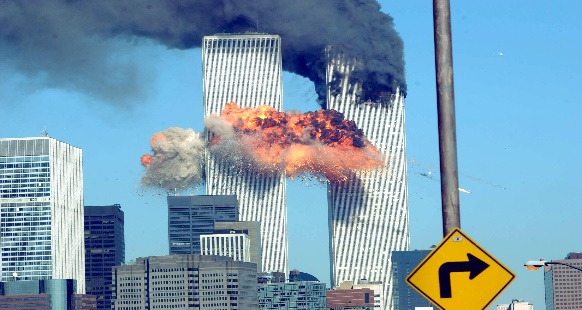 Tomorrow we need to remember! Why did all this happen on 9/11 and it wasn’t just the Saudis that were involved. It is ideological thinking which still exists.אחינו כל בית ישראל - שי אברמסון ולהקת הרבנות הצבאיתhttps://www.youtube.com/watch?v=87Ooph8w1pk Read the Prophets & PRAY WITHOUT CEASING!That is the only hope for this nation!Genesis 39:16And she laid up his garment by her, until his master came home. 17And she spoke unto him according to these words, saying: 'The Hebrew servant, whom thou hast brought unto us, came in unto me to mock me. 18And it came to pass, as I lifted up my voice and cried, that he left his garment by me, and fled out.'Lapid in Moscow: If the world doesn’t stop a nuclear Iran, Israel will actForeign minister tells Russian counterpart that while Israel recognizes Moscow’s interests in Syria, ‘we’ll maintain our ability to defend ourselves’; Lavrov to visit Israel soonBy Amy Spiro Today, 4:34 pmUpdated at 4:51 pm 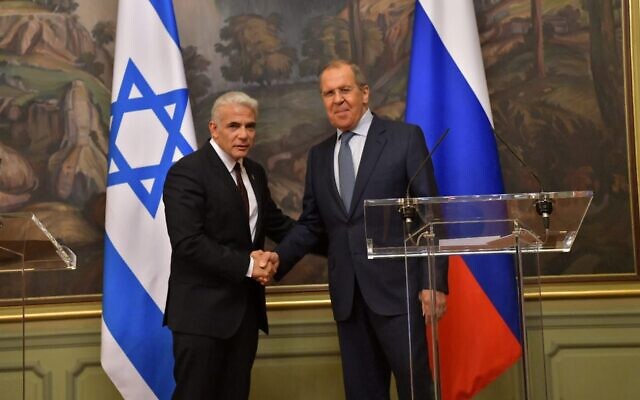 Foreign Minister Yair Lapid (left) makes comments to the press alongside his Russian counterpart, Sergey Lavrov, in Moscow on September 9, 2021. (Shlomi Amsalem/GPO)	During a visit to Moscow on Thursday, Foreign Minister Yair Lapid told his Russian counterpart, Sergey Lavrov, that Iran must be stopped from obtaining nuclear weapons.	“Iran’s march towards a nuclear weapon is not only an Israeli problem, it’s a problem for the entire world,” Lapid said during a press conference following a sit-down meeting with Lavrov. “A nuclear Iran will lead to a nuclear arms race in the Middle East.”	Lapid declared: “The world needs to stop Iran from getting a nuclear capability, no matter the price,” adding, “If the world doesn’t do it, Israel reserves the right to act.”	The Israeli foreign minister, visiting Moscow on a one-day trip, said, “There won’t be stability in Syria, or in the wider Middle East, while there is an Iranian presence.” He called Tehran “the world’s number one exporter of terror.”	He added that Israel “will not sit quietly by while Iran builds terror bases on our northern border or while Iran supplies advanced weapons to terror organizations.” Lapid said while Jerusalem recognizes Moscow’s “key interests in the region,” Israel will “maintain our ability to defend ourselves in the face of threats from Syria and elsewhere.”	Lapid also noted reports from the International Atomic Energy Agency about Iran’s nuclear program, noting “serious violations, fraud, deception and outright lies.”	“The picture is clear and very worrying,” he said.	In his own public comments, Lavrov did not mention Iran, but he noted that he and Lapid had discussed the situation in Syria.	“Russia believes… [in] the territorial integrity of Syria,” said Lavrov, adding that “Syria has the right to define the future of its nation.” He stressed the importance of humanitarian aid to Syrians, and blamed Western sanctions for blocking some of that assistance.	In response to a question from a reporter about Israeli airstrikes in Syria, Lavrov said Russia opposes Syria “becoming an arena of confrontations with third parties. This is why we don’t want the Syrian territory to be used against Israel or against any other party,” he added, noting ongoing coordination between Jerusalem and Moscow on activity in the area.	Lavrov also said that Lapid had invited him to visit Israel soon, “and I gladly accept his offer.”	At the same time that Lapid and Lavrov were meeting in Moscow, Russian Deputy Foreign Minister Sergei Ryabkov was meeting with Rob Malley, the US envoy on Iran, to discuss “the prospects of restoring full-fledged implementation of the Joint Comprehensive Plan of Action,” the 2015 Iran nuclear deal, according to the Russian Foreign Ministry.	Months of negotiations in Vienna earlier this year aimed at bringing Iran back into compliance with the 2015 deal — which former US president Donald Trump withdrew from in 2018 — stalled in June after hardliner Ebrahim Raisi was elected the new president of Iran.	While Lapid did not mention potential talks between Israel and the Palestinians in his public remarks, Lavrov used his comments to urge restarting discussions.	“We welcome the normalization of relations of Israel with various nations of the region, and we believe that the comprehensive peace process will be boosted by these efforts,” said Lavrov. “Russia will continue to support organizing direct peaceful dialogue between the Israelis and the Palestinians including through the Quartet” — the supranational body of the UN, EU, US and Russia aimed at fostering Middle East peace.	In response to a question by a reporter, Lapid said Israel was not opposed to an upcoming meeting of the Quartet, “but right now there is nothing of the sort on the table.”	Both foreign ministers also acknowledged the upcoming anniversary marking 30 years of diplomatic relations between Israel and Russia.	“It’s very symbolic that [Lapid’s] visit is coming close to an important date, 30 years since the renewal of diplomatic ties between Russia and Israel,” said Lavrov. “These decades have proved that relations have become advanced and developed for the good of both Israel and Russia.”	Lavrov said he expected to “take another step today toward developing these relations, and to discuss the regional and international situation as well as bilateral ties.”	Lapid said over the past 30 years Russia has become “one of Israel’s most significant and important partners.” And he noted that his meeting with Lavrov did not focus solely on “threats and conflicts.”	“Israel and Russia have strong and deep ties in economics, culture, tourism, energy and science,” he noted. “Without Russia, culture in the world, and in Israel, wouldn’t be the same.”	Lapid was accompanied to Moscow by Tourism Minister Yoel Razvozov, a native of Russia and a fellow member of Yesh Atid, who the foreign minister noted is one of “over a million Russian speakers living in Israel.”	Earlier Thursday, Lapid laid a wreath at the Tomb of the Unknown Soldier in Moscow, and paid tribute to the Red Army soldiers who fell in World War II.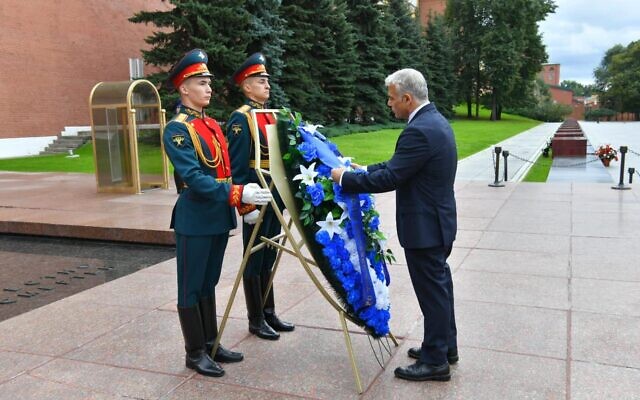 Foreign Minister Yair Lapid at a ceremony in Moscow on September 9, 2021, laying a wreath at the Tomb of the Unknown Soldier. (Shlomi Amsalem/GPO)	Speaking alongside Lavrov, Lapid noted that his father, who was imprisoned in the Budapest Ghetto during the Holocaust, was liberated by Russian forces at the end of the war.	“The Red Army saved the world from tyranny and racism. 	They also saved a 13-year-old boy in the ghetto,” said Lapid. “Three years later, the people of Russia supported the creation of the State of Israel. We owe you. And we are a people with a long memory.” https://www.timesofisrael.com/lapid-in-moscow-if-the-world-doesnt-stop-a-nuclear-iran-israel-will-act/ Report: Watchtower overlooking escape tunnel unmanned during prison breakUnclear whether overlook was unmanned due to tactical security arrangements, budgetary restrictions, or any other reason; guards failed to spot fugitives on facility's surveillance cameras; police launch probeEli Sinyor | Published: 09.09.21, 20:01 	A watchtower overlooking the escape tunnel through which six security prisoners managed to break out of the high-level Gilboa Prison in northern Israel was unmanned at the time of the jailbreak, Ynet has learned on Thursday.	It remains unclear at this point whether the watchtower was unmanned due to tactical security arrangements, budgetary restrictions, or any other reason.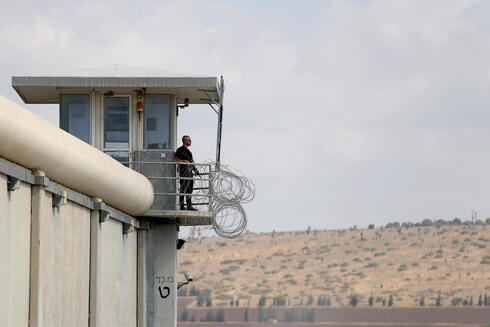 A watchtower at Gilboa Prison in northern Israel (Photo: EPA)	One of the facility's surveillance cameras was directed at the tunnel but none of the guards spotted the fugitives.	A guard who was manning an adjacent watchtower admitted she fell asleep at the time of the escape.	The six fugitives were believed to have tunneled out of the Gilboa Prison, located near the Sea of Galilee and close to the northern West Bank border city of Jenin.	According to a preliminary investigation, the Prison Service said that they are believed to have escaped overnight Monday between 3:30am and 4am, but police logs showed civilians driving nearby the prison have called in to report suspicious masked characters outside the prison hours earlier. [This is really an amazing and totally unacceptable screwup by the prison authority. Rdb]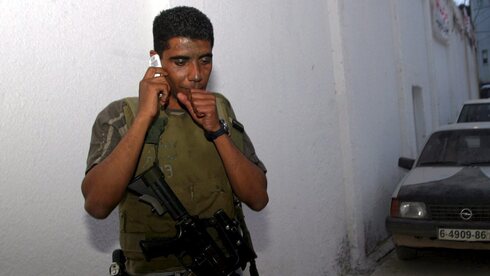 Fugitive and Al-Aqsa Martyrs’ Brigades' former commander Zakaria Zubeidi (Photo: EPA)	One of the fugitives is Zakaria Zubeidi, a former commander of the mainstream Fatah’s military wing, the Al-Aqsa Martyrs’ Brigades, who was convicted in several deadly attacks and was serving a life sentence at the facility.	The other five were members of the Palestinian Islamic Jihad terror group who are also from Jenin and were also serving life sentences there for a series of deadly attacks against Israelis.	The shocking jailbreak prompted Israeli authorities to launch a massive manhunt in the country’s north and the West Bank after Israel's biggest prison escape in decades.	Public Security Minister Omer Barlev vowed on Thursday to capture the six and deal with any blunders that could have led to the breakout as the nationwide manhunt entered its fourth day.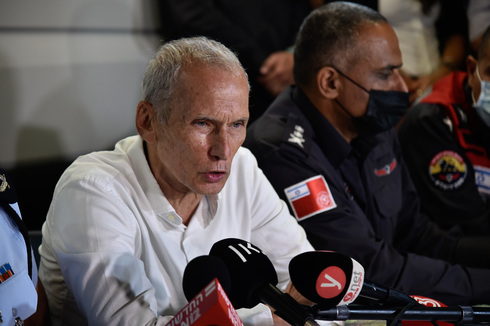 Public Security Minister Omer Barlev (Photo: Yoav Dudkevitch)	"We will get our hands on the fleeing terrorists, we will correct the failures that might have led to the escape — and if we find professional negligence, we will take care of that as well," Barlev said.	Commander of Hermon Prison Commissioner Yariv Cohen told Ynet on Thursday it was still "unclear" whether the breakout was a result of systemic negligence and called to wait for conclusions of the incident's investigation.		Meanwhile, Israel Police announced it has assigned its Unit of International Crime Investigations to take over the case to investigate whether any of the prison guards aided the fugitives in their escape.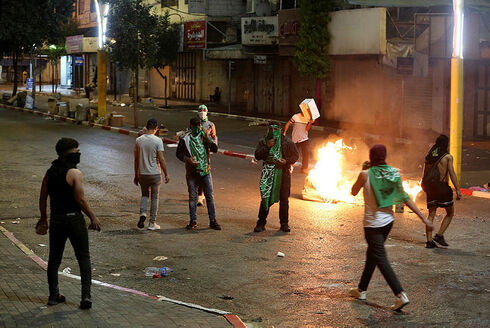 	On Wednesday evening, riots broke out in solidarity with the prisoners in several Palestinian communities as Palestinian crowds clashing with Israeli soldiers.Palestinian rioters in West Bank city of Hebron celebrating prisoners' escape (Photo: EPA)	The Palestinian Red Crescent said that 60 people were injured by tear gas during violent protests in the Nablus area in the West Bank.Shots were also fired at Israeli forces in Ramallah, but no one was reported injured.Palestinian protesters clashed with security forces at Damascus gate, one of the main entrances to the Old City of Jerusalem. An Israeli Egged bus was also pelted with stones by protestors in the capital. https://www.ynetnews.com/article/hjrqq3pgt Palestinians declare ‘day of rage’ in support of prisonersTop Fatah official visits families of escaped inmates.By KHALED ABU TOAMEH   SEPTEMBER 9, 2021 21:17	Hamas, Palestinian Islamic Jihad (PIJ) and other Palestinian factions have called for a “day of rage” on Friday in protest of Israel’s decision to transfer security prisoners to other prisons following the escape of six inmates from Gilboa Prison earlier this week.	Meanwhile, a Palestinian Authority official warned that Israel’s “repressive” measures against the prisoners could ignite a new intifada.	“Israel is playing with fire,” the official said. “The issue of the prisoners is extremely sensitive. The situation is very dangerous.”	The official said that the PA has warned the Israeli government that the West Bank “is on the verge of explosion” because of the anger over the measures taken against the security prisoners.	On Thursday, Tawfik Tirawi, a member of the Fatah Central Committee and former head of the PA General Intelligence Service, visited the families of some of the fugitives who escaped from Gilboa Prison. Tirawi told the families that he was proud of the six inmates, and expressed hope that all the security prisoners would be freed.اللواء توفيق الطيراوي عضو اللجنة المركزية لحركة " فتح" يقبل يد والدة الاسير محمود عارضة المحرر من عملية #نفق_لحرية pic.twitter.com/2N5gyY8xD7— منير الجاغوب (@MonirAljaghoub) September 9, 2021	“In light of the frenzied attack against our prisoners, we call on our Palestinian people to make Friday a day of Palestinian rage in the face of the arrogance of the occupation and its aggression against the prisoners, and to head toward points of contact and clash with the enemy army,” Hamas said in a statement on Thursday. [You have to stop and think, what a totally insane issue that terrorists from a group in your own land are trying to demand what your actions should be with a group of terrorists who are in jail because they have planned or perpetrated actions to kill your own citizens. You can’t really respond to any of that except by ignoring them and then pouncing on them if they do something to disrupt your dealings. It is a bit like something from a sci-fi movie. – rdb]	The call came after Wednesday night’s widespread protests in the West Bank and east Jerusalem against the Israel Prison Service’s decision to disperse hundreds of Palestinian inmates among various prisons.	The Palestinians are ready to “make sacrifices and fight battles for the freedom of the prisoners,” the Hamas statement read. “The escalation of the resistance and the clash with the enemy army carries a clear message to the occupation and its leaders that we, as a Palestinian people, are united behind the option of resistance and the protection of prisoners and holy sites.”	The National and Islamic Forces in the Gaza Strip, an alliance of various Palestinian factions, also called on Palestinians to step up protests against Israel on Friday in solidarity with the security prisoners and in support of the six fugitives.	The appeal was made by representatives of the factions during a sit-in strike in front of the headquarters of the International Committee of the Red Cross in the Gaza Strip.	“The masses of our people must declare outrage, comprehensive escalation, and an open-ended clash with the occupation to support the prisoners,” said Jamil Mezher, a senior official with the PLO’s Popular Front for the Liberation of Palestine. So someone needs to suggest to the UN EU and other stupid ‘world leaders’ that these are the imbibes with whom you expect us to make peach? It isn’t possible. -I rdb’	The factions said in a statement that the Palestinians and the armed groups in the Gaza Strip stand with the prisoners and “will not let them down.”	In Ramallah, Palestinian activists also called for clashes with IDF soldiers on Friday in solidarity with the prisoners.	Sheikh Khader Adnan, a senior PIJ official in the West Bank, also urged Palestinians to participate in the demonstrations on Friday, and called on Palestinians to “rejoice” over the jailbreak, describing the fugitives – five of whom belong to PIJ – as “heroes.”	“The battle for the freedom of the prisoners is the battle of all Palestinians and the free people of the world,” Adnan said. [So the real thought is that “PA” folks can kill Jewish people and there should be no repercussions. That is really what they are saying. – rdb]	Also Thursday, the PA government said that it has instructed all its embassies around the world to raise the issue of the security prisoners with governments and various international institutions, as well as the media.	Palestinian diplomats have been instructed to “expose the Israeli aggression on the heroic prisoners, including repression, abuse, provocative attacks, arbitrary transfers, collective and individual isolation, and reducing the amount of food and water,” according to the PA Foreign Ministry.	The ministry claimed that the latest Israeli measures “rise to the level of war crimes and crimes against humanity,” and called for holding the Israeli government fully responsible for the lives of the prisoners and their families.https://www.jpost.com/breaking-news/fires-reported-in-south-incendiary-balloon-suspected-679041 	PM meets settler heads, said to tell them he won’t freeze West Bank constructionBennett and Yesha Council umbrella group reportedly agree to continue cooperation on development of settlementsBy TOI staff Today, 8:54 pm 	Prime Minister Naftali Bennett held a meeting on Thursday with a group of settler leaders to discuss the development of settlements in the West Bank and the strengthening of local authorities.	According to Hebrew media reports, the leaders from the Yesha Council umbrella organization agreed to continue working with the prime minister to advance those issues.	An unsourced report from the Kan public broadcaster said that Bennett told the settler leaders that he was “committed” to settlements and won’t freeze construction there, and repeated his statement that there will be no annexation.	The reported comments come a week after an Israeli government official told The Times of Israel that, despite the change of administration in Washington, Israel’s settlement building policies will remain largely unchanged.
	The official said that Bennett’s new government will operate based on the understandings his predecessor Benjamin Netanyahu reached with former US president Donald Trump, whose administration allowed Israel to continue building in settlements across the West Bank, so long as the construction did not expand beyond communities’ “existing footprints.”
	This agreement allowed settlement building to skyrocket during the Trump era, with approved projects beyond the Green Line more than doubling compared to former US president Barack Obama’s second term.
	“The [Trump-era] understanding may well be adapted, but, as of now, it is still the only game in town,” the official said. “President Biden only spoke generally about his opposition to settlement building, and his team has not gotten into specifics with us.”
	The official said that Bennett is aware of the issue’s sensitivity and acted to delay the convening of the Defense Ministry body that approves settlement construction, in order for it not to coincide with his visit to Washington last month.
	At the same time, Bennett was clear in his meeting with US President Joe Biden that his government would continue to allow for existing settlements to develop, the official said, adding that the prime minister had promised not to annex any West Bank territory.
	The remarks appeared to diverge from comments made by a defense official in the Benny Gantz-led Defense Ministry, who told The Times of Israel ahead of the Bennett-Biden meeting that Israel would seek to prioritize construction in the so-called blocs located closer to the Green Line, which Israel wishes to maintain in any future agreement with the Palestinians.
	But Bennett’s office seems to be the one with the final say when it comes to settlement policy, even though the matter is under Gantz’s purview.
	While they have yet to be approved, a list of projects on the agenda for the Civil Administration’s High Planning Subcommittee includes ones in the settlements of Har Bracha and Beit El, both of which are located deep in the West Bank.  https://www.timesofisrael.com/pm-meets-settler-heads-said-to-tell-them-he-wont-freeze-west-bank-construction/ Modiin expansion plan divides green organizations from residential groupsWhile a national environmental organization focuses on preserving a wildlife ecological corridor, locals want to save more open space and for the city to prepare for climate changeBy Sue Surkes Today, 7:04 pm 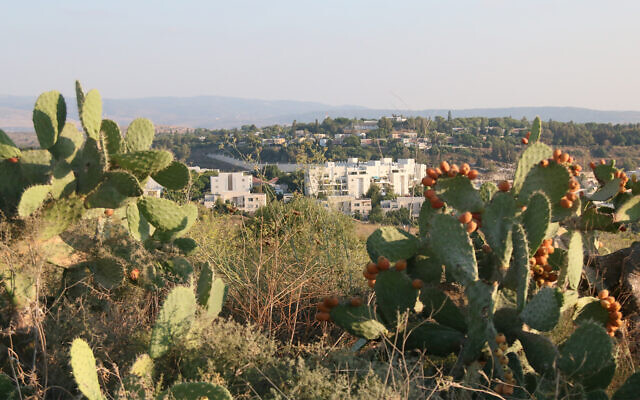 Ripe fruit and a view of the modern city of Modiin seen from the Givat Titora archaeological garden. (Shmuel Bar-Am)	After a victorious campaign to preserve the southern hills of Modiin in central Israel and have them earmarked for a national park, city activists are now trying to protect additional land from the bulldozers by demanding changes to a masterplan aimed at expanding the city’s population from 90,000 to 250,000.	Eighteen local organizations belonging to Modiin’s Coalition for Sustainability have appealed to the Central District Planning Committee to build more densely inside the city in order to conserve as much as possible of the two and a half acres (10,000 dunams) of open space to the north that have been zoned for construction.	They are backed by several Knesset members; 5,000 people have signed a petition.	Modiin was designed by the Israeli-Canadian architect Moshe Safdie following a government decision to create a new city between Tel Aviv and Jerusalem. Construction began in the 1990s and in 2003 the nearby communities of Maccabim and Reut were absorbed into the same municipality.	The city, a large number of whose residents commute elsewhere for work, is home to a large number of single-story red-roofed homes and mainly low apartment buildings, wide boulevards traversed mainly by private cars, and plenty of parkland and green space.	The original regional plan for the period up to 2020 saw a second stage of building that would expand Modiin to the south and the north. But following a lengthy campaign by environmental and civil society groups, the planners agreed earlier this year to turn the southern hills into a national park.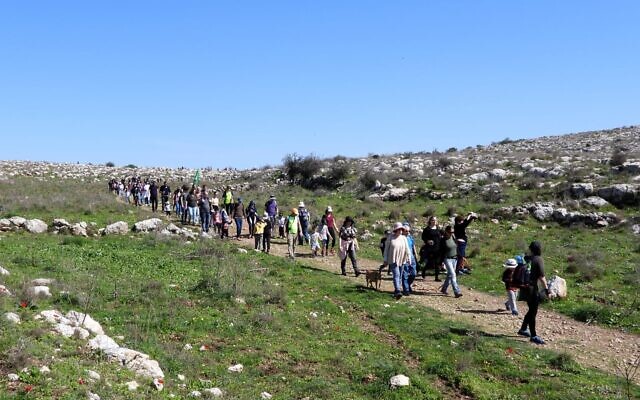 A springtime walk in the hills south of Modiin which have now been earmarked for a national park. (Sue Surkes/Times of Israel)	The revised regional plan for the period to 2040, to which objections could be lodged until September 9, concentrates almost the entire second stage of building in the northern part of the city and in and around a large commercial center (called Ligad) to the far north.	The plan has the backing of the the Environmental Protection Ministry, the Society for the Protection of Nature in Israel (SPNI) and KKL-JNF Jewish National Fund. The Israel Nature and Parks Authority had not finalized its position at time of publication.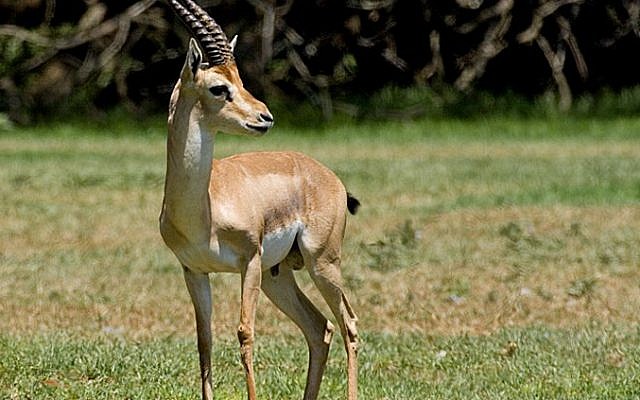 	Moshe Perelmuter, who has represented the SPNI in Israel’s central region since 1997, is happy with the plan because it preserves as open space the main part of the ecological corridor that runs to the west of Modiin’s existing built-up area.Gazelles need ecological corridors through which to roam. (CC BY-SA 3.0 Bassem18/Wikipedia)	Countrywide, these corridors are pieces of open space that connect “core areas” of nature reserves and national parks and are critical to ensuring that wildlife retains a high degree of mobility and genetic diversity — a key to health and resilience, proper functioning of the web of life, and the long-term survival of species.	Modiin already occupies a chunk of the corridor through which animals such as gazelles, hyenas, foxes, jackals and porcupines roam between the Ben Shemen Forest, the Ayalon plain and the Jerusalem hills. It forms part of a larger corridor that stretches from the Carmel mountains near Haifa, in northern Israel, down to the northern Negev.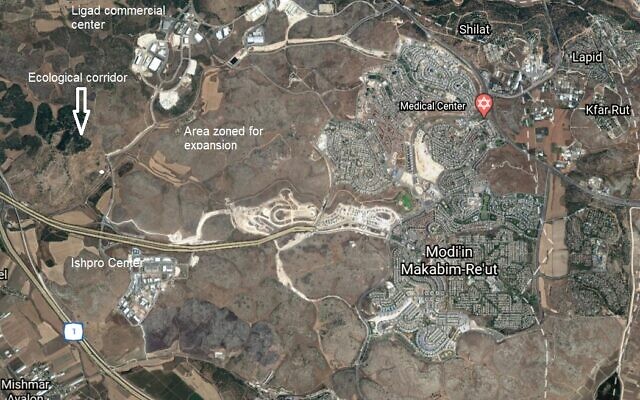 	Perelmuter applauded the planners, saying that they had agreed to shift facilities originally planned for the middle of the corridor, to cancel a road intended to cut through the corridor, to build four ecological overpasses to enable wildlife to safely cross the roads that do remain, and to give legal protection to a section of open space around the Ishpro commercial center built in the corridor in the 1990s in a way that has created a bottleneck for roaming animals.The plans for Modiin. (Courtesy of Google Earth)	The 2040 plan was the best of its kind that he had seen to date, Perelmuter said. “We’ve set the [city’s] boundaries, once and for all,” he added.	But the plan’s opponents believe that Perelmuter and others did not fight hard enough.	According to a document that one of the groups, Residents with Influence, Modiin, prepared for submission to the planning committee, there is plenty of room for additional construction within the existing city both on top of existing buildings and in expanses of open land, and this should be given priority. [Does this sound a bit familiar? Does Agenda 21 sound familiar? The goal is to cram everything into large high rise inner cities like a bunch of caged rats and also restrict farming and land development so they can have ‘pristine areas’. That is just part of the agenda. – rdb]	By adding density of building in this way, some of the open areas zoned for construction could instead be used to widen the ecological corridor, and any construction that was necessary could be restricted to open space that is less environmentally sensitive.	Contrary to Perelmuter, who takes a strong line against highly inflammable pine trees, the group argues that it is unacceptable to uproot some 6,000 trees as part of the plan given their ability to absorb globe-warming carbon dioxide.The other main plank of the group’s opposition relates to the fact that the issue of climate change and the need to protect the city against its consequences do not appear anywhere in the plans.	Among their demands are that all new buildings be built in accordance with the strictest green building standards and that the existing city be upgraded to make it more resilient to climate change. https://www.timesofisrael.com/modiin-expansion-plan-divides-green-organizations-from-residential-groups/ Health Ministry releases portion of vaccine data shared with PfizerDrug giant had received troves of Israelis' medical data in exchange for continued vaccine supply in a move panned by critics raising ethical concerns, including possible privacy violationsAdir Yanko | Published: 09.09.21, 22:29 	The Health Ministry on Thursday released a large portion of the clinical data it shared with pharmaceutical giant Pfizer regarding the effects of its COVID-19 vaccine on the Israeli population.
	As part of an information-sharing agreement struck between the company and Israel, Pfizer had received troves of medical data in exchange for a continued supply of its vaccine in a move that was panned by critics who raised ethical concerns, including possible privacy violations.
	The ministry’s decision to reveal parts of the data comes eight months after the Movement for Freedom of Information petitioned a court to disclose the full agreement between the state and the drug giant.
	"For the purpose of disclosing the information to the public, the files have been inspected and some information was blacked out to avoid infringing on patients' privacy,” the ministry wrote in a statement.
	The ministry also said that at least one other document that was relayed to Pfizer had yet to be reviewed and was not yet included in the current data dump.
	"The Health Ministry continues to negotiate with various companies and entities to procure COVID-19 vaccines with the aim of diversifying its vaccine stock with different technologies and ensuring that the vaccine will stay available for the entire population in the future," the ministry stated. 
	"Disclosure of certain details in the agreement could undermine these proceedings and impair the ministry's ability to perform its function. The ministry is currently examining the possibility of disclosing information that was previously confidential."
	Movement for Freedom of Information CEO Rachel Edri-Hulta said that her group had petitioned a court after its petition to Health Ministry for access to the same data that Pfizer receives was ignored.
	She said that now that the information has arrived, the group will further investigate whether Pfizer and Israel also have a commercial agreement on top of an information-sharing agreement. https://www.ynetnews.com/article/hkomihwzt [Israel - You have been sold down the river for being a a bunch guinea pigs in an experiment using untested genetic materials. – rdb]Coronavirus testing sites across Israel overwhelmed for 2nd day in a rowWaiting times of up to 3 hours reported at some locations amid an apparent backlog from delays over the Rosh Hashanah holiday and a surge of fresh people seeking to be checkedBy TOI staff Today, 4:23 pm 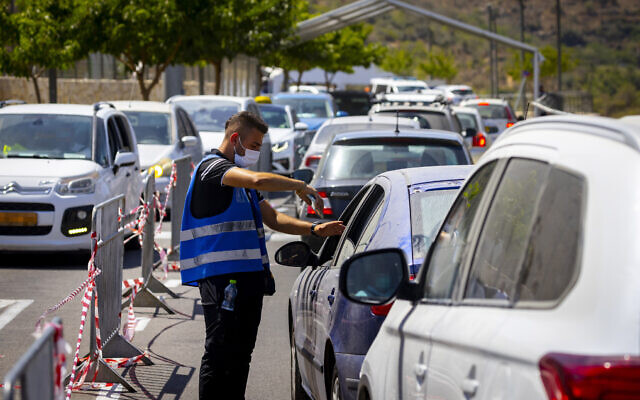 Health care workers take test samples at a drive-thru complex in Jerusalem, on September 09, 2021 (Olivier Fitoussi/Flash90)	Coronavirus testing centers throughout the country experienced continued congestion Thursday, as an apparent backlog from delays over the Rosh Hashanah holiday and a surge of fresh people seeking to be tested caused extremely long waits.	Over the two-day holiday and on Thursday there were reports of some people waiting as much as three hours to be tested. A number of testing centers, such as in East Jerusalem, had much less traffic, the Walla news site reported.	The long waits on Rosh Hashanah were blamed on fewer testing centers being operational, while a large number of students were seeking tests ahead of their return to school or after they had been exposed to a confirmed case. [Why are they publishing this article?????? There is a huge push to get everyone tested OR JABBED with the onset of schools and the large numbers of people who traveled over the holiday so you would expect an increase in the number of people getting tested. This doesn’t imply that there are a large number of sick people but if you “Play up” the idea of huge numbers of tests you are actually spreading the ‘fear porn’ that there are many sick so “quick go run out and get JABBED. These repeated pushes and reports trying to create a sense of urgency are simply mind and PR tricks. That is the same think that you hear on every news report in the States about what are the numbers of tests and positives and how many ICU beds there are. You don’t know if the ICU beds are occupied by Heart attacks or strokes or traumas or by critical covid patients. It is all ‘FEAR PORN” – rdb]	Health Ministry officials were reportedly fuming that the delays had continued beyond the Jewish festival, which finished Wednesday night.	“It is unreasonable that a year and a half into [the pandemic], operational difficulties are still being discovered at the testing stations around the country,” an  unnamed health official told the Ynet news site.	“Unreasonable queues are causing the public to abandon [the wait] and give up on the vital tests to deal with the spread of the coronavirus,” the official added. [If they aren’t sick why is a test “vital” – it isn’t. – rdb]	The Health Ministry on Wednesday instructed testing sites to continue operating late into the night to meet the high demand. Health Minister Nitzan Horowitz encouraged the public to get tested at rapid test locations, where less traffic was reported (and where tests are not free for people who are eligible for the vaccine but have chosen to forgo it).	Last year, Israelis celebrated Rosh Hashanah under lockdown, but this year the government has resisted reimposing sweeping restrictions to contain the latest wave, instead relying on vaccinations and less stringent curbs on gatherings.	However, the Health Ministry on Thursday said 102,638 children and teens were quarantining after having come in contact with a confirmed COVID case or returning from abroad from a destination that requires self-isolation.Another 41,816 school children were infected with COVID-19, according to the ministry. [Were they sick???? Probably not. They just in most cases had a positive test BECAUSE Israel keeps JABBING people which promotes variants and it is well known that many post jab are shedding viruses. This is truly a PLANDEMIC> - rdb]Over Wednesday, 3,247 new cases were identified, ministry data showed. Another 1,818 were detected by Thursday morning. [Because there was a holiday and testing was down – rdb]Of the 62,371 tests conducted on Wednesday, 5.44% were positive, a sharp drop from Tuesday’s 7.22% rate.The number of active cases stood at 84,505, of whom 680 were in serious condition. The death toll since the start of the pandemic stood at 7,279.Meanwhile, the R-value, the reproduction rate of the virus measuring the average number of people each positive person infects, dropped to 0.83, the lowest recorded number since May. Any number over 1 indicates infections are rising, while a figure below that signals that an outbreak is abating.The last time the Health Ministry reported a basic reproduction number below 1, before it dropped to 0.95 on Wednesday, was in early June, before new daily cases began to surge. https://www.timesofisrael.com/coronavirus-testing-sites-across-the-country-overwhelmed-for-2nd-day-in-a-row/  It should be obvious that his is simply mind games with people. – rdb]Hundreds of Uman pilgrims feared trying to enter Israel with fake coronavirus testsPolice say found at least 13 pilgrims carrying forged documents at airport; suspects sent home to quarantine, expected to be hit with charges for knowingly spreading a communicable diseaseItamar Eichner, Adir Yanko | Published: 09.09.21, 21:51 	Israel Police feared that hundreds of Israeli worshippers returning from the Rosh Hashanah pilgrimage in Ukraine are trying to enter the country on Thursday with forged negative coronavirus tests.	This after at least 13 pilgrims who arrived at Ben Gurion Airport on a flight from Kyiv were found to be carrying forged documents after having tested positive for the virus back in Ukraine.	They were taken by ambulance to quarantine at home and authorities are expected to launch criminal proceedings against them for knowingly spreading a communicable disease.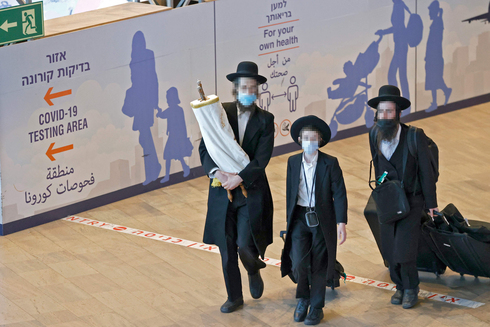 Ultra-orthodox Jewish arrive at Ben Gurion Airport after attending the Rosh Hashanah pilgrimage in Uman, Ukraine (Photo: AFP)	Over 30,000 members of the Breslov Hasidic movement and other religious and non-religious Jews descended on the Ukrainian city of Uman this year for a three-day festival at the gravesite of the movement's founder Rebbe Nachman of Breslov.	The lion's share of worshipers arrived from Israel, but many others also came from France, Britain, Canada, and the United States among other countries.	Over 10,000 Israeli pilgrims arrived in the country weeks ago for fear of COVID-19-related travel restrictions and some stayed there more than a month with their families.	Israel has issued a travel warning to Ukraine due to relatively high coronavirus infection rates in the Eastern European country and requires travelers to self-isolate for seven days upon their arrival in Israel.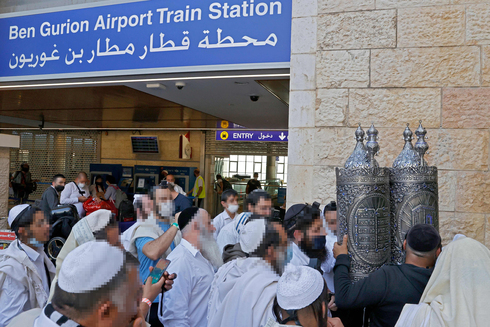 Pilgrims returning from Ukraine arrive at Ben Gurion Airport, September 9, 2021 (Photo: AFP)	The national emergency service Magen David Adom (MDA) on Thursday reported an abnormally high coronavirus infection rate among Israeli worshippers who traveled to Ukraine for the Rosh Hashanah pilgrimage.	MDA reported high demand and heavy crowding at coronavirus testing stations in Uman Wednesday night where pilgrims are offered rapid and cheap coronavirus tests.	As the positive diagnoses kept mounting, some interest groups — namely local forgers offering fake tests — began spreading disinformation among the pilgrims, with some claiming that the Health Ministry-approved testing kits were fake or that MDA was manufacturing fake results because it was committed to a certain quota of positive tests.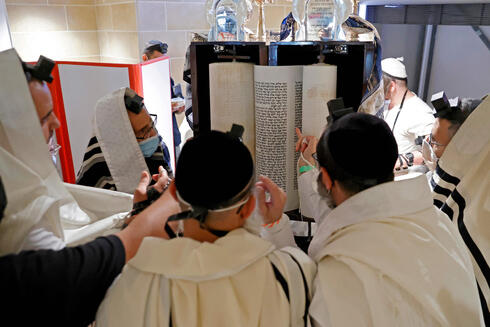 	Some even began circulating stories about pilgrims who have initially tested positive for the virus at the MDA testing hub, but then tested negative several hours later.(Photo: AFP)	MDA rejected the claims categorically and said that it had no interest in forging test results.	Sources familiar with the event have told Ynet of several pilgrims who have tested positive for the pathogen but then managed to evade quarantine and get on a bus to the capital of Kyiv where they bought a negative test from local forgers and boarded a flight to Israel. Officials are concerned they may have infected others on the bus and then on the flight https://www.ynetnews.com/article/KV4CC0GJK#autoplay Oxygen therapy may slow Alzheimer’s, say Israeli researchers after mice studyPlaque fell away from brains of mice after oxygen chamber stints, and scientists say it may ‘significantly slow progression and severity’ of Alzheimer’s; but others are skepticalBy Nathan Jeffay Today, 8:59 pm 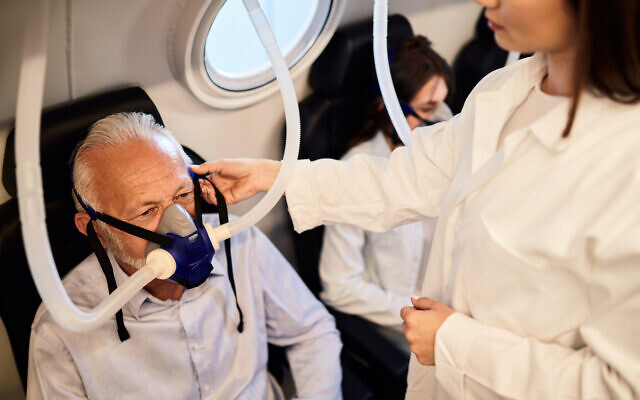 A man receiving hyperbaric oxygen therapy while nurse is checking his mask. (Drazen Zigic via iStock by Getty Images) 	Build-up of plaque on the brain, a characteristic of Alzheimer’s, has been slowed in an animal trial using oxygen therapy, Israeli scientists claimed in peer-reviewed research published on Thursday.	Tel Aviv University researchers have spent years exploring the purported anti-aging potential of therapy in a pressurized — or hyperbaric — chamber, breathing pure oxygen for some of the time.	In their latest study, they concluded that the therapy boosts the functioning of the human brain, and was shown in animals to fight the build-up of brain plaque that is associated with Alzheimer’s.	“I don’t think this can ‘cure’ Alzheimer’s in humans, but it may be able to significantly slow its progression and severity,” Prof. Uri Ashery, lead author of the research published in the journal Aging, told The Times of Israel. “Further studies are needed, but people could possibly start benefiting from this in just a few years.”	Tel Aviv University’s championing of hyperbaric therapy to fight aging-related decline attracted mixed reactions among experts. Dr. Deborah Toiber, an Alzheimer’s scholar from Ben Gurion University of the Negev, who was not involved in the new study, told The Times of Israel that she considers any therapy that appears to counter cognitive decline as “interesting and promising.”	But while some in her field believe that reducing plaque on the brain is key to countering Alzheimer’s, she is skeptical.	“I think plaques are a dead end [for research],” she said, suggesting that while they are a characteristic of Alzheimer’s, there is inadequate evidence that eliminating or reducing them will significantly prevent or decrease the severity of the onset of Alzheimer’s.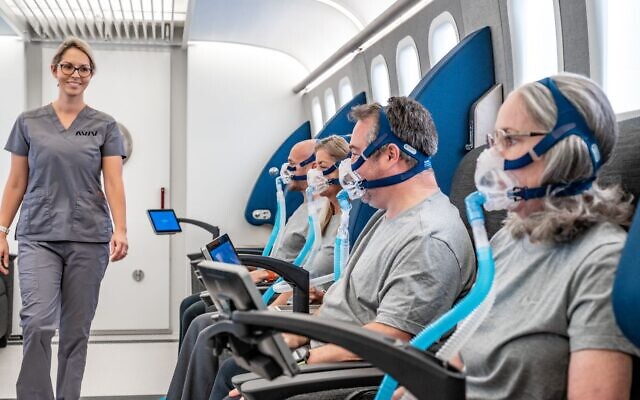 A hyperbaric chamber using Shai Efrati’s anti-aging protocol. (Courtesy: Sagol Center for Hyperbaric Medicine)	Ashery and his team used an oxygen therapy protocol which they have lauded in past studies for improving “the biology of the brain” in humans, and making changes in human blood cells that “reverse” aging.	In the animal trial, which involved 15 genetically-modified mice that mimicked degeneration caused by Alzheimer’s, researchers reported that the therapy led to the prevention of amyloid plaques forming on the brain and the removal of some existing amyloid plaque deposits. Amyloids, non-soluble proteins, are believed by many medical professionals to be connected with severe degenerative conditions such as Alzheimer’s.	“We had a control group of similar mice that did not receive the oxygen therapy, and they grew many more amyloid plaques,” said Ashery, who is based at Tel Aviv University’s Sagol School of Neuroscience. “Among those who received the therapy, only a third of the number of new plaques appeared, and existing large plaques reduced their size, on average, to a half of what they were.”	Blood flow to the brain decreases with Alzheimer’s, but the researchers reported improved blood flow to the mice brains.Ashery’s team also monitored six people over the age of 60, who have experienced signs of cognitive decline.	This part of the research took place at the non-profit Sagol Center for Hyperbaric Medicine and Research at the Shamir Medical Center, near Rishon Lezion, which offers its oxygen protocol to businesses outside Israel. It is being sold at the Aviv Clinic at a retirement village in Florida, which offers it as an answer to aging.	The research team reported that after 60 sessions of oxygen therapy over 90 days, blood flow to the brain was improved by an average of 20 percent, and results in memory tests were improved on average by 16.5%.Ashery acknowledged that the human sample size was small, but said that it may reflect the benefits of the oxygen therapy, as observed in mice, working on humans. “More research is needed, but there could be tremendous benefits if this can help people who lose cognitive abilities, either before or during the onset of Alzheimer’s.”https://www.timesofisrael.com/oxygen-therapy-may-slow-alzheimers-say-israeli-researchers-after-mice-study/ Morocco’s long-ruling Islamists suffer crushing defeat to liberalsWith nearly all votes in, results show unexpected win for liberal parties, collapse of support for Justice and Development Party, with ruling faction dropping from 125 seats to 12By TARIK EL-BARAKAH Today, 4:39 pm 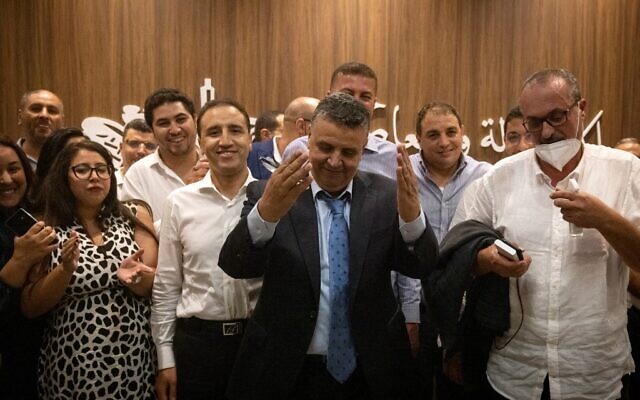 Abdellatif Ouahbi, president of Morocco's Authenticity and Modernity party (C), after his party came in second in parliamentary and local elections, in Rabat early on September 9, 2021. (FADEL SENNA/AFP)	RABAT, Morocco (AP) — A Moroccan party run by a billionaire considered close to the monarchy won the most seats in legislative elections, while the Islamist party that has been in power for a decade suffered a stinging defeat, according to results announced Thursday.	With nearly all the votes counted, the Interior Ministry said the National Rally of Independents, or RNI, took 97 out of 395 seats in the lower house of parliament. The Islamist Justice and Development Party (PJD), which has led the government since 2011, won only 12 seats, down from 125 in the last elections in 2016.	RNI leader Aziz Akhannouch — considered by Forbes to be the richest person in Morocco — called the result “a victory for democracy, its spirit and its rules.”	His party has promised to create 1 million jobs to boost the economy after the pandemic, expand health insurance to all Moroccans, increase teacher salaries and provide a guaranteed pension for the elderly.	Under the country’s constitution, the king appoints the prime minister from the party which wins most seats, who will then proceed to form a government. Overall, the role of lawmakers is limited by the powers of King Mohamed VI, who oversees strategic decision-making in Morocco, an important ally of the West in efforts to fight extremism and stem migration from Africa to Europe.	The PJD didn’t just suffer defeat, but a “resounding fall,” said Abderrahim Elaalam, a constitutional law professor at Al Cadi Ayad University in Marrakech.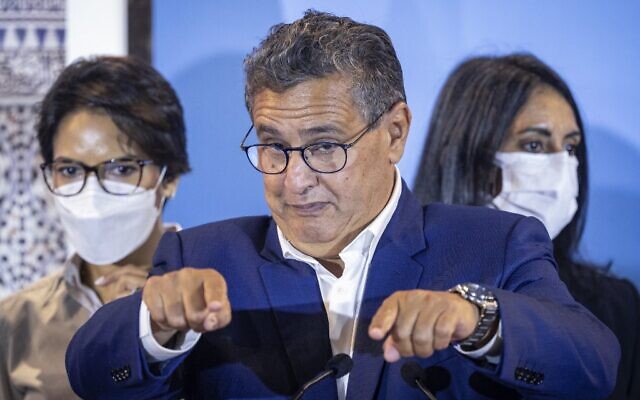 	“The party’s loss cannot be isolated from the international context, which is witnessing the decline of political Islam in general, but this fall was not expected at all, both from the party itself and even from its fiercest opponents,” he said.President of Morocco’s National Rally of Independents (RNI) Aziz Akhannouch, reacts during a press conference in the capital Rabat, after his party came in first in parliamentary and local elections, on September 9, 2021. (FADEL SENNA / AFP)	Morocco bans opinion polls around elections, so the outcome had been especially hard to predict.	Elaalam said voters grew disillusioned with the PJD because it seemed increasingly disconnected from Moroccans’ daily struggles, and failed to take strong positions on major recent debates, such as over Morocco’s decision to normalize ties with Israel or plans to legalize cannabis. More - https://www.timesofisrael.com/long-ruling-islamists-appear-to-suffer-crushing-defeat-in-morocco-election/    White House praises ‘businesslike & professional’ Taliban as first civilian flight since Kabul airport CHAOS safely lands in Qatar 9 Sep, 2021 19:18 	The Taliban has been "businesslike and professional" in putting together the first civilian charter flight following the August 31 deadline for the US military's departure from Kabul, according to the Biden administration. 	The White House on Thursday praised the "flexibility" of the group – which now controls almost all of Afghanistan – in arranging the departure of Americans that had been left behind. A White House statement hailed the Thursday flight from Kabul's Hamid Karzai International Airport to Doha, Qatar, as a "positive first step."	When asked how the "businesslike" cooperation with the Taliban could coexist with the group's interior minister being on the FBI's wanted list with a bounty on his head, White House spokeswoman Jen Psaki said, "We're here to celebrate the return of the American citizens that wanted to leave Afghanistan… and in order to get these people out we had to work with some members of the Taliban, to press them and to work in a businesslike manner to get them out, that is what we were stating in that statement." [Sometimes when these imbeciles in this administration spew forth such insane trash you just want to throw up your hands and scream. – rdb]	An unspecified number of US citizens and permanent residents – the State Department said "more than 30" 	Americans were invited but not all came, while the Associated Press reported 170 other passengers hailed from other countries – successfully landed in Doha aboard the chartered Qatar Airways flight. It was the first in a planned series of such journeys intended to clear out the remaining Americans, and potentially some of the Afghans who worked with the occupying army over the past 20 years and who now fear retribution from the Taliban.	The militant group has barred the airport gates to all Afghans trying to leave the country, with reports that the State Department was also turning away its Afghan allies at the gates during the hectic evacuation that ended on midnight of August 31. The airport remains a target for a potential attack, after a suicide bomber detonated near one of the gates last month, killing over 170 people. An Islamic State (IS, formerly ISIS/ISIL) splinter group called ISIS-K claimed responsibility for the attack.  More - https://www.rt.com/news/534404-taliban-businesslike-evacutation-qatar-flight/ [Cure stupid? I don’t think so. – rdb[Western countries created a mess in Afghanistan but entire world must now deal with the consequences, Putin tells BRICS leaders 9 Sep, 2021 18:50 By Jonny Tickle	The US and its allies have withdrawn from Afghanistan but now the whole international community has to deal with the possible consequences from the ensuing fallout, Russian President Vladimir Putin warned on Thursday afternoon. Speaking to a video conference of the BRICS economic international group, Putin said the crisis in Afghanistan results from an attempt to impose foreign ideas in a country where they won’t be accepted.	“I have said many times that the current crisis in Afghanistan is a direct consequence of irresponsible attempts to impose alien values from outside and the desire to build so-called democratic structures by political engineering, which takes into account neither historical nor national characteristics of other nations,” Putin said, accusing the US and its allies of “ignoring the traditions that other countries live by.”	He stressed that such actions lead to destabilization and ultimately to chaos.	“The authors of these experiments then hastily retreat, leaving their subjects to fend for themselves as well. The whole international community has to deal with the consequences,” he summed up.	BRICS, named for an acronym of Brazil, Russia, India, China, and South Africa, is a group of five major emerging economies that have significant influence in their regions. The five nations meet every year, each hosting on a rotating basis. Speaking to his heads-of-state counterparts, Putin noted that the group has “consistently advocated the establishment of long-awaited peace and stability on Afghan soil.”	“The people of [that] country have been struggling for many decades and have earned the right to determine for themselves what their state will be,” Putin said.	The Taliban, a movement designated a terrorist organization in Russia, announced that it had taken control of Afghanistan on August 15, ahead of the planned withdrawal of US troops. Since then, Moscow has approached the situation differently to most Western countries, with Russian President Vladimir Putin calling for the world to react based on the facts. https://www.rt.com/russia/534393-us-withdrawn-afghanistan-created-mess/  [It should be flagrantly apparent that Pootie Poot has more brains than most of those in our current government. – rdb]Biden to make vaccines MANDATORY for federal workers, with no option for regular testing — reports 9 Sep, 2021 14:03 / Updated 5 hours ago	President Joe Biden has signed an executive order requiring all federal workers and contractors to be vaccinated against Covid-19, according to multiple reports. The order is one of several measures Biden is expected to announce. 	Biden signed the order on Thursday, hours before he was due to give a speech laying out a “six-pronged” strategy to curb the spread of the coronavirus, the Associated Press reported, citing an anonymous source.	The order requires all federal workers and contractors doing business with the government to be vaccinated, with no option to undergo regular testing instead. It represents a toughening of earlier rules rolled out by Biden this summer, which required federal employees to be vaccinated or submit to weekly testing for the disease.	It is unclear whether exemptions will be made for workers objecting on medical or religious grounds, and indoor mask mandates in federal buildings will likely remain in place, given the fact that the rapidly-spreading Delta variant of Covid-19 can spread among the vaccinated and unvaccinated alike.	The mandate will apply to some 2.5 million employees of the federal government. It comes several weeks after the Pentagon ordered all active-duty military members to be vaccinated with the Pfizer/BioNTech vaccine, following its approval by the Food and Drug Administration (FDA). More than 1.3 million troops are on active duty, according to the Pentagon, and less than half have voluntarily gotten vaccinated.	President Biden is expected to announce the new mandatory jab order at a press conference later on Thursday. He is also expected to outline other policies aimed at curbing the spread of Covid-19, including expanded free testing, and will likely address the possibility of booster shots for people who are already fully vaccinated.https://www.rt.com/usa/534370-biden-federal-mandate-vaccine/  [I guess that is one way to get to a smaller government. Maybe they will kill off a few of the really bad deep state folks. – rdb]100 million Americans affected: Biden to mandate ALL EMPLOYERS with over 100 workers to require Covid jab or weekly tests 9 Sep, 2021 20:00 / Updated 20 minutes ago	US President Joe Biden will instruct all employers with more than 100 workers to force their staff to get vaccinated or to submit to weekly Covid-19 tests. Companies refusing will face stiff fines. 	The new order, revealed by the White House on Thursday ahead of a speech by Biden, will affect roughly 100 million American workers. Earlier, White House officials told the media that Biden has also signed an executive order making vaccination obligatory for all 2.5 million federal employees and other outside contractors, with no option for testing as an alternative.	“This is not about freedom, or personal choice,” Biden said in his address to the nation on Thursday afternoon. Americans are “angry” and “frustrated” with some 80 million who haven’t been vaccinated, Biden said, adding that his plan aims to “reduce the number of unvaccinated Americans.” [In case this imbecilic fool has forgotten this country is based on freedom and not on dictatorial edicts from a Marxist regime. – rdb]We’ve been patient but our patience is wearing thin, and your refusal has cost all of us.	The White House cannot normally compel private companies to force drugs or testing on their employees, but the Biden administration’s order will be given through the Occupational Safety and Health Administration, which will issue a rule in the near future. According to the Associated Press, companies refusing to toe the line will face fines of $14,000 per violation.	Some 80 million Americans have not been vaccinated. Speaking at a press conference earlier on Thursday, White House Press Secretary Jen Psaki said that the Biden administration’s “overarching objective here is to reduce the number of unvaccinated Americans.”	Biden is expected to formally announce the new policy at his speech later on Thursday afternoon, as part of a “six-pronged” plan to curb the rising number of Covid-19 cases across the country. Other measures will include increased free testing, an increase in federal fines for airline passengers refusing to wear masks, and a call on entertainment venues to only grant entry to vaccinated people, per the White House’s website.	More than 177 million Americans are fully vaccinated against coronavirus, but vaccine efficacy wanes with time, and the Delta variant of the virus has been shown to infect the vaccinated and unvaccinated alike. Despite the resilience of the Delta variant against vaccination, Biden’s administration has discussed making booster shots available to those who are already vaccinated, and the president could touch on the subject in his speech on Thursday afternoon.	A message on the White House’s website says the administration will ensure that Americans “know where to get a booster.”	The administration has given no hint that compulsory vaccination will lead to a relaxation of mask mandates on federal property or indoors in areas that have taken Biden’s advice and reintroduced them.	News of the impending vaccine mandates angered libertarians and conservatives, with Republican Rep. Thomas Massie (Kentucky) calling the policy “medical tyranny,” and South Dakota Governor Kristi Noem vowing to “stand up for freedom” and challenge it “in court.”This is a red line. We must resist and refuse to comply. Biden and his handlers have declared war on the American people. https://t.co/10SyLAgNgQ— RAMZPAUL (@ramzpaul) September 9, 2021	The Biden Administration is planning to mandate shots for any company that has over 100 employees. This is why the "leave it to the free market" mentality is becoming irrelevant. Know what time it is. Know what you're up against.— Christina Pushaw (@ChristinaPushaw) September 9, 2021Biden’s mandate for federal employees seeks to codify medical bigotry. He is discriminating against people based on their vaccination status and privacy in healthcare decision making. This cannot stand in a free society.— Jenna Ellis (@JennaEllisEsq) September 9, 2021Biden himself spoke out against mandatory vaccination back in December. “No, I don’t think it should be mandatory. I wouldn’t demand it be mandatory. Just like I don’t think masks have to be made mandatory nationwide,” he said at the time. https://www.rt.com/usa/534418-biden-mandate-workers-covid-vaccines/  [There are words also known as pejoratives for people like this, one of which is criminal liar. – rdb]Big chill for climate doom: Arctic Sea ice is expandingCurrent readings freeze countdown to planet's demiseBy Art Moore Published September 8, 2021 at 8:27pm 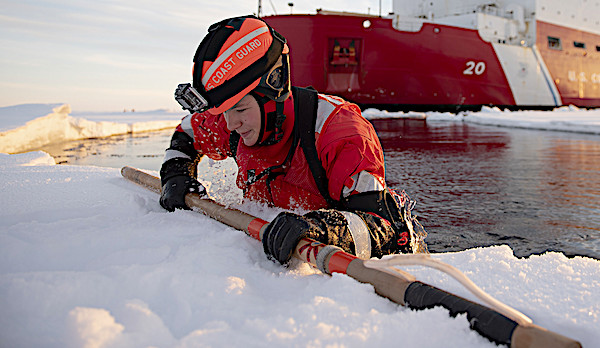 U.S. Coast Guard Petty Officer 3rd Class Shannon Eubanks pulls herself out from the Arctic Ocean during ice-rescue training Wednesday, Oct. 3, 2018, about 715 miles north of Barrow, Alaska. (U.S. Coast Guard photo by NyxoLyno Cangemi)	Less than 10 years remain before the oft-claimed "tipping point" for the planet, but sea ice in the Arctic Ocean is the highest it's been in nine years, increasing more than 30% from last year, while the Antarctic's level is well above normal.	That's according to the Ocean and Sea Ice Satellite Application Facility's High Latitude Processing Center, pointed out climate-change skeptic Tony Heller.	He noted the Arctic Ocean gained a record amount of sea ice during the first week of September.	"Most years the Arctic loses ice, but this year ice extent has increased" more than 77,000 square miles, he wrote on Twitter, adding the news likely would not be reported by CNN, BBC News or the New York Times.	Meanwhile, the sea melt this summer was the lowest in 15 years, and the expanse of Antarctic sea is well above average. [So much for the “Fear Porn” of the global warming farce. – rdb]	In January 2019, U.S. Rep. Alexandria Ocasio-Cortez, D-N.Y., drew attention to the claim of some climate-change activists that a U.N. climate report the previous year concluded the planet had only 12 years to address climate change. Speaking at an annual MLK Now event in New York City, she defended the trillion-dollar price tag she proposes for addressing climate change through her "Green New Deal."	"Millennials and people, you know, Gen Z and all these folks that will come after us, are looking up, and we're like: 'The world is gonna end in 12 years if we don't address climate change, and your biggest issue is how are we gonna pay for it?'"	Ocasio-Cortez's claim of impending doom relies on the 2018 U.N. "Special Report on Global Warming of 1.5ºC," which did not conclude the world would end in 12 years. The climate scientists who produced the report warned that any rise in global warming of more than 1.5 degrees celsius by 2030 would result in drought, floods, extreme heat and poverty for hundreds of millions of people. More -https://www.wnd.com/2021/09/4944319/  [Listening to a fool is hazardous to our wellbeing. – rdb]Top Democrat running for U.S. Senate hit with 5 felony chargesBy Jesse Stiller, The Western Journal Published September 8, 2021 at 5:17pm 	A Democrat running for a U.S. Senate seat in Wisconsin is facing five felony charges after an investigation into her campaign finances.	Milwaukee Alderwoman Chantia Lewis, who announced her candidacy for Senate on July 21, was formally charged on Tuesday with embezzlement, theft by fraud, misconduct in public office and two campaign finance crimes (intentionally filing a false report and intentionally accepting unlawful disbursement), WTMJ-TV reported. [GEEEE! Sounds like this person would fit right into the DC scene. – rdb]	The Milwaukee County District Attorney's Office filed a criminal complaint against Lewis alleging that she had improperly taken over $20,000 from her campaign finances and city reimbursements for her personal use between April 2016 and June 2020, the outlet reported.Milwaukee Alderwoman and U.S. Senate candidate Chantia Lewis charged with 4 felonies and 1 misdemeanor for campaign finance violations and misconduct in office. Here's what prosecutors allege in the criminal complaint: pic.twitter.com/Cy1bg0zUqW— Matt Smith (@mattsmith_news) September 7, 2021	The complaint alleges that the alderwoman used the money to fund at least 13 different business and personal trips to several cities, including three trips to Las Vegas, before falsely requesting reimbursements through her campaign, known as "double-dipping," according to WTMJ.	Lewis allegedly also deposited campaign donation checks into her personal account, after which the money was used to pay rent, car repairs and other bills, totaling over $16,000, the report said.	The complaint also flagged 22 ATM transactions that were never reported, totaling over $5,500.	"All of these behaviors were in excess of her authority and were done without consent," the complaint concluded, adding that she had done these actions in "violation of trust" of the public. More -  https://www.wnd.com/2021/09/democratic-senate-candidate-hit-5-felony-charges/ Commentary:The Killer Covid Vax, A Genocidal Bioweapon, Part 2
By Kelleigh Nelson|September 9th, 2021
	Under international law, widespread or systematic attacks against the civilian population are crimes against humanity.  Philip Alston, Australian international law scholar and human rights practitioner.
	What connects two thousand years of genocide? Too much power in too few hands. —Simon Wiesenthal
	All I hope is that the American coalition is doing its best to prevent civilian casualties and the killing of innocent people.  —Elie Wiesel, Holocaust survivor
	We are naïve if we think Nazi Germany cannot happen again.  In fact, the Bible predicts it will.  The Germans and even Hitler himself were all too human.  Read the atrocities around our world. It is clear that raw humanity is certainly not very pretty.  Evil held in check often erupts when the conditions are right.  When restraints are gone, when people are desperate, and when power is up for grabs, the human heart is laid bare for all to see.  We are seeing the Red Fascists rise again, this time in our own country. Few of our fellow Americans even recognize it. It is the face of evil, and it didn’t just start with COVID. (Read: “The Power Elite and the Secret Nazi Plan” by Dennis Cuddy)
	Shocking Stats
	In a short clip from her White Coat Summit speech, Dr. Lee Merritt gives some frightening stats.  Dr. Merritt was a ten-year navy surgeon and she’s especially concerned regarding COVID inoculations of our military.
	In 2020, there were only 20 Covid deaths of active duty, in all the services put together.  They have a big epidemiological base and can easily find out what’s going on.  The military is jabbing everyone, and they’ve already had tumors and 80 cases of myocarditis and it has a significant mortality rate of 66% in five years.  The “vaccine” program has ostensibly killed more active duty than COVID did.  Leukemia, another blood dyscrasia cancer, has 48 per year, but now VAERS, the Vaccine Adverse Effects Reporting System, states we’re up to 229.  (Remember Harvard’s study that only one to ten percent of deaths or adverse effects are reported to VAERS.)
	In over 31 years, there were only 317 cases of myocarditis.  Now, after these inoculations, for 2021, there are 1,113. I can pick almost any diagnosis, and you will find the same issues after the clot shots have been administered.  
	So, the question we have to ask is, why are we not stopping this?  We stopped many things for far less.  We stopped working on respiratory syncytial vaccine for 22 deaths of infants in hospital.  We stopped the H1NI after 53 deaths or 53 adverse events.  Now, we’re probably doing 53 a day, so why are we continuing these jabs?  
Experimental Subjects
	In this second 30-minute interview with Dr. Ryan Cole, he states, “The Emergency Use Authorization (EUA) COVID inoculations are clearly called investigational vaccines and we are asking nurses, students, employees to be subjects in an experiment on humanity. This is a large phase-three trial of getting the shot for something we do not know the long-term side effects of down the road.  We usually don’t see side effects for two to five years.”
	Dr. Cole said the shortages we’re experiencing in the medical industry are because people value their bodily integrity.  He looks at data and he’s already seeing the adverse effects from these shots in a laboratory setting.  Individuals are subjecting themselves to this jab in order to keep a job.
	However, he states that they’re seeing young people, middle-aged people and old people refusing to take the shot and being told by their employers that they’ll make them cave.  Nurses have shared with Dr. Cole that this is the mantra of their administrations.  They don’t want their bodies damaged, their fertility damaged, their long-term immune health damaged and they don’t want to increase their risks for cancers.  He believes they’ll stand for their health and bodily integrity and that they have every right to do that and not be a subject in human experimentation through coercion.
The result will be huge staffing shortages.  Cole says he’s heard from Indiana and Michigan and the shortages have already started there and it’s going to be massive.  He adds that this is an attack on entire communities, their wellness and access to care.  It is a violation; we made a promise in 1947 after WWII that we would never again experiment on humanity or coerce anyone against their will, and literally this is what we’re seeing.  There were Nazi nurses and doctors hung for doing to humanity exactly what we’re doing now by saying, “You will participate in an experiment or else you will lose your job.”  Dr. Cole states, “We are taking away the freedom and sovereignty of people over their bodies and minds as well.”
	“We’ve had three options this year.  We’ve had fear, suffering and “vaccine.” The real option is hope, early treatment and immune wellness.  We as a society have been subjected to a worse outcome because we haven’t focused on some of the basic public health messages.  We are a Vitamin D deficient nation, magnesium and Vitamin K as well.  We’re an obese nation, a metabolically unwell nation, and this has predisposed us to worse outcomes compared to other nations.”
Variants
	The data out of India, where the Delta virus comes from, is statistically one-seventh of the western world.  Dr. Cole explains that all viruses acquire benevolent mutations over time, but scientists and physicians believe the Delta strain is the enhanced version of the Wuhan virus and it comes from the COVID injections. He tells us that in the UK right now there are about 15,000 break-thru cases a day in the “vaccinated” of the Delta variant.
	Dr. Cole explains, “The reactions we’re seeing are from people who are getting the shot while they’re infected and then the antibodies formed are attacking the organs in your body.  Those who have also mounted an immunity against Sars-coV-2, if they get a shot, there are multiple risks of adverse reactions because they’ve already got antibody immunity.” The inoculations then put the system in a hyper-immune response negating the much stronger natural immunity.
	In Israel, a recent study showed that break-thru cases in those who had already had Sars-coV-2 and natural immunity, verses those who had had the shot, showed that the recurrent infection rate in those who were naturally immune was .008% to reactivation of the virus.
	The inoculated contracted Delta strain at a seven times higher rate than the naturally immune, clearly indicating that natural immunity is far stronger than vaccine immunity from a leaky vaccine.  This is not a sterilizing inoculation, it doesn’t give you immunity and you can still get COVID, and the CDC admits they’re not telling people that at least 25% of the jabbed are still transmitting the virus.  The CDC has even admitted that 23% of the people in hospital in June were “vaccinated.”
	Cole says we’re playing a whack-a-mole game with leaky inoculations, and trying to force people into an experiment with investigational injections for a virus from a year ago.  We need to focus on early treatment and it’s widely available, it’s cheap and it’s generic.  That’s why it’s not approved because if there were a treatment for this virus, they cannot have authorization for these “vaccines.”  About page three in the vax authorization, it states clearly that you cannot authorize this investigational “vaccine” if there is an effective therapy for the virus. And we know there is, and it is being purposely withheld from the public.
Weakened Immune Systems
	The FDA failed in explaining the absolute risk reduction (ARR); it literally takes 120 injected patients to decrease symptoms in one patient.  And of those 120, how many are going to end up with auto-immune diseases down the road, and how many are going to end up with cancers?  We don’t know, but what Dr. Cole says they’re seeing in the labs is a decrease in T-cells that protect our bodies from invaders.  The innate immune system is being destroyed by these injections.  In other words, the very marines in your body that fight off outside attacks are being destroyed.
	This is why healthy children at a rate of 100% have not gotten this virus.  Their innate T-cell immunity response has two to three times the immunity of an adult T-cell immune response.  They have two to three times the little grenades that blow up the invaders.
	But what Dr. Cole and others are seeing in the laboratories after people get these shots, they’re seeing a locked in profile of these T-cells, it’s a total drop in the effectivity of the T-cells.  In labs, they’re seeing an uptick of Herpes viruses, shingles, mono, a huge uptick in human papilloma virus, 20 times increase in adults of a bumpy rash that children can sometimes get, that these T-cells keep in check.  Since January, Cole has seen a 20% increase in endometrial cancers for the year.  He’s also seeing invasive melanomas in younger patients.  It’s normal to catch those early and they’re thin melanomas, but these are thick and they’re skyrocketing in the last month or two.
	These early symptoms show that we are modifying the immune system to a weakened state.  A great study out of Germany looked at these profiles on young individuals after the Pfizer jabs, showing this locked in lowered immune system.  Cole adds, “We don’t know that it won’t regenerate and those ratios will go back up, but who is studying it and where are the long-term trials?”  The concerning patterns are there.
	In the Pfizer application to the FDA, the fertility rate was decreased by 16%.  Rats are one of the most fertile creatures on planet earth and they were used in animal testing before humans became the guinea pigs.  This is an indication that we need to be hyper-cautious about what we’re doing.  It’s a violation of all medical ethics.  It is pure malfeasance.
	Dr. Cole believes that at some point his medical colleagues may wake up from their stupor and trance and reflect upon the harm that they’re doing upon humanity.  We have never before said, “Let’s vaccinate in the middle of a pandemic.”  We are doing something that is anti-science, science is hypothesizing, theorizing, testing, succeeding, failing, taking the theory and hypothesis and remodifying it until it succeeds.
	The oath to “do no harm” means no psychological, physical or financial harm to a patient.  Dr. Cole is calling out his colleagues in these administrations and health systems and telling them they are violating their oaths.  He wants people treated immediately, not sent home until a week later their lips turn blue and they’re sent to the hospital, put on a ventilator, a little bit of oxygen, and a weak steroid. (It should be strong steroids to defeat the inflammation.)
Early Treatment Protocols Avoided
	According to Dr. Peter McCullough, none of our major academic institutions innovated with a single protocol for treatment.  In fact, to his knowledge, not a major single academic center, as an institution, attempted to even treat patients with COVID-19.
	Dr. McCullough is the editor of two peer-reviewed journals and the senior associate editor of the American Journal of Cardiology.  When he saw the fraudulent Lancet Medical Journal article attacking the 65-year-old safe and cheap drug, hydroxychloroquine (HCQ), he was incensed.
	McCullough comments, “A doctor from Harvard, the company Surgisphere who had data, the reviewers at Lancet, and the editor and associate editor of Lancet…how could they have all colluded together to publish a falsified paper?”
	When Dr. McCullough looked at the paper, he knew in two seconds it was fake. Lancet let this fraudulent paper be on their website for two weeks, frightening the entire world against HCQ, which is one of the safest and widely utilized treatments in COVID-19. Lancet never apologized for their deceptive publication. Every government and independent medical organization went with the bogus claim that HCQ was dangerous and outlawed its use.  People died…needlessly.
	Dr. McCullough’s interpretation of this is that it was very, very intentional.  What happened with ivermectin in the ICU was also intentional and an act of collusion.  Dr. Jean-Jacque Rajter of Broward County Florida, pioneered using ivermectin in the ICU and saved hundreds of patients.  His wife, Dr. Juliana Cepelowicz Rajter, published the overall results in Chest Journal with using ivermectin.
Life Saving Protocols
	They are afraid to look at the protocols of the frontline care docs at FLCCC.net. These are some of the premier critical care doctors in the world.  They have protocols that are saving patients 70, 80, 90% more than in the hospitals right now. Hospitals are following the government, the NIH, the CDC, and the FDA with their very weak protocols.  Dr. Cole says it’s time for those in the hospitals to catch up to the protocols that are far more successful in saving lives.  Ivermectin is even on the WHO’s list of most essential safest drugs necessary for humanity, and the hospital protocols won’t even try them. These docs say, “Well, I need a randomized controlled placebo trial,” which takes years, but Dr. Cole says, “Look, it’s just a sugar pill if it doesn’t work, and if it does work, you’ve saved your patient.”
	Out of 19,000 patients and studies on ivermectin and 26-29 randomized control trials, there’s a one in four-quadrillion chance statistically that this molecule doesn’t have a chance of improving the outcome in Sar-coV-2.  The Gold Standard meta-analysis in medicine is to have several small trials, add them all up and look at the statistics.  The Gold Standard meta-analytically down out of five nations shows that ivermectin works against Sars-coV-2, given early, given late you decrease that rate by 67-68%, given early you decrease the death rate by 88-96%.
	Ivermectin is endorsed for Afghan refugees by our CDC, but Americans are being told by our Pravda media that it is an animal anti-parasitic and not for humans.
	The FDA stop valve for approving a vaccine is at 25 deaths.  Leo Hohman’s latest article exposes the fact that the CDC is not reporting actual deaths from the jab. The true data is far higher than most believe.
COVID is Survivable
	COVID is a survivable virus and we’re not getting that message.  Again, if the jabs were approved, they would have to be pulled from the market for the number of deaths. The push to vaccinate children needs to be left alone, they survived this at 100%, but the injections will hurt them.  We are seeing a 200% increase in inflammation of the heart in young men, and once your heart is damaged, it’s damaged for a lifetime.  It does not rejuvenate as some other organs do.
Dr. Cole says, “Don’t let your child near these shots.  We don’t know any of the long-term effects of these injections.  Any university that is mandating this for their students is criminal. These young healthy individuals are at no risk from death from this virus.  We have treatments and we’re ruining the health of a generation and killing them as well.  It is unethical, a violation of all morality let alone medical ethics. This is immoral. Step back and look at the data.”
	Health Impact News reports that COVID shots are killing and crippling teens in record numbers…and our young children are next.  Beside fetal deaths, breastfeeding babies are dying and becoming sick following mother’s COVID jabs.
	Clot Shot Antibodies
	Dr. Cole calls the Delta variant a lie.  For the majority of people who are healthy and well, it’s turning into what all viruses turn into overtime, a common cold.  He says that in order to keep your job, one of the side effects of this jab is death.  That’s not moral or ethical.  He calls the Delta variant a scariant because they’re 99.7-99.8% the same virus and a benevolent mutation.  It’s weakening and not killing people at a higher rate.
	If you’ve had COVID and recovered, your antibodies are great, and they’re forever, but if you got them from the COVID injections, they are your enemy.  Test animals injected with a spike protein vax, form antibodies, an immune response.  However, when they were exposed to wild type virus down the road, a high percentage of them died very quickly.  When you prime someone with an antibody that is not good, they die.  He says, “Sit back with the popcorn because we’re going to be seeing something horrific immunologically happening to the population down the road.”
	Religious Convictions
	We have an horrific track record with coronavirus vaccines.  There’s a reason the FDA never let Sars-coV-1 or MERS (Middle East Respiratory Syndrome) vaccines come to market.  Every time, they saw the signals and said, “This is too dangerous for humanity.”  This virus is the same as Sars-coV-1, so why do they not have the same mindset now?  We know how horrifically Sars-coV-1 and MERS failed, and now without long-term safety data, we’re pushing forward an investigational vaccine on a population without knowing those long-term signals.  It’s a crime against humanity.
	If you’ve had Sars-coV-2 you have a broader immunity than anyone who has gotten the jab.  You have antibodies against the spike, the envelope, the membrane, nucleocaps. You have hundreds of antibodies compared to dozens from the jab.  You have a broader immunity.
	There are plenty of people with underlying health conditions and this shot is contraindicated for them and there are protocols for their protection.
	Many people have religious convictions and under the civil rights act, you cannot be questioned on your religious convictions.  You have a right to refuse based on religious grounds.
	Pfizer and Moderna don’t contain aborted fetal cells, but were developed on aborted fetal cells and were proved and processed on aborted fetal cells.  J&J is grown on aborted fetal cells and may contain human DNA as well as human protein per their application to the FDA.  J&J has human fetal DNA in it
	For many of us that matters, so there’s another religious argument.  Number one natural immunity, number two underlying health conditions that would contraindicate the jab, and number three on religious grounds or on moral and ethical grounds alone.  Those three should be an exemption.
	Good News
	The Idaho Republican state central committee voted unanimously for a resolution to end mandatory jabs in their state.  Dr. Ryan Cole lives and practices in Idaho.
	World Net Daily reports that resistance against the experimental jabs is growing.  Spread the word, keep the last of our people from being experimental guinea pigs.
	Dr. Cole tells us, “You need to speak out, you need to stand up, there are those of us fighting this insanity, but you need to join us.  We’re banning together.  Moral ethics are being thrown out the window for something we don’t know the long-term outcomes for. It is an absurdity.”
Conclusion
	The Nazis in Nuremberg stated they were only following the” laws of the land,” and that their own legal system protected them.  Even Adolph Eichmann said, “I was simply following the laws of war and my flag.”
	Romans 13:1-14 tells believers to “Let every soul be subject unto the higher powers. For there is no power but of God: the powers that be are ordained of God.”  Paul belabored the point that we are to be at peace and submit ourselves to governing authorities since all authority comes from God.
	Judeo-Christians believe in the one true God and know that abortion is evil and against God’s law.  We battle this evil, despite it being the law of the land.
	In Egypt, the midwives refused to murder the newborn Jewish babies, lied to Pharoah and allowed them to live…against his edicts.
	According to the Book of Joshua, Rahab, a woman who lived in Jericho in the Promised Land, assisted the Israelites in capturing the city by hiding two men who had been sent to scout the city prior to their attack, against the law of the land. She knew these two men were God’s people and she ultimately took her place with righteous converts and married Joshua.
	When the law of the land contradicts God’s command, we are to disobey the law of the land and obey God’s law.  We are again at that precipice.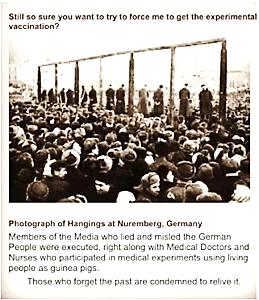 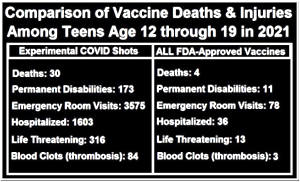 Make your choice. https://newswithviews.com/the-killer-covid-vax-a-genocidal-bioweapon-part-2/ Biden’s Shameless Exploitation of His Dead Son Daniel Greenfield September 09, 2021 	After getting 13 American military personnel killed in Kabul, Biden met with family members and, instead of listening to their pain and apologizing for his actions, lectured them about his son.
	Former Delaware Attorney General Beau Biden, the scion of the family who took up the family business, figured large in his father’s speeches defending his disastrous retreat in Afghanistan. It was the same stump speech that Biden had been giving about his dead son for six years which he dusted off to explain why he was abandoning Americans in the hands of terrorists.
	It was the same speech to which he subjected the family members of the men he killed.
	“When he just kept talking about his son so much it was just — my interest was lost in that. I was more focused on my own son than what happened with him and his son,” Mark Schmitz, the father of Lance Cpl Jared Schmitz, said. “I’m not trying to insult the president, but it just didn’t seem that appropriate to spend that much time on his own son.”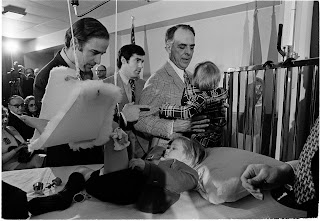 	The loss of a son is unimaginably painful, but Biden has spent the remainder of his political career exploiting Beau Biden, the way that he spent his early career exploiting his dead first wife and daughter by accusing the truck driver of being drunk or having broadsided her. In reality, his first wife drove into the path of the truck. What should have been a private tragedy was weaponized into a public spectacle with Biden taking his Senate oath at his son’s bedside.
	The infamously theatrical scene of Beau as a little boy lying in a hospital bed in a room filled with reporters and photographers was not an act of devotion, but disturbing exploitation. Two young boys, Beau and Hunter, who had lost their mother could have used some privacy while they recovered. Instead, Biden dragged them into the spotlight in a public relations bid.
	In death, Biden exploited Beau even harder than he had in life. After his son’s death, Biden contemplated building an entire political campaign around his dead son.
	A few months after Beau's death, Biden told New York Times columnist Maureen Dowd that Beau had begged him to run against Hillary because "the White House should not revert to the Clintons and that the country would be better off with Biden values.” Beau not only conveniently framed his plea to his father in the form of a campaign slogan, but also an attack on Hillary Clinton that she could not possibly rebut. What was she going to do? Attack Biden’s dead son?
	As a Politico story noted, "Biden has told the Beau story to others. Sometimes details change — the setting, the exact words." That tends to happen with stories that are made up.
	What kind of man would put an attack ad in his dead son’s mouth?
	The same kind of man who would take a wounded boy lying on a hospital bed who had just lost his mother and drag him in front of the cameras for a 30 second story on the evening news.
	But that’s the thing about Joe Biden. As bad as you think he may be, he’s even worse.
	“It’s near insulting to Beau’s legacy to think that his last moments were politically driven,” a close friend of Beau's told a local paper. “His dying wish would not be driven by politics. It would be driven by his concern of family.” But Biden is always all about politics and all about himself.
	There is a fine line between grief and exploitation. In 2015, Joe Biden didn’t just step over it, he rode a parade float over it. He didn’t just give a stream of interviews about Beau’s death in dignified settings like the CBS Late Show with Stephen Colbert, but tied it to a presidential run.
	A Draft Biden ad featured not only Beau, but Joe Biden’s first wife and his first daughter under the title, My Redemption.
	"Am I alone in finding this Draft Biden ad tasteless?" Obama adviser David Axelrod asked.
	Biden's first memoir slash campaign book, Promise Me, Dad, came out two years later and netted him millions. Hunter Biden's own memoir, Beautiful Things, also takes its title from Beau Biden. Exploiting Beau’s name is a family business and it doesn’t just extend to books.
	Hunter Biden’s infamous laptop had the Beau Biden Foundation sticker on it. A hospital scandal involving James Biden which wrecked rural hospitals, saw a CEO being introduced to Joe Biden by James Biden, the crooked politician’s brother, at a Beau Biden Foundation fundraiser.
	Much like dragging Beau as a little boy into a political photoshoot, this wasn’t doing anything good for Beau. But Beau, in life, had not been some sort of icon. Joe Biden, like Joe Kennedy, intended to live his political legacy through Beau. A year before his death, Beau announced gubernatorial run in Delaware. There was however a terrible scandal waiting in the wings.
	Robert H. Richards IV, a du Pont heir, had been accused of sexually assaulting his 3-year-old daughter. Instead of being put away for 20 years, he spent no time in prison and ended up paying a fine after Beau Biden’s office recommended that he get off with probation.
	Whether Beau Biden’s political ambitions or those of his father played a role no one will ever know for sure.
	But it’s understandable that Beau Biden didn’t want to step on the toes of the DuPont family.
	Beau grew up in the former du Pont mansion that Joe Biden managed to buy for six figures after being elected to the Senate. Joe Biden's first Senate campaign was staffed with DuPont employees, he regularly helped the company, and received donations from its executives.
	Beau Biden had made his name claiming to fight for children. The full name of the Beau Biden Foundation is the Beau Biden Foundation for the Protection of Children and sells workshops and training programs for fighting the exploitation of children. Little has changed even after allegations emerged about Hunter Biden’s possibly inappropriate behavior with girls.
	Beau claimed that he gave Richards a slap on the wrist over a 3-year-old girl because it wasn’t a “strong case”, but many in the media saw echoes of Jeffrey Epstein. Especially when Judge Jan Jurden gave Richards a pass because he would “not fare well” in prison.
	Judge Jan Jurden, a Democrat, has since been elevated to President Judge of the Superior Court of Delaware. Beau might have been governor and then, perhaps, president. But, more likely, the child abuse scandal would have dragged him down long before that instead.
	Beau, sick,and then dead, was far more useful to his father than a failed political candidate with a scandal who couldn’t make it to the governorship even with his father’s name at his back.
	Just as when he had been the sick little boy in the hospital, a sick Beau was much more of an asset. And dead, his father could run on his name. Maybe that was the real lesson that Beau and Hunter learned when Joe brought in the photographers at the hospital. That they were worth more to their father when they were sick and broken than when they were well.
	And maybe Beau and Hunter both internalized that horrible lesson in different ways.
	There’s no way to know what goes on in someone else’s head. Joe Biden no doubt loved his sons in his own way. But it was a love that came with the expectation that he was entitled to use them however he pleased. That was something he had in common with Robert H. Richards IV.
	And over forty years from that hospital bed, he’s still doing it.
	Campaign profiles of Joe Biden played up the idea that he had grown as a candidate from suffering. But it wasn’t really his suffering. The deaths and illnesses of his family members could add a second hand martyrdom that made a narcissistic selfish politician seem more human. The more people around Joe Biden died, the less you were supposed to notice that he had no real empathy for anyone else. And that he was eager to exploit the pain and death of his family.
	At his Afghanistan speeches, Biden defensively kept bringing up Beau as if his politician son who died long after serving as an Army JAG somehow excused him from accountability.
	Even when he couldn’t seem to remember what Beau’s military service even consisted of.
	In the Stephanopoulos interview, Biden claimed that his "deceased son Beau" had come out of Afghanistan, before correcting himself. Biden also wrongly suggested that Beau had been a Navy Captain, before correcting that too. Joe Biden can’t remember which country and which branch of the military Beau served in, but won’t stop exploiting him as a weapon against the dead and stranded Americans that he callously left behind in Afghanistan.
	No one in the media was willing to call out this tawdry spectacle until Biden pulled the same routine on the family members of the Marines who had lost their lives because of him.
	That doesn’t mean that Biden will stop.
	The politician who used his hospitalized son as a photo op when he was a little boy recovering from the loss of his mother is not about to stop using his memory every time a scandal arrives.
	Joe Biden is utterly shameless in the way that only a man with no shred of decency can be.
	And the only decent thing to do would be to let Beau rest now, as he should have been allowed to rest in the hospital after his mother’s death. Biden won’t allow it and the media won’t say it.
	But the rest of the country has to stop letting Biden get away with murder because he lost a son.Daniel Greenfield is a Shillman Journalism Fellow at the David Horowitz Freedom Center. This article previously appeared at the Center's Front Page Magazine.Click here to subscribe to my articles.  https://www.danielgreenfield.org/2021/09/bidens-shameless-exploitation-of-his.html Iran's Nuclear Weapons Weeks Awayby Majid Rafizadeh September 9, 2021 at 5:00 am
	Since the Biden administration assumed office, the nuclear talks with Iran have gone nowhere. Six rounds of negotiations have been concluded with no results. In contrast, two other issues have gone too far: the Biden administration's appeasement policies towards the Iranian regime, and the advancement of the mullahs' nuclear program.
	When the Biden administration took office, it announced that it would curb Iran's nuclear program by returning to the 2015 nuclear deal -- known as the Joint Comprehensive Plan of Action (JCPOA), which by the way Iran never signed -- and by subsequently lifting sanctions against the Iranian government.
	Apparently desperate to revive the nuclear pact, the Biden administration at once began appeasing the ruling clerics of Iran. The first concession was delivered when the administration changed the previous administration's policy of maximum pressure toward Iran's proxy militia group, the Houthis. Even as the evidence -- including a report by the United Nations -- showed that the Iranian regime was delivering sophisticated weapons to the Houthis in Yemen, the Biden administration suspended some of the sanctions against terrorism that the previous administration had imposed on the Houthis.
	Soon after, the Biden administration revoked the designation of Yemen's Houthis as a terrorist group. In addition, in June 2021, the Biden administration lifted sanctions on three former Iranian officials and several energy companies. Then, in a blow to the Iranian people and advocates of democracy and human rights -- a few days after the Iranian regime handpicked a mass murderer to be its next president -- the Biden administration announced that it was also considering lifting sanctions against Iran's Supreme Leader Ayatollah Ali Khamenei.
	From the perspective of Iran's mullahs, Biden's desperate efforts to resurrect the nuclear deal manifested his weak leadership and therefore a delectable opportunity for Tehran to buy time, get more concessions, advance its nuclear program and become a nuclear state.
	Notwithstanding all these policies of incentives and appeasements, Iran's mullahs continued to make excuses seemingly to drag out the nuclear talks. One of the latest overtures was that the world powers ought to wait until Iran's newly elected president, Ebrahim Raisi, took office before resuming the nuclear talks.
	By now, Raisi has been president of Iran for more than a month but there has not been the slightest effort by the Islamic Republic to restart any talks; in fact, all the while, the regime appears to have accelerated its enrichment of uranium to weapons-grade. This escalation has even caused concerns among some European leaders and has, surprisingly, led the EU to pressure Tehran immediately to return to the negotiating table. "We vehemently ask Iran to return to the negotiating table constructively and as soon as possible. We are ready to do so, but the time window won't be open indefinitely" a ministry spokesperson from Germany warned.
	After stating that they would resume talks when Raisi assumed office, Iran's leaders are now saying that they are not likely to restart the nuclear negotiations for another 2-3 months. "the... government considers a real negotiation is a negotiation that produces palpable results allowing the rights of the Iranian nation to be guaranteed," Foreign Minister Hossein Amir-Abdollahian said during an interview broadcast by Iran's state television. He added that the nuclear talks are "one of the questions on the foreign policy and government agenda... the other party knows full well that a process of two to three months is required for the new government to establish itself and to start taking decisions."
	As Iran's nuclear policy, however, is not set by the president or its foreign minister, this declaration sounded like just another excuse by the regime to buy time and advance enrichment. It is, of course, Iran's Supreme Leader Ayatollah Ali Khamenei who enjoys the final say in Iran's nuclear and foreign policy issues.
	At the moment, the Iranian regime is reportedly 8-10 weeks away from obtaining the weapons-grade materials necessary for a nuclear weapon. "Iran has violated all of the guidelines set in the JCPOA and is only around 10 weeks away from acquiring weapons-grade materials necessary for a nuclear weapon," Israeli Defense Minister Benny Gantz told ambassadors from countries on the United Nations Security Council during a briefing at the Israeli Foreign Ministry in Jerusalem on August 4, 2021. "Now is the time for deeds – words are not enough. It is time for diplomatic, economic and even military deeds, otherwise the attacks will continue."
	Once again it seems that the mullahs of Iran are masterfully playing the Biden administration and the EU by stalling the nuclear talks, buying time to get more concessions, and accelerating their enrichment of uranium and nuclear program to reach a weapons-grade nuclear breakout.
	Dr. Majid Rafizadeh is a business strategist and advisor, Harvard-educated scholar, political scientist, board member of Harvard International Review, and president of the International American Council on the Middle East. He has authored several books on Islam and US foreign policy. He can be reached at Dr.Rafizadeh@Post.Harvard.Edu
https://www.gatestoneinstitute.org/17732/iran-nuclear-weapons-weeks-away 
ARUTZ SHEVANYC killer disguised as Hasidic Jew fatally shoots man getting into his carVideo footage of Queens, NY killing shows man apparently wearing garb of a Hasidic Jew as he waits to ambush other man getting into his car.Dan Verbin , Sep 09 , 2021 9:20 PM 	A New York City killer, who was reportedly disguised as a Hasidic Jew, pretended he was having engine trouble, hiding behind the raised hood of his car in order to jump out and shoot another man in the back of the head as the victim was getting into his own car across the street, the New York Post reported.	Police said that the victim, Jermaine Dixon, 47, was found deceased on Wednesday at 8am in Queens.	Video footage of the brazen attack showed the killer disguised in what appears to be traditional Hasidic dress pretending that his car had broken down.	He had opened the hood, trunk and the door of his car, and was making it appear that he was looking under the hood when Dixon walked up to his own car.	When Dixon turned his back to open his own car’s door, the unidentified man ran across the street to where Dixon was standing and shot him in the back of the head, according to the video.	The killer then ran back to his car, quickly closed the hood and sped away.	Police and emergency services discovered Dixon’s body slumped over inside his car and pronounced him dead at the scene.	So far there is no motive and no arrests have been made. The investigation is ongoing. https://www.israelnationalnews.com/News/News.aspx/313231 CAIR's Islamist 9/11 opportunismOn 9/11, CAIR advises against the term "Islamic terrorists" to sanitize the image of radical Islamist front groups -like CAIR itself.Op-edSteven Emerson , Sep 10 , 2021 8:37 AM 	As we commemorate the 20th anniversary of the horrific 9/11 attacks, the pain endures for the survivors and for the family members of the nearly 3,000 people who perished that day. New York lost hundreds of first responders at the World Trade Center, and 2,500 U.S. soldiers made the ultimate sacrifice in Afghanistan. We should be honoring and commemorating all of them on Saturday.	But instead of focusing on the victims, or insuring that we never forget the Islamist terrorists who carried out this attack, the Council on American Islamic Relations (CAIR) has been assiduously trying to frame the focus on Muslims being the victims.	CAIR has issued guidelines to the media and to school teachers on what to focus on this 20th anniversary. In one set of guidelines, called "Tips for Teaching Lesson Plans on September 11, 2001," nearly every "tip" ensures that students focus only on "Islamophobia" as the core lesson of 9/11.	CAIR warns against using what it labels "inaccurate and inflammatory terms such as 'Islamic terrorists,' 'jihadists,' or 'radical Islamic terrorists'– which would be like warning against the use of the term "Nazis" after World War II as "inflammatory."	Is CAIR against the use of the term "white supremacy"? Of course not. But if you cannot name your enemy, then it can't be your enemy. So what better way exists to intimidate educators or analysts by claiming they are "Islamophobic" or "promoting bullying" of Muslim students if they utter the terms "Islamic terrorist" and "jihadist," or if they focus on them as the perpetrators of the 9-11 attacks and so many other terrorist attacks.  More -https://www.israelnationalnews.com/News/News.aspx/313251 [GROSS Trash! rdb09/09/2021 NEWS AM J. Pachelbel- Canon violin duet and organhttps://www.youtube.com/watch?v=f1D7Eikg5gA Read the Prophets & PRAY WITHOUT CEASING!That is the only hope for this nation!Genesis 39:13And it came to pass, when she saw that he had left his garment in her hand, and was fled forth, 14that she called unto the men of her house, and spoke unto them, saying: 'See, he hath brought in a Hebrew unto us to mock us; he came in unto me to lie with me, and I cried with a loud voice. 15And it came to pass, when he heard that I lifted up my voice and cried, that he left his garment by me, and fled, and got him out.'Woman’s body found in burning car in north, after apparent bombingSeparately in East Jerusalem, a young man is shot dead and another is seriously hurtBy Emanuel Fabian Today, 8:10 am 	A woman’s body was found in a burnt-out car near the northern town of Sajur on Wednesday night, officials said.Magen David Adom medics initially said it was impossible to determine the sex and age of the victim due to the “nature of the injury.”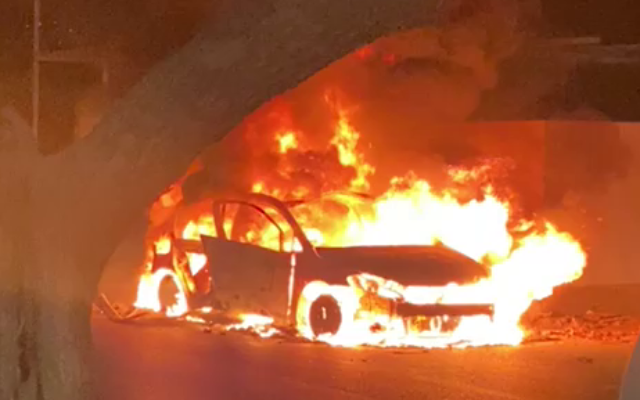 A burning car is seen by the entrance of Sajur on Sepetember 8, 2021. (Video screenshot)	“After the firefighting operations, and when it was possible to approach the scene, we identified inside the vehicle a victim who was unconscious, with no vital signs, and with severe injuries to all parts of their body, and we had no choice but to declare their death,” an MDA medic said.	The body was identified as female at the Abu Kabir Institute of Forensic Medicine in Tel Aviv on Thursday morning, Channel 12 news reported.	She was later identified as Reem Ibrahim, a resident of Sajur.The fire in the vehicle started apparently as a result of a bomb placed by it.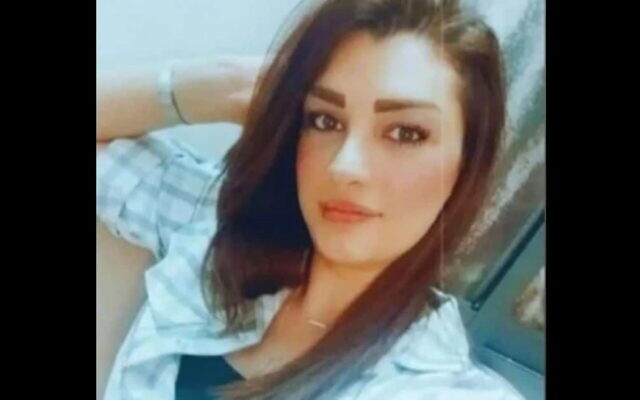 Reem Ibrahim. (courtesy)	Police said they were investigating the incident as a suspected murder, and were reportedly looking into a possible connection to another bomb that was set off near a local tennis center in the town on Wednesday.במקביל למציאת הגופה ברכב בסאג'ור, מטען התפוצץ במרכז טניס ביישוב. לא היו נפגעים@CBeyar pic.twitter.com/ujg8B6ZCgl— כאן חדשות (@kann_news) September 8, 2021	Separately on Thursday morning, two young men were shot, one fatally, in East Jerusalem’s Shuafat Refugee Camp. 	MDA said its medics received the two — both around 18 years old — at the camp’s checkpoint. One was found to be without vital signs and was taken by the Palestinian Red Crescent, while the second was taken by MDA medics to Jerusalem’s Hadassah Hospital Mount Scopus in serious, unstable condition.	The fatality was later identified as 18-year-old Muhammad al-Adawi.	Police were also investigating the East Jerusalem shooting.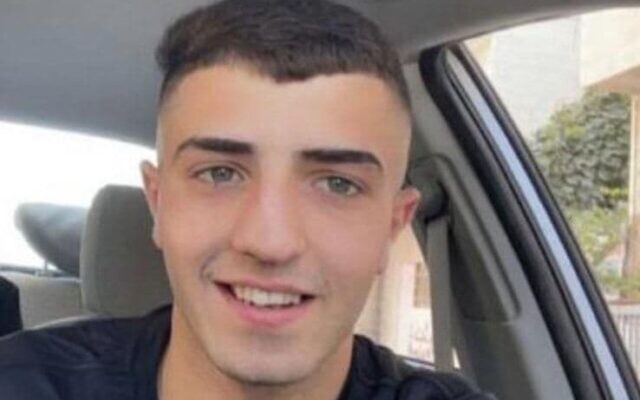 Muhammad al-Adawi. (courtesy)	Sixty-nine Arab Israelis have been killed in apparent criminal homicides this year, according to the Abraham Initiatives nonprofit. Arab cities and towns have seen a surge in violence in recent years, with organized crime seen as the main driver. Another 13 Palestinians were killed inside Israeli territory.	The year 2020 saw 96 Arab Israelis killed in violence, by far the highest annual toll in recent memory.Arab Israelis blame the police, which they say has failed to crack down on powerful criminal organizations and largely ignores the violence, which includes family feuds, mafia turf wars and violence against women. According to a 2020 Knesset report, some 400,000 illegal weapons are circulating in Israel, the vast majority in Arab communities.	In July, Prime Minister Naftali Bennett said that violence and crime in Arab Israeli communities was a “national calamity,” as he met with senior government and police officials to formulate a national plan to tackle the issue. https://www.timesofisrael.com/womans-body-found-in-burning-car-in-north-after-apparent-bombing/ Security prisoners riot in protest of new curbs following prison breakInmates light fires in several cells in Rimon and Ketziot prisons; prison official says guards brought flames under control and bracing for further unrest; Gaza factions warn any harm done to fugitives will ignite wave of violence against IsraelRoi Rubinstein, Elior Levy | Published: 09.08.21, 19:06 	Palestinian security prisoners set fire to several cells in the Ketziot and Ramon prisons in southern Israel on Wednesday in protest of the Israeli Prison Service's (IPS) decision to scatter them between different prisons and various wings after security prisoners escaped from the maximum-security Gilboa Prison earlier this week.	A senior IPS source told Ynet that Palestinian Islamic Jihad (PIJ) prisoners had set seven out of 12 cells ablaze in their wing at Ketziot.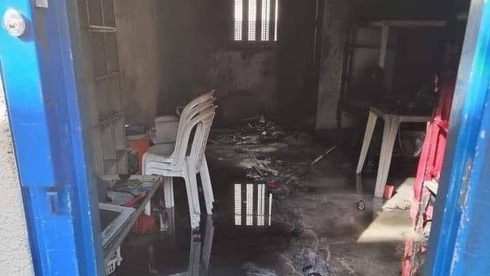 A scorched cell in the Palestinian Islamic Jihad section of Ketziot Prison in southern Israel	The source said that guards brought the fire under control and that all sixty of the wing's prisoners — half of whom are PIJ members — have been transferred to a different section of the prison.	Five of the escapees in Monday's jailbreak were members of the PIJ.	The unrest at Rimon began an hour and a half later when security prisoners started fires in cells in two different sections of the prison.	Several other detention facilities where security prisoners are being held have reported unrest as well.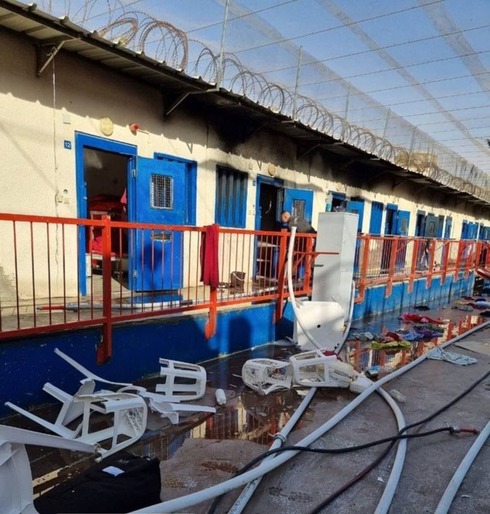 The aftermath of a security prisoner riot at Ketziot Prison in southern Israel	The IPS senior that the service was on high alert and bracing for further clashes.	"The prisoners do not run the prisons, we do. The prisoners who do not follow our rules are punished," he said.	Palestinian prisoner leaders threatened to set aflame "any PIJ wing that the IPS will try to evacuate."	The IPS began moving security prisoners around different prisons Monday afternoon following the escape of the six security prisoners from Gilboa Prison with the aim of making it difficult for prisoners to unite against guards and to prevent them from attempting to emulate Monday's jailbreak from cells familiar to them.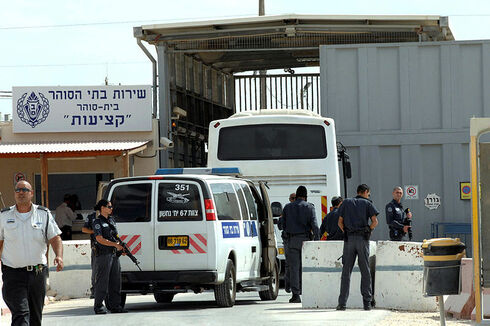 Archive: Ketziot Prison, 2007 (Photo: Haim Horenstein)	Meanwhile, the Palestinian factions in the Gaza Strip warned on Wednesday that any harm done to the fugitives will ignite a wave of violence against Israel.	"We place full responsibility on the lives of each of the fleeing prisoners on Israel," the factions said in a joint statement.	"All possibilities are open for their protection. We call on our people to provide protection for the heroic prisoners fleeing Gilboa Prison. We call on Egypt and its mediators to intervene and put pressure on Israel to stop its assault on the prisoners. We call on the international and Arab communities to take responsibility and protect the prisoners."	In a separate statement, the Gaza-ruling Hamas group warned Israel against "continuing retaliatory measures that violate the rights of prisoners."	The PIJ said it "will not allow ongoing aggression against the prisoners" and "all option are open" if the new restrictions on the prisoners are not scrapped.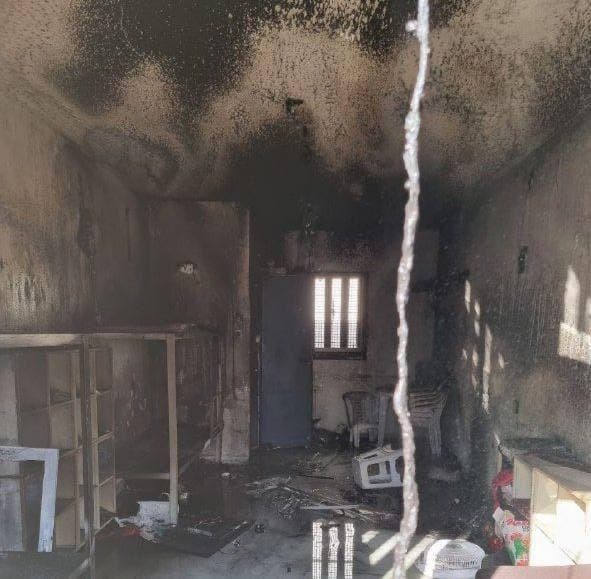 A preliminary police investigation into the rare prison break has revealed a series of blunders made by prison officials.The shocking prison break caused Israeli authorities to launch a massive manhunt in the country’s north and the West Bank early Monday after six prisoners — all jailed for serious terror offenses — tunneled out of their cell and escaped from Gilboa Prison in the biggest prison break of its kind in decades.The aftermath of a security prisoner riot at Ketziot Prison in southern Israel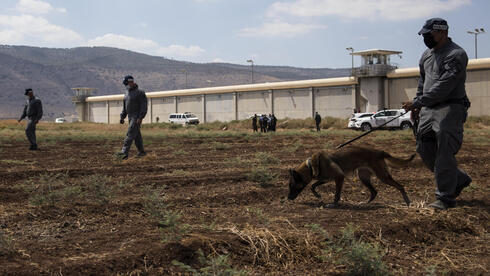 Police launch manhunt outside Gilboa Prison (Photo: Getty Images)	The escape marks an embarrassing security breach just ahead of the Jewish New Year, when Israelis flock to the north to enjoy beaches, campsites and the Sea of Galilee. The prisoners appear to have gone into hiding and there was no indication Israeli authorities view them as an immediate threat.	The preliminary investigation revealed the tunnel had been dug very close to the prison guard tower. It is now being examined whether the guard who was on the shift during the escape had fallen asleep, a suggestion to which the Israel Prison Service has not officially responded.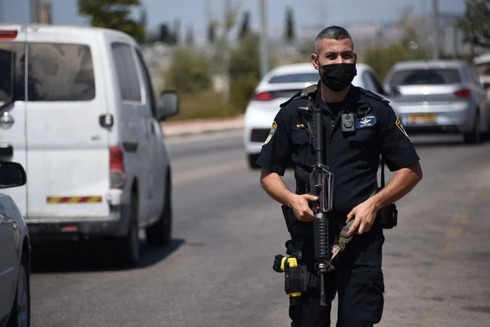 	In addition, it has emerged there were intelligence warnings about three of the prisoners before the escape, which suggested they were planning to flee. Police at a checkpoint that was set up following the escape (Photo: Israel Police)	According to police assessment, some of the suspects might have fled the country, while some might be in the Beit She'an Valley in northern Israel. As a result, police patrols around synagogues in the area have been bolstered. 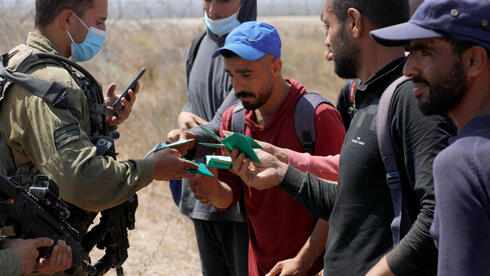 	A Prison Service source said they are preparing for the possibility that staff in prisons across Israel could be attacked and riots might break out. 	Security officials said they have erected roadblocks and are conducting patrols in the area. Army Radio said 400 prisoners are being moved as a protective measure against any additional escape attempts.Israeli forces conduct searches near Jenin (Photo: AFP)	It appeared to be the biggest Palestinian escape from an Israeli prison since 1987, when six militants from the Islamic Jihad group broke out of a heavily guarded prison in Gaza months before the outbreak of the first intifada, or Palestinian uprising against Israel.The escapees are suspected of having headed back to their hometown of Jenin, in the West Bank, about a 25 kilometer (15-mile) drive away. The internationally recognized PA wields little control in the town, where militants in recent weeks have clashed with Israeli forces. Israeli helicopters were seen flying over Jenin on Monday morning. https://www.ynetnews.com/article/WHC3TGHFN  [This is about the biggest screwup in the prison group I have ever heard of. It has always been my opinion that Israel needs the death penalty to cure their prison “hostage” situation and this definitely reinforces that. – rdb]IDF boosts forces aiding prisoner manhunt, as searches focus on northern townsSecurity forces said to arrest at least six relatives of escapees, search home of family member of fugitive Zakaria ZubeidiBy Emanuel Fabian and AFP Today, 6:27 pm 	Authorities were operating in Arab towns in northern Israel on Wednesday, on the third day of searches for six fugitive Palestinian security prisoners who remained on the lam after escaping prison.	Israel has launched a massive manhunt to capture the six prisoners, who are considered highly dangerous after they broke out of the high-security Gilboa Prison early Monday in what is considered to be one of the most serious jailbreaks in the country’s history.	The military on Wednesday said it was boosting its aid to the search efforts, with two battalions, six companies, two recon teams, a number of special forces squads and aerial surveillance teams assisting.	According to AFP, authorities arrested at least six relatives of the escaped prisoners, including two brothers of Mahmud Ardah, described as the mastermind of the escape.	After three people were reported detained in the town of Na’ura on Tuesday, security forces began sweeping other towns north of it, Channel 12 news reported on Wednesday.	Na’ura is located some 7 kilometers (4.3 miles) north of Gilboa Prison.תיעוד מאחד המעצרים בג'נין. הפלסטינים מדווחים שאחד העצורים, אביו של המחבל מנאדל ענפיאת, כבר שוחרר@AlonAmitzi https://t.co/yu84RY8JhQ pic.twitter.com/0Fs3RXkGvI— כאן חדשות (@kann_news) September 8, 2021	Authorities still suspect that the fugitives split up following the escape from the prison. They ran some 3 kilometers (1.9 miles) after exiting the hole dug underneath the prison walls, police officials said. There, some of them are believed to have boarded a getaway vehicle. 	It was not clear if the escapees were still in Israeli territory, or had crossed into the West Bank or even Jordan. This area is very close to the Israel/Jordanian border and it is quite possible that the did manage to cross over. – rdb]	The six escapees include Zakaria Zubeidi, a notorious commander in Fatah’s Al-Aqsa Martyrs Brigade terror group, who was in prison while on trial for two dozen crimes, including attempted murder.
	Channel 12 reported that security forces on Wednesday searched the home of a relative of Zubeidi who lives in an Israeli town. The report did not say if anyone was arrested there.
	Overnight and on Wednesday morning Israeli forces reportedly arrested family members of several of the Palestinian fugitives in the northern West Bank, near Jenin.
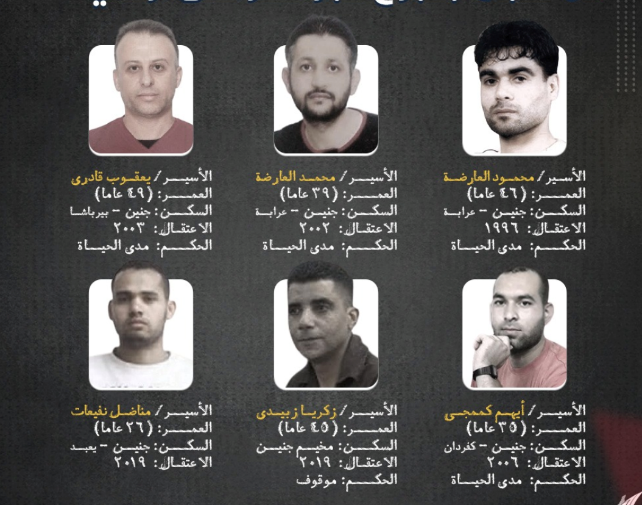 The six Palestinian security prisoners who escaped from Gilboa prison on Monday, September 6, 2021 (Screenshot: Prisoners’ Media Office)	Monday’s escape has sparked tumult in Israel’s prison system. Senior officials from the prison were summoned for questioning on Tuesday evening, the Kan public broadcaster reported. Earlier in the day, at least 14 Prisons Service staff were questioned by the police amid suspicions that the escapees may have had assistance.
	Prison officials and police are being widely castigated for lapses that facilitated the escape, with a litany of blunders allowing the breakout to occur in the first place, and a failure to grasp the severity of the situation for several hours after it occurred.
	Authorities said that they had not achieved any breakthroughs in the search for the terrorists as of Tuesday evening.The six escaped via a tunnel in their cell’s drainage system, though officials said that a security flaw meant that they did not need to excavate to create a passage out. https://www.timesofisrael.com/idf-boosts-forces-aiding-prisoner-manhunt-as-searches-focus-on-northern-towns/ Israel's coronavirus outbreak ebbs for the first time in monthsPathogen's reproduction number drops to 0.95, indicating infections are on the decline; 19,985 Israelis have tested positive for virus and 50 succumbed to complications of COVID-19 in 48 hoursYaron Druckman | Published: 09.08.21, 20:38 	Israel's coronavirus R-number has dropped below 1 for the first time in months, according to Health Ministry data published Wednesday evening, suggesting that the country's current morbidity wave is on the decline.	This measure gauges how many new infections spurt on average from any single case. Any number over 1 indicates infections are on the rise while any number under 1 means morbidity is waning. Israel R-number stood at 0.95.	Earlier Wednesday, Prof. Eran Segal, a scientist advising the government on its pandemic response and creator of the Weizmann Institute of Science's coronavirus prediction model, shared to his Twitter page the encouraging news which has now received confirmation from the Health Ministry.	Meanwhile, health authorities reported 19,985 Israelis have tested positive for coronavirus since Monday. Reporting has been halted since Monday evening due to the Jewish New Year, or Rosh Hashanah.	Data show that a record number of daily tests had been carried on Monday, Rosh Hashanah eve, with 183,000 Israelis tested that day alone, 6% of whom have also tested positive for the pathogen.	The infection stood at 7.22% and 6.3% on Tuesday and Wednesday, respectively.	Israeli hospitals were treating 1,069 COVID-19 patients, with severe cases remaining steady since Sunday at 678. Of them, 171 patients were connected to ventilators.	Since the onset of the pandemic in Israel, 7,260 people have succumbed to the virus, 50 of them since Monday alone.	The number of coronavirus vaccinations dropped sharply over the holiday as only 31,248 Israelis have received their booster shot between Monday and Wednesday evening, compared to 29,798 doses administered on Saturday alone.	In addition, 4,721 Israelis have received their first vaccine jab since the Health Ministry's last report Monday evening.https://www.ynetnews.com/health_science/article/hkzzxuugy Blinken warns US getting ‘closer’ to giving up on Iran nuclear dealUS secretary of state says Tehran may soon come to a point were a return to compliance with the JCPOA ‘does not reproduce the benefits that that agreement achieved’By Agencies and TOI staff Today, 8:02 pm 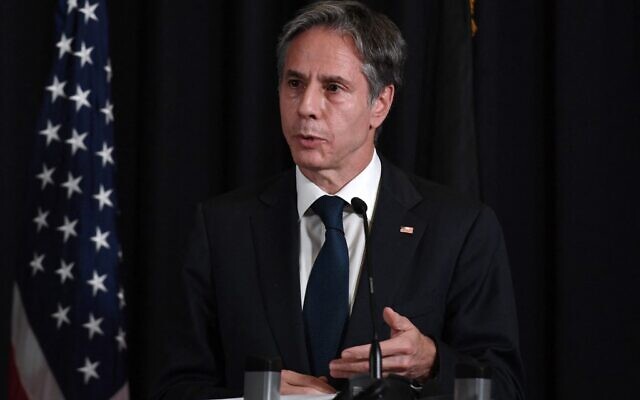 US Secretary of State Antony Blinken at a press conference at Ramstein Air Base in Germany on September 8, 2021 (Olivier DOULIERY / POOL / AFP)	US Secretary of State Antony Blinken warned Wednesday that time was running out for Iran to return to a nuclear deal after a scathing report by the UN atomic watchdog.	“I’m not going to put a date on it but we are getting closer to the point at which a strict return to compliance with the JCPOA does not reproduce the benefits that that agreement achieved,” Blinken told reporters in Germany, referring to the deal by its acronym. [If you actually too your brain and thought about it with the amount of processed uranium Iran has you are way to late to consider anything other than bombing them off the globe because the could be (if they aren’t already) nuclear in no time. – rdb]	The IAEA released a strongly-worded report Tuesday saying monitoring tasks in Iran have been “seriously undermined” after Tehran suspended some of the UN agency’s inspections of its nuclear activities.	Germany also said Tehran’s suggestion that talks aimed at reviving the stalled deal were unlikely to resume for two to three months was “far too long,” Foreign Minister Heiko Maas said.	The German minister said he had telephoned his new counterpart in Tehran to get him to “return more swiftly to the negotiating table.”	Nevertheless, Maas said Berlin still expects the new Iranian government to continue to support results from negotiations that had taken place so far.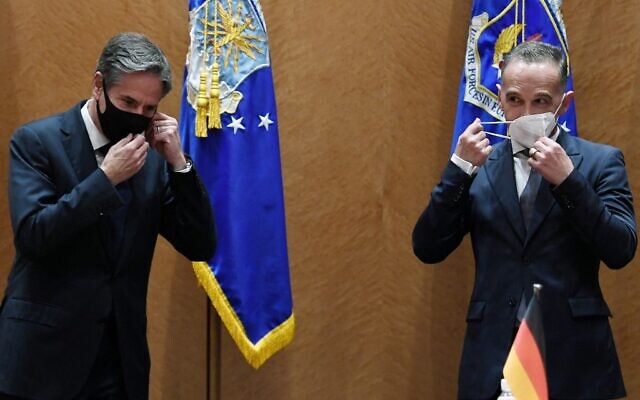 US Secretary of State Antony Blinken (L) and German Foreign Minister Heiko Maas remove their face masks at the start of a meeting at Ramstein Air Base in south-western Germany on September 8, 2021 (Olivier DOULIERY / POOL / AFP)	Ultraconservative Ebrahim Raisi became Iran’s president in early August, taking over from moderate Hassan Rouhani, the principal architect on the Iranian side of the 2015 agreement.	The 2015 deal offered Iran an easing of Western and UN sanctions in return for tight controls on its nuclear program, monitored by the UN.	In retaliation for Trump’s withdrawal three years ago and his subsequent imposition of swingeing sanctions, Iran in effect abandoned most of its commitments under the deal. [If you look closely at the history of what has been going on there is little to indicate that Iran was actually adhering to the so called accord from the onset of it. - rdb	But Trump’s successor President Joe Biden wants to bring Washington back into the agreement.	Iran’s new President Ebrahim Raisi said Wednesday that his country was “transparent” about its nuclear activities, a day after the UN atomic watchdog criticized it for lack of cooperation.	“The Islamic Republic of Iran’s serious cooperation with the International Atomic Energy Agency is a clear example of Iran’s will to be transparent about its nuclear activities,” Raisi told European Council chief Charles Michel by phone, according to an Iranian presidency statement. [That isn’t what the IAEA is saying. – rdb]“Of course, if the IAEA has a non-constructive approach, it’s unreasonable to expect a constructive response from Iran,” Raisi added.	“What’s more, non-constructive actions of course upset the negotiation process.”
	On Tuesday the IAEA said its monitoring at Iranian nuclear sites had been “seriously undermined” by Tehran’s suspension of some inspections since February.
	The watchdog said Iran has dramatically increased its production of highly enriched uranium in recent months, while refusing to resume full cooperation with inspectors.
	Tehran has quadrupled its stockpile of 60 percent-enriched uranium since May, in open contravention of the 2015 accord with world powers that was meant to contain its nuclear program, the IAEA reported.
	The Vienna-based agency warned members that its confidence in properly assessing Iran’s activities — what it called the “continuity of knowledge” — was declining over time and that would continue “unless the situation is immediately rectified by Iran.”
	Israel has repeatedly warned that Iran is seeking nuclear weapons. Former prime minister Benjamin Netanyahu openly opposed the 2015 deal, which it said would pave the way to an Iranian nuclear arsenal, and publicly urged Biden to reenter the deal.
	Meeting with Biden at the White House last month, current Prime Minister Naftali Bennett warned of the “nightmare” of a radical Islamic regime attaining nuclear weapons, and Biden publicly vowed that the US would “never” allow Iran to attain the bomb.
	Israel has “greatly accelerated” preparations for action against Iran’s nuclear program, military chief Aviv Kohavi said in an interview published Monday. https://www.timesofisrael.com/blinken-warns-us-getting-closer-to-giving-up-on-iran-nuclear-deal/ Italy, Croatia bring countries boycotting Durban conference to 14Countries that boycotted Durban conferences in the past but have yet to state their position this year are Poland and New Zealand.By LAHAV HARKOV   SEPTEMBER 8, 2021 20:59Demonstrators protest outside the opening session of the World Conference Against Racism (WCAR), also known as the Durban Conference(photo credit: MIKE HUTCHINGS / REUTERS)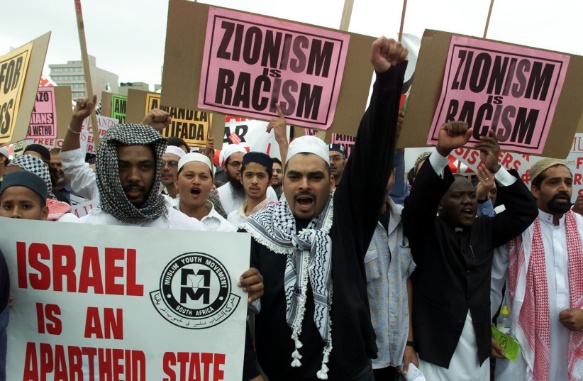 	Italy and Croatia joined 12 other countries in boycotting this month’s event marking 20 years since the World Conference Against Racism in Durban, South Africa, due to antisemitism at the conference and anniversary events. 	The Durban IV conference is set to be held on the sidelines of the UN General Assembly in New York this month. 	The 2001 Durban Declaration singled Israel out as racist. At the parallel NGO forum, activists disseminated copies of the antisemitic conspiracy theory The Protocols of the Elders of Zion, flyers saying "Hitler was right," and other materials featuring Jew-hatred. 	Former Iranian President Mahmoud Ahmadine had denied the Holocaust at the 2009 Durban Review Conference, where he called it a “pretext” for Israel to oppress Palestinians. He was invited back to Durban III in 2011, where he did the same. 	Croatian news site Vecernji said the country will not participate in Durban IV because of “the constant antisemitic attitudes and the linking of conferences to anti-Israel propaganda and the promotion of intolerance.” More -https://www.jpost.com/diaspora/antisemitism/italy-croatia-bring-countries-boycotting-durban-conference-to-14-678964 Chinese engineers confirm existence of F-35-killing superweaponBy C. Douglas Golden, The Western Journal Published September 8, 2021 at 5:00pm 	The country President Joe Biden once said couldn't "eat our lunch" is readying a hypersonic drone that could take out our most advanced fighter planes, the South China Morning Post reported Monday.	According to the report from the Hong Kong-based outlet, Chinese military researchers have found a way to safely land unmanned aircraft flying at or over five times the speed of sound, bringing them closer to potentially neutralizing American air superiority.	The news comes from a paper published last week in a Chinese peer-reviewed journal by researcher Dai Fei. She and her colleagues working with the People’s Liberation Army Air Force said they'd made improvements to hypersonic drones.	The Morning Post noted hypersonic technology "has progressed considerably, with China and Russia deploying various types of hypersonic missiles in recent years, and growing interest in applying the advances to drones.	"But bringing such aircraft back to ground safely has proved problematic."The Morning Post cited Chinese professor Wang Xing, who spoke about deploying hypersonic drones against America's F-22 and F-35 stealth jets at a conference last year.	Both aircraft can fly at over twice the speed of sound. A hypersonic drone, Wang said, could catch up to the American jets in a matter of seconds.	Of course, a drone that can't be landed is going to be a difficult sell. Most aircraft can land using software, and if things go wrong, a human crew -- either manned or unmanned -- can intervene.
	However, there simply aren't computers fast enough to calculate a descent for a plane traveling at hypersonic speeds -- as in, over five times the speed of sound.
	Dai's team said hypersonic drones could instead choose one of three models for a possible approach using factors like air pressure and altitude.
	But remember what Joe Biden said back on the campaign trail in 2019.
	“China is going to eat our lunch? Come on, man. They can’t even figure out how to deal with the -- the fact that they have this great division between the China Sea and the mountains in the East -- I mean in the West," Biden said.
	He added Beijing “can’t figure out how they’re going to deal with the corruption that exists within the system. I mean, you know, they’re not bad folks, folks. But guess what, they’re not -- they’re not competition for us.”
	Perhaps not. Perhaps we've got the answer to hypersonic drones all figured out.
	The president isn't exactly a hawk on China, however.
	While he talks tough, consider this: Biden's first defense budget was deemed so lacking that some Democrats actually joined with Republicans last week to boost defense spending by about $24 billion, according to The New York Times.
	The book of Isaiah talks of a time when "the wolf and the lamb shall graze together." The closest thing you'll see to that in this vale of tears is the donkey and the elephant spending more on defense together because the president didn't want to.
	If it were "infrastructure," sure -- Biden would be all about spending. In fact, he's couched his infrastructure spree as a move to secure America's supremacy over Beijing.
	Yet the House Armed Services Committee actually has to cajole President Daddy Warbucks to spend bucks to counter the first serious military threat to the U.S. since the disintegration of the Soviet bloc.
	China means war, and that war is most likely to happen in Taiwan. One of the Chinese Communist Party's chief propaganda mills recently issued a direct threat to the small island nation, warning it of the "hopelessness of a US victory if it gets itself involved in a cross-Straits war."
	Perhaps this is nothing more than a feint by the Chinese Communist Party to convince the Biden administration it's more dangerous than it actually is. Perhaps this will come to nothing.
	Before we invest massive amounts of money in so-called "care infrastructure," however, wouldn't it be better to ensure our long-term air superiority over a country looking to develop an F-35 killer? https://www.wnd.com/2021/09/chinese-engineers-confirm-existence-f-35-killing-hypersonic-drone/   Bodes poorly for the rest of the world, but then since we are now seen as a Has Been country on the slide down. – rdb]Resign or be fired: Sean Spicer & Kellyanne Conway among 11 Trump appointees Biden is PURGING from military academy boards 8 Sep, 2021 19:21 	The Biden administration has told 11 Trump administration officials – including Sean Spicer, Kellyanne Conway, H.R. McMaster and Douglas Macgregor – to resign or be fired from advisory boards of US military academies. 	Before leaving the White House, President Donald Trump had appointed a number of his administration officials to advisory boards at the US Military Academy at West Point, the Naval Academy in Annapolis and the Air Force Academy in Colorado Springs. The current White House personnel office has just sent 11 of them a letter, telling them to resign or be “terminated” as of Wednesday evening.	Sean Spicer, former White House press secretary and another member of the Naval Academy Board of Visitors, (NABV), also shared his letter and said he would be responding on his TV show, scheduled for the 6 pm deadline on Wednesday.Instead of focusing on the stranded Americans left in #Afghanistan, President Biden is trying to terminate the Trump appointees to the Naval Academy, West Point and Air Force Academy.My response tonight on #SpicerandCo at 6pm on @newsmaxpic.twitter.com/p1SpyipvIm— Sean Spicer (@seanspicer) September 8, 2021	Russell Vought, who headed the Office of Management and Budget under Trump, shared a screenshot of his letter on Twitter and refused to resign from the NABV, saying he was appointed to a three-year term.	Citizens for Renewing America, a NGO Vought leads, says President Joe Biden does not have the power to fire these advisers.At a time when we have hostages on the ground, Biden uses this time to pick a political fight and fire our president @russvought from the board of the US Naval Academy. A power he does NOT have. https://t.co/41suRcHQ53— Citizens for Renewing America (@amrenewcitizen) September 8, 2021	Conway, McMaster, Macgregor and others haven’t commented on the request yet. Neither have the Republican-appointed members of the NAVB, including Rep. Jim Banks (R-Indiana), or Senators Dan Sullivan (R-Alaska) or James Lankford (R-Oklahoma). 	Biden’s Defense Secretary Lloyd Austin suspended all advisory committee work back in January, but has restarted them recently following a budget review. The Naval Academy’s board is scheduled to meet on September 27.	The purview of these advisory boards is to “inquire into the state of morale and discipline, the curriculum, instruction, physical equipment, fiscal affairs, academic methods, and other matters relating to the academy.” 	Vought was the first to speak up about the letter, prompting speculation that he was being specifically targeted for his work opposing critical race theory – both during the Trump administration and afterward – or allegations made in the media that he’d “obstructed” the Biden transition. This creep is a burrowed in #45 OMB Dept. Dir. who blocked the transition and is part of the critical race conspiracy. He can be walked out and if he resists arrested for trespassing. @RonaldKlain@FBIWFOhttps://t.co/9dYj9rzWcb— Tim Hogan 浩勤 (@TimInHonolulu) September 8, 2021	However, CNN was told by “a source familiar with the situation” that the letter was sent to all 11 Trump appointees. 	One of them, Meaghan Mobbs, said she does not intend to resign, either.	"Frankly, I find this whole act unconscionable and not all in the spirit by which this Administration promised to govern,” Mobbs, a former Army captain and Afghanistan veteran, told the outlet in a statement. “President Biden ran on a supposed platform of unity but his actions speak directly to the contrary. Apparently, unity is only for those who conform.” 	It is unclear whether Biden has the authority to actually purge the advisory committees. The law that establishes the Naval Academy board, 10 U.S. Code § 8468, says that persons designated by the president “serve for three years each” and the only exception is to extend someone’s expired term until a successor can be appointed.	There is a provision for appointing replacements for those that resign, but nothing about actually terminating their appointment. Section 7455 that applies to West Point says the same thing. There are provisions for termination from the Air Force Academy board under Section 9455, but only by the board chair and for failing to attend two successive meetings. https://www.rt.com/usa/534288-biden-academy-board-purge/ [This is simply another demonstration of the current dictatorship that is running rampant in DC. The leftist Marxist cabal is on a frantic quest to destroy everything before there is a rebellion by the population who are getting fed up with this disgusting mess. – rdb]Congressman demands answers from Hunter Biden's art dealer'Prices your gallery has set for pieces by a new, untrained, celebrity are unprecedented'By Bob Unruh Published September 8, 2021 at 11:38am 	The ranking Republican member of the House Oversight Committee is demanding answers from an art dealer about plans to sell paintings by Joe Biden's son, Hunter, for stratospheric prices that are raising suspicions about influence-peddling.	It is Kentucky Rep. James Comer who has written to George Berges, whose gallery is expected to be the facilitator in the sale of the paintings.	"It is the oversight committee's responsibility to scrutinize Mr. Biden's business activities because he chooses to conduct them in the most murky and corrupt corners of international affairs," Comer explained. "Moreover, he has chosen – in the latest iteration of his career – to sell commodities of fluid and opaque value to anonymous benefactors."	It is Washington Examiner columnist Byron York who provided the big picture of the scandal, one of many that Hunter Biden has provided his father in recent years.	"Influence peddler-turned-novice-artist Hunter Biden's art exhibit, at which works will be priced from $75,000 to $500,000, will preview this month in California and move to a New York gallery in October. Given the possibility that buyers might purchase Hunter's art in an attempt to influence his father, President Joe Biden, Republicans on the House Committee on Oversight and Reform are seeking answers to some basic questions about the event," he explained.	"It's an impossible mission for the GOP -- nobody has to listen to the minority party. But in a new letter to New York gallery owner Georges Berges , committee ranking Republican Rep. James Comer asks for documents about the show's inception and planning, about the setting of prices, about contracts between Biden and the gallery, and about a much-discussed set of 'ethics guidelines,' reportedly worked out with the White House, covering the anonymity of buyers."		York noted: "Republican investigators have a legitimate reason to be interested in Hunter Biden's business dealings. Remember that Hunter, when his father was vice president, cashed in on lucrative deals in Ukraine and China. And then, not long before last year's presidential election, when a laptop emerged with all sorts of information about Hunter's sketchy business affairs – and, more importantly, about Joe Biden's possible knowledge and potential involvement in those affairs – many in the press and social media suppressed the information."							In fact, a poll after the election by the Media Research Center revealed that had American news organizations been up front in reporting the Hunter Biden scandals, enough voters would have turned away from Joe Biden's candidacy that he would not now be president.	Comer told Berges, "The prices your gallery has set for these pieces by a new, untrained, celebrity artist are unprecedented. One New York art adviser said such prices are 'sort of insulting to the art ecosystem, as if anyone could do it.'"	The fact that those purchases will require payments of up to $500,000 for one painting prompted Comer to note: "The prices your gallery will be charging for Mr. Biden's work are thousands of times greater than the artist's own valuation of his work, underscoring the prices you chose and raising further questions about possible influence-seeking by those purchasing the art."	The White House has said that the purchasers will remain anonymous and so there will be protections against influence-buying, but that would assume the unlikely scenario that someone who pays such money for a painting would not allow anyone else to know about it.	Comer wrote, "Mr. Biden acknowledges it is 'a hell of a lot easier to get noticed' as an artist due to his family name. Given Mr. Biden's connection to the White House, his network of foreign associates, your efforts to become the 'lead guy in China for art, and history of foreign nations that have 'used transactions involving high-value art to evade sanctions imposed on them by the United States,' the extent and nature of your dealings with Mr. Biden must be subject to the same scrutiny."	York expressed doubt that anyone in Congress or the White House, controlled right now by Democrats, will express any interest in reviewing what Hunter Biden is doing. That, he said, leaves it up to "the press," which will be equally uninterested.	"Many major press outlets have actively suppressed negative information about Hunter Biden in the past. So look for the exhibit to go on, with key elements of it hidden from public view," he said.	Hunter Biden previously was under scrutiny during the 2020 presidential election cycle for having a high-paying job with the Ukraine energy company Burisma Holdings. He had no experience in the industry, but he did have a father who was vice president at the time, who was willing to intervene on behalf of Hunter.	Burisma was under investigation for corruption at the time, and Joe Biden openly boasted of threatening to withhold $1 billion in U.S. aid if Ukraine's president did not fire the country's top prosecutor, Victor Shokin.	A French website reported Shokin later filed a criminal complaint naming Joe Biden and accusing him of committing a "criminal offense" in his campaign to get Shokin fired.York, at the time, explained why the stories about Hunter Biden's dealings are so important:"Remember a key fact here: Joe Biden has said repeatedly that he never knew about his son's business dealings. If what [New York Post columnist Miranda] Devine is reporting is correct, Biden made those claims after having financially benefited from his son's business dealings and after having been a part of some of his son's business events. Again: The Hunter Biden laptop story is not about Hunter Biden. It's about Joe Biden," he wrote.Other scandals provided by Hunter Biden including an abandoned laptop computer that included videos of a nude Hunter Biden complaining to an equally nude woman in a motel room about a laptop with more nude videos of him being stolen by Russians.	And a complaint has been filed over the federal government's refusal to release the details to the public of Hunter Biden's handgun scandal, in which his gun was tossed into a trash bin.Then there also Hunter Biden's odd financial deal with China after he traveled on Air Force Two to set up it up there. And his travel to Mexico City on Air Force Two for another deal. https://www.wnd.com/2021/09/congressman-demands-answers-hunter-bidens-art-dealer/ [The “Bi-dum” family needs to be locked up and the key thrown away. They are crooked to the core. – rdb]Flight attendants allegedly fired by airline for 'Christian beliefs''People of faith are not welcome'By Bob Unruh Published September 8, 2021 at 2:11pm 	Alaska Airlines has been accused by two former employees of anti-religious discrimination after the corporation fired them for asking questions about the company's promotion of the Equality Act, an issue the company itself had proposed for discussion on a type of chat forum.
	According to First Liberty Institute, the formal complaints have been filed with the U.S. Equal Employment Opportunity Commission and charge the company discriminated against the two flight attendants because of their "Christian beliefs."
	The former employees' union is also named, as it was accused of joining in the company's agenda against the employees.
	Alaska Airlines did not respond to a WND request for comment.
	According to the Heritage Foundation, the proposed legislation would penalize Americans who don't affirm gender ideology, compel individuals to speak messages with which they disagree, would close down charities unless they relinquished their religion, allow for males who call themselves females to participate in sports events designated for girls or women, would coerce medical professionals to perform body-mutilating surgeries when told to, would jeopardize parental rights and "enable sexual assault."
	The company had announced its support for the legislation, and opened a forum for comments.
	Two individuals, both employed by the airline at the time, accepted the company's invitation to comment and raised various questions about the company's support and the bill itself.	They were fired.
	One dismissal notice explained that considering "gender identity" a "moral issue" was, in itself, a "discriminatory statement."
	Another question involved religious freedom, and prompted the company to fire the commenter.
	"The corporate 'canceling' of our clients by Alaska Airlines makes a mockery of laws that protect religious Americans from employment discrimination," said David Hacker, director of litigation for First Liberty Institute. "It is a blatant violation of state and federal civil rights laws to discriminate against someone in the workplace because of their religious beliefs and expression. Every American should be frightened if an employer can fire them for simply asking questions based on their religious beliefs about culturally important issues."
	The corporation had posted its endorsement of the volatile Equality Act on an internal message board in early 2021, and the two flight attendants responded with their concerns about its impact on religious liberty and more.
	The complaints to the EEOC point out, "[Our clients are] firmly committed to equality and diversity and always treating others with kindness and respect. [They] simply sought clarification of the airlines’ position, yet after asking [their] question[s] in response to the company’s invitation, [they were] fired. In firing [our clients], Alaska Airlines discriminated against them on the basis of religion, perpetuated a hostile work environment, failed to grant them a religious accommodation allowing them to express their opinions on the same basis as other protected classes, and retaliated against them."
	The complaints both included similar charges against the corporation, based in Seattle: "Alaska Airlines discriminated against me because of my Christian beliefs and religiously motivated conduct, created a hostile work environment, and retaliated against me for raising concerns about religious suppression. Alaska Airlines discriminated against me by terminating me because of my religious beliefs. The Airline created a hostile work environment for people with religious concerns about the Equality Act by calling the concerns hateful and attempting to portray religious employees as hateful. It further created a hostile work environment for religious people by counseling me not to speak about religion. When I requested a religious accommodation to be allowed to express my concerns as other employees expressed theirs, Alaska Airlines summarily denied it. Alaska Airlines retaliated against me for expressing concerns about religious discrimination."
	The airline specifically signaled "that people of faith are not welcome," by creating a conversation forum about the Equality Act, but then closing that forum "to people of faith who are concerned about religious discrimination."
	That, the complaints charge, amounts to "hostility toward people of faith."https://www.wnd.com/2021/09/flight-attendants-allegedly-fired-airline-christian-beliefs/ Medical association: COVID seems to be weaker in countries that distribute ivermectinBy Taylor Penley, The Western Journal Published September 8, 2021 at 6:20pm No, ivermectin is not only available as a veterinary-grade treatment.	And, no, it's not increasing the strain on Oklahoma hospitals, as Rolling Stone previously claimed.	When prescribed for human use, the Nobel Prize-winning drug has actually shown promise -- not that the establishment media will ever admit it.All the way back in April 2020, the journal Antiviral Research published an article touting ivermectin's possible efficacy in inhibiting the virus.	In October, the National Library of Medicine published research comparing COVID-19 mortality and infection rates in countries that had participated in the African Program for Onchocerciasis Control to those that had not.	What is APOC, exactly?According to the study, APOC countries took part in an "intensive Ivermectin mass campaign carried out to control onchocerciasis," a parasitic tropical disease.	And the findings proved interesting: APOC nations had a 28 percent lower COVID-19 mortality rate and an 8 percent lower rate of infection than their non-APOC counterparts.A study published in March by the Tokyo Medical Center suggests a similar correlation. More -https://www.wnd.com/2021/09/japanese-medical-association-chair-covid-seems-weaker-countries-distribute-ivermectin/ [this is more censorship by the media bydefaming a perfectly good therapeutic. – rdb]100+ Ontario Youth Sent to Hospital for Vaccine-Related Heart Problems, Report ShowsAccording to a report released last week by Public Health Ontario, as of Aug. 7, there were 106 incidents of post-vaccine myocarditis and pericarditis in people under the age of 25 in Ontario.By  Megan Redshaw 09/07/21 	A report released last week by Public Health Ontario (PHO) showed the incidence of heart inflammation following mRNA vaccination was significantly more prevalent in young people.	As of Aug. 7, there were 106 incidents of myocarditis and pericarditis in people under the age of 25 in Ontario — slightly more than half of the total of all such incidents, the Toronto Sun reported.	There were 31 cases in the 12- to 17-year age group and 75 cases in 18- to 24-year-olds. Eighty percent of all cases were in males.	“The reporting rate of myocarditis/pericarditis was higher following the second dose of mRNA vaccine than after the first, particularly for those receiving the Moderna vaccine as the second dose of the series (regardless of the product for the first dose),” the report stated.	PHO added the reporting rate for heart inflammation in those 18 to 24 was seven times higher with Moderna than with Pfizer. Pfizer is currently the only vaccine authorized for use in 12- to 17-year-olds in Ontario.	In early June, PHO issued an Enhanced Surveillance Directive, requiring Public Health Units to prioritize follow-up for any reports of myocarditis or pericarditis following any COVID mRNA vaccine and to notify PHO of the report.Since the start of the COVID immunization program in Ontario on Dec. 13, there have been a total of 314 reports of myocarditis or pericarditis following receipt of mRNA COVID vaccines.	As of Aug. 7, there had been a total of 202 emergency room visits across all age groups for heart inflammation following vaccination, with 146 leading to hospitalization. Three cases resulted in ICU admission. More - https://childrenshealthdefense.org/defender/public-health-ontario-youth-hospital-vaccine-related-heart-problems/  Myocarditis is NOT an insignificant or minor problem. – rdb]American butcher: Abortionist goes on 17-hour abortion spree, final death count is stomach churningBy Isa Cox, The Western Journal Published September 8, 2021 at 1:32pm 	At midnight on Wednesday, a Texas law went into effect that effectively bans most abortions after a fetal heartbeat can be detected.	While pro-abortion pundits hysterically cried that this was an "attack on women’s rights," abortionists in the Lone Star State were scrambling to perform the procedure on babies with heartbeats for as long as it was still legal.	That is, medical professionals rushed to murder as many unborn babies as they possibly could before the law that protected many of them went into effect.	Whole Women’s Health in Fort Worth was the site of this sickening murder spree, as reported by the pro-abortion outlet The 19th.	“It was 8 p.m. on Tuesday when Marva Sadler looked at the patients waiting in the lobby, at the list of patients waiting to return, at even more patients waiting outside in cars surrounded by protesters -- and realized they might not get to everyone,” the leftist outlet lamented.	Sadler, Whole Women’s Health director of clinical services, had calculated that to beat the deadline her “clinic” needed to perform “eight abortions an hour with only one doctor on duty, an octogenarian who had been working since 7 a.m.”	Imagine being a doctor and using your mental energy to work out how many babies you can kill in less than 24 hours without noticing that there's something despicable about the work you're doing.	One of the unborn lives that the clinic workers were unable to snuff out in time was the child of a woman, already 12 weeks pregnant, who was a drug user and headed to prison. Under pre-existing Texas law she was already subject to a 24-hour waiting period before she could abort her baby.	This was one case that particularly grieved Sadler, who said she thought about this woman, who already had three children, on her way home.	When the clinic completed its final abortion, it had knocked out a total of 67 abortion procedures in 17 hours, which The Daily Wire noted is roughly four abortions per hour.	The 19th noted that Whole Women’s Health had also “seen 60 people who had taken medication to abort at home to confirm that -- yes, the process was complete, and they wouldn’t be left in limbo.”	Sickeningly, the pro-abortion outlet said the clinic workers had been able to “savor” the work they had done despite regretting that they weren’t able to destroy the lives of more unborn humans who had heartbeats, thanks to the new law.	The pro-abortion lobby often points to the supposedly righteous work that abortion doctors and clinicians do by underscoring the heartbreaking circumstances under which some children are conceived, such as a drug user who is headed to prison and already a mother three times over.
	This was also Planned Parenthood founder Margaret Sanger’s reasoning when she championed her vision for “women’s health” and provided insight into how the United States could limit the populations of the problematically fertile Hispanic and black populations.
	The reason that Texas has sought to severely restrict abortion and why millions of pro-life Americans adamantly oppose abortion is because it is wrong, not out of callousness for women facing crisis pregnancy. Sometimes doing the right thing is arduous -- yet it still must be done.
	How does it serve a scared woman who is unsure what her child’s life may be like to not only encourage her to snuff out the sacred spark of divine creation that has been conceived within her but to tell her that it is empowering to her and compassionate to the baby being destroyed?
	This is twisted and sick.
	Being faced with a crisis pregnancy is no doubt harrowing for many women, and expectant mothers are both scared and vulnerable when facing an uncertain future for themselves and their children.
	This is why there are thousands of pro-life crisis pregnancy centers around the country that have served millions of women by supporting them, loving them, and providing them with resources, education, and guidance and offering them an option that does not involve killing their child.
	The bottom line is that just because a baby comes into this world in less-than-ideal circumstances does not mean it is morally right to kill it.
	Quite the opposite.
	There are cosmic repercussions for how we treat our fellow man, whether we like it or not. Human beings are created in the image of God, which is why it is His followers who fought adamantly for slavery to be abolished, for racial segregation to end, and who now fight for the humanity of unborn children to be protected and preserved.
	It doesn’t matter how justifiable the “pro-choice” movement makes abortion sound, it is still fundamentally, and will eternally be regarded as, evil.
	This article appeared originally on The Western Journal. https://www.wnd.com/2021/09/american-butcher-abortionist-goes-17-hour-abortion-spree-final-death-count-stomach-churning/ [This is perhaps THE most disgusting and reprehensible article I have ever seen and had to report. This is simply a murder mill. May the Holy One have His righteous judgement reign down on these evil people. – rdb]Facebook pays contractors to read your ‘encrypted’ WhatsApp messages, shares info with prosecutors – reports 8 Sep, 2021 14:32 	When Facebook acquired WhatsApp, it promised to respect the privacy of its users. That hasn’t been the case, and the firm now employs thousands of staff to read supposedly-encrypted chats. 
	Social media behemoth Facebook acquired WhatsApp in 2014, with CEO Mark Zuckerberg promising to keep the stripped-down, ad-free messaging app “exactly the same.” End-to-end encryption was introduced in 2016, with the app itself offering on-screen assurances to users that “No one outside of this chat” can read their communications, and Zuckerberg himself telling the US Senate in 2018 that “We don’t see any of the content in WhatsApp.”
	Allegedly, none of that is true. More than a thousand content moderators are employed at shared Facebook/WhatsApp offices in Austin, Texas, Dublin, Ireland, and Singapore to sift through messages reported by users and flagged by artificial intelligence.
	Based on internal documents, interviews with moderators, and a whistleblower complaint, ProPublica explained how the system works in a lengthy investigation published on Wednesday.
	When a user presses ‘report’ on a message, the message itself plus the preceding four messages in the chat are unscrambled and sent to one of these moderators for review. Moderators also examine messages picked out by artificial intelligence, based on unencrypted data collected by WhatsApp. The data collected by the app is extensive, and includes:
	“The names and profile images of a user’s WhatsApp groups as well as their phone number, profile photo, status message, phone battery level, language and time zone, unique mobile phone ID and IP address, wireless signal strength and phone operating system, as a list of their electronic devices, any related Facebook and Instagram accounts, the last time they used the app and any previous history of violations.”
	These moderators are not employees of WhatsApp or Facebook. Instead they are contractors working for $16.50 per hour, hired by consulting firm Accenture. These workers are bound to silence by nondisclosure agreements, and their hiring went unannounced by Facebook.
	Likewise, the actions of these moderators go unreported. Facebook releases quarterly ‘transparency reports’ for its own platform and subsidiary Instagram, detailing how many accounts were banned or otherwise disciplined and for what, but does not do this for WhatsApp.
	Many of the messages reviewed by moderators are flagged in error. WhatsApp has two billion users who speak hundreds of languages, and staff sometimes have to rely on Facebook’s translation tool to analyze flagged messages, which one employee said is “horrible” at decoding local slang and political content. 
	Aside from false reports submitted as pranks, moderators have to analyze perfectly innocent content highlighted by AI. Companies using the app to sell straight-edge razors have been flagged as selling weapons. Parents photographing their bathing children have been flagged for child porn, and lingerie companies have been flagged as forbidden “sexually oriented business[es].” 
	“A lot of the time, the artificial intelligence is not that intelligent,” one moderator told ProPublica.
	WhatsApp acknowledged that it analyzes messages to weed out “the worst” abusers, but doesn’t call this “content moderation.” 
	“We actually don’t typically use the term for WhatsApp,” Director of Communications Carl Woog told ProPublica. “The decisions we make around how we build our app are focused around the privacy of our users, maintaining a high degree of reliability and preventing abuse.”
	Facebook has lied about its commitment to user privacy before. Two years after Zuckerberg assured users that his company would keep WhatsApp ad-free and let the company “operate completely autonomously,” he revealed plans to link WhatsApp accounts to Facebook for the purposes of ad targeting. This move earned Facebook a $122 million fine from EU antitrust regulators, who said the Facebook CEO had “intentionally or negligently” deceived them.
	Despite Zuckerberg’s assurances of privacy, WhatsApp shares more user metadata (data that can identify a user without the content of their messages) with law enforcement than rival messaging services from Apple and Signal. This metadata, which can reveal phone numbers, location, timestamps, and more, is valuable to law enforcement and intelligence agencies, with NSA whistleblower Edward Snowden’s 2013 leaks revealing a large-scale operation by the agency to capture the metadata of millions of Americans’ communications.
	“Metadata absolutely tells you everything about somebody’s life,” former NSA General Counsel Stewart Baker once said. “If you have enough metadata, you don’t really need content.”
	Across all of its platforms, Facebook complies with 95% of requests for metadata. While it is unknown what law enforcement has been able to glean from WhatsApp metadata, the US Department of Justice has requested this metadata more than a dozen times since 2017 and likely far more frequently, given many of these requests are not made public. WhatsApp metadata has been used to jail Natalie Edwards, a former Treasury Department official who leaked confidential banking reports about suspicious transactions to BuzzFeed News. More - https://www.rt.com/news/534257-facebook-whatsapp-moderators-read-messages/ Famous college song is suddenly 'hostile' and 'offensive,' so students sue'This should be laughed out of court'By WND News Services Published September 8, 2021 at 1:54pm  By Kendall Tietz
	Students at the University of Texas at Austin filed a lawsuit alleging a “hostile environment” for black students because of the school’s alma mater song, which they claim is racist, the Texas Tribune reported.	A group of anonymous students, along with the Texas and UT Austin chapters of the NAACP, filed a federal civil rights complaint against the school’s “The Eyes of Texas” song on Friday with the U.S. Department of Education’s Office of Civil Rights, one day before the start of football season, the Texas Tribune reported.The Eyes of Texas pic.twitter.com/Q3FefG6CF3— Anwar Richardson (@AnwarRichardson) September 4, 2021	The complaint argues that because the song, “despite its racially offensive origin, context and meaning,” is still the official alma mater at the university, black students haven’t been afforded the full benefits of student life, the Texas Tribune reported.	The debate over “The Eyes of Texas” has been ongoing since a group of student athletes in 2020 posted a letter on social media requesting changes on campus, including the removal of the alma mater song due to its “racial undertones.”	The phrase “the eyes of Texas are upon you” has been traced back to President William Prather, who studied at Washington College in Virginia, where confederate general Robert E. Lee served as president and often told students, 	“The eyes of the South are upon you,” Texas Monthly reported. But an investigation by the school into the song’s origins couldn’t confirm that Lee had ever used that phrase.	The song made its debut at a minstrel show attended by Prather in May 1903, where many singers performed in blackface, Texas Monthly reported. Almost certainly, the performers remained in blackface for the performance of “The Eyes of Texas.”	UT Austin’s 2020 investigation into the alleged racist origins of the song determined that the song “in its current form, will continue to be our alma mater.”	“It is my belief that we can effectively reclaim and redefine what this song stands for by first owning and acknowledging its history in a way that is open and transparent,” UT Interim President Jay Hartzell wrote in a letter to students at the time.	Many prominent donors to the university threatened to pull funding if “The Eyes of Texas” was not kept as the school’s song.  More - https://www.wnd.com/2021/09/famous-college-song-suddenly-hostile-offensive-students-sue/  [Sorry folks but when students at a high school or college pull these kind of stunts I think they should just be expelled and told not to set foot there again and they can find another school. – They supposedly go to school to learn some facts that will hopefully get them access to a reasonable occupation. This racial baiting trash needs to stop. Grow up put on your big boy pants and stop with this social garbage. – rdb]Commentary:Rosh Hashanah – Time to Remember TraditionBy Karen Schoen|September 8th, 2021
	This week begins the most holy time in the Jewish calendar. As a child I remember putting on my finest dress and going to Grandma and Poppy for Rosh Hashanah.  Oh the food. The table set with a long line of never ending delicacies.  I of course “helped” Grandma cook.  I remember the huge chopping bowls, the rounded chopping knives, the hand meat grinder I used to chop the liver and help make the gefilta fish.  I can even smell the matzoh ball soup cooking ever so slowly.  Sadly when I go back to recapture some of those recipes, the food never tastes the same. That is the down side of learning the dangers of cooking with chicken fat. We have replaced those cholesterol fill recipes with healthy cooking, replaced the chopping knives with a food processor, replaced the hand grinder with an electric one, and the slow cooker with a microwave. All done in the name of progress.
	But what good is progress if we forget our roots, values and traditions along the way?
	School texts now eliminate Christianity and Judaism and students are forced to pledge to Allah.  As a former teacher, I remember teaching classes called religion where we explored and discovered how religious beliefs are so interwoven that it makes trying to separate the underlying values difficult.  The purpose was to give an understanding to my students so when they grew up they would not demonize or continually misunderstand traditions. I felt it is important to know all religions. It is the lack of understanding of religious values keeps us separated.  If you do not understand heritage, it is almost impossible to understand motivations.
	As we prayed in temple, I remember asking G-d for forgiveness of my sins but also thanking G-d that we lived in America where I would not have to suffer the atrocities bestowed upon the Jews of the past.  I felt safe at peace, at home.
	Rosh Hashanah, the celebration of the Jewish New Year,  5781 begins at sundown on Monday, Sept 5. Why 5781?  Because the Jewish calendar begins at the dawn of man, BC (Before Christ).
	The Jewish HOLIDAYS are never the same days every year because the Jewish calendar is based on the LUNAR (moon) cycles with 13 months each 28 days.
	Rosh Hashanah is a quieter holy day time celebrating the creation of the world, lasting 10 days and ending with Yom Kippur aka the day of Atonement. Yom Kippur is the holiest day whereby Jews all over the world fast, pray for forgiveness and ask G-d to be written in the book of life for another year.
	During this week the Torah (Jewish holy scroll) is read and the passage tells of the time when Moses delivered to Jews to Canaan (later called Israel).  When Moses left to get the Ten Commandments, he did not return in a timely manner. No cell phones, so calling to say he will be late is out of the question.
	The Jews fearful of Moses demise abandoned G-d and made false idols aka the golden calf and began worshiping the golden calf. When Moses returned with the Ten Commandments, G-d told Moses the people must pay for their sins of worshiping a false idol. So for forty more years the Jews were forced to roam the desert.
	Moses replaced Ten Commandments but was never allowed into the promised land. Instead the people were told that they must choose. They must choose a life with G-d in the promised land or darkness by wandering in the desert. They choose G-d and Joshua led the Jews into Canaan.  The Shofar (Rams Horn) is played to begin Rosh Hashanah and to end Yom Kippur.
	Today I feel we are back to the beginning. G-d is with us but only if we follow his path. Today I feel that we are being asked to choose.  Choose the path of life with morality and G-d or life with darkness worshiping man and government. I fear that the Afghanistan disaster was planned.   This plan is filled with lies and deceit will lead us down the path of darkness. Following the Regime to me is following the golden calf.  The good news is Americans are realizing the golden calf is hollow.
	As we learned in history the road to freedom is never easy or fair.  But we are blessed.  We live in America and Americans will not give up their freedom with ease.  This week I will pray.  I will pray not only for myself and my family but for America.  I know we are strong and I know now is the time to face the uncertainty together.
	“L’shana tovah”: is the way Jews greet each other on Rosh Hashanah with the Hebrew phrase “L’shana tovah,” which translates to “for a good year.” I wish you all “L’shana tovah” and may you all be written in the Book of Life.. https://newswithviews.com/rosh-hashanah-time-to-remember-tradition/ 
Two Questions about Afghan Refugees
Byron York Posted: Sep 08, 2021 12:01 AM
	Biden administration officials are proud of their effort to airlift about 118,000 Afghans, plus somewhere between 5,000 and 6,000 U.S. citizens, from the Kabul airport in the final days of the president's botched withdrawal from Afghanistan. But still unanswered are two key questions: One, who did we leave behind? And two, who did we bring out?
	The administration would prefer you did not ask those questions. The spin out of the White House is that the president is ready to move on, to turn the page after the mess in Afghanistan. But that will not be possible, at least for a while.
	On the first question, White House chief of staff Ron Klain now says the number of U.S. citizens left in Afghanistan is lower than earlier thought. "We believe it's around 100," Klain said recently. "We're in touch with all of them who we have identified on a regular basis."
	Klain also made clear that the United States is now dependent on the assistance of others to help U.S. citizens in Afghanistan. "We're hopeful that, in the coming days, the Qataris will be able to resume air service out of Kabul," he said. "And if they do, we're obviously going to look to see if Americans can be part of those flights."
	With that, Klain summarized U.S. weakness in Afghanistan. The United States, which depended on the good graces of the Taliban to stage the evacuation, is now hoping Qatar can lend a hand with the U.S. citizens American forces left behind.
	The Biden administration's position has enraged some Democratic lawmakers on Capitol Hill. Not long after Klain spoke, Democratic Sen. Richard Blumenthal sent out a series of tweets about the Taliban blocking two planes holding some U.S. citizens from leaving the Afghan city of Mazar-i-Sharif. "My staff and I have worked night and day to secure the safe passage of two planes waiting in Mazar-i-Sharif to take American citizens, at-risk Afghan allies and their families to safety," Blumenthal said. "I have been deeply frustrated, even furious, at our government's delay and inaction."
	With a prominent member of the president's own party agitating for action, it does not seem likely the White House will be able to quickly turn the page from Afghanistan.
	But then there is the second question: Who did we bring out? Recently, the Washington Examiner's Tori Richards reported that a Republican congressman from Wisconsin, Rep. Tom Tiffany, toured the Fort McCoy army base in western Wisconsin, where at least 3,000 Afghan refugees have been brought so far. "The refugees at the base have no visas and haven't undergone the standard vetting process," Richards reported.
	"Does this mean they have ties to the Taliban, ISIS or al-Qaida?" Tiffany asked. "Do they have ties to terror organizations, yet [the State Department] just says we are fully vetting them? I am concerned that they don't have the information on background to make sure they are fully vetted."
	The questions go beyond allegations of ties to terrorism. A more basic question is whether those evacuated from Afghanistan actually helped the United States in the 20-year war in Afghanistan. The U.S. priority list was always citizens first, followed by those who assisted American forces during the war. Other Afghans who did not aid the United States, even if they have a legitimate fear of Taliban rule, are not near the top of the list.
	The most important point is that, given the frenzied evacuation, U.S. officials do not really know who they have airlifted out of Afghanistan. Look at this recent account in The Washington Post, quoting an Afghan named Mustafa who had helped U.S. forces and got onto an American plane:
	"Many [of those on board] had minimal identification and did not appear to have worked closely with the United States as [Mustafa] had, serving as a translator and analyst," the Post reported. "They were 'just people,' Mustafa said, who took advantage of the disorderly evacuation to flee their turbulent country. 'Nobody knows who was the good guy and who was the bad guy getting into the plane,' said Mustafa ... 'It's a risky thing that I believe happened.'"
	So bottom line, it will not be -- or at least it should not be -- easy for the Joe Biden White House to turn the page from Afghanistan. Of course they want to talk about the president's agenda. But the Afghan evacuation happened, and now some U.S. citizens remain stranded in Afghanistan, while thousands of insufficiently vetted Afghans are arriving in the United States, courtesy of the administration. No president can walk away from that.
	This content originally appeared on the Washington Examiner at washingtonexaminer.com/opinion/byron-yorks-daily-memo-two-questions-about-afghan-refugees. https://townhall.com/columnists/byronyork/2021/09/08/two-questions-about-afghan-refugees-n2595445  Palestinians: Why Biden's Aid Will Not Bring Peace
by Khaled Abu Toameh  September 8, 2021 at 5:00 am
	As the Biden administration steps up its efforts to bolster the Palestinian Authority (PA), Palestinians seem to be increasingly losing faith in their leaders.
	The Palestinian public also appears to be losing faith in any peace process with Israel. Many are even saying that they support the annulment of the Oslo Accords, signed in 1993 between Israel and the PLO and that the only peace process they would support is one that leads to the elimination of Israel.
	The Biden administration, which earlier this year restored relations with the PA and pledged to resume unconditional financial aid to the Palestinians, apparently believes that such measures will pave the way for the revival of peace negotiations between Israel and the Palestinians toward a "two-state solution."
	As part of the policy of strengthening the PA, the Biden administration recently dispatched CIA director William Burns to Ramallah for talks with PA President Mahmoud Abbas and other Palestinian officials on ways to enhance bilateral relations and embark on confidence-building measures between the Palestinians and Israel.
	At the behest of the Biden administration, the Israeli government has announced a series of gestures aimed at strengthening the PA, including plans to lend $150 million to the cash-strapped PA government.
	The gestures are reportedly aimed at bolstering the PA in order to undermine its rivals in the Islamist movement of Hamas.
	Most Palestinians, however, are clearly unimpressed with both the Biden administration's renewed financial aid and the Israeli government's gestures. These Palestinians are saying no to the PA and Abbas, and to the US and Israel. These Palestinians are saying that they prefer Hamas, the Islamist group that seeks the destruction of Israel, over Abbas.
	A public opinion poll published on August 25 by the Arab World for Research and Development, which describes itself as "one of the Arab region's leading firms providing our partners and clients with a full range of consulting and technical services for substantial development and state building," indicate that the Biden administration is deluding itself by assuming that US funds could change the hearts and minds of the Palestinians.
	According to the findings of the poll, 67% of the respondents support the annulment of the Oslo Accords, and 61% of them oppose the continuation of security coordination between the PA and Israel.
	Those who want the Oslo Accords rescinded are, bluntly, saying that they are opposed to a peace process with Israel. They are also saying that they do not recognize Israel's right to exist. As part of the agreements signed between the two sides, PLO Chairman Yasser Arafat wrote a letter to then Israeli Prime Minister Yitzhak Rabin in which he claimed that the PLO "recognizes the right of the State of Israel to exist in peace and security."
	The poll, which covered 1,215 adult Palestinians in the West Bank, found that if elections were to take place today, most Palestinians would not vote for Abbas or any of his loyalists.
	The poll showed, in fact, that a majority of Palestinians would vote for Hamas and Abbas critic Marwan Barghouti, a senior Fatah leader presently serving five life terms in an Israeli prison for his role in the murders of five Israelis during the Second Intifada (2000-2005).
	"In a choice between 10 lists, one led by Marwan Barghouti receives the highest level of support (28%), followed by a Hamas list headed by Yahya Sinwar (19%)," according to the results of the poll. On the other hand, a list supported by Abbas would receive only 15%.
	The elections for the Palestinian parliament and presidency were supposed to take place on May 22, 2021 and July 30, 2021 respectively. Abbas, however, called off the votes in late April, apparently after realizing that he and his supporters were set to lose to Hamas and other political rivals.
	The poll showed, as well, that Hamas continues to enjoy rising popularity among Palestinians, especially after its 11-day war with Israel in May. Hamas and other armed groups came out as the biggest winners, with 72% assessing their position/performance as "positive." Only 11% assess the position of Abbas as "positive."
	Seventy-four percent of the respondents believe that the Palestinians came out "victorious" in May's war with Israel.
	The Palestinians are essentially praising Hamas and the Gaza-based terror groups for firing thousands of rockets and missiles into Israel. The vast majority (80%) believe that Hamas came out stronger in terms of its popularity among Palestinians after the war, while 4% believe that Palestinian Islamic Jihad (the second largest terror group in the Gaza Strip after Hamas) was the winner.
	Another crucial finding the Biden administration needs to take into account -- as it continues to talk about its "strong commitment to a negotiated two-state solution as the best path to reach a just and lasting resolution of the Israeli-Palestinian conflict" -- is that the poll found that 60% of respondents oppose the principle of a two-state solution. If given a choice, the same percentage (60%) supports a "unified Palestinian state on historic Palestine." This means that a majority of those surveyed believe that Israel has no right to exist and should be replaced with a Palestinian state, from the Jordan River to the Mediterranean Sea.
	This is actually an endorsement of the Hamas charter, which states:
	"... the land of Palestine has been an Islamic Waqf throughout the generations and until the Day of Resurrection; no one can renounce it or part of it, or abandon it or part of it... The liberation of that land is an individual duty binding on all Muslims everywhere... When our enemies usurp some Islamic lands, Jihad [holy war] becomes a duty binding on all Muslims. In order to face the usurpation of Palestine by the Jews, we have no escape from raising the banner of Jihad. We must spread the spirit of Jihad among the Islamic nation, clash with the enemies and join the ranks of the Jihad fighters."
	While the Biden administration is talking about the need for confidence-building measures between the Palestinians and Israel and the possibility of resuming the stalled peace negotiations, the poll found that 54% of respondents oppose the resumption of the negotiations with Israel at the present time. Another 53% said that they oppose economic and trade relations with Israel.
	The findings of the poll do not surprise those familiar with the inner workings of the PA and the anti-Israel and anti-US sentiments on the Palestinian street.
	The US financial aid may prop up the PA in the short term and allow Abbas and his team to hold on to power for some time.
	In the long term, however, the US dollars will not restore the Palestinians' confidence in Abbas or the PA leadership. US taxpayer dollars will not drive Palestinians to accept Israel's right to exist. The same applies to the Israeli gestures, which are not likely to achieve the Biden administration's hope of bolstering the PA's standing or advancing the "two-state solution."
	The results of the poll are clear: many Palestinians have been so successfully radicalized by their leaders that they want to see Israel removed from the face of the earth. Hate has been embedded so successfully that they would rather see their people suffer and die than accept any accommodation with Israel.
	These sentiments are the direct result of decades of bloody incitement against Israel among Palestinians and in most parts of the Arab world. The only way to change this brutal reality is by halting the messages of hate and the delegitimization of Israel. Until that happens, Palestinians will continue to pocket money from the US and other Western donors, while at the same time moving closer to Hamas and further from any peace with Israel.
	Khaled Abu Toameh is an award-winning journalist based in Jerusalem.
https://www.gatestoneinstitute.org/17722/palestinians-biden-financial-aid
	
ARUTZ SHEVAPM Bennett holds urgent meeting with top security officialsAs security prisoners riot, PM Naftali Bennett holds urgent meeting with top security officials. 'Israel is prepared for any scenario.'Arutz Sheva Staff , Sep 08 , 2021 8:02 PM 	Following the recent events in security prisons, Israeli Prime Minister Naftali Bennett on Wednesday held an urgent situational assessment together top defense officials.	Attending the meeting were the Defense Minister, Public Security Minister, IDF Chief of Staff, the, Shabak (Israel Security Agency) chief, Israel Police Commissioner, Israel Prisons Service chief, the head of the National Security Council, and other top officials.	The Prime Minister emphasized that the recent events have the potential to influence several fronts, and therefore all of the security establishments must work together in managing it.
	He also emphasized that Israel is prepared for any scenario.
	Bennett continues to receive ongoing updates and will hold additional advisory meetings as necessary, a statement said.
	Earlier on Wednesday, a security prisoner on Wednesday poured boiling water on a jailer at the Gilboa Prison, Arab media reported.
	According to the report, the prisoner attacked the jailer as the prison was being evacuated for inspection following the escape of six other prisoners on Monday morning.
	Also on Wednesday, security prisoners affiliated with the Islamic Jihad terror group clashed with prison guards and set fire to cells in the Ketziot and Rimon prisons, setting seven cells in the Ketziot Prison on fire, along with two cells in the Rimon Prison.
	The Israel Prisons Service said that the fire in the Rimon Prison, where two cells were set ablaze, was under control.
	The prison riots are in response to Israeli security officials' search for six prisoners, including at least four "lifers," who escaped the Gilboa Prison early Monday morning. https://www.israelnationalnews.com/News/News.aspx/313156 133 babies born in Shaare Zedek Medical Center over Rosh HashanahFirst baby of new year is the daughter of Elisha & Shoshana Hagler.Arutz Sheva Staff , Sep 09 , 2021 8:46 AM 	133 babies were born over Rosh Hashanah (the Jewish New Year) in Shaare Zedek Medical Center and its Bikur Cholim campus.	The first baby born in the new year was born to parents Elisha and Shoshana Hagler of Jerusalem – they had a girl who weighs 3.3kg (7 pounds 4 ounces).	“We feel greatly honored to have opened the new year with a symbol of renewal, and we and our extended families are delighted with our first daughter,” the couple said. “We hope very much that next year we will celebrate her first birthday without coronavirus in the background.”	Rina Dvir and Efrat Herling, head midwives in the delivery room at Shaare Zedek, added: “This was a very fruitful festival here. Alongside all the efforts we make to ensure the health and safety of the mothers and their babies, it is important to us that we do our utmost to give every mother the feeling that she has all her needs met.”	“We are delighted to have played a part in so many emotional events over the past year, and we wish all the new parents health and nachas.”  https://www.israelnationalnews.com/News/News.aspx/313181 [That is an amazing number of deliveries in a day. ETBPF has been supportive of Bikkur Cholim for years. – rdb]09/08/2021 NEWS AM Shofar with Psalm 27 for Elulhttps://www.youtube.com/watch?v=ggQFIb5ReqU Read the Prophets & PRAY WITHOUT CEASING!That is the only hope for this nation!Psalm 27 		1The Lord is my light and my salvation; whom shall I fear?		The Lord is the stronghold of my life; of whom shall I be afraid?2 When evildoers assail me to eat up my flesh, my adversaries and foes, it is they who stumble and fall.3 Though an army encamp against me, my heart shall not fear; though war arise against me, yet I will be confident.4 One thing have I asked of the Lord, that will I seek after: that I may dwell in the house of the Lord    all the days of my life, to gaze upon the beauty of the Lord and to inquire[c] in his temple.5  For he will hide me in his shelter in the day of trouble; he will conceal me under the cover of his tent;    he will lift me high upon a rock.6  And now my head shall be lifted up above my enemies all around me, and I will offer in his tent    sacrifices with shouts of joy; I will sing and make melody to the Lord.UN watchdog: Iran has quadrupled its stocks of 60%-enriched uranium since MayIAEA also warns its ability to assess Iran’s nuclear activities is ‘seriously undermined’ because Tehran is blocking its access to monitoring equipmentBy TOI staff and Agencies Today, 9:16 pm 	Iran has dramatically increased its production of highly enriched uranium in recent months, while refusing to resume full cooperation with inspectors, the United Nations nuclear watchdog said on Tuesday.	Tehran has quadrupled its stockpile of 60 percent-enriched uranium since May, in open contravention of the 2015 accord with world powers that was meant to contain its nuclear program, the International Atomic Energy Agency (IAEA) reported.	The IAEA also told member states in its confidential quarterly report that its verification and monitoring activities have been “seriously undermined” since February by Iran’s refusal to let inspectors access IAEA monitoring equipment.
	The agency said that it estimates Iran’s stock of uranium enriched to up to 60% fissile purity at 10 kilograms, an increase of 7.6 kilograms since May. The country’s stockpile of uranium enriched to up to 20% fissile purity is now estimated at 84.3 kilograms, up from 62.8 kilograms three months earlier.
	Iran’s total stock of uranium is estimated at 2441.3 kilograms as of August 30, down from 3241 kilograms on May 22, the agency said.
	Tehran is only permitted to stockpile 202.8 kilograms of uranium under the nuclear deal known as the Joint Comprehensive Plan of Action, or JCPOA, which promises Iran economic incentives in exchange for limits on its nuclear program, and is meant to prevent Tehran from developing a nuclear bomb.
	The Vienna-based agency warned members that its confidence in properly assessing Iran’s activities — what it called the “continuity of knowledge” — was declining over time and that would continue “unless the situation is immediately rectified by Iran”.
	The IAEA said that certain monitoring and surveillance equipment cannot be left for more than three months without being serviced. It was provided with access this month to four surveillance cameras installed at one site, but one of the cameras had been destroyed and a second had been severely damaged, the agency said.
	IAEA director-general, Rafael Mariano Grossis, said that he was willing to travel to Iran to meet the recently elected government for talks.
	The United States unilaterally pulled out of the nuclear deal in 2018 under then-US president Donald Trump, but Britain, France, Germany, China and Russia have tried to preserve the accord.
	Tehran’s strategy of deliberately violating the deal is seen as an attempt to put pressure, particularly on Europe, to provide it with incentives to offset crippling American sanctions re-imposed after the US pullout from the deal.
	US President Joe Biden has said that he is open to rejoining the pact. The last round of talks in Vienna ended in June without a clear result.
	Israel has repeatedly warned that Iran is seeking nuclear weapons. Former prime minister Benjamin Netanyahu openly opposed the 2015 deal, which it said would pave the way to an Iranian nuclear arsenal, and publicly urged Biden to reenter the deal.
	Meeting with Biden at the White House last month, current Prime Minister Naftali Bennett warned of the “nightmare” of a radical Islamic regime attaining nuclear weapons, and Biden publicly vowed that the US would “never” allow Iran to attain the bomb.
	Israel has “greatly accelerated” preparations for action against Iran’s nuclear program, military chief Aviv Kohavi said in an interview published Monday. https://www.timesofisrael.com/un-watchdog-iran-has-quadrupled-its-stocks-of-60-enriched-uranium-since-may/ [Just in case you wondered and thought that Iran was a threat to the world – you are right on and that threat increases daily. We are truly sitting on a bomb – rdb]Asleep in the tower: Behind prison escape, a farcical litany of Israeli blundersZakaria Zubeidi said allowed into cell with other 5 escapees day before jailbreak, blueprint of prison was available online, and watchtower guard slept through the whole episodeBy TOI staff 6 September 2021, 11:22 pm Prison building plans posted online, guards blind to digging occurring under their noses, a watchtower manned by a sleeping recruit, and a fumbled report of suspicious figures.
	These were just some of the blunders and oversights that helped six highly dangerous Palestinian security prisoners tunnel out of one of Israel’s most secure prisons in the early hours of Monday and evade capture for a day and counting.
	Hebrew media reports detailed the laundry list of missed clues and mess-ups, as authorities vowed to both collar the escapees and fix holes they exploited to break free.
	A day before the breakout, the most senior prisoner of the group, Zakaria Zubeidi, requested a transfer into the cell where the five other prisoners were located, Channel 12 news reported, adding that the transfer was accepted without any red flags raised. The Israel Prisons Service typically separates prisoners based on their terror group affiliation, but Israel did not have any intelligence that an escape was being planned, the network said.
	Zubeidi, a notorious former commander in Fatah’s Al-Aqsa Martyrs Brigade terror group, who was rearrested in 2019 after supposedly giving up armed struggle for artistic pursuits, was in prison while on trial for two dozen crimes, including attempted murder.
	The rest of the prisoners were affiliated with the Palestinian Islamic Jihad (PIJ) terror group, with four of them in jail for life in connection with deadly terrorist attacks on Israelis.

	Terrorist leader Zakaria Zubeidi arrives for a court hearing at the Ofer military court, May 28, 2019. (Yonatan Sindel/Flash90)
	The cell Zubeidi was transferred to had been the scene of surreptitious excavation work for weeks or months, as inmates dug out a hole from the bathroom and hid it under a floorboard, Channel 12 said. According to Walla news, the preparations lasted a year.
	They didn’t have to dig too far underground, as the prison is supported by stilts that they simply crawled under until they reached an area beyond the fence. From there, they crawled out of a hole.
	The Gilboa Prison was the site of an attempted escape in 2014, when prison guards uncovered a tunnel dug underneath a bathroom. The eight prisoners suspected of collaborating on the tunnel were members of Palestinian Islamic Jihad and were sharing the cell and the bathroom. Prison guards uncovered the tunnel after extensive investigation and before the prisoners could attempt to escape.
	Apparently, the prison service failed to alter its operational practices after that attempt to prevent a similar incident.
	Walla news reported that three of the escapees had been involved in the previous escape attempt. Incredibly, they were still allowed to share the same cell.
	In what may have further assisted the prisoners in their escape, the blueprint of the Gilboa Prison was available online on the website of the architectural firm that designed the jail, Hebrew media reported.

	A detailed plan of Gilboa Prison available online (via Twitter)
	The opening from which the group emerged outside the prison was directly below a watchtower, but the guard at the post had fallen asleep and did not notice the inmates making their escape, Hebrew media said.
	Public Security Minister Omer Barlev said that extensive planning went into the escape and that the prisoners likely had “outside assistance.”
	After emerging from underground, the group quickly changed their clothes before sprinting three kilometers (1.9 miles) away from the prison where a vehicle awaited them, investigators believe. It was there that the group split up, as not all of the prisoners entered the car, Channel 12 reported.
	It was unclear where the car went, though at least some suspects are thought to have escaped into Jenin.
	At some point before the suspects arrived at the vehicle though, a taxi driver spotted at least some of them at a nearby gas station and called the police.
	In the recording of the 2:15 a.m. call retrieved by Hebrew media, the man could be heard saying, “I just saw here about three or so masked men carrying bags quickly crossing the road opposite the prison… They were wearing mud-colored clothes and ran from the area of the prison to an open area. I said [to myself] that I must report this.” More -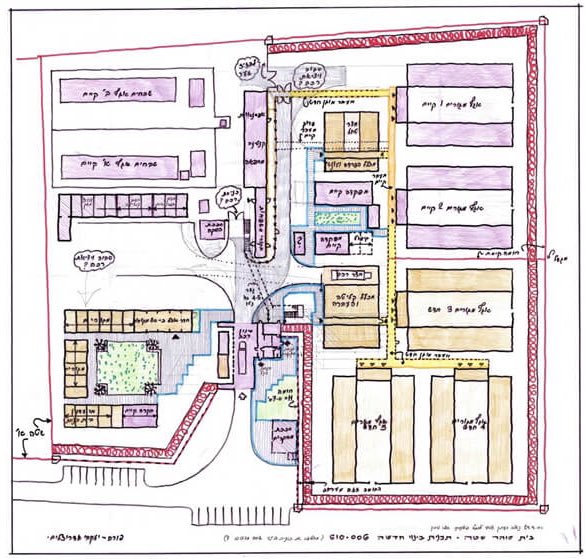 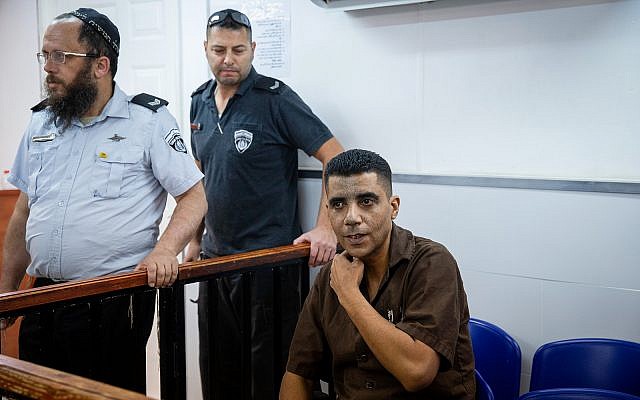 https://www.timesofisrael.com/behind-prison-escape-reports-indicate-a-litany-of-blunders-and-dropped-balls/ [This is perhaps the most incompetent management of a prison possible. Israel has a “most compassionate” approach to their prison system with conjugal visits, personal cell phones etc. To be blunt, they have way too much psychobabble garbage going on in their department of corrections. A substantial portion of the incarcerated should have been executed for killing people.  – rdb]Islamic Jihad threatens Israel over escaped prisoners, braces for IDF raidsTerror group sends gunmen to Jenin as Israel searches for 6 fugitive terrorists; prison officials questioned over breakout; 3 arrested for suspected role aiding escapeesBy TOI staff Today, 10:45 pm 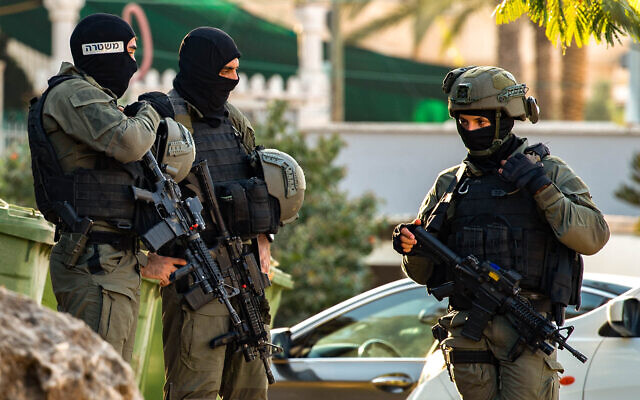 Israeli Border Police in the village of Nau'ra search for six Palestinian fugitives who escaped from a high security prison in northern Israel, on September 7, 2021. (Flash90)	The Palestinian Islamic Jihad terror group sent gunmen to the Jenin refugee camp in the West Bank on Tuesday ahead of expected Israeli raids hunting six security prisoners who escaped from an Israeli prison, as the fugitives remained at large over a day after their disappearance.	Israel has launched a massive manhunt to capture the six prisoners, who are considered highly dangerous, after they broke out of the high-security Gilboa prison early Monday in what is considered to be among the most serious jailbreaks in the country’s history.	Five of the six fugitives are members of Palestinian Islamic Jihad. The terror group has issued several threats to Israel since the escape, warning against raids in Jenin and against taking action against the group’s members in Israeli prisons.	“If the IDF enters [Jenin] it will be met with significant firepower from many weapons and explosive devices,” the group said at a Tuesday press conference in Jenin. [This is what you get when you have an area divided into what actually amounts to two separate legal groups. The Islamic Jihad group should have been “neutralized” long ago. – rdb]	Palestinian Islamic Jihad and Fatah both dispatched members to Jenin to bolster their forces there ahead of the expected incursions by the Israel Defense Forces, Channel 12 news reported.	PIJ militants hold a press conference in Jenin tonight, amid the intense manhunt for the six Palestinian security prisoners, originally from Jenin, who fled Gilboa Prison on Monday. pic.twitter.com/JRbl9HZAiP— Emanuel (Mannie) Fabian (@manniefabian) September 7, 2021	The six escapees include Zakaria Zubeidi, a notorious commander in Fatah’s Al-Aqsa Martyrs Brigade terror group, who was in prison while on trial for two dozen crimes, including attempted murder. 	Four escapees were in jail for life in connection with deadly attacks against Israelis and affiliation with the Palestinian Islamic Jihad terror group. The remaining prisoner was being held in administrative detention and had not been charged with a crime other than belonging to the Palestinian Islamic Jihad.	Many Palestinians assume that some, or all, of the six escapees would seek refuge in the camp. All of the fugitives are from the Jenin area, which is largely inaccessible to the IDF and Palestinian Authority security forces.	Video posted by Palestinian media said to be from Jenin showed masked gunmen walking down a city street, firing weapons in the air.#شاهد انتشار للمقاومين داخل مخيم جنين. pic.twitter.com/T8AcaU9yC9— وكالة شهاب للأنباء (@ShehabAgency) September 6, 2021West Bank residents overwhelmingly support the fugitives. Their escape is viewed as a landmark, strategic success that will embolden extremist Palestinian groups, Channel 12 said. [These are the people Israel is supposed to make peace with. Sure! – rdb]Public celebrations were reported in the West Bank cities of Nablus and Hebron, and in the Gaza Strip, following the escape.Palestinian Authority Prime Minister Mohammad Shtayyeh spoke out in support of the fugitives, saying, “It’s the right of every prisoner to escape from prison by any means.” https://www.timesofisrael.com/islamic-jihad-threatens-israel-over-escaped-prisoners-braces-for-idf-raids/ Mobileye to launch pilot scheme for autonomous taxis in Tel Aviv, Munich in 2022Jerusalem-based Intel subsidiary partners with German mobility service provider Sixt to test ‘robotaxis’ next year; passengers will hail ride on Moovit or Sixt appsBy Ricky Ben-David Today, 6:16 pm 	Intel Corporation’s Mobileye, a Jerusalem-based maker of self-driving technologies, will roll out a pilot for autonomous taxis and ride-hailing services in Munich and Tel Aviv next year, pending regulatory approval, in collaboration with German-headquartered international car rental and mobility service giant Sixt SE.	The announcement was made on Tuesday by Intel CEO Pat Gelsinger at the annual IAA Mobility 2021 conference (also known as the International Motor Show Germany) taking place in Munich this week. Intel bought Mobileye in 2017 for a whopping $15.3 billion.	Mobileye will own the fleet of vehicles — which it calls “robotaxis” — powered by the company’s fully integrated self-driving system, dubbed Mobileye Drive, and developed specifically for commercial, driverless ride-hailing services. Sixt will maintain and operate the fleet both in Israel and Germany.	Gelsinger and Sixt co-CEO Alexander Sixt demonstrated the new service at the event with a video showing a driverless vehicle maneuvering the streets of Tel Aviv-Jaffa as it pulls up to waiting passengers who had hailed the ride. Mobileye co-founder and CEO Prof. Amnon Shashua, also senior vice president of Intel, then briefly addressed the crowd via video segment to detail the technologies powering the ride-hailing service.	Riders will be able to access the service on the app developed by Moovit, the Israeli smart transit data company Intel bought last year for some $900 million, as well as the Sixt app, which combines ride-hailing, car rental, car-sharing and other offerings.	The vehicles include Moovit and Sixt branding so that customers can easily “distinguish between traditional ride-hailing and the autonomous fleet vehicles,” according to the announcement.	The vehicles in the Mobileye fleet are orange NIO SE8s, an electric seven-seater SUV made by Chinese electric vehicle (EV) manufacturer NIO, with which the company signed a collaboration agreement in 2019. According to the deal, NIO produces the Mobileye Drive system for Mobileye and integrates its Level 4 Autonomous Vehicle technology into its EV lines for consumer markets as well as for driverless ride-hailing services. Level 4 provides high automation without the need for human intervention in limited areas (also known as geofencing), but humans can still manually override if necessary.[Folks, I have driven and traveled a great deal in Tel Aviv and the idea of being in a driverless vehicle in that city with cars racing everywhere pulling in and out on little one way streets is totally terrifying. – rdb]	Mobileye began testing autonomous vehicles (AVs) in Munich last summer, after obtaining an AV testing permit recommendation from the country’s independent technical service provider TÜV SÜD. It was the first city in Europe to approve the pilot, which built on Mobileye’s existing program in Israel where the company has been testing self-driving vehicles since 2018. The company launched similar pilots in Detroit, New York, Tokyo, and Shanghai this year, with plans to soon begin testing in Paris.	In May, Germany adopted legislation that allows Level 4 autonomous driving on public roads in specific areas in 2022, paving the way for companies to deploy driverless taxis and other autonomous mobility services such as deliveries in the country at scale.	Gelsinger hailed Germany’s move on Tuesday and said the country “has shown global leadership toward a future of autonomous mobility by expediting crucial AV legislation. Our ability to begin robotaxi operations in Munich next year would not be possible without this new law.” More -https://www.timesofisrael.com/mobileye-to-launch-autonomous-taxi-pilot-in-tel-aviv-munich-in-2022/ Amnesty International says Syrian refugees tortured on returnSyrian refugees were imprisoned, tortured, and disappeared after returning to Syria, according to a report by Amnesty International.By REUTERS   SEPTEMBER 7, 2021 11:07	Amnesty International said on Tuesday Syrian refugees who returned home were subjected to torture, detention and disappearance by security forces, urging governments to protect them from deportation and forcible return.	In a report titled "You're going to your death" the London-based human rights group documented violations by intelligence officers against 66 returnees, including 13 children.	It also cited five deaths in custody.	The report comes as pressure piles on Syrian refugees in some Western countries such as Denmark to go home.	"Any government claiming Syria is now safe is wilfully ignoring the horrific reality on the ground, leaving refugees once again fearing for their lives," the report said.
	Syria has denied refugees face indiscriminate torture and reprisals and President Bashar al-Assad has said millions of refugees were being forced to stay in host countries by "pressure or intimidation" and that host states were enticing them financially while benefiting from international aid for them.
	Assad has all but crushed the insurgency against him regaining control of 70 pct of the country.
	He secured a fourth term in office in a May election that the West has said was marked by fraud but the government saying it showed the country was functioning normally despite its decade long war.
	Amnesty urged European governments and Turkey, Jordan and Lebanon to halt any practice that forces people to return.
	"Military hostilities may have subsided, but the Syrian government's propensity for egregious human rights violations has not," it said.
	Both the European Council and the European Parliament have issued declarations saying conditions are not in place for the safe and voluntary return of Syrian refugees.
	Similarly, the United Nations' refugee agency, UNHCR, has called on states not to forcibly return Syrian nationals to any part of Syria, even those areas controlled by the government, such as the capital region.
	Syria's conflict which started in 2011 as peaceful protests against Assad's rule spiraled into a multi-sided conflict that killed hundreds of thousands and displaced millions.
	It has fractured the Middle East country and drawn in foreign friends and enemies. https://www.jpost.com/middle-east/amnesty-international-says-syrian-refugees-tortured-on-return-678894 Cementing power, Taliban names interim PM who is on a UN blacklistMullah Mohammad Hassan Akhund was a deputy minister when Islamists last ruled AfghanistanBy James EDGAR Today, 7:24 pm 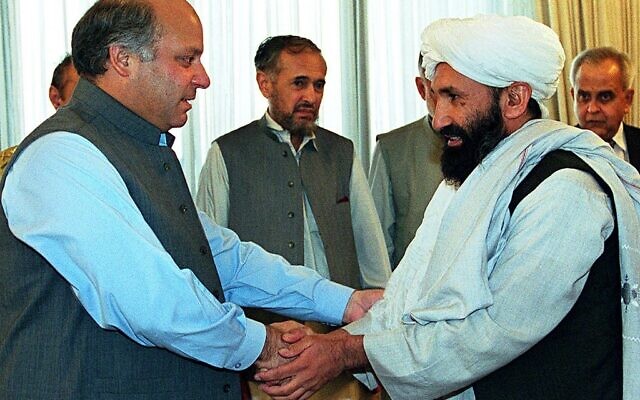 In this photo from August 26, 1999, Pakistani Prime Minister Nawaz Sharif receives Afghan Foreign Minister Mullah Mohammad Hassan Akhund (right) in Islamabad. The Taliban announced Mullah Mohammad Hasan Akhund as the leader of their new government in Afghanistan on September 7, 2021. (SAEED KHAN / AFP)KABUL (AFP) — The Taliban announced the top members of their government on Tuesday, in a move that will cement their power over Afghanistan and set the tone of their new rule, just days after the end of a chaotic United States troop pullout.The Islamist hardliners, who swept into Kabul on August 15 following a lightning offensive that decimated the former Afghan army, had pledged a more “inclusive” brand of rule than in their first stint in power in 1996-2001.	They have nonetheless made it clear that they will stamp out any insurgency, and on Tuesday they fired shots into the air to disperse hundreds of people who had gathered at several rallies in Kabul in a sign of defiance against a movement remembered for its brutal and oppressive rule.	On Tuesday evening, chief spokesman Zabihullah Mujahid told a press conference that the new government would be an interim one, and that Taliban veteran Mullah Mohammad Hassan Akhund would serve as its new acting prime minister.	He had served as foreign minister under the Taliban’s old regime, and is on a United Nations blacklist.	Mujahid also said that Taliban co-founder Abdul Ghani Baradar will be the deputy leader. Previously he served as the head of his movement’s political office, overseeing the signing in 2020 of the US withdrawal agreement.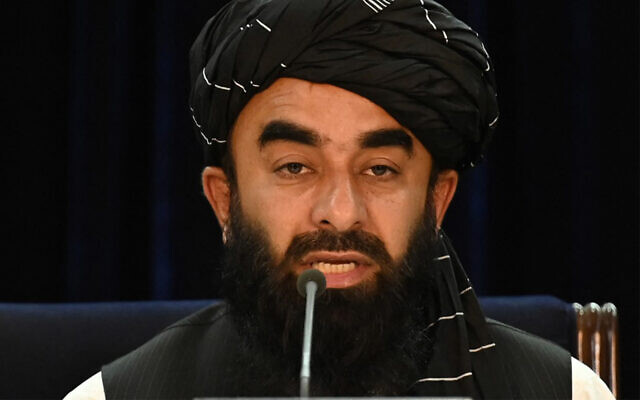 Taliban spokesman Zabihullah Mujahid addresses a press conference in Kabul, on September 7, 2021. (Aamir Qureshi/AFP)	Mullah Yaqoob, the son of the Taliban founder and late supreme leader Mullah Omar, was named defense minister, while the position of interior minister was given to Sirajuddin Haqqani, the leader of the feared Haqqani network who also doubled up as a Taliban deputy leader.	“The cabinet is not complete, it is just acting,” Mujahid said. “We will try to take people from other parts of the country.”	Following their 20-year insurgency, the Taliban now face the colossal task of ruling Afghanistan, which is wracked with economic woes and security challenges — including from the Islamic State group’s local chapter. [Taliban rule will be very simple. You kill anyone who challenges you or disobeys. Kind of like what is beginning to happen in the USA with the current dictatorial Marxist system. – rdb]Scattered protests in recent days have indicated that some Afghans are skeptical of the Taliban’s capacity to translate their promise of a more moderate rule into reality.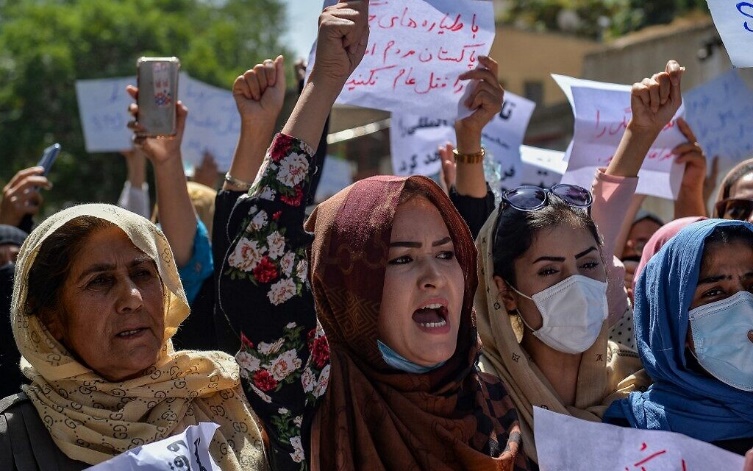 Afghan women shout slogans during an anti-Pakistan protest near the Pakistan embassy in Kabul on September 7, 2021. (Hoshang Hashimi/AFP)	“Afghan women want their country to be free. They want their country to be rebuilt. We are tired,” protester Sarah Fahim told AFP at one rally on Tuesday, where more than 70 people, mostly women, had gathered.	Videos posted on social media of a separate rally showed more than a hundred people marching through the streets under the watchful eye of armed Taliban members.	Scattered demonstrations have also been held in smaller cities in recent days, including in Herat and Mazar-i-Sharif, where women have demanded to be part of a new government.
	General Mobin, a Taliban official in charge of security in the capital, told AFP that he had been called to the scene by Taliban guards who said that “women were creating a disruption.”
	“These protesters are gathered based only on the conspiracy of foreign intelligence,” he claimed.
	An Afghan journalist covering the demonstration told AFP that his press ID and camera were confiscated by the Taliban.
	“I was kicked and told to go away,” he said.
	Later, the Kabul-based Afghan Independent Journalists Association said that 14 journalists — Afghan and foreign — were detained briefly during the protests before being released.
	Images shared online showed reporters with cuts and bruises to their hands and knees.
	Meanwhile, US Secretary of State Antony Blinken said that the Taliban had reiterated a pledge to allow Afghans to freely depart Afghanistan.
	
	Members of the Taliban Badri 313 military unit stand guard at a checkpoint as airport workers line up to enter Hamid Karzai International Airport in Kabul, Afghanistan, on September 4, 2021. (Aamir Qureshi/AFP)
	The Taliban told the US that “they will let people with travel documents freely depart,” Blinken said at a news conference in Doha, where he and US Defense Secretary Lloyd Austin met their Qatari opposite numbers.
	US President Joe Biden has faced mounting pressure amid reports that several hundred people, including Americans, have been prevented for a week from flying out of an airport in northern Afghanistan.
	Tuesday’s demonstrations come after the Taliban claimed total control over Afghanistan a day earlier, claiming that they had won the key battle for the Panjshir Valley.
	Following their lightning-fast victory in mid-August over the former Afghan government’s security forces and the withdrawal of US troops after 20 years of war, the Taliban turned to fighting the resistance forces defending the mountainous region.
	In a press conference on Monday, Taliban spokesman Mujahid warned against any further attempts to rise up against their rule.
	“Anyone who tries to start an insurgency will be hit hard. We will not allow another,” he said.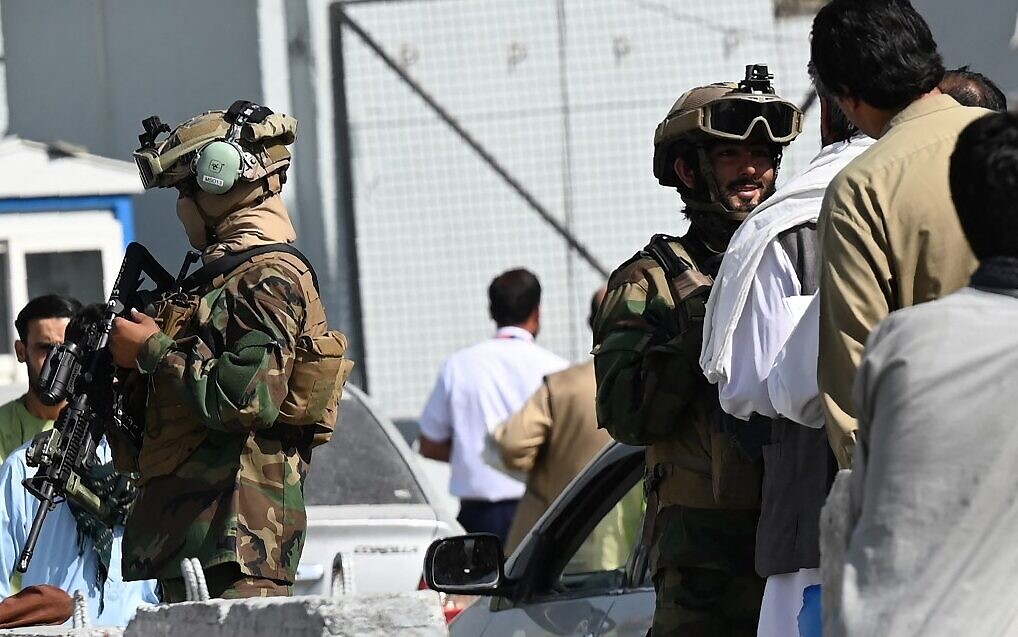 https://www.timesofisrael.com/taliban-cements-power-with-announcement-of-top-government-leaders/  [Anyone who thinks the leopard has grown new and different softer spots is nuts. – rdb]Taliban willing to establish relations with all nations except IsraelSpokesman for extremist group that took over Afghanistan says it wants ties with all countries in the region, and even willing to cooperate with US, but not IsraelBy TOI staff and AFP Today, 5:55 am 	The Taliban are willing to establish ties with all countries except for Israel, a spokesman said Tuesday as the extremist group announced its new government after taking control of Afghanistan.	Spokesman Suhail Shaheen told Russia’s Sputnik news that The Taliban were willing to work with the US after they swiftly toppled the 20-year-old Western-backed government last month just as President Joe Biden was completing a pullout to end America’s longest war.	“Yes, of course, in a new chapter if America wants to have a relation with us, which could be in the interest of both countries and both peoples, and if they want to participate in the reconstruction of Afghanistan, they are welcome”, Shaheen said.  That is called a bid for bucks! – rdb]	However, there was no chance for ties with Israel.“Of course, we won’t have any relation with Israel. We want to have relations with other countries, Israel is not among these countries,” Shaheen said. More - https://www.timesofisrael.com/taliban-willing-to-establish-relations-with-all-nations-except-israel/ Aussie cops surround synagogue, fine Rosh Hashanah worshipers in lockdown breachGroup of Orthodox Jews hit with steep penalties after celebrating Jewish new year in violation of local COVID ordinances and refusing police orders to leave house of worshipBy TOI staff Today, 2:03 pm 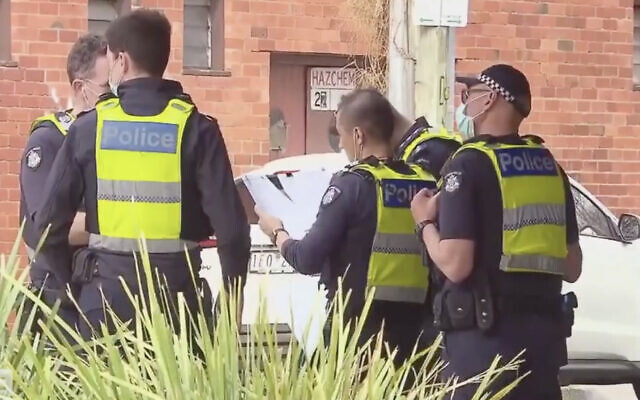 Australian police outside a synagogue in Melbourne where worshipers were apparently holding Rosh Hashanah services in violation of local lockdown rules, September 7, 2021. (Screen capture: Twitter)	Australian police on Tuesday issued fines to worshipers at a synagogue in Melbourne where a group of Orthodox Jews held Rosh Hashanah services in apparent violation of pandemic lockdown ordinances.	According to local reports, some 100 worshipers gathered inside the synagogue at around 5 a.m. and refused to leave until nightfall.	Police surrounded the synagogue after receiving calls of a suspected mass gathering held in breach of COVID-19 restrictions. A police source told The Age newspaper that officers were not going to force their way into the synagogue and waited for worshipers to come out.	Each attendee received a fine of $5,452 Australian dollars ($4,026 USD) upon leaving the synagogue, the report said.	Victoria, the state where Melbourne is located, has strict stay-at-home orders in place, with residents barred from holding gatherings or leaving their homes each night during curfew, among other sweeping restrictions.“I understand this has been a very difficult year for lots of people that can’t go and do the things that they want to do,” Victoria Premier Daniel Andrews said. “But if we don’t follow these rules, then we will all have to wait longer to do the things that we want to do. That’s why the rules apply to everybody.”Some of the Ripponlea worshippers finally emerged after 8pm – media forced around the other side of the building after things got hairy @theage pic.twitter.com/Ez9l5laGXo— Cassie Morgan (@cassieemorgan) September 7, 2021	He also noted Jewish leaders have previously condemned lockdown violations. 	The Jewish Community Council of Victoria put out a video last week urging local Jews to adhere to coronavirus restrictions and mark the Jewish new year at home. https://www.timesofisrael.com/aussie-cops-surround-synagogue-on-rosh-hashanah-over-alleged-lockdown-breach/  [In case you haven’t been following the events in Australia, they are no longer even a semblance of a democratic country with any personal freedoms. They have a 0 tolerance covid policy(even one positive test) can close the cities ) and they are acting like a dictatorship with drones checking when people leave their homes etc. It is insane. – rdb]New documents show Fauci 'lied' about funding Wuhan labConfirm his backing of coronavirus research that likely launched pandemicBy Art Moore Published September 7, 2021 at 2:28pm 	Dr. Anthony Fauci's repeated insistence that the agency he leads never funded dangerous gain-of-function research at the Wuhan Institute of Virology has been further undermined by the release of government documents reported Monday by The Intercept.	The stakes are high, because there is growing circumstantial evidence that the deadly, world-changing COVID-19 pandemic began with a leak from the Chinese lab of a virus that was engineered through gain-of-function research. Scientists, in the risky research, enhance the lethality and transmissibility of viruses that pose the threat of "spilling over" from animals to humans so they can prepare treatments and vaccines in advance.	The newly released documents, obtained by the left-leaning news site through a Freedom of Information Act request, further support the once-ridiculed lab-leak theory along with providing more evidence that, despite his denials under oath before Congress, Fauci funded research that clearly fits the definition of "gain-of-function."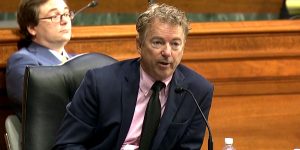 U.S. Sen. Rand Paul, R-Ky., confronts Dr. Anthony Fauci in a Senate hearing on the coronavirus pandemic response (Video screenshot)		The more than 900 pages of documents provide details of the work at the Wuhan lab of the non-profit EcoHealth Alliance, led by zoologist Peter Daszak.		It was Daszak who – despite his clear conflict of interest – set the media narrative by crafting a letter published in the eminent British journal The Intercept in February 2020 that mocked as "conspiracy" the idea that the pandemic began with a lab leak.	The newly released documents include two previously unpublished grant proposals for EcoHealth Alliance that were funded by the National Institute of Allergy and Infectious Diseases (NIAID), which Fauci has directed since 1984. Among the documents are project updates, showing that work at the Wuhan lab manipulating bat coronaviruses with Chinese scientist Shi Zhengli actually was carried out.'Surprise surprise - Fauci lied again'	Fauci, the White House coronavirus adviser, has repeatedly sparred with Sen. Rand Paul, R-Ky., over the issue in Senate hearings, insisting the NIAID never funded such research.
	Paul reacted to The Intercept report Tuesday on Twitter.
	"Surprise surprise - Fauci lied again. And I was right about his agency funding novel Coronavirus research at Wuhan," he wrote.
	Richard Ebright, a molecular biologist at Rutgers University, concurred. "The documents make it clear that assertions by the NIH Director, Francis Collins, and the NIAID Director, Anthony Fauci, that the NIH did not support gain-of-function research or potential pandemic pathogen enhancement at WIV are untruthful," he tweeted.
	Prior to the new release of documents, Daszak and Shi Zhengli were found to be listed as co-authors of more than a dozen research papers that were produced through $3.7 million in NIAID grants. Shi has included the Fauci-backed grants on her resume. Until March 2021, when the issue was brought up by Paul and other lawmakers, the Wuhan lab listed the National Institutes of Health as one of its "partners."
Research fits the federal definition
	Fauci has maintained his stance largely by insisting that any research funded by NIAID didn't fit the definition of gain-of-function.
	However, The Intercept reported the new documents show that 2014 and 2019 NIH grants to EcoHealth – with subcontracts to the Wuhan lab – funded gain-of-function research as defined in federal policies in effect in 2014-2017.

	Dr. Anthony S. Fauci, Director of the National Institute of Allergy and Infectious Diseases, and a member of the White House Coronavirus Task Force delivers remarks at a coronavirus (COVID-19) update briefing Monday, April 6, 2020, in the James S. Brady Press Briefing Room of the White House. (Official White House photo by D. Myles Cullen)
		Of significance are the progress reports and the full 2017 grant proposal, which for the first time provide a definitive statement that the U.S. government money went to gain-of-function research.
	The National Institutes of Health under President Obama imposed a moratorium on the research in 2014 because of the security risks. But NIH kept funding it through third parties, particularly EcoHealth Alliance.
	The grants show the scientists were creating novel chimeric SARS-related coronaviruses that combined a spike gene from one coronavirus with genetic information from another.
	And the documents confirm, for the first time, that the scientists generated in the lab a novel SARS-related coronavirus that was more pathogenic to human cells that the original virus.
	In addition, the grants supported the construction in Wuhan of novel chimeric MERS-related coronaviruses. The engineered viruses combined spike genes from one MERS-related coronavirus with genetic information from another.
	A 2017 report by Science News spotlighted by the National Pulse, found the lab had obtained "all the genes to make a SARS coronavirus similar to the epidemic strain."
	Daszak, in a 2016 speech, boasted his "colleagues in China" were creating a "killer" coronavirus.
	Last month, a federal database tracking research grants that included an award from Fauci's agency to the Wuhan was taken offline. The National Institutes of Health database documented a nearly $3.7 million grant by NIAID for joint research by EcoHealth Alliance and the Chinese government-run lab on "Understanding the Risk of Bat Coronavirus Emergence."
'Accidental reporting'
	Pulitzer-Prize winning journalist Glenn Greenwald – who quit The Intercept after accusing editors of censoring an article he wrote – said Tuesday the report supporting the lab-leak theory and undermining Fauci was "amazing" in light of the publication's bias.

Glenn Greenwald (Wikimedia Commons)
	He noted that in July, Intercept reporter Robert Mackey – calling him "one of its most dishonest hacks" – basically called Sen. Paul "a liar and deranged conspiracy theorist over and over for suggesting Fauci funded research that could've caused the pandemic."
	Noting that The Intercept article published Monday never mentions Fauci, he said he would "bet any amount of money they thought would debunk Paul & vindicate Fauci -- instead did the opposite (oops).
	"The docs more than ever link Daszak's research to possible COVID origins," Greenwald said.
	"Even when they accidentally do reporting that undermines liberal political causes, Intercept editors have to make sure they stay loyal," he wrote on Twitter. "They admit that Daszak's highly risking research was funded by NIAID, but never once mention the name 'Fauci,' the Director of that agency."
'Competing interests'
	In June, Daszak was dismissed from the U.N.-backed The Lancet COVID-19 Commission investigating the pandemic's origin, apparently due to his conflict of interest.	Earlier this year, Daszak was the sole U.S. representative on a World Health Organization fact-finding mission to Wuhan that concluded the virus likely emerged from animals. But the researchers didn't examine the lab, accepting the communist government's word that there was nothing to see. And even WHO's director general criticized the probe.
	The Lancet COVID-19 Commission issued a statement on the homepage of its website in June addressing the journal's publication of Daszak's letter in February 2020.
	The journal said it had invited all 27 signatories to "re-evaluate their competing interests." The statement included an updated disclosure from Daszak stating that EcoHealth's work at the Wuhan lab was funded by the U.S. National Institutes of Health – the umbrella over Fauci's NIAID – and the U.S. Agency for International Development, known as USAID.
	Two months after Daszak's letter was published, the British-born zoologist emailed Fauci to thank him for "publicly standing up and stating that the scientific evidence supports a natural origin for COVID-19 from a bat-to-human spillover, not a lab release from the Wuhan Institute of Virology."
	"From my perspective, your comments are brave, and coming from your trusted voice, will help dispel the myths being spun around the virus’s origins," Daszak wrote April 18, 2020.
	Fauci, according to emails obtained earlier this year through a Freedom of Information Act request, had been told by a top virologist in late January that the novel coronavirus may have been "engineered."
	But he replied to Daszak's April email with, "Many thanks for your kind note."
	After reporting by alternative media over the past year, the lab-leak theory gained traction in early May when Nicholas Wade, a former New York Times science writer, published an nearly 11,000-word analysis concluding the circumstantial evidence clearly points to a lab leak.
	The Wall Street Journal later reported three researchers at the Wuhan lab were hospitalized with possible COVID symptoms in November 2019, when the outbreak in the city of 11 million began.
'There will be responsibility for those who funded the lab'
	In July, Paul sent a criminal referral to the Department of Justice accusing Fauci of lying to Congress about his role in funding research at the Wuhan lab.
	In a Senate hearing on July 20, Paul warned Fauci that "there will be responsibility for those who funded the lab, including yourself."
	“I totally resent the lie that you are now propagating, senator.” Fauci shot back.
	A day later, Sen. Ron Johnson, R-Wis., backed Paul's referral in an interview with Fox Business' Maria Bartiromo, contending Fauci is "culpable."
	"He's lying and he needs to be held accountable," he said.
	In May, Paul said in an interview that while there's no hard proof yet regarding the origin of the COVID-19 pandemic, it was becoming clearer that Fauci "could be culpable for the entire pandemic."
	Earlier that month, Paul confronted Fauci with the lab-leak theory, asking him directly if the NIH funded gain-of-function research at the Wuhan lab. Fauci declared "the NIH and NIAID categorically has not funded gain-of-function research to be conducted in the Wuhan Institute."
	However, in May 2017, Americans scientists who had received grants from Fauci's NIAID headlined a conference hosted by the Wuhan lab focusing on "gain of function research and gene editing."
	Fauci is seen on video at a January 2018 NIAID Advisory Council meeting announcing the reinstatement of gain-of-function research and defending its use.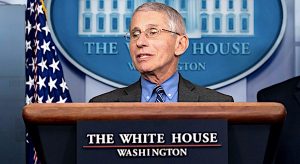 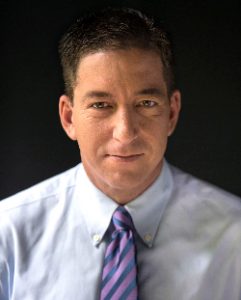 See the video: https://rumble.com/vka3zr-fauci-admits-gain-of-function-research..html https://www.wnd.com/2021/09/new-documents-show-fauci-lied-funding-wuhan-lab/ [Fauci has been lying from the get go. Fauci sat on at least two foundation boards of the Gates Foundation and has been on his payroll of sorts for years. He also has been a major mover in the WHO debacle with Covid and just as Gates is a eugenicist, it appears he is also. This group needs to be arrested and tried criminally for mass murder and genocide. Fauci knew full well from 2005 that HCQ was a viable treatment for Covid and he and his boys at NIH put the bad press on it because if there is a treatment you don’t need a vaccine and they know that is the standard. They have also tried to block Ivermectin for the same reason. These people are literally murderers and should after they are convicted be hung in the capitol mall in DC. All the media who have been in league with them should suffer a similar fate. Under no circumstances should people accept the JAB because it is not adequately tested and the long term effects are not known. I personally think you will begin to see very severe problems in those that have had it in the past  – rdb]Hospital 'denying religious exemptions' and firing unvaccinated gets legal surprise'These irrational mandates will soon cause a national health care crisis'By Bob Unruh Published September 7, 2021 at 4:57pm 	Methodist Health System in Texas is firing dozens of workers for refusing to take the experimental COVID-19 vaccinations, and is threatening many more, but now is facing resistance in the form of a legal demand letter that accuses officials in the corporation of saying workers can't have religious exemptions because they believe the "wrong things."
	The demand letter is from Liberty Counsel, which suggests the medical care company utilize only legal reasons for rejecting exemption requests based on religion, or the case could end up in court.
	The letter demands the system preserve all records, in case that happens.
	"Methodist Health System cannot violate federal and state law and deny employees’ religious exemptions to inject a drug into their body. Health care heroes should not be treated like zeros. Do these hospitals really think that they can operate by reducing so many staff that are entitled to make a personal choice based upon the religious beliefs?" said Liberty Counsel chief Mat Staver. "These irrational mandates will soon cause a national health care crisis because of the reduction of health care workers."	The situation is that Methodist has ordered its employees to be vaccinated by October 1. If they want an exemption based on their beliefs, they must request that by September 10.
	But, Liberty Counsel explains, the hospital is rejecting virtually all requests, including for reasons that are not allowed.
	For example, Methodist accuses its workers of requesting an exemption "based on erroneous information," or because their denomination holds a different position that they do. Also, it rejects requests if people have had other vaccinations in the past.
	"The four employees represented by Liberty Counsel submitted religious exemptions because of their sincere religious beliefs regarding the undeniable association between COVID-19 injections and aborted fetal cell lines. All three of the currently available COVID injections are produced by, derived from, manufactured with, tested on, developed with, or otherwise connected to or associated with aborted fetal cell lines," Liberty Counsel said.	Bottom of FormBut they were rejected.
	The problem for the hospital is that, "Texas law dictates that employees at Methodist Health System have the fundamental right to determine what medical care to accept and refuse. It also protects the rights of all health care workers to abstain from participation in abortion. In addition, the Texas Commission on Human Rights Act requires employers to accommodate employees’ sincere religious beliefs," Liberty Counsel explained.
	Further, "The COVID shots cannot be mandatory under authorization of emergency use (EUA). On March 27, 2020, the Health and Human Services (HHS) declared that circumstances exist justifying the EUA of drugs and biological products for COVID-19. That means people must be told the risks and benefits, and they have the right to decline a medication that is not fully licensed. All of the COVID-19 shots (Pfizer/BioNTech, Moderna, Johnson & Johnson) have received only EUA authorization and not full FDA approval."
	And, the letter explains, Methodist could be violating Title VII, a federal law, because "It is unlawful for an employer: '(1) to fail or refuse to hire or to discharge any individual, or otherwise to discriminate against any individual with respect to his compensation, terms, conditions, or privileges of employment, because of such individual’s race, color, religion, sex, or national origin; or (2) to limit, segregate, or classify his employees or applicants for employment in any way which would deprive or tend to deprive any individual of employment opportunities or otherwise adversely affect his status as an employee, because of such individual’s race, color, religion, sex, or national origin.'"
	The letter is to Methodist CEO James Scoggin Jr., lawyer Michael Price, and others, and it explains the hospital, and its officials, are "not permitted to judge the validity or reasonableness of any employee's sincerely held religious beliefs."
	"And given MHS's barely concealed animus towards the religious beliefs of its employees, any employee who would risk MHS's retaliation by making a religious exemption request should be presumed sincere, and the law requires it," the letter warned.
	Further, the hospital is "not permitted" to determine which religious adherent "has a 'correct' or 'proper' or 'valid' understanding of religious doctrine…"
	The Supreme Court, in fact, has stated "religious beliefs need not be acceptable, logical, consistent, or comprehensible to others…"
	Beside the federal law protections, Texas state law also protects the employees, the letter explained, including granting a right to "abstain from participation in abortion," which is involved because all of the vaccines were developed or tested with cell lines from abortions.
	A previous lawsuit over the issue involving Houston Methodist was thrown out by a district judge who claimed that it was not illegal to discriminate against an employee on the basis of religion.
	The hospital announced April 1 that all of its 25,000 employees must be vaccinated. The 178 workers who chose not to get a shot or were not fully vaccinated initially were suspended for 14 days without pay. https://www.wnd.com/2021/09/hospital-denying-religious-exemptions-firing-unvaccinated-gets-legal-surprise/  [This is excellent. There are a substantial number of healthcare workers who have looked at this JAB and have great apprehension because it has not been adequately tested and the Healthcare Institutions want to demonstrate how “WOKE” they are and are willing to fire those who go against the narrative. These administrative turkeys simply drunk the poison koolaid from the CDC which is also gravely compromised and with conflict of interest because NIH and CDC hold patents on many of the viruses and treatments they are pushing just like most drug pushers. We have already seen that FDA gets 3% of their budget from the drug companies they are supposed to be approving their drugs just one more conflict of interest. This is all deep state trash and criminality. - rdbDeadly bat caves & humanized mice tests: Released docs describe ‘HIGHEST RISK’ involved in US-funded coronavirus research in Wuhan 7 Sep, 2021 17:36 / Updated 1 hour ago	Documents obtained by The Intercept reveal that the US government funded studies into coronavirus in bats in Wuhan long before the pandemic, with the proposal showing it was aware of the risk that researchers would be infected. 
	More than 900 pages of material related to this research were published on the non-profit media company’s website on Tuesday. The documents were acquired as part of an ongoing Freedom of Information Act litigation by The Intercept against the National Institutes of Health.
	The documents detail the work of EcoHealth Alliance, a US-based organization specializing in protection against infectious diseases, and its work with Chinese partners on coronaviruses, specifically those originating in bats.
	The papers detail that EcoHealth Alliance was granted a total of $3.1 million by the federal government, with $599,000 of that going to the Wuhan Institute of Virology. The funding received in Wuhan was used in part to identify and genetically alter bat coronaviruses that might infect humans.
	EcoHealth Alliance president Peter Daszak led one of the studies, titled ‘Understanding the Risk of Bat Coronavirus Emergence’, which screened thousands of bats for novel coronaviruses. The research also involved the screening of people who work with live animals.
	However, the released documents include a recognition of the potential risks posed by the project. “Fieldwork involves the highest risk of exposure to SARS or other CoVs while working in caves with high bat density overhead and the potential for fecal dust to be inhaled,” the grant application reads.
	“In this proposal, they actually point out that they know how risky this work is. They keep talking about people potentially getting bitten – and they kept records of everyone who got bitten,” Alina Chan, a molecular biologist at the Broad Institute, in the US, told The Intercept in response to the release.
	Another revelation was that experimental work with humanized mice (that is, with functioning human genes, cells, tissues, and/or organs) was conducted at the Wuhan University Center for Animal Experiment, a biosafety level-three lab, and not at the Wuhan Institute of Virology, mainland China’s first biosafety level-four lab, as originally thought.
	The program ran from 2014 to 2019, and was renewed in 2019, only for former US president Donald Trump to cancel it. Robert Kessler, communications manager at EcoHealth Alliance, maintained there wasn’t a lot to say on the matter. “We applied for grants to conduct research. The relevant agencies deemed that to be important research, and thus funded it,” he noted.
	While the US has blasted China for not releasing all the relevant information on Covid-19, The Intercept said it had requested the recently released documents back in September 2020.
	Although they don’t provide conclusive evidence to support the theory that Covid-19 was leaked from a Chinese lab, it does highlight the fact that risky research into bat coronaviruses was being undertaken in the years leading up the pandemic, and the US was not only well aware of that, but also funded it. Bats have been identified as a possible zoonotic source for the virus. 
	World Health Organization experts spent around a month in China from January this year. Their report suggested that cases identified in Wuhan in 2019 were believed to have been acquired from “a zoonotic source, as many [of those initially infected] reported visiting or working in the Huanan Wholesale Seafood Market.”Beijing has refused to take part in a second probe, rejecting the lab leak theory while, in turn, calling for an investigation into US-based laboratories. https://www.rt.com/news/534175-wuhan-lab-coronavirus-research-risks/ Nearly 70% of unvaccinated Americans would rather QUIT THEIR JOB than take mandatory vaccination – poll 7 Sep, 2021 19:46 	Almost 70% of unvaccinated Americans would rather quit their job than submit to mandatory vaccination, a new poll found, as another survey suggests more than 50% of companies plan such requirements by the end of the year. 
	Some 35% of the 1,066 unvaccinated individuals polled by the Washington Post and ABC News last week said they would request a religious or medical exemption if their employer adopted a vaccine mandate, while 42% said they would quit.
	Asked what they would do if no exemptions were available, the majority opted to join that 42% and said they would call it quits if ordered to vaccinate, amounting to around 67% of unvaccinated workers who would rather quit than comply. 
	Wash Post/ABC poll shows 67% of workers who aren't self-employed would respond to a workplace vaccine requirement by quitting or asking for an exemption and quitting if it's denied. pic.twitter.com/Ad49dgFpP6
	— Jon Steingart (@jonsteingart) September 5, 2021
	Such a hefty majority doesn’t look good for American corporations, more than half of which (52%) said they planned to have at least one vaccination requirement in place by the last quarter of 2021, according to a Willis Towers Watson survey last week. That survey addressed 961 companies, employing a total of almost 10 million people.
	However, while unvaccinated Americans aren’t particularly keen on chasing down the needle, some 52% of Americans in general approve of businesses requiring their employees to be vaccinated, with 44% opposing the idea, the poll found.
	The arguments over mandatory vaccination have only grown louder in recent weeks as governments try to sweep the controversial issue under the proverbial rug.
	Last week, the American Civil Liberties Union claimed, to the shock of many, that mandatory vaccination actually bolsters civil liberties and that the right to bodily autonomy is not “absolute.”
	The US is hardly the only country to warn its citizens that the jab will soon be a prerequisite for everyday and recreational activities. The UK’s vaccines minister announced this week that a ‘vaccine passport’ would be required to enter certain venues from the end of the month.
	In France, around 200 demonstrations were held on Saturday alone against the “health pass” constituting mandatory proof of vaccination to be carried in order to visit a restaurant, theater, cinema and shopping mall or to travel on a long-distance train. Israel, Ireland, and Cyprus have all also recently adopted similar control mechanisms. https://www.rt.com/usa/534187-americans-quit-jobs-mandatory-vaccination/ With its plan to unite Eurasia from sea to sea, Russia is betting the days of total US economic supremacy are now coming to an end 7 Sep, 2021 09:02   By Glenn Diesen, Professor at the University of South-Eastern Norway and an editor at the Russia in Global Affairs journal. Follow him on Twitter @glenn_diesen	The centre of the world is moving. While once it sat somewhere within the Atlantic, balanced between Europe and the US, it is now moving east. With Asia on the rise, Russia is now planning its role at the heart of two continents. 	The annual Eastern Economic Forum, held in Vladivostok, has just come to an end. Focusing on the development of Russia’s Far East and enhancing interconnectivity between Russia and Asia, it has become a key arena for the promotion of Russia’s Greater Eurasian Partnership.	The Partnership is a relatively new initiative. Ever since former Soviet premier Mikhail Gorbachev’s concept of a Common European Home, Russia has pursued the objective of creating an inclusive Europe without dividing lines. The aspirations for Greater Europe unofficially ended in 2014 with the Western-backed ‘Maidan’, which overthrew a democratically elected government in Ukraine, and confirmed that Moscow would have no place in the new Europe. Instead, it would be organised solely around the EU and NATO. Russia has since abandoned the Western-centric foreign policies it had pursued for the past 300 years, since Peter the Great first attempted to “return” Russia to Europe.
	The Greater Eurasian Partnership is considered a more feasible strategy, in which partnership with China aims to enhance economic connectivity to integrate Europe and Asia into one large, united continent. This is an appealing strategy for Russia, as it has found itself at the dual periphery of economic development in both Europe and Asia, while the concept of Eurasia allows Moscow to position itself at the epicentre of both East and West.
200 years of geo-economics
	The objective of the Greater Eurasian Partnership is to develop a geoeconomic infrastructure that supports a multipolar political system, replacing the declining US-centred format of globalisation of previous decades.
	Geoeconomics can be used either for dominance and hegemony, to create a system of ‘sovereign unequals’, or it can be used to establish a multipolar system of ‘sovereign equals’. Either way, geoeconomic power entails the ability to skew the symmetry of dependence. Simply put, when one side is more dependent than the other, the less dependent and more powerful state can extract concessions and political power.
	Geoeconomics can be organized into three pillars: strategic industries, transportation corridors, and financial instruments. The efforts to link nation-building to industrialisation in the 19th century have striking similarities to the geoeconomics of region-building in the 21st century. Britain imposed its hegemony on the world in the 19th century by dominating these three economic pillars: a leading manufacturing industry, dominance of the seas and key maritime corridors, and control over the main banks and trade currency.
	To reduce its excessive asymmetrical economic dependence on Britain and its subsequent intrusive political influence, the US aimed to create a system of sovereign equals. The solution was the three-pillared American System: a domestic manufacturing industry, railroad/ports, and a national bank. The French and the Germans adopted similar economic policies to improve the symmetry in relations and thus replace British hegemony with a more balanced system.
	Towards the end of the 19th century, Russia eventually adopted the same three-pillared economic structure: a formidable industrial policy to develop domestic strategic industries, and an abundance of railway transportation (including the trans-Siberian railroad) to connect its vast territory and connect Europe with Asia, and it made efforts to increase its financial autonomy. Towards the end of the century, it had transformed itself into one of the fastest-growing economies in the world.
The purpose of the Greater Eurasian Partnership
	The US replaced the position of Britain as the hegemony and had, until recently, enjoyed undisputed dominance over the international economic system by controlling the leading high-tech digital industries and the flow of natural resources, the world seas and the main transportation corridors, while hosting the leading banks and cementing the US dollar as the world’s major trade/reserve currency. This asymmetrical economic interdependence has resulted in one centre of power and one set of cultural values being imposed on the rest of the world.
	There is a natural inclination to balance a hegemon to restore sovereign equality. Even US allies seek to establish strategic autonomy. Case in point, the EU is largely an effort to establish a more equal partnership with the US by pursuing common industrial policies, securing favourable transportation corridors and energy pipelines, and establishing an EU development bank and the Euro as a global currency.
	The US has accepted the geoeconomic rise of the EU to the extent that it pursues collective Western hegemony under Washington’s leadership. The same acceptance is not extended to rival powers such as China or Russia, however. The US’ strategy for upholding its dominant position is the same as the strategy of the British before it – to maintain divisions on the European and Eurasian continent to prevent the emergence of any state or collection of states that can challenge its primacy.
	However, as the relative power of the US declines, it becomes ever more difficult for it to act as a ‘benign hegemon’ without abusing its central administrative role in the international economy. It increasingly uses its control over high-tech digital industries, transportation corridors, banks and the dollar to sanction and weaken adversaries. More recently, it has demonstrated its willingness to also coerce geoeconomic loyalty from allies who dare to buy Russian gas or weapon systems, Chinese 5G and other digital products, or to trade with Iran or other US adversaries.
Prosperity and peace
	The Greater Eurasian Partnership aims to facilitate the natural reorganisation of the international economic system as the era of US global primacy comes to an end. Decentralisation away from a US-focused system will be achieved with economic connectivity across Greater Eurasia, and by diversifying and creating pockets of national strategic autonomy to avoid excessive reliance on any one state.
	In a multipolar system, there is a balancing mechanism against states that use asymmetrical economic dependence as a tool for unwarranted political influence, or as a weapon. Thus, both adversaries and allies are pursuing strategic autonomy from an increasingly coercive US.
	Similarly, if Beijing uses other states’ economic dependence to bully or extract excessive political concessions, then there are a multitude of other centres of power that will reduce their reliance on China. This mechanism suggests China will have incentives to be the ‘first among equals’, as opposed to seeking dominance and hegemony.
	It is pursuing a three-pillared geoeconomic initiative by developing technological leadership via its China 2025 plan, new transportation corridors via its trillion-dollar Belt and Road Initiative, and establishing new financial instruments such as banks, payment systems and the internationalisation of the yuan. Russia is similarly pursuing technological sovereignty, both in the digital sphere and beyond, as well as new transportation corridors such as the Northern Sea Route through the Arctic, and, primarily, new financial instruments.
	What the Greater Eurasian Partnership should focus on, therefore, is cooperation between and integration of national geoeconomic platforms and other formats encouraging Eurasian integration. For example, China’s Belt and Road Initiative is harmonised with the Moscow-led Eurasian Economic Union under the patronage of the Shanghai Cooperation Organisation. India, South Korea, Kazakhstan, Turkey, Iran and a variety of other states have their own distinctive Eurasian integration initiatives that could be accommodated and harmonised under the concept of a multipolar Greater Eurasia of sovereign equals.
A place for Europe?
	The EU has also been invited to partake in the Greater Eurasian Partnership as a way to end the zero-sum formats in Europe that have fueled tensions with Russia in the past. As Europe’s economic interests gradually shift to the east, Europe is finding itself between the trans-Atlantic region and Greater Eurasia.
	In my recent book ‘Europe as the Western Peninsula of Greater Eurasia: Geoeconomic Regions in a Multipolar World’, I explore the risks, opportunities and dilemmas for the EU. The question now is whether its leaders will realise how rapidly the world is changing, and take advantage of those opportunities. https://www.rt.com/russia/534126-unite-eurasia-us-supremacy-end/ [Stop and think of who in the US government has been advancing China (who is integral in this GEP plan)? There are multiple DC trolls who have been pushing that and have literally worked to denigrate the USA, which is necessary for this to occur. I seriously doubt that this is all simply the result of the catastrophic stupidity we have seen over the past few weeks – rdb] Leaked E-mail Shows State Dept. Obstruction of Afghan RescuesBy Jack Gournell    |   Tuesday, 07 September 2021 05:46 PM 	A private email leaked to the media shows that the State Department refused to grant approval for private flights to evacuate people left behind in Afghanistan even as the department admitted such approval would be needed for such flights to land in third-party countries.	The State Department even said that private flights containing American citizens would not be allowed to land at U.S. air bases, reported Fox News, which reviewed the emails.	American officials said military bases lack the resources to fully verify flight manifests and thereby prevent possible security threats, Fox reported.	Private groups, mostly led by retired military, have been in Afghanistan trying to evacuate Americans and Afghans who aided the military after the Biden administration failed to evacuate them all by Biden's Aug. 31 deadline to withdraw all American troops.	The White House has drawn criticism for delaying efforts of these groups, including from Sen. Richard Blumenthal, D-Conn.
	Eric Montalvo organized private flights to evacuate those unable to leave the country, and shared emails with Fox News after his efforts were repeatedly thwarted by the U.S. government.
	"No independent charters are allowed to land at [Al Udeid Air Base], the military airbase you mentioned in your communication with Samantha Power. In fact, no charters are allowed to land at an [sic] DoD base and most if not all countries in the Middle Eastern region, with the exception of perhaps Saudi Arabia will allow charters to land," an official wrote to Montalvo on Sept. 1.
	"You need to find another destination country, and it can't be the U.S. either."
	The official said that some third countries "may require" official approval from the State Department to accept private charter flights, but that the State Department "will not provide" it.
	"Once you have had discussions with the host/destination country and reached an agreement, they may require some indication from the USG that we ‘approve’ of this charter flight. DOS will not provide an approval, but we will provide a ‘no objection’ to the destination country government via the U.S. Embassy in that country."
	The day after that email was sent, White House press secretary Jen Psaki and State Department spokesman Ned Price both told reporters that the Biden administration was not stopping planes from leaving Afghanistan.
	"If these charters are seeking to go to a U.S. military installation, for example, we have to weigh not only the threat to those who may be on board – especially if they’re American citizens, LPRs, other Afghans to whom we have a special commitment – but also to the safety and security of State Department personnel, U.S. military personnel, Department of Homeland Security personnel, other U.S. personnel on U.S. military installations," Price said last week.
	"These are among the risks that the Department of Defense, the Department of State, and the host government – which, of course, has an important say in all this – must consider," he said.
	The State Department declined to comment to Fox News, and referred instead to Secretary of State Antony Blinken statement on Tuesday.
	"We’re working around the clock with NGOs, with members of Congress and advocacy groups, providing any and all information and doing all we can to clear any roadblocks that they’ve identified to make sure that charter flights carrying Americans or others to whom we have a special responsibility can depart Afghanistan safely," Blinken said.
	"Without personnel on the ground, we can’t verify the accuracy of manifests, the identities of passengers, flight plans, or aviation security protocols. So this is a challenge, but one we are determined to work through. We’re conducting a great deal of diplomacy on this as we speak." https://www.newsmax.com/us/statedepartment-privaterescues/2021/09/07/id/1035434/ Commentary:Afghan Fallout: Biden Ruins America's Most Important Relationship — Indiaby Gordon G. Chang  September 7, 2021 at 5:00 am
	President Biden's chaotic withdrawal from Afghanistan has ruined, perhaps for decades, America's most important bilateral relationship of this era.
	If Washington is going to deter a militant China, it needs the support of democratic India. Unfortunately, India looks like the country most immediately — and perhaps most adversely — affected by the Biden-created debacle. As a result, New Delhi could decide to side not with America but with a Chinese ally, Moscow.
	New Delhi was one of the staunchest supporters of the American-backed Afghan government and was working alongside Washington in the war against the Taliban and other insurgents. For instance, Indian intelligence was instrumental in breaking up an Afghan ring of Chinese spies working with the Haqqani Network. The Trump administration believed that the Chinese members of that ring, taken into custody last December, were, among other things, offering cash to kill American troops in-country.
	India saw the Afghan government as a friend in blunting extremism in neighboring Pakistan, which has always defined itself as India's enemy. Islamabad continually foments trouble in India-controlled Kashmir and has continually backed insurgents targeting India. The Lashkar-e-Taiba terrorists who attacked targets in Mumbai in November 2008, for instance, came from Pakistan and relied heavily on Pakistani government resources.
	The fall of the Afghan government was, therefore, a blow to New Delhi. Worse, the inability of the Biden administration to orchestrate an orderly withdrawal resulted in compounding the damage to Indian interests.
	"The U.S. left behind reinvigorated jihadist networks, tens of billions of dollars in weapons and communications systems, critical strategic infrastructure, and even, reportedly, intel not only on who was working with the U.S. but some who were working with India," Cleo Paskal of the Foundation for Defense of Democracies told Gatestone. "Physically, the closest target for this massively armed and confident jihadist resurgence is India. As a result of decisions taken in Washington, India is dramatically less secure today than it was a few months ago."
	To obtain security, New Delhi had been looking toward the U.S. Consequently, Russia's and China's friends in Indian policy circles were losing influence, a trend especially evident after the Chinese incursions in Ladakh beginning in May of last year. Russia's friends were delegitimized by that event because Moscow had assured New Delhi that the movement of Chinese forces in Tibet, which occurred immediately before the invasion, was only a drill.
	As a result of Ladakh and other incidents, the government of Narendra Modi had been working fast to build military ties with the U.S. In the wake of the fall of Kabul, however, relationships with Washington have been put on ice. "Indian strategists who have been saying that the way forward is working more closely with the U.S. are being openly taunted by those who have a more pro-Moscow bent," Paskal, also associated with Chatham House, reports.
	"There is a reassessment going on," she added. "One possible outcome is that Delhi works more closely with Tokyo, and possibly Canberra and Taipei." Japan, Australia, India, and the U.S. form what is known as the Quad, which up until the fall of Kabul was coming together as an effective grouping. Now, all bets are off.
	Another scenario is that New Delhi decides to work more closely with Russia, reviving decades-old ties. Russia, of course, is increasingly aligned with China.
	In the wake of the fall of Afghanistan, Taiwan has become the critical test of American resolve, especially as President Biden has justified the withdrawal as a strategic move to counter Russia and China. "The world is changing," he said to the American people on August 31. "We're engaged in a serious competition with China. We're dealing with the challenges on multiple fronts with Russia."
	It is significant, therefore, that on August 27 USS Kidd, an American guided-missile destroyer, and USCG Munro, a Coast Guard cutter, transited the Taiwan Strait. The transits come on the heels of Vice President Kamala Harris's welcome comments in both Singapore and Hanoi on China's "bullying" in the South China Sea.
	The Biden administration may in fact be willing to defend Taiwan, but that is not all that counts at this crucial time. What also counts are perceptions, and the perceptions that especially count are those in Beijing. Chinese propagandists promoted two narratives as Kabul fell: The United States will not defend Taiwan and an America unable to deal with the Taliban cannot hope to stand up to China.
	Those two narratives appear to in fact reflect Chinese thinking, especially because the withdrawal from Afghanistan signaled to Beijing a complete failure of the U.S. intelligence community, the Pentagon, and the White House national security apparatus. Chinese exercises in areas adjacent to Taiwan in August and an August 13 simulated attack on Taiwan with a short-range missile are, in this context, ominous.
	The other perceptions that count are those in New Delhi, which had been inching toward closer cooperation with Taiwan. Indian thinkers realized that they needed to challenge China in its peripheral seas as China was challenging India in its nearby waters. India's close ties with Vietnam are an indication that India perceives its security as dependent on an open South China Sea and even East China Sea. Taiwan, which sits at the intersection of those bodies of water, is essential in keeping sea lanes there open.
	America more than ever needs India's help in ensuring peace in the ring of countries surrounding China and its surrounding waters. Now, however, India could desert America as America has just deserted India. Said Paskal, "To say there is a crisis in trust in current U.S. policymaking in New Delhi is an understatement."
	Gordon G. Chang is the author of The Coming Collapse of China, a Gatestone Institute distinguished senior fellow, and a member of its Advisory Board. https://www.gatestoneinstitute.org/17724/afghan-fallout-india-china 
Supreme Law of Unelected Dictators
By Lex Greene|September 7th, 2021
	September 5, 1774, marks the day in history when Founding Americans started the march to Independence, Freedom, Liberty and Justice in the USA. Our Independence as a free sovereign people was finally declared on July 4, 1776, and our U.S. Constitution was adopted on September 17, 1787. It took our Founders thirteen years to establish our independence and create a “republican form of government.”
Had they quit, given up, or failed to fight, we would have never known freedom!
	247-years later, hard proof of mass dumbing down of American society is overwhelming now. In fact, America has absolutely reached the level wherein society may be “too dumb to remain a free people.”
	John Adams said it exactly right – “Our Constitution was made only for a moral and religious people. It is wholly inadequate to the government of any other.” Sadly, our country may still be “religious,” but it’s certainly no longer “moral” or even remotely informed and intelligent. This explains why far too many Americans have no idea of the power they hold, or how to use it to protect freedom today.
	Today’s Americans chatter on about their precious “democracy” as if they have no clue that our Founders rejected “democracy” in favor of a “constitutional Republic,” with very clear and specific intent, and rightly so. But it’s even worse than this now…
	Not only do we not have a Constitutional Republic anymore…we don’t even have a democracy. For everyone educated (mass Marxist indoctrinated) in the past 40 years or so, CLICK HERE to learn the critical differences between a “democracy” and a “Constitutional Republic.”
	Article IV – Section 4 – clearly states – “The United States shall guarantee to every State in this Union a Republican Form of Government, and shall protect each of them against Invasion;”Yet our government has been transformed into a “democratic socialist” government which encourages and even supports the outright invasion of the United States, most of them military age men, all with American tax dollars.
	Instead, we are barely a nation, living under the supreme law of unelected dictators, and most Americans have not picked up on the many signs yet. Not even nineteen months under the most oppressive unconstitutional medical mandates in human history, issued by unelected and seemingly unaccountable dictators, has pried open the eyes of the average American.
	Who elected any of the Supreme Court Justices, much less any of the federal court judges? Who elected political junkies who run the Department of Justice, the FBI, CIA, NSA, Department of Homeland Security, or Department of Defense? Who elected anyone at the CDC, W.H.O., N.I.H., U.N., or Department of Health, be it federal, state, or local?
The answer is, NO ONE elected any of these people, and yet, these are the unelected dictators running our country today. 
	In truth, Americans didn’t even elect bumbling idiot Joe Biden or his drug addicted lifelong political prostitute, Kamala Harris. Foreign agents, foreign governments, fraudulent voting machines, news media, social media giants, and corrupt democrat election officials seated these two very dangerous morons in the people’s White House.
	We are witnessing a third Obama term. No sane person thinks Joe can even tie his own shoes, much less run a country.
	During Obama’s eight years in office, global Marxists were deeply planted in every federal office and agency. Trump threw a monkey wrench in the timeline of dismantling and destroying the sovereign USA and moving the country to 3rd world status as a mere member of a global commune. He wasn’t able to “drain the swamp” or even survive to a second term. Trump had to go, no matter the means or methods.
Bumbling idiot Biden and chronic concubine Harris are not running anything. 
	The global Marxists are running the USA now, through their American representative Barack Obama. Our Constitution and Bill of Rights have been rendered obsolete and completely irrelevant by “legal scholars,” corrupt judges and criminal legislators, backed by the D.O.J. and D.O.D.
	Americans are entirely controlled by unelected dictators today, from Dr. Fauci to Bill Gates, Barack Obama to his minions at the helm of every federal office and agency. Marxists are so embedded throughout American society now, that whether it’s ANTIFA and BLM in the streets, your local Nazi teaching K through 12 in your local school, the Marxists running your local school board, or even the company you work for, currently forcing unlawful medical mandates upon every employee, the Marxists thugs are everywhere!
	The U.S. Constitution is no longer the Supreme Law of this Land. Our Bill of Rights are no longer in effect. We are NOT a nation of laws, but rather a nation of global Marxist lawyers undermining freedom and liberty, using British Common Law to destroy our once Constitutional courts.
	How could even ONE American think that we have any Rights at all today, when we don’t even have the Right to decide what is or is not injected into their own body? Whether or not healthy people can be force quarantined for years…whether or not they can walk the streets or shop freely, without a mask on, even when the mask box itself tells them that the mask will never prevent the spread of any virus? Seriously, is any American really this stupid?
Sadly, the answer is YES! 
	Millions of Americans are this stupid today and no number of easily proven “facts” can fix their stupidity now. Millions have been educated (indoctrinated) out of any common sense and Pavlov trained to reject anything and everything outside of the narrative they were trained to believe. The super-idiots are those determined to force unlawful medical mandates on others, while claiming “my body, my choice” for themselves.
	Tens of thousands of Americans have already been killed by the so-called Vaccines. READ THEM YOURSELF HERE. According to our unelected dictators, no one has died from the “vaccines” yet. Not because none have died of the vaccines, tens of thousands have, as linked above. But because the unelected dictators refuse mark any of the vaccine deaths as, death via toxic vaccine. Simon says, all is well…and the people are none the wiser!
	What will happen when millions are dying from these toxic injections, all at the advice of mindless sheep demanding everyone “take the shot,”each unwittingly practicing medicine without a license? What will the USA suicide rate be once these idiot sheep,with or without a medical license, figure out that THEY are responsible for killing millions of Americans, just because they were trained to blindly follow evil Simon says, and thought they had a Right to force their views upon others?
	No, we do NOT live in a Constitutional Republic today and we never will again, unless Americans who have not had common sense drummed out of them in a classroom, STAND TOGETHER RIGHT NOW.
	Throughout human history, freedom and liberty have always been under attack, and they always will be. In this world, both good and evil exist, and nothing on earth comes at a higher price than freedom itself.
	Good seeks freedom and liberty for all people, everywhere. Evil seeks dominion over others for benefit of themselves. In modern terms, a “conservative” is someone who seeks to secure and protect their own freedom and liberty by protecting and preserving freedom and liberty for every human being.
	But a “liberal” (progressive, socialist, Marxist, Maoist, communist, fascist) is the exact opposite, someone who seeks to enslave everyone else for benefit of themselves. There are “conservative” democrats in U.S. society, as well as “liberal” republicans. So, the line between the two is highly compromised and convoluted.
	However, each American falls into one of these two groups, on an individual level. Conservatives seeking freedom, liberty and good for all, MUST STAND TOGETHER NOW,or no one will be free, anywhere on earth.
	Make Labor Day 2021 the beginning of the END for all evil, all tyranny and all unlawful medical mandates dictated by unelected tyrants. Begin the process of eliminating evil, Marxism, and tyranny in America. There is a long road ahead, but we must start the journey now, or never!
	STRIKE FOR FREEDOM STARTING September 7, 2021 – If we don’t shut them down, they will shut us down again, this time, for good. Wake up, wise up, and rise up in peaceful action before no peaceful options are left.
	A nationwide strike for freedom is the most peaceful easy thing for every American to do. The only thing easier, is doing nothing at all…which will come at the highest price of all. https://newswithviews.com/supreme-law-of-unelected-dictators/ 
	
The Coming Genocide: Mass Extermination of Humanity, Part 1
By Kelleigh Nelson|September 7th, 2021
Justice for crimes against humanity must have no limitations. —Simon Wiesenthal,
	The horror of the Holocaust is not that it deviated from human norms; the horror is that it didn’t. What happened may happen again, to others not necessarily Jews, perpetrated by others, not necessarily Germans. We are all possible victims, possible perpetrators, possible bystanders. —Yehuda Bauer, Israeli historian and Holocaust scholar
	When history looks back, I want people to know the Nazis weren’t able to kill millions of people and get away with it. —Simon Wiesenthal
	First it was two weeks to stop COVID, then it was the “vaccine.” In between was economic destruction. The COVID flu (Type A and B found in lungs) that has a 99.75% recovery, turned into a two-year ongoing nightmare. Thousands died unnecessarily deprived of safe and cheap medications. According to Dr. Peter McCullough, those medications would have saved 85% of patients with comorbidities. Remember those elderly died alone, an evil never before perpetrated in these United States.
	US stats are frightening and I promise you those stats are much higher than reported.  According to government statistics as of mid-August,13,627 deaths from the jab, 2,836,646 adverse effects (that’s almost 3 million injuries), and 1,429 fetal deaths in pregnant women. Link  (VAERS)
Ivermectin – The Deprived COVID Prevention and Cure
	The American Medical Association (AMA), The American Pharmacists Association (APhA), and the American Society of Health-System Pharmacists (ASHP) have called for an immediate end to prescribing, dispensing, and use of ivermectin to prevent or treat COVID-19 outside clinical trials.
	The Wall Street Journal carried a recent article about the Federal Drug Administration (FDA) and Centers for Disease Control (CDC) having warned against the use of the antiparasitic drug, ivermectin, to prevent or treat COVID-19.
	Other articles have claimed ivermectin is only used as an anti-parasitic for animals.  However, a CDC and Prevention guideline for refugees issued in 2019 shows that it was a regular part of the regimen of preventing parasites from being brought over to the United States.“These guidelines are recommendations for the International Organization for Migration (IOM) physicians and other panel physicians who administer overseas predeparture presumptive treatment for intestinal parasites,” the document reads.Link
	There’s more!
	Dr. Paul Marik is the second most published critical care doctor in the history of medicine, with more than 500 peer-reviewed papers and books, 43,000 scholarly citations of his work, and a research “H” rating higher than many Nobel Prize winners.  Marik is world famous as creator of the “Marik Cocktail,” a revolutionary cocktail of cheap, safe, generic, FDA-approved drugs that dramatically reduces death rates from sepsis by 20 to 50 percent anywhere in the world.  Marik was appalled that people with Covid were told to take Tylenol and drink water and wait for a vaccine; he saw that as medical nihilism.
	Together with four of his closest friends who happened to be the top academic critical care doctors in the world, he challenged them to help him find a protocol to treat Covid-19.  Their breakthrough in early 2020 centered around Ivermectin; the same drug given to President Trump when he was in hospital with Covid, although he and mainstream media claimed he was treated with Fauci’s and Big Pharma’s Remdesivir and Regeneron.
	The five doctors published their breakthroughs in real time on the website of their nonprofit research group, the Front Line COVID-19 Critical Care Alliance (www.flccc.net), so doctors anywhere in the world could find and use them immediately. Their protocol is available here and Ivermectin is included here.  An over-the-counter medicine in France, Ivermectin is safer than Tylenol and “one of the safest drugs ever given to humanity,” Dr. Marik said, with “3.7 billion doses administered in forty years, and only extremely rare serious side effects.”
	Many prominent physicians and scientists around the world believe that Doctors Marik, Kory, Meduri, Varon, and Iglesias deserve the Nobel Prize in medicine.
	Note that the doctors who discovered Ivermectin won a Nobel Prize in 2015 for their discovery. The World Health Organization (WHO) lists Ivermectin as an “essential medicine” for global health. There are currently at least 104 studies with 66 being peer-reviewed as of August 7, 2021, showing that Ivermectin is not only the silver-bullet treatment for COVID-19, but is also a highly-effective prophylaxis against COVID-19.  The FDA lied about ivermectin saying it was dangerous and even lethal when in fact it was the cure for COVID.  Instead Fauci’s Remdesivir and Regeneron was used for 10 months in 2020.  It did not save lives, Remdesivir actually caused kidney failure.
	The purposeful denial of decades old life-saving medications, azithromycin, steroids, hydroxychloroquine and ivermectin and the failure to treat people with a multitude of supplements, leads to one conclusion.  The clot shot is mass extermination of humanity.
	In January of 2021, a New York judge saved the life of an 80-year-old woman by ordering the hospital to give her ivermectin.  The anti-parasitic drug has been shown to kill Sars-coV-2 in 48 hours.  Researchers at Monash University in Melbourne, Australia worked with the Peter Doherty Institute of Infection and Immunity. They showed that Ivermectin reduced COVID-19 viral RNA present in cell culture by as much as 93 percent after 24 hours and by 99.8 percent after 48 hours, at around a 5,000-fold reduction in coronavirus RNA, hinting that the medicine can potentially eradicate the virus.
	Dr. Ryan Cole tells us even more.  He states, “Dr. Peter McCullough out of Texas, is the most published cardiologist in the world and the most published physician on COVID, with over 50 articles on COVID this last year. The death rate for those who have used the McCullough protocols is 86% lower than the hospitals.”
	“In Argentina, Dr. Carvallo’s prevention trials, with many of these early treatments and prophylactic treatments, showed a 100% prevention of acquisition of Sars-coV-2 on patients who were on prophylactic ivermectin.  The molecule in ivermectin doesn’t just treat parasites, it has 22 mechanisms of action against Sars-coV-2, has seven or eight anti-viral mechanisms and it has multiple immune modification mechanisms.  In Dr. Carvallo’s study, two months of healthcare workers taking one ivermectin a week, zero got COVID.  In the placebo control group of 400 people, 57% got COVID.  This is how effective Ivermectin was in prevention in a hospital setting.  You cannot claim that for these ‘vaccines.’”
Global Lies, Totalitarian Control
	A CDC study found that over 80% of US adults have some immunity to COVID noting that infection offers similar protection as the COVID jabs.  No, COVID jabs do not offer the immunity God supplied to our bodies.  It’s lifetime if we have had and recovered from COVID, whether it was a minor case, an asymptomatic case, or a case that put you in bed for a couple weeks.  As explained in my previous article, natural immunity is lifelong and is stored in your bone marrow plasma and your bones and memory B cells monitor your blood for signs of reinfection.
	The totalitarian control by health departments and state politicians has become draconian.  The Mississippi State Department of Health issued an alert on August 22, ordering any coronavirus-positive individuals to isolate for at least 10 days or face up to a 5-year prison sentence and a fine of up to $5,000…brutal and punitive actions for a virus with a 99.75% recovery.
	Nurses are being fired for refusing the jab.  They’re resigning, and they’re posting what they’ve seen and why they’re leaving.  They’re also speaking out about vaccine injuries and lack of reporting to Vaccine Adverse Effects Reporting System (VAERS).
	The FBI is acting like the East German Stasi instructing friends, family, and neighbors to report on one another. They have succeeded in these goals and the objective to keep the younger generation in isolation is working in many areas. The youth have fewer friends and the suicide rates have skyrocketed.
	If you haven’t been vaccinated for COVID yet, then you aren’t entitled to life-saving health care…according to CNN’s Don Lemon.“If you’re not going to get vaccinated, you don’t want to social distance, you don’t want to wear a mask, then maybe you don’t want to go to the hospital when you get sick,” Lemon told CNN comrade Chris Cuomo on Tuesday night’s episode of “Don Lemon Tonight.”
	“I know that sounds harsh,” Lemon continued, “but you’re taking up the space for people who are doing things the right way.”  Yeah Don, “My body, my choice” doesn’t count when it’s for bodily medical integrity, only for killing the unborn.
	It’s already happening.  People are being denied normal healthcare all because of COVID. Nurses have worked for over a year without being vaccinated. All of a sudden, they are a threat by staying unvaccinated?  Physicians are retiring at astronomical rates, and the shortage of health care providers, the lack of docs and nurses are at dangerous levels.
	Unfortunately, most Americans are still listening to the comrades in our Pravda mainstream media…but some are waking up.
Fighting Back
	But some are fighting back, even in Novato, California.  The group is putting notices on doors of local businesses warning them not to require vaccines for entry.
	Hospitals reeling from surging Covid-19 cases are facing a new pandemic battle: lawsuits from guardians of patients on ventilators demanding treatment with ivermectin.  And the cheap and safe drug is saving lives.
	Kate Dalley of the Kate Dalley radio show saved her husband’s life by knowing the correct protocol for COVID, rather than the promoted AMA, NIH, CDC and FDA false hospital protocols that kill, including oxygen, small doses of steroids and ventilators.  She saved her husband and ivermectin was part of the answer.
	The Epoch Times reported that the Florida Department of Health will start fining businesses $5,000 for violations of the “vaccine”passport ban.
	Resistance to inoculation mandates is growing by the tens of thousands…we must keep spreading the truth.
Japan 
	As vaccination rates rise, COVID-19 “Delta variant” cases also rise. In fact, Japan shattered and continues shattering its own records for COVID-19 cases this summer. Japan’s seven-day average COVID-19 peak was 1,361 new cases on August 7, 2020. That was the country’s highest rate that year with no vaccines. Japan topped out at a seven-day average of 23,065 new COVID cases on August 26, 2021, a 1,600% increase from the 2020 peak, thanks to the jab.
	Japan also found metallic particles were in injection vials and suspended 1.63 million Moderna doses on August 26. [Link] The Japanese Health Ministry said that metal particles that were “attracted to a magnet” were found in Moderna vials. A total of three lots of Moderna vials from eight vaccination sites were taken out of circulation. The lots were manufactured in Spain by a company called Rovi Laboratories. Investigators are still determining what exactly the substance is. But the problem worsened on August 29.
	Another one million Moderna doses were taken out of circulation in Japan on Sunday, bringing the total to 2.63 million removed. Officials in the prefectures (political subdivisions) of Okinawa and Gunma said contaminated vials forced the suspension. At least two men, age 30 and 38, died after receiving the contaminated Moderna injections, according to the Japan Times. Gunma officials found a “black substance” in several Moderna vials. A pink substance was found in the Okinawa vials.
	Japanese media parroted talking points to defend Moderna who stated there was no evidence their injections killed the men.  Japan is still using ivermectin and the drug has kept Japan safer than the injections.
	It is now established science that the COVID injections cause the so-called COVID Delta variant. But don’t expect mea culpas from WHO and/or the CDC anytime soon.
The Lying FDA
	Marion Gruber, director of the FDA’s Office of Vaccines Research & Review (OVRR) and 32-year veteran of the agency, has announced she will leave at the end of October, and OVRR deputy director Phil Krause, who’s been at FDA for more than a decade, will also leave in November. Link
	There is concern that the political forces are pushing for COVID passports which have been funded by the Gates Foundation in league with the Rockefeller Foundation under the pretense of the World Health Organization (WHO). Gates is pushing for a total database on everyone in the world to be maintained by the WHO.
	The two people leaving the FDA do not want to be part of this agenda but the White House will never tell the truth nor will they investigate Gates, Rockefeller Foundation, and the WHO. There are people seriously concerned about what is going on. The White House is making announcements with boosters, vaccinating childrenand circumventing the FDA entirely. The FDA felt extreme pressure to approve the mRNA clot shots which normally take 12-years. They rushed the approval out in less than one year, months actually, and now the Biden Administration is putting pressure on employers to fire people who refuse to get vaccinated. Link
	Gates, who was indoctrinated by his eugenics-loving father to believe the population of the world had to be reduced, is not interested in creating vaccines to save humanity. He and Fauci funded Remdesivir, an expensive drug that did nothing to save lives. He and the Rockefeller Foundation want to reduce the world population as typical elitists often do because they think they are gods. These are dangerous people that history will one day catalog up there alongside Adolf Hitler for his belief in eugenics.
	Life Site News reports that Israel, Austria, and Croatia are requiring citizens to top up their shots due to failing vaccine protection or lose their vax passports. I guess people aren’t dying fast enough.  The move is not unthinkable in the U.S., where the Biden administration has announced plans for upcoming booster shots.
Conclusion
	There is no conclusion to the evil we’re seeing being perpetrated throughout the world, but there are past lessons.
	In every evil movement there are souls who stand against the tide at great personal cost.  We’ve seen the many brilliant doctors and scientists who are risking all.  WWII saw more than seven hundred pastors and priests thrown into concentration camps because they had the courage of their convictions and “did not count their lives dear unto themselves.” Dietrich Bonhoeffer and Martin Niemöller knew that the goal of life was not to live long but more importantly, to make sure that we are faithful no matter the cost.  We have much to learn from such men, and women too, for they point the way for us when our convictions clash with state policy.  Link
	https://newswithviews.com/the-coming-genocide-mass-extermination-of-humanity-part-1/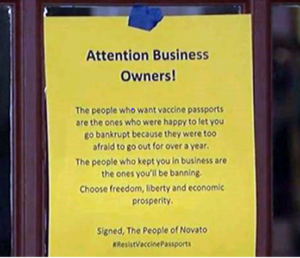 ARUTZ SHEVA09/07/2021 NEWS AM Duvid Berger 'Heilige Taig 5782' Yomim Noraim Medleyhttps://www.youtube.com/watch?v=lafj-LOEgag Read the Prophets & PRAY WITHOUT CEASING!That is the only hope for this nation!Joel 2:1-2Blow the trumpet in Zion, And sound an alarm in My holy mountain! Let all the inhabitants of the land tremble; For the day of the LORD is coming, For it is at hand:A day of darkness and gloominess, A day of clouds and thick darkness, Like the morning clouds spread over the mountains.A people come, great and strong, The like of whom has never been; Nor will there ever be any such after them, Even for many successive generationsIDF strikes in Gaza in response to arson balloon attacks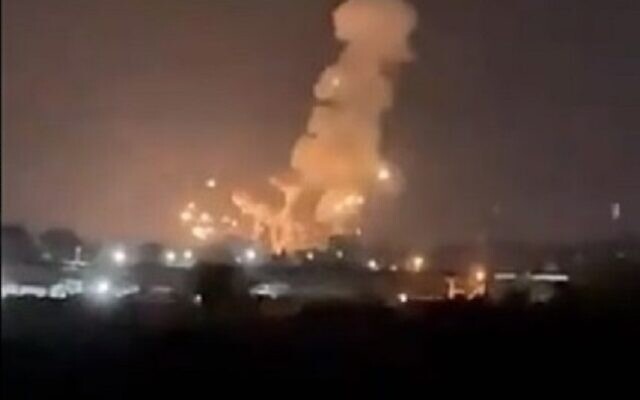 Army says it hit sites in Khan Younis in southern Strip, after airborne explosive devices spark three fires near Israeli towns bordering Hamas-run enclaveBy TOI staff Today, 12:24 am Explosions are seen in the Gaza Strip during an IDF strike, Septmeber 6, 2021 (video screenshot)	The Israel Defense Forces carried out a series of retaliatory airstrikes in southern Gaza late Monday night after incendiary balloons from the Hamas-run enclave sparked three fires near Israeli towns bordering the Strip.	The military said it hit a Hamas rocket production facility and training camp in Khan Younis. Footage uploaded to social media showed the strikes lighting up the skies. There were no immediate reports of casualties.	Earlier Monday, incendiary balloons launched from the Strip sparked three fires in Israel’s Sha’ar Hanegev Regional Council. Firefighters managed to put out the fires before they could cause significant damage.	Gazans have continued to launch incendiary devices attached to kites or balloons into Israel despite warnings from Jerusalem of zero tolerance for such attacks.	Tensions with Gaza have remained high amid intensified efforts to shore up a ceasefire brokered after May’s war between Israel and Gaza-based terrorists, including a new arrangement for bringing Qatari cash into the Strip to ease poverty there.	The IDF’s Southern Command was preparing on Monday for the possibility that ceasefire talks managed by Cairo could break down, leading to an upsurge in violence and renewed rioting on the border.Another angle of the IAF strike toward a Hamas site near Khan Younis pic.twitter.com/OUMVGwkrpm— Emanuel (Mannie) Fabian (@manniefabian) September 6, 2021	Over the weekend, Hamas spokesman Abdel Latif al-Qanou warned in a statement that, “Our Palestinian people in the Gaza Strip are determined to extract all their demands and break the siege on the Gaza Strip and no longer accept the gradual easing [of restrictions].” 	He added that “our people’s options are open and all tools and means are available to pressure the occupation and oblige it to lift the siege on our people.”	Qatar and Egypt have been closely involved in efforts to improve conditions in Gaza in the wake of May’s 11-day war between Israel and Hamas, including the transfer of aid to the needy, greater allowances for goods and building materials to enter the Strip and more. More -https://www.timesofisrael.com/idf-strikes-in-gaza-in-response-to-arson-balloon-attacks/ Authorities scramble for clues, answers as escaped inmates evade massive manhuntRoadblocks set up across country, and police say they are on ‘very high alert’ for terror; reports highlight series of Prisons Service failures in securing facilityBy TOI staff Today, 6:47 pm 	Israeli police set up hundreds of roadblocks and the country’s top political and military leaders held security consultations Monday afternoon, as a manhunt for six prison escapees, including a notorious leader of a terror group, continued into the start of the Rosh Hashanah holiday.
	The search for the six has centered around the cities of Beit She’an and Afula, near the high security Gilboa prison that they escaped from in what is considered among the most serious jailbreaks in the nation’s history. While the prison is only some six kilometers (four miles) from the West Bank, police reportedly believe the escapees to still be inside Israel.
	Police and military officials have beefed up security nationwide, fearing that the escapees could carry out attacks against Israeli soldiers or civilians, or inspire copycat attacks, with some Palestinians celebrating the jailbreak.
	Some 200 roadblocks have been set up, a police official said, and crossing points to the West Bank were also shuttered, with soldiers dispatched to check all Palestinians returning from work in Israel to the West Bank.
	“The police are completely prepared for any terror activity, and officers are in a very high state of readiness,” police operations head Avi Biton told the Ynet news website.
	The six escapees include Zakaria Zubeidi, a notorious commander in Fatah’s Al-Aqsa Martyrs Brigade terror group, who was in prison while on trial for two dozen crimes, including attempted murder. Another four escapees were in jail for life in connection with deadly attacks against Israelis.
	The sixth was being held in administrative detention and had not been charged with a crime. All six are considered highly dangerous.
	The escape is considered a highly symbolic success for the terror groups, security officials told Channel 12 news. It is being celebrated with “euphoria” among Palestinians, especially in the refugee camp of Jenin, the area from which all 6 come, where celebratory sweets were distributed on Monday morning.
	“The only way to reduce the resonance [of the jailbreak] is to recapture the terrorists as quickly as possible,” the TV report quoted security sources saying. The expression “dead or alive” has been used, this report said.
	Prime Minister Naftali Bennett met on Thursday afternoon with Defense Minister Benny Gantz, Israel Defense Forces Chief of Staff Aviv Kohavi, Public Security Minister Omer Barlev and Police Commissioner Yaakov Shabtai and other top police, military and prison officials to discuss efforts to recapture the six.

	The Gilboa prison in northern Israel, on September 6, 2021. (Flash90)
	Earlier in the day, Bennett expressed concerns that the escapees could endanger those taking advantage of the Jewish New Year holiday for hiking and other outdoor activities.
	“Over the coming holidays, very many hikers will come from around the country because fewer people are going abroad and this is most welcome,” Bennett said while visiting soldiers on a base in the northern West Bank.
	“Your responsibility will be to safeguard them during the holidays because there are many threats and we must continue to be on guard. You must be especially alert until those who escaped from Gilboa Prison this morning are recaptured.”
	The roadblocks could potentially complicate travel for travelers visiting family or taking vacation over the New Year’s holiday, which began at sundown Monday and ends Wednesday night.
	Two of the suspects were thought to have been spotted by security cameras in Beit She’an operated by the municipality, Army Radio reported, though later reports indicated that the people seen on camera may not have been the suspects.
	Reports also indicated that a cell phone found in the city may have belonged to a suspect.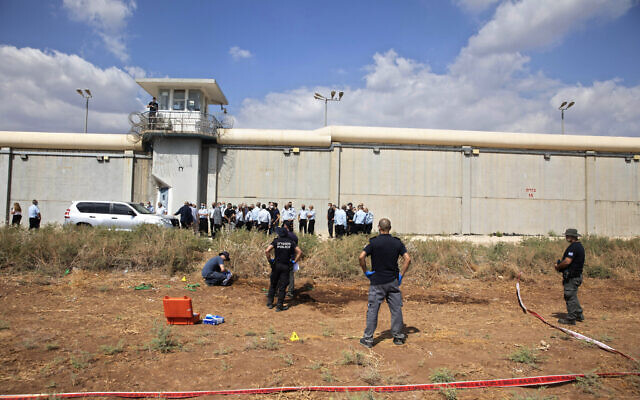 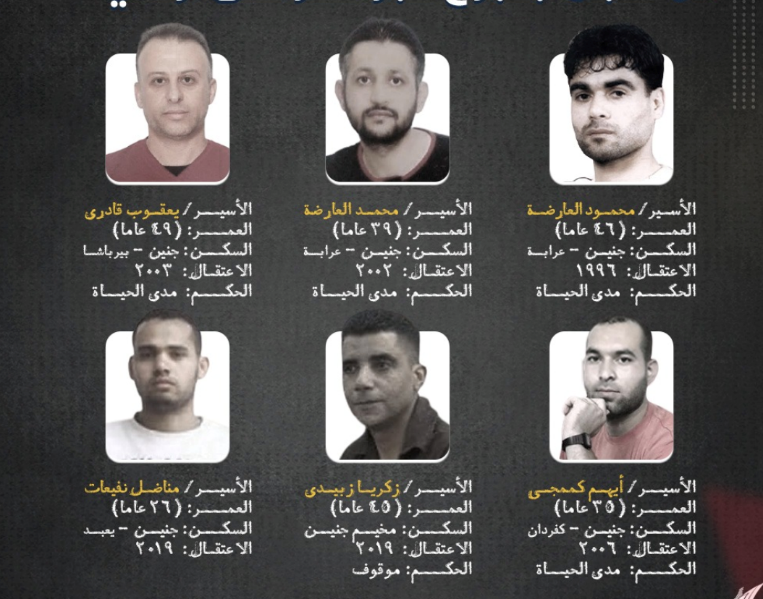 
	The six Palestinian security prisoners who escaped from Gilboa prison on Monday, September 6, 2021 (Screenshot/Prisoners’ Media Office)
	Police issued a statement urging the public to ignore fake reports, “which damage search efforts,” though they did not specify which reports were inaccurate.
	“Be responsible and adhere to the messages of the police spokesperson only,” the statement added.
	A court later gagged reporting on details of the investigation into the prison break at the request of police, a routine measure selectively enforced by authorities.

Supporters of the Islamic Jihad movement celebrate the escape of six Palestinians from an Israeli prison, in Rafah in the southern Gaza Strip, on September 6, 2021. (Abed Rahim Khatib/Flash90)
	According to Hebrew media reports, police and prison officials had severely mismanaged the situation, allowing the breakout to occur in the first place, and failing to grasp the severity of the situation for several hours.
	The six escaped via a tunnel through their cell’s drainage system, though officials said that a security flaw meant that they did not need to excavate to create a passage out.
	“From our initial investigation, it appears that there was no digging; rather, a plate that covered the space [where they escaped] was lifted out of place,” Katy Perry, commissioner of the Israel Prisons Service, told reporters at the prison hours following the escape.
	The hole from which the prisoners emerged outside the prison walls was immediately beneath a watchtower. The guard in the tower has acknowledged being asleep at the time of the escape, Channel 12 said.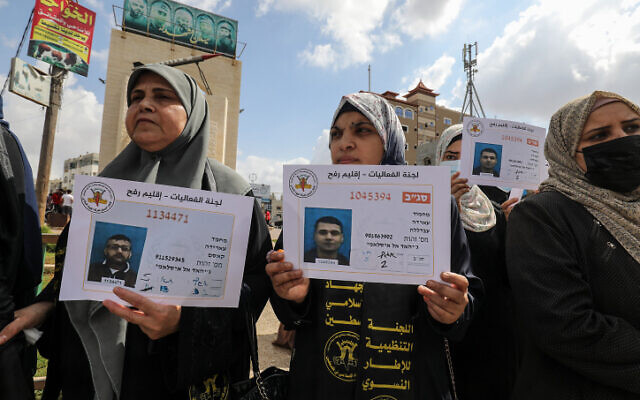 	Police only realized that the prisoners were missing two hours after they disappeared from Gilboa. A taxi driver spotted the suspects next to a nearby gas station wearing their brown prison uniforms and reported them to the police at 2:15 a.m., Haaretz said. A recording of the driver calling the police was played on Israeli TV and radio.
	Channel 12 news gave a slightly different timeline, saying a civilian phoned in a first report to police at 1: 49 a.m. of three suspicious figures on the run. At 1:58 a.m. a police patrol vehicle arrived at the scene, and a second witness there reported seeing one suspicious figure. At 2:14, the Beit She’an deputy police commander passed on those reports to Gilboa Prison.
	Only at 3:29 a.m. did Gilboa Prison report that three of its detainees were missing, Hebrew reports said. At 4:00 a.m., it updated the number to six missing prisoners.
	According to security sources cited by Channel 12 news Monday night, the six escapees changed clothes immediately after emerging from their breakout hole. They then ran some three kilometers to a waiting vehicle. Some of them got into the vehicle, and others continued on foot. “There are no leads” regarding their whereabouts, the report said.
	The Palestinian Prisoners Authority reported that several security prisoners affiliated with the Islamic Jihad terror group were taken by Shin Bet security service agents for interrogation following the breakout.
	In addition, large numbers of security prisoners affiliated with various terror groups were transferred into separate cells while others were transferred to other prisons entirely, the authority said, as law enforcement sought to prevent additional escapes. Army Radio said that guards at Gilboa Prison carried out searches of 400 prisoners on site.

	A hole used by six Palestinian prisoners to escape from the Gilboa prison in northern Israel, on September 6, 2021. (Israeli Prisons Service via AP)
	Security officials are most concerned that the six men could carry out a terrorist attack against Israeli civilians, though leading figures have indicated that it is unlikely.
	According to a Ynet report, some defense officials believe the six men have crossed into the West Bank and are receiving assistance in remaining undetected from residents there.
	However, police and prison officials have maintained publicly that they believe the suspects are still in Israeli territory, and are working to ensure they do not escape into Jordan.
	According to Ynet, Israeli soldiers are not carrying out extensive searches or roadblocks in the areas near their families’ West Bank homes, in the hope that the prisoners slip up and reveal themselves.
	Barlev said earlier that he doesn’t believe an attack by the escapees is likely, “but I am not a prophet and we are taking all possibilities into consideration.” https://www.timesofisrael.com/authorities-scramble-for-clues-answers-as-escaped-inmates-evade-massive-manhunt/  [This is a really unbelievable screwup on the part of the prison system. These dudes were killer terrorists and should have not been in prison but should have been executed. – rdb]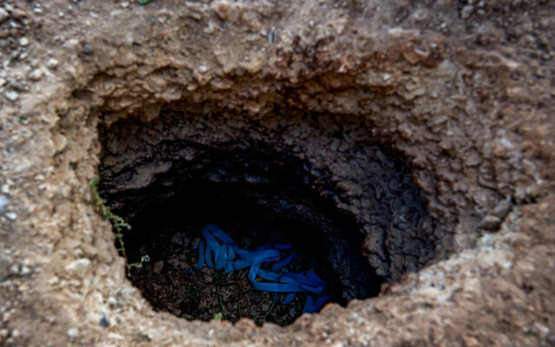 In call with Blinken, Lapid walks back criticism of US pullout from AfghanistanUS praises Israeli moves on Gaza, Jerusalem Foreign Ministry says, and two discuss Iran nuclear progress; pair to meet in US in OctoberBy Jacob Magid Today, 5:09 pm 
	Foreign Minister Yair Lapid praised the Biden administration’s evacuation of Afghanistan during a Monday call with United States Secretary of State Antony Blinken, in what appeared to be an attempt to paper over criticism he voiced over the withdrawal last week. [What a really stupid politically correct thing to do. Playing kissy kissy is most unbecoming of an honest person so that just means that Lapid is as slimy a politician as most of them are. – rdb]
	Lapid and Blinken also discussed Israeli efforts to ease pressure in the Gaza Strip while maintaining security, and Iran’s nuclear program. The two agreed to meet next month, Lapid’s office said.
	The call came days after Lapid publicly lobbed criticism at the Biden administration’s Afghanistan pullout, despite Prime Minister Naftali Bennett being fresh off a visit to Washington in which the administrations sought to display warm ties and a shift from the public tiffs of past governments.
	“The minister expressed his deep appreciation for the US effort in Afghanistan, especially with regard to the extraordinary evacuation operation,” Lapid’s office said in its readout of the call Monday.
	Lapid told reporters on Wednesday that the withdrawal “was probably the right decision maybe that wasn’t performed in the right manner.”
	“I think the entire globe was concerned, and first and foremost the Americans themselves. It didn’t happen the way it was supposed to happen,” he said.
	The Biden administration has defended its operation to pull thousands of its own citizens and allies from Kabul despite a chaotic situation after the Taliban retook the Afghan capital, but has endured withering criticism.
	While Israeli officials had reportedly expressed private misgivings about the way the US operation unfolded, Jerusalem had been careful to keep criticism quiet before Lapid’s comments, which came just days after Bennett returned from his first meeting with Biden at the White House.
	No mention was made in the Foreign Ministry statement of discussions on another bone of contention: Biden’s plans to reopen the US consulate in Jerusalem, which served as a de facto mission to the Palestinians before former US president Donald Trump closed it in 2019.
	“We think it’s a bad idea and we’ve told America we think it’s a bad idea,” Lapid said about the plan on Wednesday.

	A Taliban soldier walks on the tarmac near parked planes at Hamid Karzai International Airport in Kabul, Afghanistan, on Sunday, September 5, 2021 (AP Photo/Wali Sabawoon)
	Lapid said that the reopening “will send the wrong message, not only to the region, not only to the Palestinians, but also to other countries, and we don’t want this to happen.”
	The State Department did not immediately comment on the call.
	The Foreign Ministry said that during the call, Blinken praised the recent steps taken by Israel to ease pressure on the Gaza Strip, including expanding its fishing zone to its furthest point in years and allowing thousands more workers from the enclave into Israel, despite ongoing nightly riots along the border.
	Lapid told Blinken that Gaza occupies a “central place among Israel’s array of considerations.”
	Lapid also said that Israeli policy seeks to maintain security for civilians along the Gaza border, while weakening Hamas, but does not seek to punish the Palestinian populace of the enclave ruled by the terror group.
	Aside from expanding the Gaza Strip’s fishing zone to 15 nautical miles, Israel also said that it will allow more goods and construction materials into Gaza through the Kerem Shalom Crossing, and an additional 5 million cubic meters (1.3 billion gallons) of water will be allowed into the Strip, where aquifers have long since deteriorated.
	Five thousand more workers will also be allowed into Israel from Gaza — on top of the 2,000 already permitted in — though only those who either had the coronavirus or have been vaccinated will be eligible, Israel’s military liaison to the Palestinians said in a statement.
	The two also discussed the issue of Iran, with Lapid expressing Israel’s concern over the progress Iran has been making in its nuclear project, along with concern over the lack of oversight of Tehran’s efforts by the international community, the Foreign Ministry said.
	Blinken wished Lapid a happy new year ahead of the Rosh Hashanah holiday and the two agreed to meet in October in the US, the latter’s office said. https://www.timesofisrael.com/lapid-walks-back-criticism-of-us-pullout-from-afghanistan-in-call-with-blinken/ [It is most disheartening to see the Israeli “Leadership” play the part of a lapdog to the likes of “bi-dum” and his crew. – rdb]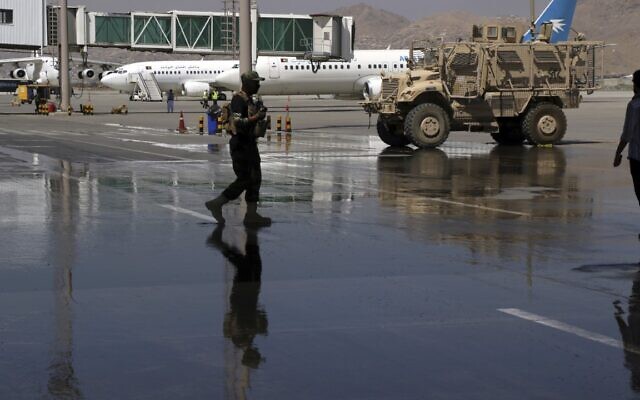 IDF chief says Israel accelerating Iran strike plans, acting throughout MideastAviv Kohavi also defends top brass amid anger over border cop’s death: ‘If we don’t back them up we’ll end up without commanders’By TOI staff 7 September 2021, 2:19 am 	Israel has “greatly accelerated” preparations for action against Iran’s nuclear program, army chief Aviv Kohavi said in an interview published Monday.	Kohav told Walla news that “a significant chunk of the boost to the defense budget, as was recently agreed, was intended for this purpose. It’s a very complicated job, with much more intelligence, much more operational capabilities, much more armaments. We’re working on all these things.”	The head of the Israel Defense Forces said the military’s current main objective is “minimizing Iranian presence in the Middle East, with an emphasis on Syria…but these operations take place throughout the Middle East. They’re also against Hamas, against Hezbollah.”	Kohavi said Israeli strikes and other operations had “greatly diminished Iran’s presence and weaponry in the northern arena, certainly in comparison to what they sought.” He said the army was “very active in disrupting the smuggling routes of Hezbollah, of Hamas, of Iran, in all regions.”	The IDF “is operating at much greater depths, at 360 degrees throughout all the Middle East. It doesn’t wait for the threat to come. It prepares, it meets [the threat] head-on, neutralizes it, roots it out.”	Defense Minister Benny Gantz also issued threats against Iran last month, telling foreign diplomats that Israel may have to take military action against Iran.	“The State of Israel has the means to act and will not hesitate to do so. I do not rule out the possibility that Israel will have to take action in the future in order to prevent a nuclear Iran,” Gantz said.	“Iran is only two months away from acquiring the materials necessary for a nuclear weapon. We do not know if the Iranian regime will be willing to sign an agreement and come back to the negotiation table and the international community must build a viable ‘Plan B’ in order to stop Iran in its tracks towards a nuclear weapon,” he added.	Though Iran is believed to be two months away from obtaining the fissile material needed for a bomb, the IDF has assessed that it would take at least several more months from then before Tehran would be capable of producing a deliverable weapon, needing that time to construct a core, perform tests and install the device inside a missile.	On Sunday Kohavi visited the home of a Border Police sniper fatally wounded during a riot along the Gaza border last month to express his condolences to the fuming family.	Barel Hadaria Shmueli was shot in the head at point-blank range by a Palestinian gunman on August 21 and succumbed to his wounds just over a week later. On Friday, the IDF released the initial findings of its investigation into Shmueli’s death, blaming it principally on the way in which troops were deployed along the Gaza border barrier during the riot.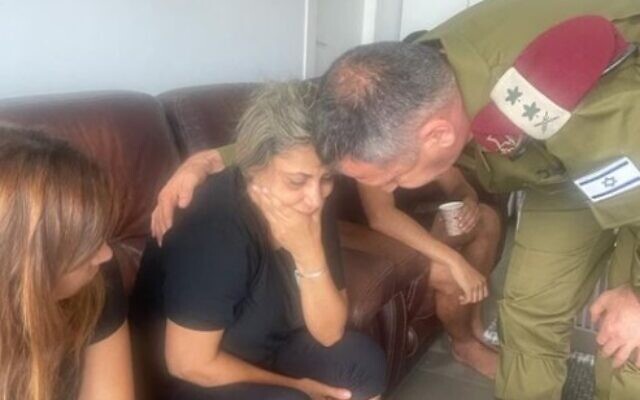 IDF Chief of Staff Aviv Kohavi pays a condolence call on September 5, 2021, to the home of Barel Hadaria Shmueli, a Border Police officer who was shot dead by a Gaza gunman at the border last month (Via Facebook: צועדים בדרך בראל)	His family, along with right-wing activists and opposition lawmakers, accused the military of issuing overly restrictive rules of engagement that they claim prevented troops from keeping the rioters away from the border fence. Shmueli’s father has suggested Prime Minister Naftali Bennett and top military commanders should resign over the incident, his mother has said she does not trust the government or the army, and the family has rejected the IDF’s investigation, demanding an independent inquiry.	The IDF has denied that the open-fire regulations were to blame — noting that Shmueli himself fired at the rioters when they rushed the border — and said that at issue was the way in which troops were deployed. More - https://www.timesofisrael.com/idf-chief-says-israel-accelerating-iran-strike-plans-acting-throughout-mideast/ [Folks this is a rather interesting report. Last month Iran was 2 months from getting nuclear capability and now less than a month later or roughly 1+ months from when they perceive that could happen there is an admission of increased military activity and preparedness for more ‘action’ against Iran. There are 3 Jewish holidays coming up and on one of them there is a history of having a major war. HUMMMM? Russia has already made some concerning statements about Israel’s actions. Are we approaching a Biblical prophetic hallmark? Makes one wonder. – rdb] Ahead of Rosh Hashanah, Israel's COVID infection rate hits 2-week lowHealth Ministry reports 5,810 people tested positive for coronavirus on Sunday, with infection rate dropping to 5.31% - the lowest it has been since August 19; IDF's virus taskforce says 49.9% of newly diagnosed are 19 and youngerYaron Drukman | Published: 09.06.21, 17:07 
	As Israelis were preparing to celebrate the holiday of Rosh Hashanah on Monday evening, health official reported in the afternoon hours the country's coronavirus infection rate has hit a two-week low.
	The Health Ministry said 5,810 people tested positive for COVID-19 on Sunday. After more than 115,000 tests had been conducted, the infection rate now stands at 5.31% - the lowest it has been since August 19. 
	The ministry did not post any other data on COVID in its daily update due to the Jewish New Year, which is set to begin Monday evening and end Wednesday evening.
	The Coronavirus National Information and Knowledge Center, however, said that 689 patients are currently being treated in hospitals due to complications from the virus. 
	The center, which is part of the IDF's intelligence unit, also said that 49.9% of newly diagnosed are under the age of 19, some 30.2% are between the ages of 20 and 39, 15.1% are aged 40-59 and only 4.5% are aged 60 and over.

	Volunteers on Rosh Hashanah at Rambam Health Care Campus' COVID ward (Photo: Rambam Health Care Campus)
	It added that the R number (the number of people that one infected person will pass on a virus to) is still above 1, although it continues to decline. 
	"Along with the optimistic signs of a certain halt in infection spread, it remains to be seen whether the reopening of the education system and High Holidays will affect the current trend," said the center in a statement.
	It added that in order to overcome the fourth virus wave, authorities and the public must continue with the vaccination campaign, continue to wear masks in confined spaces and enforce quarantine on new arrivals in the country. https://www.ynetnews.com/health_science/article/ryqqkcxgt 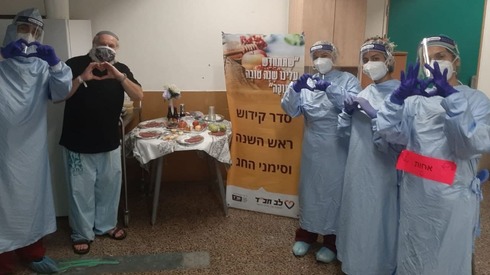 Israel updates 'red, orange, yellow' countries ahead of Rosh HashanahThere were 5,810 new cases diagnosed on Sunday out of 110,000 screened.By MAAYAN JAFFE-HOFFMAN   SEPTEMBER 6, 2021 16:36
	Two new countries have been added to Israel’s “orange list,” requiring travelers to enter isolation for a week to 14 days unless they are fully vaccinated as per the Health Ministry’s new standards.
	Hungary and Singapore moved from the “yellow” list that does not require quarantine to the orange list, the Health Ministry said shortly before Rosh Hashanah on Monday.
	The list of “red” or banned countries - countries that Israelis are asked not to travel to or from without special permission - stayed the same and includes Bulgaria, Brazil, Mexico, and Turkey.
	There remains a shortlist of yellow countries from which anyone who has been vaccinated or recovered from the virus does not need to enter isolation but only wait alone until they receive a negative coronavirus test or 24 hours, whichever comes first. These countries are Austria, Uruguay, Bahrain, Gabon, Hong Kong, Taiwan, New Zealand, China, Slovakia, Poland, the Czech Republic, and Cyprus.
	Last week, the Health Ministry made a decision to exempt vaccinated and recovered Israelis from isolation after returning from “orange” countries, based on a new definition of “fully vaccinated” and recovered: individuals who have received a third shot of the Pfizer vaccine in Israel, have received two doses within the last six months, have recovered and received one dose of the vaccine; or have recovered within the last six months and/or been shown to have antibodies via a serological test.
	People who qualify must be screened for the virus on landing and isolated until they receive a negative result or for 24 hours, whichever comes first.
	The exemption for those vaccinated only applies to whoever was inoculated in Israel with the Pfizer vaccine. Anyone unvaccinated is required to isolate for up to 14 days regardless of where they are traveling from.
	However, the Tourism Ministry said Sunday that it will restart its tourist pilot program beginning September 19, allowing organized tourist groups of five to 30 tourists from into the country. Visitors must have proof of minimally a second vaccine shot from a vaccine approved by the Health Ministry within the last six months or receipt of a qualified third vaccination. 
	The tourists will also have to present a negative PCR test, taken up to 72 hours before arrival, and will undergo a serological test on arrival at the airport.
	Just before the holiday, the Health Ministry also released updated data on infection and vaccination in the country: Some 6 million Israelis have received a first dose, 5.5 million a second dose, and nearly 2.7 million a third dose of the Pfizer vaccine.
	There were 5,810 new cases diagnosed on Sunday out of 110,000 screened - 5.31% of people tested. 
	“Just in time for the Jewish New Year, Israel presents: bending the curve,” tweeted Prof. Eran Segal of the Weizmann Institute of Science. “Hope it continues. Happy Jewish New Year.”Just in time for the Jewish New Year, Israel presents: bending the curve
Hope it continues
Happy Jewish New Year pic.twitter.com/En7LOHqaVi— Eran Segal (@segal_eran) September 6, 2021https://www.jpost.com/health-and-wellness/coronavirus/israel-updates-red-orange-yellow-countries-ahead-of-rosh-hashanah-678864 Israeli suffering severe COVID-19 symptoms to be evacuated from Uman A man arrived in Uman last week and was COVID-19 symptom free, it is suspected he was infected in Ukraine, and he is now in serious condition. He will be brought to Israel on a rescue flight.By MAAYAN JAFFE-HOFFMAN, JERUSALEM POST STAFF   SEPTEMBER 6, 2021 18:39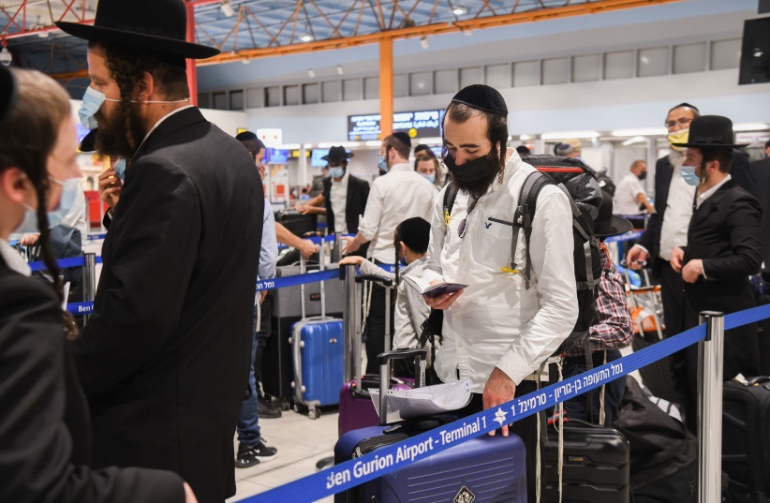 Ultra orthodox Jewish men make there way to Uman for the Jewish holiday of Rosh Hashanah at the ben gurion international airport near Tel Aviv on September 1, 2021. (photo credit: YOSSI ZELIGER/FLASH90)	An Israeli, 54, who travelled to Uman for Rosh Hashanah will be returned to Israel on a special rescue plane after he was infected with coronavirus and his condition became serious, N12 reported Monday. The man arrived in Uman last week and was symptom-free, and it is suspected he was infected in Ukraine, N12 reported. 	Because of the severity of his condition, he will be returned to Israel on a plane with a specially constructed ICU room, N12 reported.	Coronavirus czar Prof. Salman Zarka will travel to Uman on Wednesday to ensure that the agreed-upon COVID-19 outline is being followed, Zarka told The Jerusalem Post. More -https://www.jpost.com/international/israeli-suffering-severe-covid-19-symptoms-to-be-evacuated-from-uman-678871 Israeli arrested in Jordan is returned to Israel with severe COVIDChilik Haibi caught severe COVID in a Jordanian prison and released to Israel on a one million shekel bail.By JERUSALEM POST STAFF   SEPTEMBER 6, 2021 11:42	Israeli businessman Chilik Chaivi was arrested in Jordan, caught COVID-19 and brought back to Jerusalem in critical condition on a bail of a million shekels on Sunday.	Chaivi was visiting Jordan last month when he was arrested a Jordanian businessman scammed him in an international sting operation. Chaivi opened a plastic factory in Jordan in 2016, employing locals to help him. It was later revealed that they had scammed him and stolen much of his money. The ensuing disagreement with his partners resulted in his arrest on his arrival in Jordan last month.	While serving his sentence, Chaivi, whose lungs do not function properly, caught COVID, and his medical state soon deteriorated. More - https://www.jpost.com/middle-east/israeli-arrested-in-jordan-is-returned-to-israel-with-severe-covid-678842 Qatar plans to resume Gaza funding with new method involving Abbas, U.N.Gulf state's aid envoy says stipends for civil servants and poor families would resume in coming days, having been suspended since May; adds Hamas agreed to new payment mechanism involving PA's Abbas Reuters | Published: 09.06.21, 16:13 		Qatar will soon resume funding for civil servants and poor families in the Gaza Strip under a new mechanism involving the Western-backed Palestinian Authority and the United Nations, the Gulf state's aid envoy said on Monday.
		Doha has underwritten Gaza rebuilding and infrastructure projects since the 2014 war between the Palestinian enclave's Islamist Hamas rulers and Israel, but another round of fighting in May prompted Israeli and U.S. demands to revise the payouts.
	Envoy Mohammed Al-Emadi said after meeting Hamas leaders in Gaza that Qatari stipends for civil servants and poor families, suspended since May, would resume in coming days.	
	Qatari envoy Mohammed Al-Emadi gestures during an interview with Reuters in Gaza City, August 24, 2019 (Photo: Reuters)
	

	Gas-rich Qatar used to spend $30 million per month to help operate the enclave's lone power plant and to support needy families and Hamas-hired public servants.
	Hamas, blacklisted as a terrorist group in the West, has endorsed a new payment mechanism involving the rival Palestinian Authority (PA) of President Mahmoud Abbas as well as the United Nations, Al-Emadi said in a statement.
	He did not elaborate.
	Israeli officials had previously said that the PA- and U.N.-led mechanism could involve disbursing the Qatari aid as vouchers rather than cash, as a safeguard against Hamas diverting the money to military needs.
	COGAT, the Defense Ministry agency for liaising with the Palestinians, declined comment on the Qatari announcement.
	Emadi said the new agreement also entails full opening of border crossings with Gaza, which Israel and neighbouring Egypt keep cordoned off. There was no immediate word on when this might happen.
	The hold-up in Qatari payouts had fuelled rancour in aid-dependant Gaza, which in recent days has seen increasingly violent border confrontations with Israel.
	Emadi voiced hope that the resumption of payouts and a full border opening "will have a clear and positive impact on improving the living reality in Gaza Strip (and) help all parties emerge from the tense situation".
	Qatar and Egypt have both promised funds to help rebuild the Palestinian territory. Having already pumped more than $1 billion into Gaza projects since 2014, Qatar pledged another $500 million in late May. https://www.ynetnews.com/article/rkiyb97fk 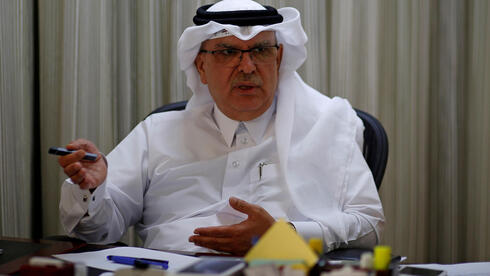 Tense Turkey-UAE relations improveA rare telephone call between the UAE de facto ruler and Turkish President Erdogan last month furnished yet another sign that ties between the two Muslim countries are witnessing a major improvement.By MOHAMMAD AL-KASSIM/THE MEDIA LINE   SEPTEMBER 6, 2021 19:09
	A rare telephone call between the UAE de facto ruler and Turkish President Recep Tayyip Erdogan late last month furnished yet another sign that ties between the two Muslim countries are witnessing a major improvement following years of strain.
	The call was preceded by a visit to Erdogan by UAE national security adviser Sheikh Tahnoun bin Zayed Al Nahyan, in the highest-level public visit by an Emirati official to Turkey in years. The two countries have been at odds on several issues.
	Last year, then-Emirati Minister of State for Foreign Affairs Anwar Gargash blasted Turkey’s policy in the region and accused it of meddling in Gulf affairs, deploring Ankara’s “threatening behavior” and “colonialist delusions” over Libya.
	Meanwhile, Turkey last year accused the UAE of bringing chaos to the Middle East through its interventions in Yemen and Libya.
	Ankara and Abu Dhabi found themselves at the opposite end of several conflicts in the region. Ali Bakeer, an Ankara-based political analyst and researcher, told The Media Line the two countries are reorganizing their policies. https://www.jpost.com/middle-east/tense-turkey-uae-relations-improve-678872 'I wish I had better news': Vaccine mandate poses serious staffing crisis for State Patrol'There is no accommodation we can provide for religious exemption requests'By Art Moore Published September 6, 2021 at 11:59am 
	Like many employers across the nation, the Washington State Patrol is "on a collision course with a staffing crisis" due to a vaccine mandate that has virtually removed any exceptions.
	Some WSP staffers were warned in emails Thursday that Democratic Gov. Jay Inslee's mandate does not allow for religious exemptions, reported Jason Rantz, a talk-host for KTTH radio in Seattle.
	Rantz pointed out that for more than a year, troopers have successfully worked without a vaccine, using personal protective gear.
	He said the decision, which impacts public-facing positions, was made after human resources consulted with the attorney general’s office.
	Inslee, who ran for the Democratic presidential nomination on a climate-change agenda, has warned that state employees must be fully vaccinated by Oct. 18 or they will be fired.
	Last week, Rantz reported there is strong resistance to the governor's mandate from other state employees as well, including teachers and Department of Transportation biologists.
	Along with religious convictions, they cite health and privacy concerns, and others simply don't think it's the state's business if they choose vaccination or not, arguing it's their body, their choice.
'I wish I had better news'
	Bottom of FormIn his report Friday on the state troopers, Rantz cited an email to some WSP staff.
	"I wish I had better news on this as I know many of us have been waiting to hear back regarding accommodation requests," it said. "I know this is hard news to hear for many of us. I wanted to share this with you directly as soon as I found out instead of waiting for the daily bulletin to come out."
	A second email circulating Friday morning from a WSP captain said the guidance was provided by state human resources from "guidance provided by the Governor’s Office."
	"At this time," the email states, "it has been confirmed that for any public-facing position, there are limited accommodations available, and there is no accommodation we can provide for their religious exemption requests."
	The captain continued: "I already asked how this is possible and I'm seeking clarification on how we have been working in this Covid environment for the past 17-months utilizing the appropriate PPE, and social distancing protocols to complete our mission."
	A leaked email documenting deliberations between Inslee's office and representatives for Attorney General Bob Ferguson showed officials wrote the religious exemption form to be as "narrow as possible" to stop religious staffers from receiving accommodation.
	And, according to the email, employees seeking medical exemption "will have to take leave during that waiting period until they can come back to work fully vaccinated."
Ready to be fired
	Rantz reported many troopers are standing by their convictions and are ready to be fired.
	Trooper Phillip Berg, in an interview on Rantz's show, said the public "needs to be made aware of the repercussions of what October 19 looks like if medical exemptions and religious exemptions are not granted."
	"I disagree with the premise of mandate on its face, [but] I decided to put in my religious exemption form for a specific reason,” Berg said. "That it’s a chance to stand up for the unborn. That is my objection to it. The fetal cell lines used in the process to create this vaccine. So it’s an opportunity for me to have a voice for the unborn that didn’t have a choice in this."
	He said there's "nothing that anyone or any governmental entity can do to get me to disregard what God has placed on my heart."
	Rantz obtained an internal poll of the State Patrol Troopers Association conducted Aug. 9-17 that found 295 troopers said they would refuse vaccination at the risk of being fired.
	In a more general question, 449 troopers said they disagree with mandatory vaccinations. Only 19 said they supported it.
	The association said in an email to members: "Important questions need to be addressed, including what the agency will look like with a 20-35 percent loss of employees? How will the agency deploy resources to the areas that are most impacted?" https://www.wnd.com/2021/09/wish-better-news-vaccine-mandate-poses-serious-staffing-crisis-state-patrol/ Considering the fact that Washington and Oregon have a strong history of tying the hands of their EMS service people  and oftentimes have seemed to favor the criminals over the boys in Blue, perhaps it would be good for them to seewhat it is lime when you loose them all. – rdb]State sued for forcing students to pray to the Aztec gods of human sacrifice'Cutting out of human hearts, flaying of victims and wearing their skin, are a matter of historical record'By Bob Unruh Published September 6, 2021 at 12:45pm 
	A lawsuit has been filed against the state of California accusing officials there of requiring students to pray to Aztec gods of human sacrifice, an action that takes teachers there far beyond the allowable limits of educating students.
	CBN has reported the lawsuit outlines how the state's "Ethnic Studies Model Curriculum" requires "Affirmations, Chants, and Energizers," which addresses deities both by name and title.
	It also acknowledges them as "sources of power and knowledge, invokes their assistance, and gives thanks," the lawsuit said.
	That, essentially, is a "state-mandated prayer," the case claims.
	"The Aztecs regularly performed gruesome and horrific acts for the sole purpose of pacifying and appeasing the very beings that the prayers from the curriculum invoke," Paul Jonna, partner at LiMandri & Jonna LLP and Thomas More Society special counsel, said in the report.
	"The human sacrifice, cutting out of human hearts, flaying of victims and wearing their skin, are a matter of historical record, along with sacrifices of war prisoners, and other repulsive acts and ceremonies the Aztecs conducted to honor their deities. Any form of prayer and glorification of these bloodthirsty beings in whose name horrible atrocities were performed is repulsive to any reasonably informed observer."
	It is the California Department of Education that adopted the curriculum, the case explains.
	CBN reported earlier that the curriculum has teachers "lead students in a series of indigenous songs, chants and affirmations, including the 'In Lak Ech Affirmation,' which appeals directly to the Aztec gods," the report said.
	Are government schools trying to force students to pray to pagan gods?
	98% (255 Votes) 
	2% (4 Votes) 
	It also includes a prayer from Yoruba, a spiritual concept that produced pagan beliefs like those in Santeria and Voodoo.
	It was in a City Journal article that Contributing Editor Christopher F. Rufo describes one chant.
	"Students first clap and chant to the god Tezkatlipoka—whom the Aztecs traditionally worshipped with human sacrifice and cannibalism—asking him for the power to be 'warriors' for 'social justice.' Next, the students chant to the gods Quetzalcoatl, Huitzilopochtli, and Xipe Totek, seeking 'healing epistemologies' and 'a revolutionary spirit.' Huitzilopochtli, in particular, is the Aztec deity of war and inspired hundreds of thousands of human sacrifices during Aztec rule. Finally, the chant comes to a climax with a request for 'liberation, transformation, and decolonization,' after which students shout 'Panche beh! Panche beh!' in pursuit of ultimate 'critical consciousness,'" he said.
	But, experts explained how the U.S. and California Constitutions disallow required prayers in public schools.
	Just The News said the case is on behalf of a group called Californians for Equal Rights as well as several parents.
	The agenda is "not a philosophy, dead mythology, historic curiosity, general outlook on life, or mere symbol," but instead is a "recognized living faith practiced today both by descendants of the Aztecs and by others," the suit charges. https://www.wnd.com/2021/09/state-sued-forcing-students-pray-aztec-gods-human-sacrifice/ [This is just disgusting. Newsom and his entire administration need to go. – rdb]Report: Man threatens suicide to coerce daughter into abortion'I was being asked to make a horrific choice: the death of my child or the death of my father'By WND News Services Published September 6, 2021 at 1:21pm By Sarah Terzo Live Action
	Layla was 15 years old when her parents forced her into an abortion. Her mother was physically and emotionally abusive, and her father ignored the abuse, failing to defend his daughter. When she learned she was pregnant, Layla and her boyfriend wanted to keep their baby, but her parents pushed her to abort.
	“I was happy,” explained Layla. “It was what I had wanted. I would raise my baby to know how special he or she was.”
	Layla attempted to hide her pregnancy from her parents. But she confided in a friend, and that friend told her mother. The friend’s mother decided to tell Layla’s parents.
	“My father went ballistic,” said Layla. “Ranting and raving, he screamed that I had to get an abortion. I was appalled – how could I abort the baby I’d longed for? That I already loved?”
	Layla was sure she didn’t want an abortion. But her father continued to hound her. She explained:
	I had never seen my father the way he was during that time. It was as if someone kidnapped my mild-mannered parent and replaced him with someone aggressive and mean. He shouted vile words at me, pointing his finger in accusation over and over.
	It wasn’t as though I’d never heard him yell or say ugly things before, but prior to that day it’d only been directed at my mother. Now, the father who had once called me his little princess relentlessly beat me down.
	Layla’s mother also wanted her to have an abortion. Layla wondered, “Where would I go if they threw me out?”
	Layla’s father kept up the relentless pressure: “My father never let up day in and day out. I was in a torture chamber, only the prison cell was my home, and the enemy soldier was my own father.”
	Eventually, Layla let her parents take her to Planned Parenthood. There, she saw an abortion worker who “didn’t seem very professional. Her uniform was ripped and had a couple of missing buttons.”
	Planned Parenthood doesn’t usually show women their ultrasounds, but in this case, the worker did. “As soon as I saw the little baby with the strong heartbeat, I was done,” said Layla. “I started shaking violently, hot tears coursing down my face. Inside I was screaming. I can’t do this! I don’t want to do this!”
	She was so distraught that the worker took her back to her parents and told them she “wasn’t ready” to have the abortion. Her father was furious. “All the way home I was berated and ridiculed… If the pressure had been high that first week, the intensity doubled,” she said.
	Finally, her father told her that if she refused to abort her baby, he would commit suicide. Layla said:
	What should I do? I wasn’t sure if my father was really serious, but he’d been so different during the past couple of weeks. His threat seemed quite real. I felt as though I were being torn in two.
	I was being asked to make a horrific choice: the death of my child, or the death of my father.
	The psychological burden that this emotional blackmail placed on Layla was enormous. She was afraid her father would make good on his threat. Then her mother pleaded with her to abort, telling her that if she didn’t, her father would divorce her.
	Layla now felt responsible for her father’s life and her parent’s marriage. She explained, “I couldn’t take it anymore. How could I possibly have this baby on my own with no support? Where would I go?”
	Her mother made an appointment at another abortion facility and told Layla she’d get counseling there. Layla described this so-called counseling:
	I met with a counselor who told me that it wasn’t a baby at all. That it was more like a little alien. She said that it was okay – that this was what girls in my situation did.
	That was the extent of my “counseling.” I tried to believe what she was telling me was true. By that point, I was completely numb. My body might be present, but the rest of me was somewhere deep inside.
	Layla described the abortion as “quick but excruciating.” She said:
	I wasn’t given any sedative or anesthesia. The nurse held my hand, but the doctor never looked at me or spoke one word. Worst of all was the horrifying sound of the contents of my uterus being sucked through the tube.
	That would haunt me for a very long time.
	Layla suffered emotional pain and trauma for years after the abortion. She said that “For a long time, I was alone in a sea of grief and pain. Everything shut down, and all I seemed to be able to do was cry.”
	She told the father of her baby that she had suffered a miscarriage. Thankfully, years later, she found peace through her religious faith.
	Layla is not alone in her experience of being pressured into an abortion. A study published in the Journal of American Physicians and Surgeons found that nearly 74% of women who sought post-abortion counseling said they had faced some level of pressure to abort their babies. In addition, a study from the Elliot Institute revealed that 64% of women who had an abortion did so under pressure. https://www.wnd.com/2021/09/report-man-threatens-suicide-coerce-daughter-abortion/ [This is just a sick account. I have seen a number of girls pressured into abortions and there is a longs standing psychological impact. This is actually parental cruelty. – rdb]Ronny Jackson: US Helped 4 US Citizens Leave Afghanistan OverlandBy Fran Beyer    |   Monday, 06 September 2021 01:59 PM 
	Rep. Ronny Jackson, R-Texas, on Monday told Newsmax host Chris Salcedo that four Americans were part of the first successful ground evacuation since the United States left Afghanistan.
	In an interview for "The Chris Salcedo Show," Jackson, who had just learned of the safe evacuation 20 minutes before he got on the phone with Salcedo, said the four were all from Texas.
	Jackson later praised congressional candidate Cory Mills from Florida and "the other patriots on his team for saving these BRAVE Americans."
	He said the operation came after two weeks and "multiple threatening attempts."
	"I know at least three [other Texans] were left behind," he added.
	Jackson said those who wanted out were "on the phone with the State Department" but all they offered was advice to "show them your passport."
	"The Taliban said 'I don’t care who you are ... you come back I’m gonna kill you,'" Jackson related.
	The safe evacuation was later confirmed by a State Department official, who said the Amercans were evacuated to an unnamed bordering country, Reuters reported.
	Roughly 124,000 people were evacuated last month from Kabul in a massive U.S.-led airlift of U.S. and other foreign citizens as well as vulnerable Afghans as the Taliban took control there.
	U.S. officials have said about 100 more citizens have said they want to leave still remain in Afghanistan.
	"We have facilitated the departure of four American citizens from Afghanistan via an overland route. Our Embassy greeted the Americans as they crossed the border into the third country," the State Department official said without elaborating, Reuters reported.
	With limited flights in and out of Afghanistan — including planes reportedly filled with Afghans who want out but were not immediately allowed to leave — people seeking escape face potentially hazardous overland journeys.
	Countries bordering Afghanistan include Pakistan, Tajikistan, Uzbekistan, Turkmenistan, and Iran.
	The State Department on Sunday published a declaration by around 100 countries committed to helping Afghans reach destinations outside Afghanistan. None of Afghanistan's neighboring countries signed up, Reuters reported.
	Tajikistan has pledged to accept 100,000 Afghan refugees, while Uzbekistan committed to allow transit through its territory for Americans and potentially others from Afghanistan, Reuters reported. But it’s not clear how many people both countries have actually allowed in.
	Pakistan — home to more than 1.4 million Afghan refugees — has admitted some 2,000 Afghans employed by foreign missions, international institutions, and non-governmental groups on one-month transit visas, Reuters reported, citing an unnamed diplomatic source. https://www.newsmax.com/newsfront/ronnyjackson-afghanistan-evacuation/2021/09/06/id/1035244/ [If this is the “bi-dum” success what do his failures look like? – rdb]US military knew dozens of Americans were AT THE GATES of Kabul airport but refused entry during evacuation — journalist to RT 6 Sep, 2021 15:38 
	The US commanders in charge of evacuation abandoned dozens of American citizens at the gates of Kabul airport amid a chaotic rush to leave Afghanistan, US war correspondent and former special forces soldier Michael Yon told RT. 
	On Sunday, White House Chief of Staff Ron Klain was forced to acknowledge that around 100 Americans still remained in the turbulent country a week after the Biden administration’s August 31 deadline to get everybody out expired.
	Former special forces soldier-turned-journalist Michael Yon, who was among the volunteers helping to airlift Americans out of Afghanistan, has shared with RT some disturbing details of how holders of US passports were left behind by their own military. 
	On August 30, Taliban members delivered a mother with three children as well as 45 other American citizens to the gates of Kabul airport. Three civilian jets, which had been paid for by volunteers, were waiting for them at the airfield.
	“We still had time to get them on… but the US military wasn’t letting even civilian Americans with passports… on the base,” Yon said. The media had also been ejected from the airport, so there was no one left to record what was going on, he added.
	According to Yon, the fighters from Taliban special operations unit Badri 313 guarding the airfield said that they would let the Americans through the gates if the US military came to pick them up, or at least phone over to give an order to let them through.
	Yon said he called all his contacts in the armed forces to get the group through and reach those in charge of the evacuation to persuade them to open the gates and let the Americans board the planes.
	“But the military simply wouldn’t let them through. Of course, the military was blaming it on the Department of State,” he said, adding that at the time the government was telling the public that any Americans who didn’t get through had not made it to the airport.
	One unnamed US army colonel with knowledge of the evacuation process, who exchanged messages with Yon, was especially frustrated by the chaotic situation.
	In one screenshot shared by Yon, the colonel wrote: “Yes, we are f**king abandoning American citizens.”
	While not physically at the airport, that colonel was “demonstrating a lot of frustration” and at one point asked “Can you ram the gate?” In other words, Yon said, he was suggesting hitting the gate with a car to get the people through. “I mean, he wanted to rescue those people,” but his supervisors regrettably didn’t share the sentiment.
	Yon later wrote a letter to one of the US commanders at the airport, directly blaming her for abandoning Americans. 
	"You guys left American citizens at the gates of the Kabul airport. Three empty jets paid by volunteers were waiting for them,” the message read, adding sarcastically: “Great job saving yourselves. Probably get a lot of medals.”
	Claims from the White House and Pentagon that Americans were only left because they could not reach the airport were “bulls**t,” according to Yon. “They definitely were at the gate. Period.”
	With evacuation flights no longer departing from Kabul airport, the volunteers are using other routes to evacuate the Americans out of Afghanistan. 
	“Our biggest problem in getting people out actually is the US government. It’s not the Taliban. I know that sounds crazy…. The military and the Department of State are in our way at this point. In addition to leaving the people behind, they’re stopping us from getting them out now,” Yon said.
	Yon said the US was “humiliated in front of the world” after its two-decade-long military presence, only to have the Taliban ultimately takeover and commandeer American military hardware left behind.
	Washington’s failure is “dangerous for everybody because now our collective enemy, which is militant Islam, are going to feel their power and they’re going to come after a lot of people,” including the US, Russia and others, Yon predicted. https://www.rt.com/news/534040-kabul-evacuation-americans-abandoned-yon/ [Anyone who believes anything coming from the US government anymore is simply a gullible foolish person. There have been so many lies, not just now but from deep state operative groups for years that there is absolutely no credibility for our government. – rdb]The SARS-CoV-2 Spike protein disrupts human cardiac pericytes function 
through CD147-receptor-mediated signalling: a potential non-infective 
mechanism of COVID-19 microvascular disease
Elisa Avolio, PhD1; Michele Carrabba, PhD1; Rachel Milligan, PhD2; Maia Kavanagh Williamson, PhD2; Antonio P Beltrami, MD PhD3; Kapil Gupta, PhD4; Karen T Elvers, PhD5; Monica Gamez, PhD1; Rebecca Foster, PhD1; Kathleen Gillespie, PhD1; Fergus Hamilton, PhD1; David Arnold, PhD1; Imre Berger, PhD4,6; Massimo Caputo, MD1; Andrew D Davidson, PhD2; Darryl Hill, PhD2; Paolo Madeddu, MDhttps://www.biorxiv.org/content/10.1101/2020.12.21.423721v2.full.pdfABSTRACT 
Severe coronavirus disease 2019 (COVID-19) manifests as a life-threatening microvascular syndrome. 
The severe acute respiratory syndrome coronavirus 2 (SARS-CoV-2) uses the Spike (S) protein to 
engage with its receptors and infect host cells. To date, it is still not known whether heart vascular 
pericytes (PCs) are infected by SARS-CoV-2, and if the S protein alone provokes PC dysfunction. Here, 
we aimed to investigate the effects of the S protein on primary human cardiac PC signalling and 
function. Results show, for the first time, that cardiac PCs are not permissive to SARS-CoV-2 infection 
in vitro, whilst a recombinant S protein alone elicits functional alterations in PCs. This was documented 
as: (1) increased migration, (2) reduced ability to support endothelial cell (EC) network formation on 
Matrigel, (3) secretion of pro-inflammatory molecules typically involved in the cytokine stormand (4) 
production of pro-apoptotic factors responsible for EC death. Next, adopting a blocking strategy against 
the S protein receptors angiotensin-converting enzyme 2 (ACE2) and CD147, we discovered that the S 
protein stimulates the phosphorylation/activation of the extracellular signal-regulated kinase 1/2 
(ERK1/2) through the CD147 receptor, but not ACE2, in PCs. The neutralisation of CD147, either using 
a blocking antibody or mRNA silencing, reduced ERK1/2 activation and rescued PC function in the 
presence of the S protein. In conclusion, our findings suggest that circulating S protein prompts vascular 
PC dysfunction, potentially contributing to establishing microvascular injury in organs distant from the 
site of infection. This mechanism may have clinical and therapeutic implications MUCH More -https://www.biorxiv.org/content/10.1101/2020.12.21.423721v2.full.pdf  [So perhaps you need to think a bit more about all those comments from CDC and others concerning just how rare and unusual the problem of myocarditis is with the Jab and just how ‘minor’ the problem is supposed to be. It is all garbage. – rdb ]Gordon Chang: What Communists discovered from COVID is real dangerChina expert says ultimate result could be 'civilization-killer'By Bob Unruh Published September 6, 2021 at 5:29pm 	Whether the COVID-19 virus escaped from a Chinese research lab, or whether it was deliberately released, isn't the most important thing to note about the issue that unlikely will ever be fully answered, based on China's refusal to cooperate with international health interests.	What is important is to see what China has learned from the episode, according to China expert Gordon G. Chang, who wrote a column at Gatestone Institute, where he is a distinguished senior fellow.	And that would be the benefits to the Chinese Communist Party when such pathogens attack other nations' economies.	That's because it uses a framework called Comprehensive National Power to assess nations, and COVID taught that it could gain influence if its CNP rating was increased – or if that of other nations was degraded.	"If Chinese leaders realize they have an epidemic on their hands that will lower China's CNP, it is logical to turn that epidemic into a pandemic by restricting the spread domestically while not stopping the spread internationally," reported Cleo Paskal, of the Foundation for Defense of Democracies, documented. "That way, China's CNP might be lowered, but so will everyone else's, and China's relative ranking won't be affected, in fact, it might even improve."	The goal then would be, Chang explained, for Chinese scientists to design pathogens targeting only foreigners.	That would be a way for China to "end" non-Chinese societies. "This will be Communist China's civilization-killer," Chang explained.	"China's military researchers and analysts for a half decade have been writing about pathogens of this sort, and American officials are in fact concerned that Chinese scientists have been experimenting with, in the words of Bill Gertz of the Washington Times, 'germ weapons capable of attacking ethnic groups.' Beijing's determined campaign to collect genetic profiles of foreigners while preventing the transfer to recipients outside China of the profiles of Chinese is another indication that the Chinese military, in violation of its obligations under the Biological Weapons Convention, is building ethnic-specific bioweapons," he warned.	The problem, then, is that President Biden has been casual about the threat, and has not demanded China compensate for the losses from COVID-19.	"America and other nations must impose those costs to prevent China's Communist Party from releasing a civilization-killing disease. Yes, the People's Liberation Army is now developing pathogens to destroy non-Chinese societies," he charged.	Demanding from China compensation for the costs of the pandemic that has killed millions, has destroyed thousands of businesses and livelihoods, and threatened entire national economies could also act as a deterrent for future bad acts, he said.  More -  https://www.wnd.com/2021/09/gordon-chang-communists-discovered-covid-real-danger/ Commentary:‘If It Saves One Life’ Is Their Dumbest Argument Yet, But They Continue To Trot It Out
Scott Morefield Posted: Sep 06, 2021 12:01 AM
	A favored tactic of the left is using emotion-laden arguments to further their narrative. Fortunately for them, in the debate over masks in schools, few things are more emotional than the idea of a child dying, whether it’s of or with COVID-19 or anything else. And true to form, they constantly beat the fact that, yes, some children do die of or with COVID, over the heads of those who cite the potentially harmful long-term effects of masking children. 
	“If it saves the life of just one child, then it’s worth it.” they say. To a non-critical thinker, that plea sounds logical, noble even. If you could do something simple to save the life of one child, wouldn’t you do it? Of course! If I saw a child drowning in a lake or running into the middle of traffic, I would gladly jump or run right in, as would anyone reading this. 
	But it’s much more complicated than that, isn’t it? We could stop driving immediately and ‘save’ the life of any future child or adult who would otherwise die in a car accident. We could wear HAZMAT suits anytime we’re in public and thereby conceivably ‘save’ every human we come in contact with - from ‘catching’ any virus we could potentially have. But those things would be insane, wouldn’t they? (Please, I need you to agree that those things would be insane.)
	Indeed, every action we take as humans comes with some sort of risk. There are risks we take every day, risks we consider ‘acceptable,’ like driving, riding roller coasters, and even walking out our front door in the morning.
	In our interactions with each other, the risk of virus transmission has always existed. Until the COVID era, society had accepted that it cannot properly function without humans having normal interactions with one another. That view, of course, has largely been jettisoned in favor of widespread public masking, an intervention that has never been proven to work to any significant or relevant degree. 
	Yet somehow, our overlords have managed to convince the majority of the gullible public that placing a moist, bacteria-laden piece of cloth over a child’s mouth and nose will somehow keep that child from getting COVID-19, a virus they pretend is dangerous to children by citing anecdotes instead of data. Assuming their intentions are good (I know, that’s a BIG assumption), they do it because they think “one life” saved is worth any intervention employed, proof of effectiveness be damned. 
	But at what point does the masking, the social distancing, the plastic barriers, the haranguing by teachers and even fellow students that forever implies that children, with zero proof, are virus-laden death vectors - at what point does acting like COVID is the ONLY risk in life, and a far greater risk than it actually is, become a detriment to learning, to mental health, and even to physical health (Big Tech and the other powers-that-be can continue to censor articles presenting reasonable data and evidence on this topic, but nobody is going to convince me there is zero harm to children by forcing them to mask for hours on end.)
	And what is this risk, exactly, that justifies this forever insanity? Consider: According to the Centers for Disease Control (CDC), as of September 1, 2021, 470 kids under 18 had died of or with COVID-19. According to the American Academy of Pediatrics (AAP), “As of August 26, nearly 4.8 million children have tested positive for COVID-19 since the onset of the pandemic.” According to my math (which you or any social media censor reading this can duplicate on your own calculator), 470 / 4,800,000 = .0001, or 1/100 of 1%. This equates to around 1 in 10,000 children who become a COVID case actually dying from that case. 
	Keep in mind, however, that official ‘case’ numbers are always far below actual infection numbers. For that, we again go to the CDC, where the agency estimated that as of May 2021 upwards of 27 million kids 17 and under had contracted COVID-19. Obviously, that number is far higher now since the rise of the Delta variant, so let’s bring it to an even 30 million, still probably significantly lower than the actual number. That number would be .000016, or 1 in 62,500 children.
	Going even further, of that 470, there is compelling evidence that a significant percentage of those deaths were not caused primarily by SARS-CoV-2, but rather those who happened to test positive for the virus at some point before they succumbed to something else. This study, conducted at a northern California hospital, found that 45% of pediatric hospitalizations were unlikely to have been caused by COVID-19. Another study was close to 40%. The discrepancy stands to reason, especially since, as Johns Hopkins surgeon Dr. Marty Makary points out in this Wall Street Journal op-ed, existing CDC data does not report whether a patient is there BECAUSE OF the virus or because of another co-morbidity and they simply tested positive at some point before or during hospitalization. Shaving off another 40% from the already super-low death count brings those already low percentages even lower.
	In other words, as this chart from The New York Times makes abundantly clear, children have a much higher chance of dying from things like car accidents, homicide, drowning, cancer, heart disease, and even flu/pneumonia than they do from COVID-19, a super-mild illness for the vast, vast majority of children and young people. And yet, so many of the powers-that-be, particularly those who run school districts, will enact and enforce insane policies that clearly do not work because they think it could possibly “save one life.”
	And even IF forever masking could potentially “save one life” (a completely unprovable statement on its face, especially since there is ZERO data or evidence that forcibly masking children makes any difference whatsoever in case counts), that’s not how we’ve ever done policy. Even more disturbingly, since the precedent is here, when does it ever end? If we think we’re “saving one life” from COVID, why not mask and continue all the other nonsense forever because of colds, the flu, and RSV?
	No, their argument is silly, illogical, and emotion & anecdote based. Don’t let them get away with it. And if they are in any elected position that affects whether or not your child is forced to wear a face muzzle for hours on end, do what you can to ensure they don't stay in office beyond their current term. https://townhall.com/columnists/scottmorefield/2021/09/06/if-it-saves-one-life-is-their-dumbest-argument-yet-but-they-continue-to-trot-it-out-n2595351  
	The Break-Up of the U.S. Is Inevitable. Here Is What You Can DoBy Steven Yates|September 6th, 2021
	The U.S. is going to break up in the near future, possibly within our lifetimes. I don’t think it’s stoppable at this point. The only issue is: will you prepare, or leave things to chance? You cannot save what is no longer “your” country. But you might be able to save yourself and your loved ones working with small and autonomous communities of like-minded others.
	Two weekends ago a firefight erupted between Proud Boys and Antifa members (see also this). The scene was Portland, Ore., which is for all practical purposes in a state of civil war. Police are unable to keep order, and in pictures and videos I see, the place is starting to look like Baghdad.
	Mainstream media refuses to use the word Antifa. The above article calls them antifascists, which has a very different connotation (you’re not for fascists, are you?).
	No major media reported the Antifa and BLM presence in Charlottesville back in 2017. To this day, moreover, Heather Heyer“was killed at a white nationalist rally,” even though the rally had been called off over four hours before.
	To this day, “five people died during the insurrection on January 6.” Never mind that four had health problems and the fifth was shot in cold blood (see below).
	When no dominant (moneyed) media can be trusted to report what is true, that is a major sign of ongoing collapse.
	More to the point, when one or more groups stops seeing others as legitimate — to the point where their adherents are resorting to mass violence given the opportunity — there is no reason for thinking these groups either can or should continue to coexist under the same political roof.
	This is not simply “red states” versus “blue states.” That’s too simple. The U.S., over time, has evolved into geographical regions with different outlooks.
	There’s the Southeast, with its Confederate symbols (the ones that haven’t been canceled, anyway), representing a sense of heritage and place. Southerners tend to respect common horse sense and an ability to get things done with your hands. They do not have formal education on a pedestal. They tend to be religious. But they’ve no desire to impose their will on everyone. From my experience of living in the South for many years I can certify: most just want to be left the hell alone, and not be dictated to by arrogant elites hundreds of miles away! 
	Then there’s the Northeast, with its cosmopolitan globalism. No respect for heritage or place there!Respect by those with money for others with money. To the elitists and those who identify with them, formal degrees are very important. They wear their irreligiosity on their sleeves as they follow The Science, trust secular authority, and insist that you do so as well.
	There’s Texas, where once you get outside places like Austin and Houston there are even more fiercely independent people. There are Texans talking openly about seceding from the U.S. Again the mindset: leave us alone!
	There’s the North-Midwest and its distinctive agrarian mindset, conservative once you get outside metropolises like Chicago and hotbeds of wokery like Madison, Wisconsin.
	There’s the Pacific Northwest, divided into the hard left coastal or near-coastal cities like Seattle and Portland. Political-economic catastrophes, all. Seven Oregon counties are trying to join Idaho to be free of Portland. Conservative inner regions of these states extend into Montana where you’ll find survivalists like these guys who are preparing for the worst.
	California is likely to break up, with a few northernmost counties likely to join with Greater Idaho; then there’s the decadent “left coast,” versus the more conservative inner regions of the state.
	That’s if Mexi-fornia doesn’t happen! I have no trouble envisioning Mexico claiming (or, as Mexicans will say, reclaiming) the American Southwest: Southern California, Arizona, and New Mexico for sure (they’ll have a fight on their hands with West Texas). Colorado? I don’t know. Again, in Colorado you have left-leaning Denver and Boulder, while much of the rest of the state is again conservative.
	Would not political separation be the sensible way to go?
	A lot of it!
	I’m not saying it will be easy! Quite the contrary!
	Nor will it be safe, and for more than one reason!
	Outside forces will try and block it every step of the way, starting obviously with the Asylum on the Potomac until they’ve exhausted their resources trying to fight on several fronts at once.
	Or unless an unpredictable “black swan” event simply removes their ability to stop cascading secessions.
	However that plays out, leftists and rightists (not all of whom are conservative in my sense) are likely to fight territorial wars that could last a generation or more.
	Other outside forces might exploit the end of the U.S. empire. I doubt the Chinese Communist Party will just sit on its collective hands. Taiwan awaits!
	Be this as it may, other things being equal, the self-dismembering of what exists north of the Rio Grande is now inevitable. Unless pre-empted by something worse, such as Vaccine Apocalypse (see also this) should horrific scenarios start to play out.
	What can you do? I’ve written a few things previously (here, here, here, here, here, here). There are things I did not emphasize, or left out.
	First and foremost, you need to stay healthy and be mentally alert;embrace and practice behaviors that are survival-enhancing; and create communities that will abide.
	Staying healthy. First, your immune system is still God’s greatest natural gift to you. Build it up with nutritious foods: fresh vegetables — the more colors the better! — fresh fruits, nuts; Vitamins C and D-3; minerals such as calcium, zinc, and magnesium. White meat is okay, but I’d reduce my consumption of red meat as it forces your digestive system to work harder.
	And by the way, lay off the sugar! It makes you less alert, and its health problems are well known. I shouldn’t need to say: avoid artificial sweeteners like the plague! Avoid carbonated beverages! Avoid processed foods full of preservatives! A lot of this stuff barely merits being called food! These fake foods cause obesity, leading to diabetes, heart problems, colon problems, etc. They make money for corporate predators without doing you the slightest good!
	Shop at farmers’ markets, or in your grocery store’s produce section. You should be storing non perishables now (rice, dried beans, dried milk, bottled water, etc.). The same for supplies of basic necessities. The ideal is to have enough to sustain you and your loved ones for at least six months, and your list should include bottled water, toilet paper, soap, shampoo, toothpaste, etc. Keep in mind: everything in your grocery story had to be trucked in. If something happens to disrupt supply lines or ordinary trucker activity, the result will be barren shelves in every store in your area in a matter of hours!
	These suggestions merge seamlessly into embracing and practicing survival-enhancing behaviors.
	Exercise regularly, to build not just physical strength but stamina. Breathing exercises will increase your lung capacity.
	Take walks. Long distances on weekends if possible. Have a back pack with something heavy in it. Just in case you have to walk a long distance someday, having been forced to leave your humble abode with whatever you can carry.
	By the way, if by some chance you smoke, QUIT! I can’t emphasize this enough!
	Keep your alcohol intake to no more than two drinks per day—you might find that this, too, is something you can live without.
	Do NOT use recreational, mind-altering drugs — or body drugs. I include most pharmaceuticals in this category: mood- and therefore mind-altering drugs that happen to be legal (their makers have money, after all!). However tempting they may be as an escape from an unhappy or not-so-well-off existence, resist them as they will only do harm in the long run. Countless people have ruined their lives because they couldn’t leave this stuff alone.
	Get enough sleep, so your brain and body can recharge. The amount will differ for different people, but seven to eight hours sounds about right. And by the way (I’ve discovered this personally): the darker your room at night, the better you sleep! In fact, if you begin darkening your home after sundown, you help prepare mentally for the night’s sleep. Cool your room without making it uncomfortably cold. We sleep better in a cool room. Mid 60s F works for us. Reduce outside noise by any means necessary, soundproofing the room if you have to.
	Turn off all screens — TV, laptop, smartphone — at least one hour before bedtime. Two hours is better yet. Instead, and this is optional: play relaxing instrumental music. No rock; nothing fast-paced or intense or attention-demanding.
	All this will reduce stress, and help you cope better with the changes likely to come—by preparing you mentally for taking charge of what you can control!
	Read Scripture. Read the Stoic philosopher Epictetus (from whom I’ve learned a great deal). Pray. Meditate. Make love to your mate. Different combinations of activities will work for different people. You be the judge.
	Manage stress, or it will manage you, and when you’re stressed, you’re not thinking clearly and making the wise decisions you need to be making now, not after things go to pieces. Stress will hurt your immune system, moreover. It will also affect your digestion and other body systems.
	Take care of your loved ones! Spend time with them! If you are alone, see if you can find like-minded others online. There will be safety in numbers!
	Communities that abide (a phrase I got from Dmitry Orlov, one of my favorite writers on the Internet): there are principles that sustain communities over time in hostile environments. Again, what can you do now, starting from where you are?
	Get to know your neighbors if they’ll permit it. If they won’t, it might be worth moving somewhere more conducive to your values. Build relationships with people you do business with again if they permit it: a local doctor if you have one, a dentist, people where you buy food — or anything else, for that matter — teachers and librarians, your insurance agent, the mechanic who services your car, the “geek” who can fix your computer. A veterinarian, if you have pets, and so on. Recognize their intrinsic value!
	Do not forget the elderly! They have a lifetime of experience! If things melt down, they will be especially vulnerable!
	Build local community systems if you can. Invest in them your time, labor, and money.You will want to have people around you who will have your back. This is reciprocal. You want to prepare to have others’ backs. The best way to do all this — may I be permitted? — is to show that you give a damn!
	And by the way, speaking of things that cause stress without your even realizing it: ask if you actually need to know everything going on in Afghanistan? Or in Rome on the Potomac, for that matter! Or anywhere else you’re in no position to affect positively and do good? I can’t tell you specifics, so again, you be the judge.
	Rule of thumb: if it’s harming your mindset without delivering any compensating benefits, turn it off!
	Do you need to know more than that mainstream party politics (both parties!) is an ongoing disaster and unlikely to get better (unless a real conservative emerges between now and 2024 and gains traction. That seems to me like expecting magic)?
	At present, I’ve no plans to endorse anyone for any upcoming elections — if they even happen, or are not rigged. Even Trump, it is now clear in retrospect, sold out with Operation Warp Speed as part of his own magical hope for political survival (billions into Big Pharma bank accounts to cook up the mRNA “vaccines”), and more recently by telling his Alabama supporters to “get vaccinated.”
	These comments, going beyond the mindset of separation and self-reliance all are going to need in the future, should help answer those wondering, What can we do?
	There’s much more to be said. Several of the above are an article in their own right.
	Moreover, merely deciding on such matters as dietary change, or breaking digital addictions, and then trying to exercise will power won’t cut it.
	For the same reason New Year’s Resolutions tend to fail.
	What will cut it? Building the right systems and structure into your life. Strange though it sounds, systems and structure are what will set you free! 
	That, too, is an article in its own right! A major one!
	God willing, I hope to write more about all these matters in the future!
Year One: Further News and Views.
	(1)The latest hoax appears to be the FDA’s “approval” of the Pfizer jab. (Here; here; here.) What the FDA approved was something with a name I’d not heard before August 23: the Pfizer Comirnaty vaccine. Is this the same as what Pfizer has been distributing under emergency use authorization as the Pfizer-BioNTech vaccine? I have no idea! But something here smells, and as usual, only alternative media detected it. Needless to say, an effort has begun to discourage you from asking the question.
	Always remember: the FDA and other federal agencies are bought and paid for by moneyed interests whose smoke and mirrors are now ubiquitous. This is what it means to live in a post-truth world!
	(2) Delta Air Lines announced that they would charge unvaccinated employees an extra $200/month for corporate-supplied health insurance. The unvaxxed will also be required to submit negative PCR tests once per week. This exemplifies Stage 3 vaccine compliance/coercion. Universities such as Virginia Tech and Duke are kicking out students, employees, or both, if they remain unjabbed. Note that over 90 percent of the people on these campuses are vaccinated, an index of how well these jabs actually work.
	If this continues to spread to more institutions and the so-called private sector, it may yet render Stage 4 (criminalizing lack-of-vaccination) moot.
	(3) From the the-rule-of-law-is-dead-in-America department: we now know the identity of the Capitol cop who shot Ashli Babbitt. He is Lt. Michael Byrd, a 28-year veteran of Capitol Police. He came forward August 26 to NBC News with a self-righteous interview claiming he was just “doing his job,” enhancing the insurrectionist narrative of 1/6, according to which those who entered the Capitol that day were trying to “overthrow democracy.” He claims to have been identified by Trump supporters, and in hiding following numerous death threats.
	Comments: first, what kind of idiot still believes the U.S. is really a democracy (as opposed to a plutocratic oligarchy)?
	Second, if you want more evidence of how divided we are and doubts over whether we should remain under the same political roof, consult Ashli’s widower, Aaron Babbitt. He told Tucker Carlson, “my agitation level is actually going through the roof right now where [Byrd] admitted he didn’t really care if she was armed or not….  [W]e are going down a bad rabbit hole right now.” And, “I don’t even want to hear him talk about how he’s getting death threats and he’s scared…. I’ve been getting death threats since Jan. 7—two, three, five, 10 a day—and all I did on Jan. 6 was become a widower, so you’re going to have to suck it up, bud, and take it.”
	The family attorney is preparing a $10 million wrongful death suit against Capitol Police. Unfortunately, this means appealing to the very system that exonerated Byrd of all wrongdoing. Aaron Babbitt knows this, calling it a “David and Goliath fight we have going on here.” No one in Congress responded to Ashli’s mother’s inquiries regarding her daughter’s shooting. Trump made one call.
	This accords with our theme above, that one of the sides of our vastest division—between those who back Trump’s claims of having won versus those who do not—does not even see the lives of those on the other as of value. They can be shot like an animal, and a constructed narrative will rationalize the shooting. “No further action will be taken in this matter,” read a Capitol Police statement following the internal whitewa— I mean, investigation.
	Oh, I almost forgot. Third: Ashli’s shooter was black. Suppose for a second that the races and ideologies were reversed. Ask yourself about the howls of woke rage that would have been heard around the world before the sun had time to set on the so-called insurrection.
	Steven Yates’s new book What Should Philosophy Do? A Theory (Wipf and Stock, 2021) is available here and here.
	September is here, and it is time to renew my call for donations. In the present hostile environment, any of us — this site, or myself — could be canceled at any time! (My computer has been hacked more than once; I once had to replace a device when hackers damaged the operating system beyond repair.) Donate to NewsWithViews.com here. Donate to my Patreon.com site here, or to me via PayPal (use my email address available  below) if Patreon is not to your liking. Any pledges or donations I receive exceeding $25/mo., I will match with a donation to NewsWithViews.com out of appreciation for this site. https://newswithviews.com/the-break-up-of-the-u-s-is-inevitable-here-is-what-you-can-do/	What About the American Hostages?
Jeff Crouere Posted: Sep 06, 2021 12:01 AM
	One of the disturbing results of the Biden administration’s disastrous withdrawal of American military forces from Afghanistan is that the Taliban, a terrorist group, is now holding an unknown number of American citizens hostage. At a minimum, there are 100 American hostages in Afghanistan, but the Biden administration admits that the number could be as high as 200. U.S. Representative Mike McCaul (R-TX) claims that there are “hundreds” of Americans still left in Afghanistan.
	Whatever the real number of hostages, it is outrageous that President Joe Biden ordered the withdrawal of our military before securing the release of every American in Afghanistan. We should never have left the fate of these Americans in the hands of the Taliban, a group that allowed terrorists to plan the 9/11 attacks in their country.
	The Taliban is closely affiliated with Al-Qaeda, which organized the attacks that killed 3,000 innocent Americans on 9/11. Upon our withdrawal, Al-Qaeda is back in Afghanistan, along with ISIS-K and other terrorist organizations. Thus, the Taliban are not only back in power, but are also stronger than ever because they will be able to use billions of dollars of military equipment that President Biden left behind in Afghanistan.
	Such equipment should have never been given to an organization that does not believe in women’s rights and adheres to a form of Sharia law that calls for stoning to death citizens that do not follow these draconian requirements. Our country has been fighting the Taliban for 20 years in Afghanistan. This group has killed over 2,400 of our American military service members and almost 4,000 military contractors. Another 66,000 Afghan national military and police were killed by the Taliban. In addition, thousands of others have been seriously wounded or mentally scarred by America’s longest war.
	This group of killers is now going to determine the fate of possibly hundreds of Americans, thanks to President Biden. It is a hostage situation because these Americans are not being allowed to leave the country. There are reports that these Americans are in danger as Taliban terrorists are going door-to-door looking for them.
	This deadly situation was confirmed by one hostage, Nasra, using only her first name because of her fear of being identified, who told theVoice of Americathat the Taliban are “hunting Americans.” According to Nasra, the Taliban are “apparently…going door-to-door…trying to see if anybody has a blue (American) passport.”
	Nasra and other Americans in Afghanistan are living in true fear. It is reminiscent of another American hostage situation. In 1979, 53 Americans were taken hostage by extremist Islamic “students” at our embassy in Tehran, Iran. When this happened, our country was consumed by the compelling story. For example, the ABC news program,Nightline, was created by the coverage of the hostage situation.  
	This humiliating crisis was one of the major reasons why President Jimmy Carter lost his re-election bid in 1980 to Ronald Reagan. Millions of Americans blamed Carter for not rescuing those hostages. Eventually, the hostages were released after 444 days in captivity, in the immediate aftermath of Reagan’s inauguration on January 20, 1981.
	In this case, many more Americans are being held hostage by another radical Islamic group, the Taliban, in Afghanistan. While our hostages in Iran were in one location, the American embassy, in this crisis, our Afghanistan hostages are located all over the country.
	Our hostages are in true danger, but their plight is being totally ignored. Unfortunately, the Biden administration, the media, and Democrats are no longer focusing on Afghanistan. The left wants to move on from the Afghanistan debacle and focus on anything else, such as the Supreme Court decision on the Texas abortion law.
	The left realizes that the story of American hostages in Afghanistan will politically bury Joe Biden and the Democrats, so it will not be covered. Without any media attention or pressure, these Americans will face even more danger living in a country controlled by terrorists.
	Since our military has been removed from the country, the Biden administration is touting supposed diplomatic and economic pressure that will be used to persuade the Taliban to release these Americans. Some in the Biden administration are even discussing a working relationship with the Taliban. Of course, it is insane to discuss any type of affiliation with a group that killed so many Americans and is still holding American hostages.
	As we celebrate Labor Day 2021, Americans must not forget that so many of our citizens are being held hostage. President Biden and the Democrats should not be allowed to “move on” to other issues until every American is freed.
	We must remember that the Afghanistan withdrawal was an unmitigated debacle that put our national security in peril. Amazingly, the insufferable Joe Biden still refuses to admit wrongdoing and blames everyone else for his horrific mistake of withdrawing our troops while hostages remain in the country.  
	After witnessing this tragedy, Americans are uneasy and souring on President Joe Biden. It is no surprise that his poll numbers are dropping as he does not inspire confidence and his word is worthless. Biden repeatedly lied about the operation in Afghanistan and continues to show no remorse for his actions.
	To make matters worse, he showed complete disrespect at the ceremony for the 13 American service members who were killed in Afghanistan. At the dignified transfer, Biden kept looking at his watch. This disgusted the Gold Star family members who attended. The insult was compounded when Biden made remarks that focused on the loss of his son, Beau, rather than the loss of these grieving parents.
	A President who will not properly honor our brave soldiers will not care about hostages being held by our enemy. Thus, it is imperative that the American people continue to advocate for the release of their fellow citizens. As the left wants to “move on,” the American people must keep the pressure on until the freedom of these hostages is secured.  
	https://townhall.com/columnists/jeffcrouere/2021/09/06/what-about-the-american-hostages-n2595342ARUTZ SHEVAShana Tova from Israel! Updates continue from North AmericaRosh Hashanah about to begin in Israel. Arutz Sheva's North America desk will continue to update the site until it begins in New York.Arutz Sheva , Sep 06 , 2021 6:30 PM 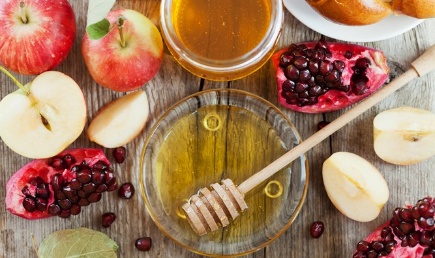 Rosh HashanahiStockArutz Sheva's Israel desk is stopping its round-the-clock news updates of IsraelNationalNews.com at this time in honor of Rosh Hashanah. Jerusalem candle lighting time is 18:17 on Friday.Arutz Sheva's North American desk will continue to keep you informed until just before candle lighting time in New York at 19:01 EDT. The time posted automatically on all Arutz Sheva articles, however, is Israeli time. https://www.israelnationalnews.com/News/News.aspx/148374 09/06/2021 NEWS AM Apologies to readers:I just found out that I made an error in my mailing lists when transferring them to this computer and repeated them so some are getting multiple and some are not getting at all. I hope I have corrected that rdbAvinu Malkeinu – Shira Choir ft. Shulem Lemmerhttps://www.youtube.com/watch?v=anPJFBzVC2c Read the Prophets & PRAY WITHOUT CEASING!That is the only hope for this nation!Leviticus 23:24-25
"Speak to the children of Israel, saying: 'In the seventh month, on the first day of the month, you shall have a sabbath-rest, a memorial of blowing of trumpets, a holy convocation. You shall do no customary work on it; and you shall offer an offering made by fire to the LORD.'".Rosh HaShanah Shofar Service September 30, 2019/5780 The Harmonizing Shofarothttps://www.youtube.com/watch?v=DBcrQYYB1kQIsrael’s population rises to over 9.3 million on Rosh Hashanah eveOfficials figures show number of people in country grew by 146,000 since last Jewish new year, including 20,000 immigrantsBy TOI staff Today, 5:09 pm 	On the eve of Rosh Hashanah, the Jewish new year, the Central Bureau of Statistics reported Sunday that Israel’s population topped 9.3 million this year, growing by 146,000 people from the year before in a rise of 1.6 percent.
	There are now 9,391,000 people living in the Jewish state, according to the CBS figures published ahead of Rosh Hashanah, which begins Monday evening. The number is expected to pass 10 million by the end of 2024.
	The population comprises more than 6.94 million Jews, or 74%; over 1.98 million Arabs, who account for 21%; and another 466,000 people of other ethnic groups, 5% of the population.
	The figures show 172,000 babies were born and there were 48,000 deaths — including around 5,800 from the coronavirus — in the 11.5 (Gregorian calendar) months since Rosh Hashanah last year.
	Life expectancy is 80.7 years for Israeli men and 84.8 years for women, the CBS said.
	The ongoing coronavirus pandemic and the vast curbs on international travel have had a significant impact on immigration. There were 19,676 immigrants who arrived in Israel during 2020, a dramatic 40.8% drop from 2019 when there were more than 33,000 new arrivals.
	Moving to Israel was made difficult due to administrative issues and international travel restrictions caused by the COVID-19 global crisis, the CBS noted.
	Just over half of those who did arrive, 56%, were from the former Soviet Union, mostly Ukraine and Russia. Immigration from France accounted for 12.2% and from the US 11.7%.
	However, the first half of 2021 appeared to show something of a recovery. Between January and July 13,000 people immigrated, a 30% increase over the same period in 2020.
	Since the establishment of the State of Israel in 1948, some 3.3 million immigrants have moved to the country.
	Religious belief among the Jewish population was another aspect of the country assessed in the CBS data, with 44.8% defining themselves as secular. A further 20.5% defined themselves as traditional but not so religious, and 12.5% saw themselves as traditional-religious. Of the rest, 11.7% said they were religious and 10% said they were ultra-Orthodox.
	
	Jewish men praying for forgivness (Selichot), at the Western Wall in the Old City of Jerusalem on September 5, 2021, prior to the upcoming Jewish holiday of Rosh Hashanah (Jewish New Year). (Yonatan Sindel/Flash90)
	
	The CBS numbers came as the Jewish Agency reported there were now 15.2 million Jews worldwide, an increase of 100,000 from the year before.
	The Jewish Agency said 8.2 million Jews live outside Israel, most of whom live in the United States, which has around 6 million Jews. In Israel, there are 6.93 million Jews, accounting for 45.3% of world Jewry, according to the research, which was compiled by Prof. Sergio Della Pergola of Jerusalem’s Hebrew University.
	Following Israel and the US, the countries with the largest number of Jews are France (446,000), Canada (393,500), Britain (292,000), Argentina (175,000), Russia (150,000), Germany (118,000) and Australia (118,000).
	The Jewish Agency said there were 27,000 Jews living in Arab and Muslim states, with 14,500 in Turkey, 9,500 in Iran, 2,000 in Morocco and 1,000 in Tunisia.
	The statistics are based on self-identification as Jewish and not as any other religion. The Jewish Agency said when looking at those eligible to get citizenship under Israel’s Law of Return, which requires at least one Jewish grandparent, there are 25.3 million Jews worldwide. https://www.timesofisrael.com/israels-population-stands-at-over-9-3-million-on-rosh-hashanah-eve/ 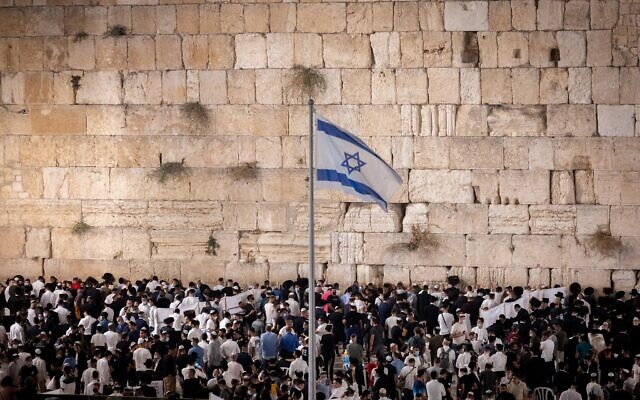 Sissi calls Herzog for New Year, as Cairo said pushing for new Palestinian talksLeader hosted Palestinian Authority President Mahmoud Abbas and Jordan’s King Abdullah in Cairo last week, and is expected to welcome PM Naftali Bennett soonBy Amy Spiro Today, 8:36 pm 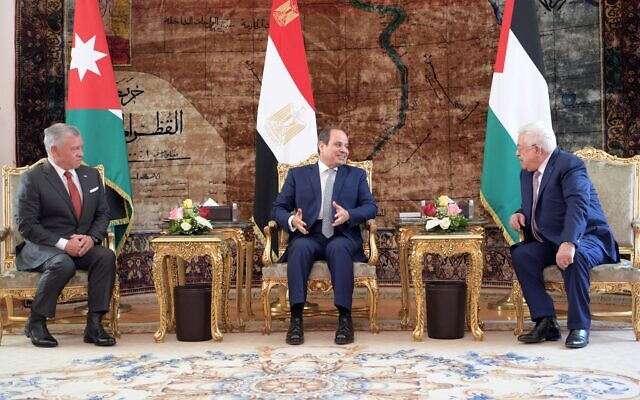 Jordan’s King Abdullah II (left), Egyptian President Abdel-Fattah el-Sissi (center) and Palestinian Authority President Mahmoud Abbas attend a trilateral summit in Cairo, on September 2, 2021. 	Egyptian President Abdel-Fattah el-Sissi called President Isaac Herzog on Sunday to send his best wishes, ahead of Rosh Hashanah, the same day that a London-based newspaper reported that Sissi is leading a push to jumpstart Israeli-Palestinian peace talks.	According to the President’s Office, Sissi spoke with Herzog on Sunday evening and congratulated him on his new role, as well as sending his blessings to the Israeli nation ahead of the Jewish high holidays.	Herzog’s office said that the pair discussed “bilateral issues and topics of joint concern between the neighboring countries,” and that Herzog thanked Sissi for “the important role he plays in maintaining stability and peace in the region.”	Earlier on Sunday, the London-based Rai al-Youm online newspaper reported that Sissi is planning to soon roll out an initiative to restart long-stalled peace talks between Israel and the Palestinians.	Citing “high-ranking” Arab sources, the paper said Egypt’s intelligence service was set to finalize a peace initiative it has been working on with unspecified Arab and European elements.	The report did not give details on what the initiative will include, but claimed Egypt was set to host Israeli, Palestinian, American, European, and Arab officials in the coming weeks to discuss the proposal before officially unveiling it.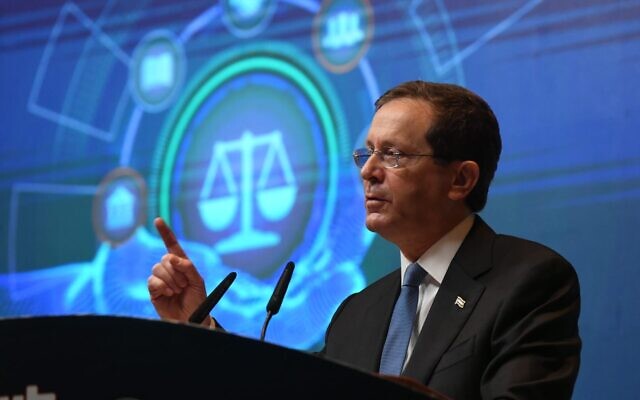 President Isaac Herzog address the opening of the Tenth Annual Conference of the Israel Bar Association in Tel Aviv, September 2, 2021. (Amos Ben Gershom/GPO.)	Prime Minister Naftali Bennett, who has ruled out starting a diplomatic process with the Palestinian Authority, is expected to visit Egypt later this month, after receiving an invitation from Sissi during Egyptian spy chief Abbas Kamel’s trip to Israel last month.	The report comes just days after Sissi hosted Palestinian Authority President Mahmoud Abbas and Jordan’s King Abdullah II for talks in Cairo. According to the report in Rai al-Youm, the Egyptian initiative was discussed during that meeting.	Herzog met Abdullah last week in Amman, in a visit that was only revealed on Saturday evening.	“There is a sense in the region of a desire to make progress, a desire to speak,” Herzog said following his visit to Jordan. “We are currently marking one year since the signing of the Abraham Accords. These accords created an important regional infrastructure. They are highly important agreements, which are transforming our region and the dialogue within it… I think that it is very important for the State of Israel’s strategic and diplomatic interests to engage everyone in dialogue.”	Bennett secretly met with Abdullah in Jordan in July, just weeks after taking office as prime minister, in the first summit between the countries’ leaders in more than three years. Tensions between Jordan and Israel had risen during former prime minister Benjamin Netanyahu’s tenure, but appear to have improved since Bennett took office in June, including agricultural deals and a major water sale. 	A week ago, Defense Minister Benny Gantz met Abbas in Ramallah, in the first high-level face-to-face talks between Israeli and Palestinian officials in over a decade.	A statement from Gantz’s office said the two discussed issues related to security, diplomacy, economics, and civil affairs in wide-ranging talks.	Following the meeting, Gantz reiterated that neither Israel’s government for the PA expect any sort of diplomatic agreement anytime soon, but are still looking to cooperate on security concerns.  https://www.timesofisrael.com/sissi-calls-herzog-as-cairo-said-pushing-for-renewed-israel-palestinian-talks/Israel to reopen borders to some vaccinated tourist groups in two weeksIncoming tourists from select countries must be fully vaccinated with a recent negative COVID test; must also undergo antibody testing upon arrival in order to skip quarantineBy AFP and TOI staff Today, 9:22 pm 	The Tourism Ministry announced on Sunday that it would relaunch a pilot program granting entry to tourist groups from select countries, as the daily coronavirus caseload dipped slightly ahead of the Jewish High Holidays.	A statement from the ministry said the program — which will apply to groups of 5 to 30 tourists — is slated to restart on September 19.	But visitors from countries labeled “red” by Israel, based on the rate of viral transmission, will still be barred.	The program, launched in May, was halted on August 11, “due to new regulations and restrictions from the Health Ministry in line with the rising morbidity rates at the time,” a Tourism Ministry spokeswoman told AFP.
	The first part of the pilot program saw more than 2,000 tourists enter the country. The ministry said that “not one coronavirus case was identified among the groups.”
	Incoming tourists in the renewed program must be fully vaccinated with a recent negative COVID-19 test and must also undergo antibody testing upon arrival in order to skip an otherwise mandatory quarantine period, the ministry said.
	September 19 is the day before the beginning of Sukkot, the weeklong Feast of Tabernacles, which normally draws many Jewish tourists to Israel. The High Holiday season begins at sundown on Monday, with the start of Jewish New Year.
	While COVID-19 cases in Israel slowed to a trickle in early June, the emergency of the Delta variant sent infections back up to an average of around 10,000 new cases daily over the last week.
	But less than 5,000 new cases were recorded on Saturday and serious cases have ticked down, raising hope that the latest surge was beginning to decline.
	Prime Minister Naftali Bennett has credited the rollout of the third shot of the Pfizer-BioNTech vaccine, a so-called booster shot, with helping stem the latest wave.
	Israel’s plans to allow the entry of individual tourists beginning July 1 were deferred, due to the current infection surge. https://www.timesofisrael.com/israel-to-reopen-borders-to-some-vaccinated-tourist-groups-in-two-weeks/Health officials said to believe Israel can reach herd immunity within 2 monthsHealth Ministry experts urge Israelis to administer home COVID tests before celebrating Rosh Hashanah with friends and family membersBy Amy Spiro Today, 11:11 pm 	Health Ministry officials believe Israel could be heading toward herd immunity against COVID-19, a report said Sunday evening.	According to the Kan public broadcaster, ministry experts believe that if the high rate of vaccinations continue alongside high levels of new COVID-19 cases as Israel marks a month of Jewish holidays, “there is a good chance that in the next month or two, we’ll reach a situation that is very similar to herd immunity.” [Think about something folks. Israel is one of THE most vaccinated countries in the world and has had a very high REPORTED rate with this last variant. If those who recovered and those who have been vaccinated are all combined they should have been a herd immunity long ago. This is spurious or at least very dubious thinking on their part. Personally, I think it is a ploy to push more people too get the JAB. If that many people are already injected and you are still getting spikes the issue is the JABS are useless or probably propagating more variants  - rdb]	Health officials believe that tens of thousands of Israelis will test positive for COVID-19 in the coming weeks and that many more will receive a third booster dose of the vaccine. Combined, the report claims, more than 80 percent of the population will be relatively protected from the disease, a situation similar to that seen in early June, when new cases slowed to just a trickle.	According to a Channel 13 news report, those who have received a third dose are 96% protected from being infected with COVID-19, starting a week after receiving the shot. The report claimed that those who have just two doses are currently just 42% protected from contracting the disease. Just wait until they start the push for JAB number 4 in a few months as a supposed new variant comes to the fore. – rdb]	Meanwhile, the Health Ministry urged Israelis to take a home coronavirus test before celebrating the Rosh Hashanah festival with family members on Monday evening. The ministry also called on people to hold family meals and prayer services outside when possible. [HUMMM? Trying to jack up the numbers so they can do more damage. – rdb]	According to Channel 12 news, the number of tests performed on Sunday is expected to be the highest since the outbreak of the pandemic last year.	Last year, Israelis celebrated Rosh Hashanah under lockdown, but the current government has resisted reimposing sweeping restrictions to contain a recent surge in morbidity, instead relying on vaccinations and more limited curbs on gatherings.	Health Ministry Director-General Nachman Ash defended the decision on Sunday not to impose a lockdown over the holidays, saying that while “there are concerns,” there are also “clear signs” of declining morbidity, such as a modest drop in serious cases.	“I’m sure we’ll celebrate the holidays safely,” he told Channel 12.	As of Sunday evening, there were 84,218 active coronavirus cases in Israel, with 1,096 hospitalized, including 677 in serious condition and 157 on ventilators. The number of those seriously ill has trended slightly downward over the past week, from a peak of 753 last Sunday.	At least 11 people died on Sunday morning and afternoon, 27 people died on Saturday and 29 on Friday. According to the Ynet news site, more than half of the 122 Israelis who died of the coronavirus over the past five days — since the beginning of September — were unvaccinated. The report stated that 65 of them were completely unvaccinated, 42 were vaccinated but did not receive a booster shot, and 15 of them also had a third dose.	By Sunday evening, 2,622,010 Israelis — 28% of the total population — have already received a third booster dose. More than six million — 65% of the population — have received at least one dose of the vaccine.	The number of Israelis hospitalized in serious condition with COVID-19 complications who are not completely vaccinated has surpassed those who are fully vaccinated, marking the first time that has happened during the current wave of morbidity, Kan reported.	Also Sunday, the Knesset Constitution, Law and Justice Committee voted to allow children who hold a disability certification to be exempt from presenting a COVID-19 Green Pass in public places where they are required.	The Health Ministry also announced Sunday that Itamar Grotto, the deputy director of the Health Ministry, will be replaced by Dr. Sefi Mendelovich, the deputy director of the Shaare Zedek Medical Center in Jerusalem. Grotto announced his intention to step down from the role in November, but his replacement had not been named, until now.Quarry that may have been source of Second Temple stones uncovered in JerusalemArchaeologists say find provides ‘clear demonstration’ of various phases of stone preparation, and can help them recreate and test ancient methods described in biblical sourcesBy TOI staff Today, 3:16 pm 	Archaeologists working in Jerusalem have discovered a 2,000-year-old stone quarry, along with a range of massive building blocks in various stages of the pre-construction process, the Israel Antiquities Authority announced Sunday.
	The large quarry discovered in the modern-day industrial park of Har Hotzvim, which means “quarrymen’s hill,” likely dates to the first century BCE and would have been active around the time of the Second Temple in Jerusalem, archaeologists say.
	“The large-scale building projects in ancient Jerusalem, such as the Temple Mount, required a vast amount of building materials and the ability to organize and coordinate the quarrying and transportation of thousands of building blocks to the ancient city,” said Moran Hagbi, the excavation’s director on behalf of the Israel Antiquities Authority.
	The partially excavated quarry covers approximately 600 square meters but archaeologists say it could be at least two or three times as large.
	The massive building blocks extracted from it measure 1.5 x 2 meters and provide “a clear demonstration of all the phases of quarrying and stone preparation,” the IAA said in a statement.
	“We uncovered large, square blocks of stone about to be detached from the bedrock, prior to loading and transporting them to the ancient city,” Hagbi said, adding that the quarry “presents a golden opportunity; because some of the stones were left in situ in this way, we can copy ancient technologies and experiment with them in order to recreate the processes by which the building stones were quarried.”
	Archaeologists and conservationists are now planning to try and recreate the ancient methods used to detach the stone blocks, as well as to test the effectiveness of methods described in biblical sources, the IAA said.
	The excavation was a salvage dig ahead of the construction of new buildings in the neighborhood.
	Israel Antiquities Authority’s general director Eli Escosido said: “In a symbolic way, Jerusalem’s current development boom presents us with an opportunity to excavate and research the great building projects in Jerusalem in antiquity. Before any development project begins in Jerusalem, our archaeologists are called upon to excavate and examine any ancient finds, for the sake of future generations.”
	Har Hotzvim, located in northwest Jerusalem, is the capital’s main high-tech park for science-based and technology companies, among them Intel, Teva, Cisco, Mobileye and Johnson and Johnson. https://www.timesofisrael.com/quarry-that-may-have-been-source-of-second-temple-stones-uncovered-in-jerusalem/ Israeli doctors successfully separate twins conjoined at the headThe highly complex 12-hour procedure is first of its kind in Israel and deemed a roaring success after months-long prepping — using state-of-the-art modeling tools — estimated to cost NIS 7 million ($2.17 million)Ilana Curiel | Published: 09.05.21, 15:45 	Israeli doctors last week managed to successfully separate a pair of twins conjoined at the head in the first such procedure held in Israel and twentieth in the world.	The rare and complex operation, which took place last Thursday at Be'er Sheva's Soroka Medical Center with the help of international experts, lasted about 12 hours and cost an estimated NIS 7 million ($2.17 million). The operation was deemed a roaring success and the siblings are expected to lead a normal life. 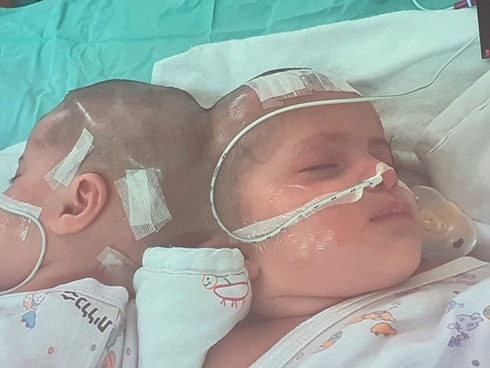 The twin sisters were born conjoined at the head at Soroka Medical Center last August (Photo: Soroka Medical Center)The twin girls were born at Soroka last August conjoined at the back of the head. Dozens of hospital staff accompanied the family from the moment of birth until the day of the operation.	A dedicated task force prepared for the operation for months and the girls went through rigorous cardiovascular and respiratory examinations at the hospital's pediatric division ahead of the operation.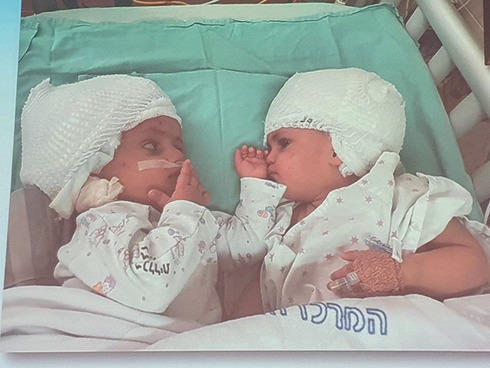 	The operating team utilized both 3D and virtual reality (VR) models based off of the twins' CT, MRI and angiographic scans to simulate the surgery ahead of the real thing.	"This was an extremely rare and delicate surgery," director of Soroka's Pediatric Neurosurgery Dr. Mickey Gidon said.The two sisters see each other for the first time after the successful procedure (Photo: Soroka Medical Center)	"The upcoming days are crucial as the twins are recovering. Every complication could be dangerous, doubly so when it comes to brain surgery."	Gidon said that the operation went smoothly and dubbed it "the pinnacle of my medical career." https://www.ynetnews.com/health_science/article/bygiezmgt PA says 14 officers to be charged for beating Abbas critic Nizar Banat to deathMen to be accused of aggravated assault in case that has rocked the West Bank; no senior officers or politicians have so far been charged in Banat’s deathBy Aaron Boxerman Today, 2:24 am 	Fourteen members of the Palestinian Authority security forces will be charged for allegedly beating opposition figure Nizar Banat to death in late June, a spokesperson for the forces said on Sunday.	“The investigations have concluded, and the military prosecutors… decided to charge all the officers and forces who participated in apprehending Nizar Banat,” PA security services spokesperson Talal Dweikat told official PA television.	The 14 alleged perpetrators will be charged with fatally beating Banat, under PA military law, said Dweikat.	Banat, a social media activist well-known for his caustic videos condemning the PA leadership, died after being arrested by PA officers in late June. His death sparked rare major protests in the West Bank calling for the downfall of the PA government.	In the aftermath of Banat’s death, the PA arrested 14 officers alleged to have taken part in his beating. All hailed from the Hebron division of the powerful Preventative Security apparatus, Dweikat said on Monday.	But Banat’s family has already pledged not to accept the results of the PA’s investigation into his death. The family formally withdrew its support from an earlier commission of inquiry that led to the arrests of the 14 suspects in July.	No senior officers or politicians have been charged in Banat’s death. Some Palestinian media has fingered Hebron deputy Preventative Security chief Maher Abu Halawa as ultimately responsible for ordering Banat’s death.	“The investigations proved that [Abu Halawa] had nothing to do with this incident,” Dweikat argued.	Originally from Dura, near Hebron, Banat had developed a loyal following on his Facebook page over the years. He uploaded simple videos, often just himself sitting in front of a white wall, railing against the Palestinian Authority’s alleged corruption, as well as against Israeli policies.  More -https://www.timesofisrael.com/pa-says-14-officers-to-be-charged-for-beating-abbas-critic-nizar-banat-to-death/ Major media reports questioning masks flagged for 'misinformation''Please do not prize web hits above the truth. I implore you to retract this piece'By Art Moore Published September 5, 2021 at 2:23pm 	An article in left-leaning magazine The Atlantic presenting evidence that school children should not be required to wear a mask is prompting Twitter users to flag it for misinformation and call for a retraction.	In "The Downsides of Masking Young Students Are Real," Vinay Prasad, a hematologist and oncologist and associate professor of epidemiology and biostatistics at UC San Francisco, concludes that the "potential educational harms of mandatory-masking policies are much more firmly established, at least at this point, than their possible benefits in stopping the spread of COVID-19 in schools."
	A similar story published by New York magazine was titled "The Science of Masking Kids at School Remains Uncertain." Author David Zweig cites a large-scale study published by the Centers for Disease Control and Prevention that found no statistically significant difference in schools that required students to wear masks compared to schools where masks were optional.
	Zweig pointed out that the findings, along with other mitigation efforts that have been shown to have statistically insignificant results, "cast doubt on the impact of many of the most common mitigation measures in American schools."
	On Twitter, Dr. Joy Henningsen, a medical news contributor featured in publications such as Business Insider and Yahoo News, "reported" The Atlantic to Twitter for "misinformation."
	"I respected your coverage of the pandemic so much last year," she wrote. "But you elevating an irresponsible take (ie, presenting it as the “other side”) gives it credibility when it deserves none. Not in my wildest dreams did I imagine I’d have to report a @TheAtlantic post for misinformation."
	She followed through with her threat to flag the story on Twitter and urged The Atlantic to retract it, contending the magazine had made the jobs of health-care professionals "harder."
	"Those of us fighting misinformation online will now have this used against us," she said. "This article will be shared over and over in dark, uninformed circles. Please do not prize web hits above the truth. I implore you to retract this piece."	Bottom of FormDr. Alistar McAlpine, a pediatric infectious disease physician from South Africa -- whose Twitter profile features the hashtags #blacklivesmatter and #transisbeautiful, with preferred pronouns flag He/Him -- wrote: "Completely concur, Dr Henningsen. This is not responsible coverage."
	I respected your coverage of the pandemic so much last year. But you elevating an irresponsible take (ie, presenting it as the “other side”) gives it credibility when it deserves none.Not in my wildest dreams did I imagine I’d have to report a @TheAtlantic post for misinformation
	— Joy Henningsen, MD (@JoyHenningsenMD) September 2, 2021
	However, Jennifer Sey was among the Twitter users who invited Henningsen to engage with the evidence.
	"Which part is misinformation? Not generally but specifically?" she asked. "Throughout Europe they aren’t masking young children largely for the reasons cited here. Is the continent entirely under the spell of @VPrasadMDMPH and @TheAtlantic?"
	CDC statistics, meanwhile, show children generally do no spread COVID-19 and have little risk of any adverse effects. The seasonal flu is more deadly among children than COVID-19, and the swine flu one decade ago was six times more deadly. The survival rate for children under age 20 who get COVID, according to the CDC, is 99.997%.
	The 2009-10 Swine Flu was 6x more deadly for children than 2020-21 Covid-19. pic.twitter.com/ddZYtrt5t2
	— Clarity (@covid_clarity) August 26, 2021
	Many European countries, including Denmark, Norway and Sweden, are not requiring masks for school children.
	Norway has never recommended face masks for schools, and the Norwegian Institute of Public Health explicitly advises against masking primary school-aged children. In Sweden, masks are no longer recommended on public transit, even at rush hour.
	In most of the United Kingdom, the New York Times reported, elementary school children and their teachers were not required to wear masks during the delta surge there earlier this year.
	"The U.K. has always, from the beginning, emphasized they do not see a place for face coverings for children if it’s avoidable," said Dr. Shamez Ladhani, a pediatric infectious-disease specialist at St. George’s Hospital in London and an author of several government studies on the virus and schools.
	If you support forcing kids to wear masks for their safety, then you’re egregiously misinformed.
	If you support forcing kids to wear masks to protect adults, then you’re asking they sacrifice their childhood to protect you, which is repugnant.
	The policy is morally indefensible pic.twitter.com/FzzJdofnSu
	— Michael P Senger (@MichaelPSenger) September 3, 2021
	On Friday, Britain's Joint Committee on Vaccination and Immunisation concluded the net benefit of vaccinating 12 to 15 year-olds was too small. Nevertheless, the Guardian of London reported, lawmakers might for the first time defy their advice and push ahead with COVID shots for that age group.
	The JCVI cited studies showing the risk of myocarditis, a form of heart inflammation, in children who receive the vaccine. While the condition is extremely rare, there is uncertainty about any longer term effects.
	Earlier this week, BBC News reported the world's largest study on the risk of "long COVID" in children found it is much lower than many had feared.
	The researchers, led by University College London, said they were "reassured" after they surveyed 11- to 17-year-olds testing positive for coronavirus in England between September and March.
	Meanwhile, Montgomery County Public Schools officials in Maryland are requiring any student who exhibits a COVID symptom -- and the student's close contacts -- to quarantine until the student returns a negative test.
	NEW: MCPS has, indeed, updated its quarantine guidelines. If a student exhibits a COVID symptom or symptoms, close contacts will need to quarantine until the student returns a negative test. This will affect ES the most, as they aren't vaxxed. More info expected later.
	— Caitlynn Peetz (@CaitlynnPeetz14) September 3, 2021
	President Biden's top health advisor, Dr. Anthony Fauci, said during a recent panel discussion streamed online that whether students "are vaccinated or not, they need to wear a mask."
	The Biden administration recently directed Education Secretary Miguel Cardona to employ "all of his oversight authorities and legal actions" against governors such as Ron DeSantis of Florida who have supported legislation to prevent schools from implementing mask mandates.
CDC used to say masks 'usually not recommended'
	The most recent CDC guidelines recommend mask use for anyone 2 years or older in public settings and when around people who don’t live in their household.​ However, in March 2020, the CDC said masks "are usually not recommended" in "non-health care settings."
	The same month, the World Health Organization recommended people not wear face masks unless they are sick with COVID-19 or caring for someone who is sick.
	"There is no specific evidence to suggest that the wearing of masks by the mass population has any potential benefit. In fact, there's some evidence to suggest the opposite in the misuse of wearing a mask properly or fitting it properly," said Dr. Mike Ryan, executive director of the WHO health emergencies program in March 2020.
	A study earlier this year by the University of Louisville found that state mask mandates did not help slow the spread of COVID-19.
	The researchers found that "masks may promote social cohesion as rallying symbols during a pandemic, but risk compensation can also occur."
	Among the risks:
	Prolonged mask use, more than four hours a day,
"promotes facial alkalinization and inadvertently encourages dehydration, which in turn can enhance barrier breakdown and bacterial infection risk."
	British clinicians have reported masks to increase headaches and sweating and decrease cognitive precision.
	By obscuring nonverbal communication, masks interfere with social learning in children.
	Likewise, masks can distort verbal speech and remove visual cues to the detriment of individuals with hearing loss.
	The first large, randomized controlled trial of its kind showed no statistically significant difference in COVID-19 cases between people who wore masks and those who did not.
	A study by the Centers for Disease Control in October indicated that Americans were adhering to mask mandates, but the requirements didn't appear to have slowed or stopped the spread of the coronavirus. And further, it found, mask-wearing has negative effects.
	The Association of American Physicians and Surgeons has compiled a page of "Mask Facts" showing that the consensus prior to the coronavirus pandemic was that the effectiveness of mask-wearing by the general public in slowing the spread of a virus is unproven, and there's evidence it does more harm than good.
Censorship
	In April, YouTube censored a video featuring an exchange hosted by Gov. Ron DeSantis featuring Oxford, Stanford and Harvard scholars saying children don't need masks.
	YouTube didn't like an exchange in which Harvard epidemiologist Martin Kulldorff, responding to a question by DeSantis, said "children should not wear face masks, no. "
	"They don’t need it for their own protection and they don’t need it for protecting other people, either," he said.
	Stanford's Jay Bhattacharya said it is "developmentally inappropriate" for children to wear masks and it "just doesn’t help on the disease spread."
	"I think it’s absolutely not the right thing to do," he said.
	Bhattacharya said that "if we went back a year, a lot of experts would say that wearing masks for the general public is not evidence-based."
	Later, Stanford's Scott Atlas said "there’s no scientific rationale or logic to have children wear masks in schools."https://www.wnd.com/2021/09/major-media-reports-questioning-masks-flagged-misinformation/'Robbed in plain sight': Cops take $86,000 from man they never accused of any crime'They left him penniless, standing on the side of the road'By Bob Unruh Published September 5, 2021 at 11:58am 
	Another lawsuit is being filed over "civil forfeiture," a process adopted in many states through which law-enforcement officers can take cash, cars or other property from innocent people.
	And keep it.
	This time the fight is over $86,900 Nevada Highway Patrol officers took from a traveler, who never was accused or charged with a crime.
	The practice has become a flashpoint for legal teams seeking to restore justice to American law enforcement in recent years, and several fights already have resulted in law enforcement agencies being forced to return confiscated cash.
	The newest case has arisen in Nevada, where Marine Corps veteran Stephen Lara and his lawyers from the Institute for Justice filed a case charging that officers with the Nevada Highway Patrol took $86,900 from him and kept it, even though he was not accused of committing any crime, much less charged.
	The Institute said the case was triggered last February when Lara was "robbed in plain sight" while driving down a Nevada highway to visit his daughters.
	"The officers fabricated a reason to stop Lara, detained him for more than an hour, and eventually left with his entire life savings. The officers never alleged he’d done anything illegal—let alone, charged him with any crime—and yet they left him penniless, standing on the side of the road," the institute reported.
	"Stephen is just one of the latest victims of policing for profit—the unconstitutional practice of using civil forfeiture to seize and keep innocent Americans’ cash, cars, and other property. Under civil forfeiture, police and prosecutors can take ordinary Americans’ property without ever charging them with a crime. Civil forfeiture flips 'innocent until proven guilty' on its head, and forces property owners to hire an attorney and prove their innocence in court to get their property back. Worse still, the federal government pays state officers to abuse civil forfeiture through a program called 'equitable sharing' in which state officers can seize money, hand it over to the federal government to do all the work forfeiting it, and then get most of the forfeited money returned as a kickback," the legal team explained.
	Bottom of Form"Carrying around cash is not a crime," said Wesley Hottot, a senior attorney at the Institute for Justice, which represents Stephen. "Stephen did nothing wrong. He isn’t charged with any crime and the government isn’t even willing to defend this seizure in court. Innocent people shouldn’t lose their property like this. It should be clear that civil forfeiture is inherently abusive, and with this lawsuit, we hope to put an end to legally-condoned highway robberies."
	The lawyers revealed information from the court case that casts a shadow over the officers' actions, including that patrol officers followed Lara for "a time," and stopped him when he changed lanes behind a tanker truck.
	Body and dash cameras reveal at that point, "the officer says, 'there you go,' and proceeds to pull him over. The officer says he’s pulling Stephen over to 'make sure everything is okay.' The stop was a pretext to ask Stephen about his trip, and 'a bunch of silly questions,' like '[are there] any large amounts of United States currency in the vehicle.'"
	The legal team explained Lara has kept his savings in cash for years, and has recently come close to his goal of buying a home.
	"So when the officer asked him about carrying cash, Stephen said 'yes.' When the officer asked to search his car, he said 'yes.' And when the officer asked about the source of the cash, Stephen showed him over two years' worth of bank receipts. Stephen did everything he was told, and answered every question he was asked," the legal team noted.
	Eventually, the officer who stopped him wanted him released, by his sergeant overruled him, and ordered the seizure of Lara's money.
	"It never occurred to me just how vast and immoral civil forfeiture was until I was robbed of my hard-earned money on the side of the road by a bunch of rogue pirates with badges and guns," said Lara. "Police officers have a duty to protect and serve the public, not rob them of their life savings. I fought in Afghanistan and Iraq. I’ve seen abuses by government firsthand. I never thought I’d see it in my own country."
	The officers then worked with the Drug Enforcement Administration to process the seizure, as they would get an 80% "kickback."
	It now has been months, and the government has missed deadlines for returning his money or filing a case.
	All it has done is keep the money.
	"Civil forfeiture creates a perverse profit incentive that turns ordinary law-abiding cops into legally-sanctioned robbers,” said IJ Attorney Ben Field. “The right thing to do now—and indeed, the only legal thing to do—is for the government to return Stephen’s money immediately, with interest, and with no strings attached." https://www.wnd.com/2021/09/robbed-plain-sight-cops-take-86000-man-never-accused-crime/ Supremes set to review 7 abortion-linked casesWave of arguments could result in rejection of Roe v. WadeBy WND News Services Published September 5, 2021 at 2:30pm [Editor's note: This story originally was published by Live Action.] By Amanda Vicinanzo
	Although Dobbs v. Jackson Women’s Health Organization, the U.S. Supreme Court case on Mississippi’s 15-week abortion restriction, has made waves as the landmark case that could overturn Roe v. Wade, it isn’t the only abortion-related case that may be heard this year.
	The Supreme Court is slated to hear several abortion-related cases, including several before the year ends.
	In Dobbs v. Jackson Women’s Health Organization, Mississippi’s only licensed abortion business is challenging the constitutionality of a law that restricts abortion after 15 weeks gestation. The law notes the increased physical risks to the mother as the gestational age of the preborn child increases, and notes that D&E abortion is typically used in the second trimester — a cruel and inhumane dismemberment procedure that involves tearing off the limbs of the preborn child, crushing the skull, and piecing the body parts back together to ensure everything was removed.
	There is hope that the conservative-majority Supreme Court will overturn Roe v. Wade, the landmark 1973 Supreme Court ruling that legalized abortion through all nine months of pregnancy.
	Bottom of FormEllie Rushforth, an attorney for the American Civil Liberties Union of New Mexico, said in a New Mexico Political Report interview that the court is likely to hear oral arguments close to December. A decision is expected in 2022.
	In Cameron v. EMW Women’s Surgical Center, P.S.C., the Supreme Court will decide whether Kentucky Attorney General Daniel Cameron may intervene to defend a state law banning D&E abortion procedures. EMW Women’s Surgical Center, the only licensed outpatient abortion facility in Kentucky, challenged the constitutionality of the law in U.S. district court, which ruled in the abortion facility’s favor.
	On appeal, the attorney general asked the U.S. Court of Appeals for the 6th Circuit if he could join the case to defend the law. The court rejected the request, and affirmed the district court’s ruling. He has appealed to the Supreme Court to allow him to relitigate the case. The court will hear oral arguments on October 12.
	Dignity Health v. Minton involves a transgender man who sought a hysterectomy at Dignity Health, a Catholic hospital, but was denied on the basis of faith principles. The hospital does not commit abortions, sterilizations, or euthanasia because these procedures violate Catholic moral teaching. The Court of Appeals ruled that under California law, this can constitute illegal discrimination. Dignity Health is asking the Supreme Court to consider whether the hospital’s actions are protected under the First Amendment right to free exercise of religion.
	Although not abortion-related, the case raises an important question: If Catholic hospitals can be required to remove a healthy organ, thereby sterilizing a patient, can they also be compelled to commit abortion or euthanasia?
	Schmitt v. Planned Parenthood of the St. Louis Region, Inc. will be reviewed during the Supreme Court annual long conference on September 27, dealing with a law overturned by the Eighth Circuit Court of Appeals. The law would have restricted abortions after eight weeks, and in the case of a prenatal Down syndrome diagnosis. The petition asks the Supreme Court to overturn lower court rulings that found the ban on discriminatory abortions unconstitutional.
	With Rutledge v. Little Rock Family Planning Services, Arkansas is asking the Supreme Court to review an Eighth Circuit decision that held the Constitution guarantees a right to abort children for Down syndrome. In a press release, Attorney General Leslie Rutledge called the lower court rulings erroneous, and asked them to be overturned.
	In Roman Catholic Diocese of Albany v. Lacewell, the dioceses of Albany and Ogdensburg in New York, along with several faith-based groups, are asking the Supreme Court to hear their case against New York’s abortion coverage mandate, which requires employers to cover abortions in their employee health insurance plans. They say the mandate violates their freedom of religion under the First Amendment.
	Box v. Planned Parenthood of Indiana and Kentucky Inc. involves a 2017 Indiana abortion law that would have required parental notification before undergoing an abortion. One of the questions involved in the case is whether parental notification laws in minor abortion cases should include exceptions for “mature minors.” The 7th Circuit ruled the law was unconstitutional, and the court of appeals will now reconsider this case, in light of June Medical Services v. Russo, which struck down a Louisiana law requiring abortionists to hold admitting privileges at a nearby hospital. A date for oral arguments has not been announced.
	These cases serve as an important reminder that Americans are beginning to see preborn children as human beings worthy of protection under the law. https://www.wnd.com/2021/09/supremes-set-review-7-abortion-linked-cases/ Leader of Afghanistan's ‘resistance’ group says he's ready to talk with Taliban as they claim reaching Panjshir province capital 5 Sep, 2021 18:31 
	Ahmad Massoud says he is ready to talk with the Taliban if it withdraws from Panjshir valley. The Taliban, meanwhile, claimed its forces have reached the capital of the province. 
	The call for talks was issued by the head of the self-styled Resistance Front of Afghanistan (NRF) on Sunday in a Facebook post. The son of the late mujahideen commander Ahmad Shah Massoud expressed readiness to end hostilities and talk with the Taliban, urging it to withdraw from the Panjshir valley, located north of Kabul.
	“The NRF in principle agrees to solve the current problems and put an immediate end to the fighting and continue negotiations,” Massoud stated.
	“To reach a lasting peace, the NRF is ready to stop fighting on condition that the Taliban also stop their attacks and military movements on Panjshir and Andarab,” he added, referring to a district located in the neighboring province of Baghlan. After such ceasefire is reached, a large meeting of Muslim scholars should be held to settle the differences between the warring sides, Massoud suggested.
	In recent weeks, the Taliban has established control over most of the Afghan territory, seizing the capital city of Kabul. The fall of Kabul resulted in the disintegration of the late Afghan government and sent President Ashraf Ghani fleeing abroad.
	Few areas, including the Panjshir valley, remained out of the Taliban’s control. The Taliban and the NRF forces have been engaged in open fighting over the past few days, with both sides claiming victories over each other.
	Today Hundreds of Taliban fighters in Panjshir surrendered to the resistance forces and were welcomed by their commander, Hamid Saifi. #Resistance_Panjshirpic.twitter.com/CvwW5Yj6cV
	— Ahmad Massoud (@Mohsood123) September 5, 2021
	While the Taliban said it established control over multiple districts of the province, the NRF said it captured hundreds of Taliban militants, including foreign nationals. Neither side, however, has managed to produce any public evidence to back up their claims.
	Massoud’s call comes after the Taliban forces claimed they had reached the provincial capital town of Bazarak, securing neighboring districts. Taliban spokesman Bilal Karimi said the group’s fighters had captured a large cache of weaponry and ammunition from the NRF forces.
	At the time of this article's publication, the Taliban has not responded to Massoud’s statement. The opposing sides have made several attempts in talks already, with the negotiations ultimately flopping and both sides blaming each other for it. https://www.rt.com/news/534016-afghanistan-panjshir-taliban-talks/ Heavy gunfire breaks out in Guinea’s capital, president reportedly DETAINED by military in apparent coup 5 Sep, 2021 14:25 / Updated 6 hours ago	An apparent coup is underway in Guinea, with heavy military presence and gunfire reported in the country’s capital of Conakry. Guinean President Alpha Conde has seemingly been detained by the military. 	The ongoing unrest broke out in the capital city on Sunday morning. Local media reported that heavy gunfire was coming from Conakry’s upscale neighborhood of Kaloum, housing the presidential palace and other government buildings.Uncorroborated footage circulating online shows multiple military vehicles and heavily armed soldiers roaming the area.The gunfire took place at the hotel Kaloum as president Alpha Conde visited the area. #Conakrygunfirepic.twitter.com/lQx9r43Tq2— African Voices Platform (@AVPTVRADIO) September 5, 2021	In another video, purportedly shot on Sunday, gunfire can be heard in the background.#BREAKING Heavy gunfire in #Guinea capital, near the Presidential palace, the situation is unclear pic.twitter.com/SLch3B7an2— Guy Elster (@guyelster) September 5, 2021	“I see groups of soldiers heading towards the presidency. There has been a lot of shooting,” a Kaloum resident told Reuters. Three other witnesses said they saw at least two civilians injured by gunfire.	The unrest is reportedly led by Lieutenant Colonel Mamady Doumbouya, a former French legionnaire and an elite military unit commander. While multiple pro-government sources told the media that the country’s president was safe, local media reports corroborated by imagery circulating online suggested otherwise.	A video and several photos purport to show Conde detained by heavily armed soldiers and then being driven away to an unspecified location.COUP D'ETAT EN GUINÉE : les putshistes partagent une vidéo où ils veulent montrer qu'ils ont rien fait au président alpha conde.Moi : LE MANDAT DE TROP ! C'est très laid à voir.#Guineeconakry#kibaro#kaloumpic.twitter.com/q8oAZj3Z9W— Minou Chrys-tayl 👑 (@MinouChrystayl) September 5, 2021BREAKING NEWSKaloum🇬🇳Conakryhttps://t.co/R3RkoMRDeCHAPPENING;Military Coup led by Lt.Col Mamady Doumbouya at Presidential Palace in Guinea.Incumbent 83 Years old President Alpha Conde who is on a Controversial Third Term has REPORTEDLY been Arrested.#Kibaro#Guinea#Guineepic.twitter.com/Q0G9Pmsegw— Honourable Media Africa™ (@HonourableMedia) September 5, 2021	As Conde was arrested, the leader of the coup released a brief video address, accusing the president of “trampling” on people’s rights and leading the country’s economy into a state of “dysfunction.” Doumbouya announced the dissolution of the government, as well as the closure of the country’s air and land borders, while proclaiming Guinea’s constitution void.	The latest presidential election, held in October last year, however, was surrounded with much controversy. Longtime leader Comte had changed the country’s constitution before the polls, allowing himself to run for the third time. The election was also marred by violent opposition protests, as well as crackdowns on them by the authorities.Shortly after the address, however, Guinea’s defense ministry claimed the attack on the mutinous special forces had been successfully repelled and the military loyal to the elected government was working to restore order in the capital. 	The ministry did not elaborate on the whereabouts of the president, sowing further confusion on who exactly holds power in the country. https://www.rt.com/news/534009-guinea-capital-gunfire-coup/ Commentary:Afghanistan After America Daniel Greenfield September 05, 2021 	On September 27, 1996, the State Department was very surprised when the Taliban took Kabul. 
	All of the official reports stated that the Taliban were not likely to take the capital. A lone memo, which never reached Bill Clinton's Secretary of State, warned it could happen, but was mostly ignored until nine days later when the Taliban “unexpectedly” marched into the city.	Biden and his allies claimed that no one could have anticipated that the Taliban would take Afghanistan in 11 days. As the Washington Post recently noted, “On Sept. 27, 1996, Taliban forces captured Kabul overnight, flooding in from all directions after a 15-day sweep of the country. (In August 2021, it would take 10 days.)“ Were Biden and Milley really that surprised by those extra 4 or 5 days (depending on how you do the math) that they didn’t see it coming?
	In 1996, the United Nations, which was supposed to bring peace to Afghanistan, fled. President Najibullah, who had lost the last of his Soviet support when the USSR fell apart, stayed at the UN compound. He fought the Taliban Jihadists who came for him before they hung and castrated him. The State Department celebrated the Taliban win and began its outreach.
	Glyn Davies, Obama's former Ambassador to Thailand, said back then that he hoped the "new authorities in Kabul will move quickly to restore order and security and to form a representative interim government that can begin the process of reconciliation nationwide."
	Davies also claimed that he saw "nothing objectionable" about the Taliban imposing Islamic law.
	(Davies, a Biden supporter and formerly an Elizabeth Warren supporter because "Warren will rebuild American leadership by ending our endless wars", works for former Secretary of State Madeline Albright's ASG consulting group and has not offered any comments on Afghanistan.) 
	The Clinton administration asked the Taliban to send an envoy to D.C. and pleaded with the Jihadists to accept an American envoy. It was the Taliban who turned Bill Clinton down.
	In 2021, history repeated itself again with an incompetent Democrat administration caught by surprise at the speed of the Taliban’s victory before trying to come to terms with the Jihadists.
	Like Bill Clinton, Biden is learning the same old lesson the hard way without actually learning it. 
	The State Department, which sent an emissary to urge the collapsing Afghan government to come to terms with the Taliban and form an inclusive government in the 90s, was playing the same dumb game now. A generation later the State Department hadn’t learned a damn thing.
	The Taliban won in 2021 for the same reason that they had won in 1996. The Afghan government had lost its main backer and was replaced by the Pakistani-backed Taliban.
	The Taliban takeover of Afghanistan was set once Pakistan made them its final choice.
	If the Taliban performed better in 2021 than in 1996, it’s because China is also backing them.
	The American-Pakistani alliance of 1996 has been replaced by a Chinese-Pakistani alliance. 
	Afghanistan is a tribal region of quarreling ethnic and religious groups, warlords, druglords, elders, and gunmen. For the last two generations it’s been ruled by whichever faction assembles enough backing from a foreign power to maintain control over the country.
	Temporarily.
	Foreign policy consists of the different sides jockeying for the support of the United States, Russia, China, India, Pakistan, and anyone interested enough to provide money and guns.
	The Taliban have not “taken” Afghanistan. They’ve reached agreements with various factions, from the druglords to tribal leaders and warlords, based on their foreign support and momentum. Those agreements will collapse when the Taliban start to run into trouble.
	Their victories in 1996 and 2021 were partly achieved by foreign Jihadis fighting for them.
	But those Jihadis are a double-edged sword. The Taliban’s deal with Al Qaeda helped it maintain power, but after September 11, led to their overthrow by the United States.
	The Taliban of 2021 will have to decide whether they need the foreign fighters more than they fear the United States. Considering Biden’s humiliating retreat, the Taliban are unlikely to make a different choice than the one they made about Al Qaeda during the Clinton administration.
	The Afghan government that we backed was a phantom. So is the Taliban regime. 
	Americans think of government as an organized and pervasive force that extends its dominion over all its territories. Afghan governments are more like bandits, using fighters to intimidate the locals, and collect protection money through their officials. An Afghan government is just a band of fighters that have transitioned from roving bandits to stationary bandits by seizing cities.
	Under Biden, the Taliban controlled the rural areas, while the Afghan government held the cities. As the withdrawal was announced, the Taliban formed alliances, swept across provinces, and claimed the cities not, mostly by firepower, but by cutting deals with key Afghan leaders. 
	The Taliban’s various allies, from the Pakistanis, Qataris, the Iranians, and the Chinese, to Al Qaeda and the druglords, got what they wanted by forcing the United States out of Afghanistan. 
	But what they’re going to want now are incompatible things. China and Pakistan want stability and the opportunity to exploit Afghanistan’s mineral riches and geographic location for trade. Al Qaeda and various foreign Jihadis want to set up terrorist training camps and fight infidels. Some of them are likely to target China as Jihadis operating in Pakistan have already done.
	The Taliban’s state sponsors want to reduce the flow of drugs, but opium is the only functional part of Afghanistan’s economy: especially now that the United States and its allies are gone. The Taliban formerly opposed opium, but if they do it again, they’ll fund their own opposition. If they try to restrain the foreign Jihadis who helped them take Afghanistan, they’ll face a civil war. 
	Even if Biden refrains from backing the opposition to the Taliban, India isn’t likely to be as forgiving. Other countries and international players will find their own reasons to do the same. 
	Biden’s State Department will be forced to acknowledge, even faster than Clinton’s diplomats, that any promises that the Taliban make are worthless. Taliban spokesmen have learned to tell liberals what they want to hear, but don’t actually speak for the leadership. Nor do they speak for the various factions who actually make up the Taliban power on the ground. Or their backers.
	Stability is not in Afghanistan’s future. 
	The Taliban, like most Jihadis, are players in someone else’s chess game. Islamic terrorist groups, like their Marxist counterparts, have state backers and wealthy funders behind them. 
	What looks like a stunning victory is more often the result of backroom deals. 
	Muslim Jihadis claim a fearsome reputation, but routinely bow out of fights when the odds aren’t on their side, when they aren’t feeling motivated, or are paid off. They prefer to win battles by treachery and subterfuge as they have done for over a thousand years since Mohammed.
	Americans are used to the idea of standing, fighting, and dying for their country. But fighters in tribal cultures are more nomadic. They don’t stand and fight, they appear and disappear, as we saw in Afghanistan and Iraq. They strike when they sense weakness and flee when they feel strength. Biden showed weakness, so did the Afghan government, and the rest is history.
	The Taliban will impose unfiltered Islamic law, but whether girls are allowed to go to school and women are permitted to leave the house matters very little to the power players. Those important enough will be able to do what the elites of Muslim countries always do, send their sons and daughters to cavort in Beverly Hills and the French Riviera, while poorer girls are beaten, enslaved, and executed for minor offenses like meeting the eye of a strange man.
	There will be burkas for millions of Afghan women, but the daughters of key leaders who cut deals with the Taliban will wear bikinis on the beaches of the Atlantic and the Pacific.
	The Biden administration cares as much about the rights of women as the Clinton administration which was willing to embrace the Taliban and endorse their oppressive Islamic law. It was only when the Taliban turned down the Clintons that they rediscovered an interest in feminism.
	Count on the Biden administration and Democrats to follow the same corrupt road out of Kabul.
	Afghanistan will go on being what it was all along, a tribal wasteland run by bandits, all of whom swear by Allah, but only some of whom kill women for not wearing burkas, who get their money and guns from various foreign interests and serve them until they inevitably betray them. 
	The Taliban didn’t win a great victory. They assembled a house of cards coalition just as they did before. That house of cards will begin collapsing because Afghanistan is not a country and it cannot be ruled by any government, only corrupted, robbed, and terrorized in Allah’s name.Daniel Greenfield is a Shillman Journalism Fellow at the David Horowitz Freedom Center. This article previously appeared at the Center's Front Page Magazine. https://www.danielgreenfield.org/2021/09/afghanistan-after-america.html The Government and CDC Are Lying About COVID-19 Vaccine and Ivermectin; The Question Is Why?
Wayne Allyn Root Posted: Sep 05, 2021 12:01 AM
	It's been quite a week. I've been in the media business for decades and I've never before witnessed such lies, exaggeration and outright fraud. All with the intent to force everyone to be vaccinated. The question is why?
	Let's start with the vaccine itself. The results in Israel prove what a sham, charade and fraud this all is. The U.S. government and Centers for Disease Control and Prevention argue that the vaccine is our only chance to survive. And that people are hospitalized and dying with COVID-19 because they are unvaccinated.
	Both arguments are pure fraud.
	First, are you aware that anyone who dies within 14 days of getting vaccinated is considered "unvaccinated"? No wonder they claim everyone who is dying is unvaccinated. If you die from COVID-19, whether you're vaccinated or unvaccinated, they just call you unvaccinated.
	If a businessperson in the private sector tried that scam, they'd spend the next 20 years in prison for fraud.
	The CDC has also been using stats of COVID-19 deaths going back to January to make the claim that the deaths are almost exclusively among the unvaccinated. That's because earlier in the year almost everyone was unvaccinated. That's called rigging the numbers. The CDC must be using the same Democrats who rigged and stole the 2020 election.
	Worst of all, the media has blacked out the developing disaster in Israel. Israel is the most vaccinated country in the world. They all got the Pfizer vaccine. At first, deaths and hospitalizations went to almost zero. Israel declared victory over COVID-19.
	But everything changed. Today a massive COVID-19 outbreak has engulfed vaccinated Israel. Hospitals are full. People are dying. At this moment, Israel, the most vaccinated nation in the world, has more COVID-19 infections per capita than any country in the world.
	At this moment, 0.2% of the entire population of Israel is catching COVID-19 each day.
	This past week was the worst week for COVID-19 in Israel EVER. Israel is setting records for vaccinated people in the hospital. Deaths are skyrocketing.
	It's so bad, no-mask, no-lockdown Sweden has just banned travelers from Israel. Many EU countries are following suit.
	The vaccine isn't just failing, it's a spectacular fail. It wore off. It no longer works. And just as my holistic doctor friends predicted, it makes the next wave far worse. These doctors say vaccinated people are far more contagious; they carry heavier viral loads and are far more susceptible to getting severe illness than someone with "natural immunity."
	This experiment with an "experimental, emergency-use-only" vaccine is a great big failure. A dangerous and deadly failure.
	But at this very moment, Biden, the CDC and the U.S. media are pushing the vaccine, vaccine mandates and vaccine passports harder than ever. The question is why?
	Why is forcing every American to get vaccinated so important at the exact moment Israel proves the vaccine they're pushing is a dramatic, dangerous and deadly failure?
	And it's not just Israel. In the UK, a majority of the COVID-19 deaths last month were among vaccinated people. And the UK death rate from COVID-19 today is dramatically higher than a year ago -- when there was no vaccine.
	Separate from all that, the VAERS vaccine reporting system reports the vaccine itself is causing tremendous rates of death and crippling injuries. So, vaccinated Americans are dying and becoming severely sick from the vaccine, in addition to dying and becoming severely sick from COVID-19 after getting the vaccine.
	And none of this is featured in the news. It's a total media blackout.
	Worse yet, the same government, CDC and media are trying desperately to denigrate and slander the drug that is most successful in treating COVID-19. It's called ivermectin. In my next column, I'll show you conclusive proof from around the world that ivermectin is miraculously effective versus COVID-19.Something is very wrong. It sure seems like someone is scared you might actually recover from COVID-19, doesn't it?The question is WHY? https://townhall.com/columnists/wayneallynroot/2021/09/05/the-government-and-cdc-are-lying-about-covid19-vaccine-and-ivermectin-the-question-is-why-n2595312 God Has Spoken
By Rob Pue|September 5th, 2021
	Some have wondered if we’re now experiencing the third term of our first Muslim president, and I have to agree with that assessment.  The current occupant of the White House may well soon be replaced by the person the Globalists intended to sit there all along — Harris or Pelosi.
	Afghanistan is big news.  After 20 years — America’s longest war — nearly 2500 American service members were killed there — that we know of.  Nearly 4,000 US Contractors were killed there. The Afghan national military and police lost 66,000. Afghan civilian deaths were 47,245.  We lost 444 aid workers and 72 journalists.
	We also left behind $85 Billion in sophisticated military equipment — all handed over to the Taliban with a big red bow on it.  Why would we deliberately plan to leave so much equipment behind?  One government “talking head” said it was more expensive to bring it back than to just leave it.  But when has the cost of anything ever had any bearing on decisions made by our government?  No, these highly sophisticated weapons were handed over to our enemies on purpose. It was a deliberate move to make sure the Taliban is now highly armed — perhaps now one of the most well-equipped armies in the world.  The Taliban has vowed to take Jihad to the whole world.  And now we’ve equipped them very well to do just that.  In Afghanistan, the Taliban is going door-to-door hunting Christians, and thousands of executions of Christians have already taken place.
	Now our country is scrambling to evacuate people from Afghanistan.  We still have military there.  We still have civilian contractors, missionaries and aid workers there who are American citizens.  But predictably, the focus has been on evacuating Afghanistan citizens. I recently learned that the State Department has delivered an untold number of blank US Visas, literally flooding that country with blank US Visas, which are being filled out and used by anyone and everyone — including the Taliban.
	Biden has, so far, allocated $500 million to Afghan refugee resettlement.  But meanwhile, Americans trying to leave Afghanistan are being charged $2000 each.  This man has literally abandoned Americans behind enemy Taliban lines that HE created, but if American citizens do manage to get to an evacuation plane, they’re charged $2000 to get on one, while Afghans get a free ride — to the US and other countries.
	Here in America, they join the more than 10,000 illegal immigrants flooding across our borders every day.  That’s 300,000 illegals flooding into our country every month. Some estimate that number is very low, and put it closer to a million illegals a month.
	And while American citizens are being forced to submit to quarantines, mandatory injections of experimental poisons, and mask mandates, illegals entering the country are NOT being screened for COVID at all, and they’re being transported to locations all across the country, once again for free — and “resettled” in a wide variety of neighborhoods.  Once there, they receive free medical care, free housing, free food, and cash.
	You may think that most of these illegals are from Mexico or South America.  But you should be aware that many of them are also middle eastern, and just as alarmingly, Chinese.  Yes, folks, our country is being actively invaded now by foreign enemies — and our own government is facilitating this invasion.
	Recently I noticed a dramatic increase in television “Public Service Announcements” (PSAs) talking about the subject of “Asian Discrimination,” “Hatred toward Asians” and “Asian Bias.”  The point was that Asians are being targeting for persecution here in America and it must stop. I couldn’t help but think back to the days when Obama was in the White House and we saw similar PSAs talking about “Muslim Discrimination.” As Obama was flooding the country and resettling Sharia-following radical Islamists in American suburbs and small towns all across the country, we were simultaneously bombarded with media propaganda about how Islam is such a “peaceful religion,” and how Muslims were being unfairly discriminated against by narrow-minded Americans.
	Meanwhile, we never saw so many Islamic terror attacks on American citizens in the history of our nation.  Those attacks abruptly ended once Trump took office.  But now we’re seeing the same pattern emerge — but this time with Asian people as the supposed victims of narrow-minded, deplorable redneck Americans.  So in case you’ve missed that, it’s happening again, as more and more Chinese communists settle in among us.
	Let me clearly state that I have no problem at all with LEGAL immigration, or people of ANY race. But we’re talking about hundreds of thousands, if not millions of ILLEGAL aliens invading our country, and our government is making it happen.  While mask-wearing is mandatory on all domestic flights here, and while it’s being proposed that all travelers within the US will soon be required to show proof of being fully “jabbed” in order to fly, I’ve seen countless cases of fully loaded aircraft, filled with illegal aliens, on their way to somewhere here in our country — and none of them were required to do TSA screening, and none of them have been required to wear any sort of mask.
	Bear in mind, I’m not saying that all who come here are automatically our enemies, but I am saying that a great percentage of them most certainly are, and regardless, they’re walking across our border freely, given a host of gifts and amenities, along with free food, housing, clothing, and cash — while American citizens not only foot the bill, but sink deeper and deeper into a debt we will never be able to crawl out of, as inflation soars and totalitarian rule is knocking on our doors.
	No country can remain safe if we do not maintain our borders.  We’re being invaded and the invasion is being orchestrated by our government.  They’ll constantly state we must render “humanitarian aid” to those in need. OK. What about the free rides into America for Taliban soldiers, while a Christian missionary stuck in Afghanistan must come up with $2000 to return home, or stay in that country and face certain death?  Where do the priorities of our government “masters” really lie?
	But while today’s “big news” is all about Afghanistan and our southern border, don’t spend all of your time on these two issues.  Remember, a magician always distracts his audience while he’s pulling off his tricks.  So while one hand is SHOWING you what to look at, the other hand is always doing something fishy.
	I cannot confirm this, but it’s recently come to my attention that the USDA has recently given American family farmers an ultimatum: destroy your crops and receive 1 1/2 times the value of the crop and continue receiving government farm subsidies… or if they do not destroy their crops, the subsidies will end and the farmers forced into bankruptcy.  As I said I cannot confirm this, because in doing internet searches, all I’m finding are stories debunking this allegation.  But along with this, we’re seeing vast reserves of lumber and building supplies being held by shadow government agencies, at a time when lumber and building supply prices have gone through the roof, because, we’re told, there’s a tremendous shortage.  And  food prices were 40 percent higher in May of this year than they were just one year ago.  Did any of you get a 40 percent pay raise this year?
	And as gas prices continue to climb, I’ve also seen reports of American oil producers ordered to dump their oil.  And hundreds of thousands of shipping containers are being held — not allowed to be shipped for distribution — in American ports.  You should note that most American ports are now controlled by Communist China.
	China is also buying up vast amounts of farmland in the United States.  In 2019, China owned 191,000 acres of US farmland. Estimates show that since 2019, that numer has increased ten-fold.  That would be close to 2 million acres today.   Likewise, Bill Gates, one of the architects of the COVID scam, now owns 242,000 acres of farmland and he’s buying more as fast as he can.  Billionaire Ted Turner owns 2 million acres.  When you own the farmland, you control the food supply.  We’ve been warned of a food shortage on the near horizon. Perhaps now we know why.
	And while our Federal Reserve continues to print more “money” out of thin air, our congressmen can’t seem to waste it quickly enough.  The recent “infrastructure bill” is filled with Leftist-agenda-driven plans that will further erode our freedom and access to essential goods and services.  More than one congressman said he never read that infrastructure bill, and admitted that “nobody” would.  They’d simply vote it through.
	While all this is going on, China is amassing huge numbers of troops around the world. China currently has the most sophisticated military in the world, an unlimited number of soldiers, with weapons and technology we don’t even have.  We’ve all heard there are 300,000 Chinese troops currently stationed in Canada.  I cannot definitively confirm this number, but there’s no doubt that there are many Chinese troops stationed there, as well as on our wide-open southern border.  They’ve also made it clear that invasion of Taiwan will happen, sooner rather than later, and have threatened other countries, like Japan and the US, with annihilation, if they should try to intervene.
	Here’s some more information you may not be aware of regarding China: China produces 97 percent of all antibiotics and about 80 percent of pharmaceutical ingredients used in life-saving drugs sold here in America.  Four years ago, the US imported nearly $5 billion of it’s food from China.  How dependent do you suppose we are on China for our food supply now, since our own farmers may well have been pressured into destroying their own healthy crops?   And if you wonder why all the propaganda and indoctrination is coming across our TV screens, you should know that China owns more than 8,000 media outlets in the US.  Thus, they control the narrative and the massive brainwashing when it comes to this New World Order agenda.
	And that agenda continues, world-wide, though there has been some push back in countries like the UK, France and Germany.  Here in the US, many hospitals have made it clear that all employees will be required to be fully jabbed in order to continue working. In Houston, 150 nurses steadfastly refused the jab and were fired.  So now we have a shortage of nurses.  This is happening all over the country.
	Since the federal government has not YET mandated the jab, and since bribing the people with so-called “incentives” has not been as effective as they’d hoped, they’re now putting pressure on private companies and corporations to get the job done.  Employees all over the country, in just about every sector of the economy have been told they must be fully “jabbed” and have legitimate papers to show proof of that, in order to keep their jobs.  Hundreds of thousands are either retiring early, quitting or being fired.  So in the midst of a major crisis in our supply lines, skyrocketing inflation, an extremely serious shortage of workers, we now find ourselves in the position of having fewer workers than ever before, fewer resources than ever before, the weakest military in our history, open borders being flooded with foreign invaders, and we have just empowered Islamic terrorists with $85 billion in American military equipment.
	I recently told you about the “Green Zones” being set up in this country — essentially concentration camps for the un-jabbed, where American citizens will be detained for a minimum of six months.  I’ve also told you about the DHS “Vaccination Strike Force” which has already started going door-to-door to force the jab on the “vaccine hesitant.”   Where will this all end? Look at Canada, Australia and New Zealand for some clues.
	We brought all this upon ourselves.  Once a nation of Christians, we forgot about God and followed our own wicked, carnal desires and the enticements of foreign gods.  The shepherds, who should have known better, were content to keep us all fat and happy with feel-good self-help “talks,” and no fear of the Lord at all.  So this is where we’re at today.  Let me take you to Deuteronomy 28, starting at verse 43: “The foreigner who is among you shall rise higher and higher above you, and you shall come down lower and lower. He shall lend to you, and you shall not lend to him. He shall be the head and you shall be the tail.  All these curses shall come upon you and pursue you and overtake you ‘til you are destroyed, because you did not obey the voice of the Lord your God, to keep His commandments and His statues that He commanded you.”  God has spoken.
https://newswithviews.com/god-has-spoken/ARUTZ SHEVABirthright trips to resume next monthBirthright trips to resume in October without quarantines for the vaccinated.Gabe Friedman, JTA , Sep 06 , 2021 2:32 PM 	Birthright Israel is resuming its trips after a month of cancellations over Israeli COVID-19 quarantine rules, the organization announced Thursday.	Participants who have been fully vaccinated in the past six months will not have to quarantine on arrival for the trips, which will likely resume Oct. 3. However, they will still be subject to PCR and serological tests upon arrival and wait for the PCR results before beginning the trip.T	hat contrasts with the current policy for US travelers to Israel, who must enter quarantine upon arrival.	Last month, Birthright announced the cancellation of its remaining 42 trips this summer because of new Israeli rules that require Americans arriving in Israel to quarantine for a week.	Birthright had previously resumed its trips in May — the first since the start of the COVID-19 pandemic in March 2020.	Over 750,000 people have gone on the free trips to Israel since Birthright launched in 2000. https://www.israelnationalnews.com/News/News.aspx/313129 Gilboa Prison escape: 'It's clear the inmates didn't dig the tunnel''The terrorists lifted a cover and used the space in their cell,' Israel Prisons Service chief says.Ido Ben Porat , Sep 06 , 2021 12:24 PM 	Israel Prisons Service Commissioner, Lieutenant General-Commander Kati Perry, on Monday morning discussed the escape of six terrorists from the Gilboa Prison, saying it is not yet clear if the six received outside help in executing their escape.	"It's clear that they did not do it by digging, but rather lifted a cover and used the space in their cell," Perry said.	Israel Police Northern Command Commander Commissioner Arik Yaakov said that the shaft by which the terrorists exited is apparently a space in the prison building, as part of the foundations upon which it was built.	"The incident is still being investigated, and still examined," he said. "We're not talking about a tunnel which was dug, exactly. There's a failure in the building, which is on top of a base of poles. There is a space underneath - and apparently the prisoners used it."	Public Security Minister Omer Bar Lev (Labor) said, "I am not an engineer, and certainly not a prison engineer, but it turns out that this prison was built on poles. It was built in 2004, after the Intifada, in a rushed fashion, and it turns out that it is built entirely on poles, and there are spaces of air between the surfaces throughout the entire length of the prison."	"There is no doubt that this was a mistake, a serious event which should never have been allowed to happen. We will examine all of the lessons and inform the public in a clear fashion," he said.	Several hours passed between the terrorists' escape and when authorities located the tunnel they used to make their escape. It is believed that by now, the terrorists are deep within territory belonging to the Palestinian Authority, and that they are likely to make their way from there to Jordan. https://www.israelnationalnews.com/News/News.aspx/313121 Three of the escaped security prisoners were known flight risks, source saysFormer prison officials say cellular communications blocker was installed but never activated - due to concerns of violent protest.Arutz Sheva Staff , Sep 06 , 2021 2:59 PM 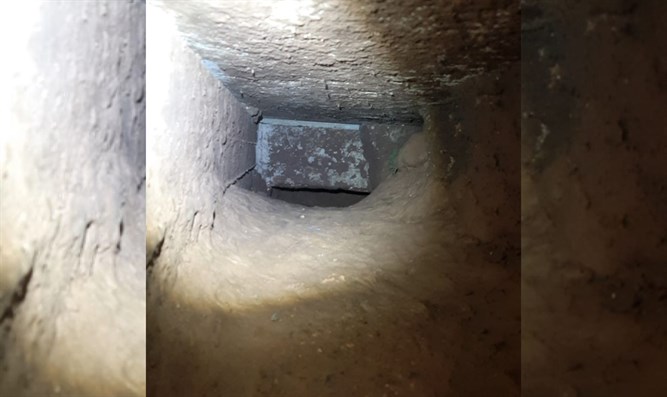 The tunnel by which the terrorists escaped Israel Prisons Service		Zakaria Zubeidi, the only one of the six escaped prisoners who is not affiliated with the Islamic Jihad terror group, asked to be transferred to the cell in which the other five terrorists were being held, Maariv reported.	Zubeidi is the former Jenin chief of the Al-Aqsa Martyrs' Brigades terrorist organization.	According to Maariv, seven years ago Islamic Jihad terrorists serving a sentence in the Gilboa Prison dug a tunnel under their bathroom in the wing, but the tunnel was discovered and its construction was halted at an early stage.	Following that, the issue was investigated, and a suggestion to install a simple detection system in the cells was proposed. However, as the years passed the discussions were forgotten and the issues returned.	Former Israel Prisons Service officials said that a system for blocking cellular communications was installed in the prison over a year ago, to the tune of millions of shekels. However, the system was never activated, due to concerns that its activation would spark violent protests in the prison.	Maariv also added that three of the escaped prisoners were tagged as being at high risk of escaping, and should have been separated. This, however, never occurred.	A former senior Israel Prisons Service official told Maariv that the tunnel by which the prisoners escaped was not dug in a day or even in a month. According to her, at 3:30a.m. there was a nightly count of the prisoners. At first there was a report of three prisoners missing, and only afterwards did it become clear that the true number was six.	The accepted protocol in facilities for security prisoners is that once every six months, all of the prisoners are transferred to a different wing, in light of previous attempts to dig tunnels which occurred in both the Gilboa and Shita prisons.	Zubeidi, who is not a member of Islamic Jihad, placed a request to be moved to a cell with five Islamic Jihad terrorists. Usually, the Israel Prisons Service does not place members of one terror group in a cell with members of a different group. However, Zubeidi's request did not alarm anyone, despite the fact that previously, a tunnel had been dug in that same wing. https://www.israelnationalnews.com/News/News.aspx/313128 09/05/2021 NEWS AM Avi Ilson - Mehila Official Music Videohttps://www.youtube.com/watch?v=4vnrb2y0uD4 Read the Prophets & PRAY WITHOUT CEASING!That is the only hope for this nation!Genesis 39:10And it came to pass, as she spoke to Joseph day by day, that he hearkened not unto her, to lie by her, or to be with her. 11And it came to pass on a certain day, when he went into the house to do his work, and there was none of the men of the house there within, 12 that she caught him by his garment, saying: 'Lie with me.' And he left his garment in her hand, and fled, and got him out.Herzog secretly visited Jordan for meeting with kingPresident cites ‘desire to make progress’ in the region following last week’s trip; says ties with the Palestinian Authority important for Israel’s securityBy TOI staff 4 September 2021, 10:42 pm 	President Isaac Herzog traveled last week to Jordan for talks with King Abdullah II, the president revealed on Saturday night, in the latest sign of warming ties between the countries. He spent a very positive and important evening with the king at his palace, Herzog told Channel 12 and 13 primetime news.
	“Jordan is a very important country. I have immense respect for King Abdullah, a great leader, and a highly significant regional actor,” Herzog was quoted as saying in a statement from his office. “In our meeting, among the things we discussed were the core issues in the dialogue between our states.”
	“There is a sense in the region of a desire to make progress, a desire to speak,” he added.
	Herzog noted that it had been a year since the first of the Abraham Accords — the normalization agreements between Israel and four of its regional neighbors, the United Arab Emirates, Bahrain, Morocco, and Sudan — were signed.
	“These accords created an important regional infrastructure. They are highly important agreements, which are transforming our region and the dialogue within it,” he said.
	Herzog said that he plans to speak with and meet other heads of state in the region. “I speak with many leaders from all around the world, almost every day, in full coordination with the Government of Israel. I think that it is very important for the State of Israel’s strategic and diplomatic interests to engage everyone in dialogue,” he added.
	Herzog’s trip was the latest in a series of high-level contacts between the countries after the swearing-in of Israel’s new government last month, following strained bilateral ties in recent years during the premiership of Benjamin Netanyahu.
	In July, Prime Minister Naftali Bennett met with Abdullah in secret at the crown palace in Amman, in the first summit between the countries’ leaders in over three years.
	Bennett’s trip marked the first time Abdullah has met an Israeli prime minister since he secretly hosted Netanyahu in 2018. According to reports, Abdullah had refused to meet with Netanyahu, whom he strongly disliked.
	In February, Defense Minister Benny Gantz also met secretly with Abdullah in Jordan. Herzog on Saturday confirmed that the meeting took place, as Gantz’s office had not publicly commented on it at the time.
	Earlier this year, tensions burst into the open after Amman delayed a plane that was slated to bring Netanyahu to the UAE, ostensibly in response to Jordan’s Crown Prince Hussein scotching a trip to the Al-Aqsa Mosque in Jerusalem, due to disagreements over security arrangements.
	The then-Israeli premier, who was forced to cancel his trip to Abu Dhabi, attempted to shut down Israeli airspace to Jordanian flights in revenge, according to reports.
	Jordan and Israel share strong security ties, but political relations have soured recently as Amman sparred with Jerusalem over Israel’s policies toward the Palestinians and the Temple Mount in Jerusalem, which is under Jordanian custody, even as Israel moved closer to other Sunni Arab states.
	
	Jordanians carry a model of the Dome of the Rock mosque during a demonstration in Amman against Israeli security measures at the Temple Mount, on July 21, 2017. (AFP Photo/Khalil Mazraawi)
	Jordan, an important regional ally to both Israel and the United States, has long called for a two-state solution and the renewal of Israel-Palestinian peace talks, which have been frozen since 2014.
	In an interview broadcast Saturday with Channel 13 news, Herzog said that it was important to maintain relations with the Palestinian Authority, “when it is regarding Israel’s security, [and other] important subjects,” after Gantz met with PA President Mahmoud Abbas last week.
	“No one should deceive themself that not talking to the PA will benefit Israel’s security,” Herzog added.
‘No deal’ on possible Netanyahu pardon
	Herzog also refused to say whether he would consider pardoning Netanyahu, who is on trial in three corruption cases. Netanyahu, now opposition leader, denies wrongdoing.
	“This is an unfair and theoretical question,” he said in an interview with the Kan public broadcaster.
	In the run-up to the presidential vote, Herzog refused to say whether he would consider pardoning Netanyahu, who had not endorsed either candidate.
	Herzog also faced scrutiny for hiring Naor Ihia as his spokesman, defying some critics who have highlighted Ihia’s past work as Netanyahu’s spokesman.
	“There was no initiative, direct or indirect, that was spoken of with Netanyahu,” Herzog told Channel 12 news. “I did not commit to anything, there is no deal… it’s an egg that hasn’t been hatched. https://www.timesofisrael.com/herzog-secretly-visited-jordan-for-meeting-with-king/ 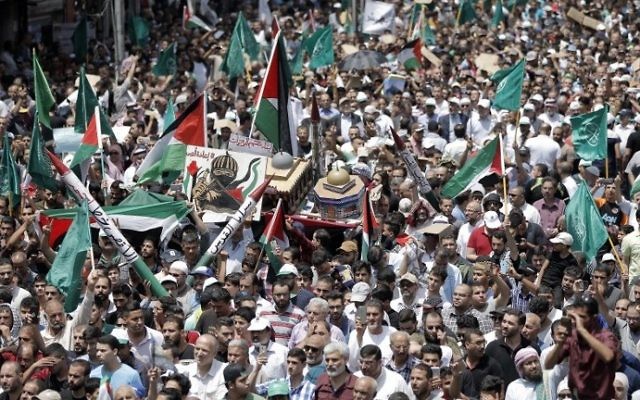 Fighting criticism, IDF chief says Israel must support troops or won’t have anyAmid ongoing debate over death of border guard in Gaza border riot, Kohavi issues highly irregular public missive, saying society must be able to accept losses to have resilience By Judah Ari Gross 4 September 2021, 9:42 pmUpdated at 11:53 pm 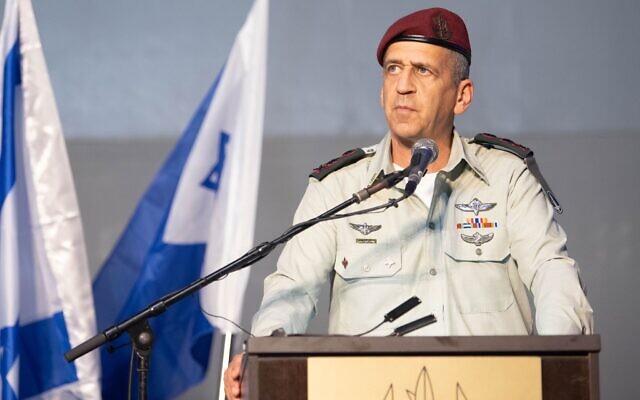 IDF Chief of Staff Aviv Kohavi speaks at a ceremony on the Israel Navy's Haifa Base, on September 2, 2021. (Israel Defense Forces)	Israel Defense Forces Chief of Staff Aviv Kohavi issued a highly irregular public letter on Saturday, addressing ongoing criticism of the military and its top brass over the death of a Border Police sniper during a riot along the Gaza border last month.	“A society that does not back its soldiers and commanders, including when they make mistakes, will discover that it has nobody to fight for it,” Kohavi wrote in his missive, which was addressed to military commanders.	The army chief released the letter in response to mounting criticism against IDF commanders over the death of border guard Barel Hadaria Shmueli, who was shot in the head at point-blank range by a Palestinian gunman on August 21 and succumbed to his wounds just over a week later.	Shmueli’s family — along with right-wing activists and opposition lawmakers — have accused the military of issuing overly restrictive rules of engagement that they claim prevented troops from keeping the rioters from the border fence. Shmueli’s father has suggested Prime Minister Naftali Bennett should resign over the incident, his mother has said she does not trust the government or the army, and the family has rejected the IDF’s investigation, demanding an independent inquiry.	The IDF has denied that the open-fire regulations were to blame — noting that Shmueli himself fired at the rioters when they rushed the border — and said that the issue was the way in which troops were deployed.	In his letter, Kohavi warned that the country must be prepared to lose soldiers in order to have “resilience” and told commanders to be willing to take chances.	“The readiness to sustain loss of life [in the defense of Israel] is crucial to national resilience, and that resilience is vital to the continuation of our very existence.
	Alluding to the IDF investigation of Shmueli’s death, Kohavi noted that in times of combat, “decisions are usually taken in situations of uncertainty, and quickly, therefore there is always the possibility of mistakes being made.” It was the IDF’s obligation to thoroughly investigate, “to get to the truth and learn the lessons, but mistakes of judgment on the battlefield are not matters for blame and punishment,” stated Kohavi.
	“Commanders and soldiers, you have my fullest backing. Continue to initiate and to take responsibility, to dare, and to bear the consequences,” he wrote.
	“The backing we give you relates first and foremost to the system of command and leadership in the IDF. We will not change it; we will bolster it. This is not only an issue for the IDF, it is an issue for the State of Israel, and at its heart is the question of what kind of military commanders it wants — bold and full of initiative or defensive and hesitant. Be bold,” Kohavi said.
	Bennett responded to Kohavi’s letter, calling the army and top officers in the IDF Southern Command and assuring them that they had his support.
	“I want you to know and that everyone in uniform will know: My support for IDF commanders is total and complete. Whenever there’s a battle, there are mistakes, sometimes they are tragic,” Bennett said.
	In a statement, the prime minister said that the “heartbreak for the entire country” over Shmueli’s death was “enormous,” and added that his family was entitled to say whatever they wanted.
	“The family can do anything. It is our job to give answers, to listen and to embrace,” he said.
	However, Bennett condemned the opposition lawmakers and activists who joined the family’s criticism. “I expect that politicians and public figures will not touch the IDF and its commanders. We have no other IDF,” he said.
	Also on Saturday, President Isaac Herzog visited Shmueli’s family at home to express his condolences.
	“Barel, who paid with his life to serve the homeland, was a hero. He was a daring soldier, an exemplar of the fighting spirit and sacrifice,” he was quoted saying in a statement from his office.
	“We are all attentive to criticism, certainly to the criticism of parents and families, and it is important to investigate every incident, but it is also important to understand that the battlefield will never be a sterile zone,” he added.
	Herzog said that he believed the military will thoroughly investigate the circumstances of the shooting and apply the lessons, while voicing support for IDF commanders.
	“Without them, there would be nothing to defend our children, us, and our beloved and embattled land. Barel fell as a hero, and arguments like the one that has evolved over the past week around his death must not be allowed to give succor to our enemies,” he said.
	On Friday, the IDF released the initial findings of its investigation into Shmueli’s death, blaming it principally on the way in which troops were deployed along the Gaza border barrier during the riot.
	
	A coffin carrying the body of Border Police officer Barel Hadaria Shmueli at a funeral in Tel Aviv, on August 30, 2021. Shmueli died nine days after being shot in the head during riots on the Gaza border. (Police spokesperson)
	“It would have been correct to deploy the troops and use them differently once the violent masses reached the defensive wall. At the same time, no issue was found in terms of the rules of engagement, which were not changed at any point before these events or during them,” the military said.
	The military’s investigation found that the Northern Gaza Brigade commander may have been slow to respond when the rioters rushed the fence. Only after the masses reached the barrier did he order the soldiers that had been stationed farther back to take positions closer to the border, where they could more effectively repel the rioters, according to the probe.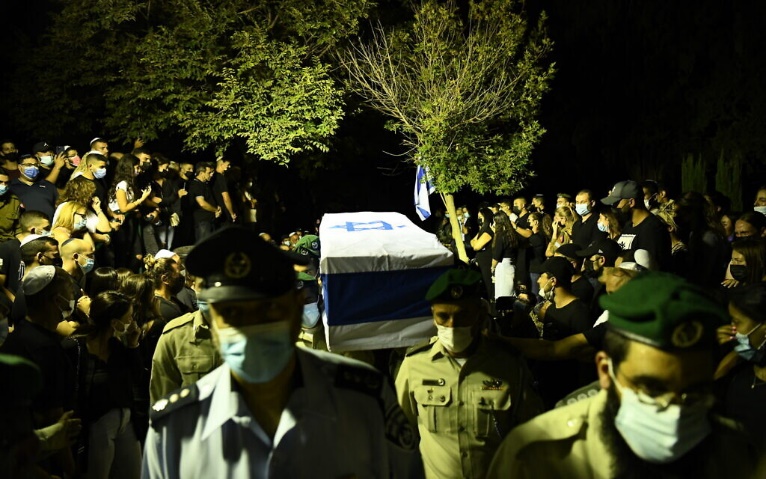 “The chief of staff determined that the rules allowed for completion of the operational mission and the removal of any threat to life. It was also found that during this event significant gunfire was conducted in response to the riots,” the IDF said. More - https://www.timesofisrael.com/fighting-criticism-idf-chief-says-country-must-support-troops-or-wont-have-any/ Cabinet set to approve nominations of ambassadors to US, CanadaRetired Brig. Gen. Michael Herzog, brother of the president, expected to be tapped envoy to Washington; candidate for Ottawa position is former Yesh Atid MK Ronen Hoffman By TOI staff Today, 4:21 am 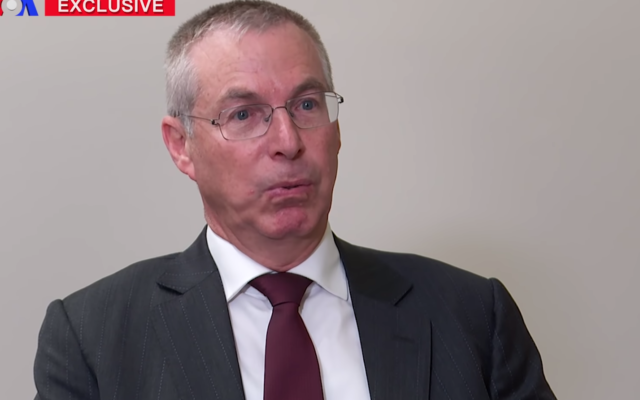 Michael Herzog is interviewed by VOA Persian on August 11, 2019. (Screen capture/YouTube)The nominations of Israel’s next ambassadors to the United States and Canada will be brought to the cabinet for approval on Sunday.Retired Brig. Gen. Michael Herzog — the brother of President Isaac Herzog — is the candidate for Israel’s envoy to Washington. Herzog, 69, served for roughly 40 years in the IDF, filling a number senior positions, including head of the army’s Strategic Planning Division as well as military secretary and chief of staff to four different defense ministers.Herzog is also a veteran negotiator in the Israeli-Palestinian peace talks, including the talks that took place in 2013-2014, when Benjamin Netanyahu was prime minister. More recently, he served as a senior fellow at the Washington Institute for Near East Policy and the Jewish People Policy Institute think tanks. Herzog is also well-connected in Washington, including with senior members of the Biden administration.If confirmed, Herzog will remain in the post during Foreign Minister Yair Lapid’s two-plus year term as prime minister that begins in September 2023, Prime Minister Naftali Bennett’s office said last month, indicating that the government’s two leaders cooperated in the decision.The incumbent ambassador to the US, Gilad Erdan, announced in June that he will step down from the post as soon as a new envoy is appointed. Erdan, a former minister for the Likud party, is also ambassador to the United Nations and will continue to serve in that role.Ronen Hoffman, a former Knesset member for Yesh Atid, is the candidate nominated to serve as Israel’s ambassador to Canada. The position has been vacant since January 2020, when Nimrod Barkan stepped down.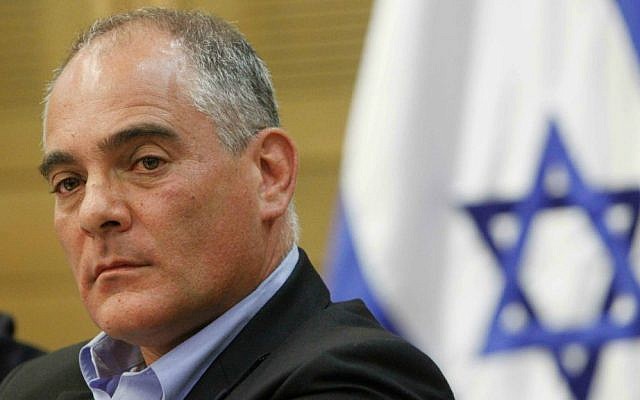 Then-Yesh Atid MK Ronen Hoffman, Israel’s next ambassador to Canada, during a committee meeting in the Knesset, May 30, 2013. (Miriam Alster/Flash90)Hoffman came into the Knesset with Yesh Atid leader Lapid when he was a freshman upstart, serving from 2013 to 2015. In addition to heading the Israel-Canada Parliamentary Friendship Association, Hoffman chaired the Foreign Affairs and Public Diplomacy subcommittee, and served on the Defense and Foreign Affairs Committee.He holds a PhD in War Studies from King’s College London, is currently a lecturer at the Interdisciplinary Center Herzliya, and was a co-founder of the IDC’s International Policy Institute for Counter-Terrorism. https://www.timesofisrael.com/cabinet-set-to-approve-nominations-of-ambassadors-to-us-canada/ Health minister optimistic as daily COVID infections fall below 10,000Serious cases slightly rise on Saturday to 677, but are still on the decline since peak in current wave of 753 By TOI staff Today, 12:16 am 	The Health Ministry on Saturday reported that 9,739 new coronavirus cases were identified a day earlier, ending a four-day stretch in which daily infections topped 10,000.	Another 4,145 infections had been recorded by Saturday evening, amounting to 90,750 active cases. There have been 1,112,744 verified coronavirus cases in Israel since the onset of the pandemic.
	The positive test rate was at 6.91 percent, a sharp drop from Thursday’s 8.42%.
	Health Minister Nitzan Horowitz on Saturday defended the government’s pandemic response amid the surge in COVID cases.
	“I don’t want to shut down the country — I said there won’t be a lockdown and there isn’t one,” Horowitz told Channel 13 news. “I don’t want to cause hundreds of thousands to be unemployed and don’t want to close schools and businesses.”
	“Stop with the panic. We are acting with consideration and responsibility. We are doing the important things to combat morbidity, but at the same time we want to keep the country open,” he added.
	Despite the high number of daily infections, the reopening of the school system last week and the upcoming Jewish holidays, Horowitz said there are signs that morbidity is declining, noting that serious cases have started to drop.
	The number of serious cases rose slightly on Saturday, to 677, after it had begun to decline in recent days from a peak of 753 during the current wave.
	“It’s too early to celebrate, but there are signs of optimism,” Horowitz said.
	Meanwhile, the death toll stood at 7,153, with 16 fatalities recorded on Friday.
	According to the Health Ministry, 6,010,685 people have received one COVID-19 vaccine dose, and 5,507,351 have received two shots. Another 2,573,020 have been administered a third dose.
	The ministry on Saturday released a list of guidelines ahead of the Jewish holiday season. It said that synagogues with over 50 attendants must require a “Green Pass” document, proof of vaccination or recovery from the virus, or a valid negative test, from worshippers.
	But still, the ministry recommended conducting prayers outdoors. Public gatherings on the holidays are limited to 1,000 participants indoors, and 5,000 outdoors, according to the updated guidelines.
	Participants in gatherings over 100 must wear face masks, the ministry said, though it recommended that masks be worn in smaller gatherings as well. https://www.timesofisrael.com/health-minister-optimistic-as-daily-covid-infections-fall-below-10000/ 

Virus czar calls to begin readying for eventual 4th vaccine dose
Salman Zarka says COVID-19 is here to stay for and that next booster shot may be adjusted for variants: ‘This is our life from now on, in waves’
By TOI staff 4 September 2021, 6:38 pm 
	Israel’s national coronavirus czar on Saturday called for the country to begin making preparations to eventually administer fourth doses of the coronavirus vaccine.
	“Given that that the virus is here and will continue to be here, we also need to prepare for a fourth injection,” Salman Zarka told Kan public radio.
	He did not specify when fourth vaccine shots could eventually be administered.
	Zarka also said that the next booster shot may be modified to better protect against new variants of the SARS-CoV-2 virus that causes COVID-19, such as the highly infectious Delta strain.
	“This is our life from now on, in waves,” he said.
	Zarka made similar comments in an interview with The Times of Israel last month.
	“It seems that if we learn the lessons from the fourth wave, we must consider the [possibility of subsequent] waves with the new variants, such as the new one from South America,” he said at the time.
	“And thinking about this and the waning of the vaccines and the antibodies, it seems every few months — it could be once a year or five or six months — we’ll need another shot.”
	Zarka said that he expects that by late 2021 or early 2022, Israel will be giving shots that are especially adapted to cope better with variants.
	Israel — the first country to officially offer a third dose — began its COVID booster campaign on August 1, rolling it out to all those over the age of 60. It then gradually dropped the eligibility age, expanding it last week to everyone age 12 and up who received the second shot at least five months ago. https://www.timesofisrael.com/virus-czar-calls-to-begin-readying-for-eventual-4th-vaccine-dose/ 
	
Number of Jews worldwide hits 15.2 million — Jewish Agency
On eve of Rosh Hashanah, figures show 45.3% of Jews live in Israel; 25.3 million eligible for Law of Return
By TOI staff Today, 3:05 am 

	Jewish men praying for forgivness (Selichot), at the Western Wall in the Old City of Jerusalem on September 5, 2021, prior to the upcoming Jewish holiday of Rosh Hashanah (Jewish New Year). (Yonatan Sindel/Flash90)
	There are now 15.2 million Jews worldwide, a 100,000 increase from the year before, according to the Jewish Agency.
	In statistics published ahead of Rosh Hashanah, which begins Monday evening, the Jewish Agency said 8.2 million Jews live outside Israel, with the largest population in the United States, which has around 6 million Jews. In Israel, there are 6.93 million Jews, accounting for 45.3 percent of world Jewry, the research said.
	Following Israel and the US, the countries with the largest number of Jews are France (446,000), Canada (393,500), Britain (292,000), Argentina (175,000), Russia (150,000), Germany (118,000) and Australia (118,000).
	The Jewish Agency said there 27,000 Jews living in Arab and Muslim states, with 14,500 in Turkey, 9,500 in Iran, 2,000 in Morocco and 1,000 in Tunisia.
	The statistics are based on self-identification as Jewish and not as any other religion. The Jewish Agency said when looking at those eligible to get citizenship under Israel’s Law of Return, which requires at least one Jewish grandparent, there are 25.3 million Jews worldwide. https://www.timesofisrael.com/number-of-jews-worldwide-hits-15-2-million-jewish-agency/ 
	
Al-Qaeda plotted multiple terror attacks in Israel after 9/11, FBI agent says
Counterterrorism expert says Palestinian ally of bin Laden unwittingly revealed 2002 plan to kill hundreds at nightclubs, enabling thwarting of attacks ‘at the last moment’
By TOI staff 4 September 2021, 3:22 pm 

	Al-Qaeda operative Zayn al-Abidin Muhammad Husayn, also known as Abu Zubaydah, in an undated video. (Screenshot)
	Al-Qaeda planned to carry out massive terrorist attacks on Israeli nightclubs in 2002 and was in the final stages of the plan, but was thwarted with the help of United States intelligence operatives, a former Federal Bureau of Investigation researcher has said.
	Ali Soufan, who with other agents had monitored al-Qaeda for the FBI both before the 9/11 attack on the World Trade Center in 2001 and afterward, told Israel’s Yedioth Ahronoth newspaper on Friday that the details of the nightclub attacks plot had previously been blocked for publication by the Central Intelligence Agency and has only now been cleared for publication.
	The counterterrorism expert said that the information on the plot was obtained during interrogations of a Palestinian al-Qaeda operative apprehended in Afghanistan.
	Zayn al-Abidin Muhammad Husayn, also known as Abu Zubaydah, was a Palestinian al-Qaeda operative who was captured by the US in Pakistan in March 2002.
	The US government says that he was an associate and longtime ally of Osama bin Laden.
	Held at a secret CIA black site, Abu Zubaydah was interrogated by Soufan and revealed the Israel plot. Al-Qaeda estimated that the attacks — planned to happen simultaneously at several clubs — would have killed about 200 people.
	In comments published in Hebrew by Yedioth, Soufan recounted: “The first thing I said to him was ‘You’re so careful, such a professional, what mistake do you think you made that allowed us to capture you?’ Abu Zubaydah thought for a moment and said: ‘The answer is obvious. The Israelis are on to our contacts for the coming action.'”
	Soufan said that this tipped off the Americans to “something we had no idea about — that they were planning a multi-site terror attack in Israel.”
	The confession led the Americans to quickly notify several relevant intelligence organizations including those in Israel. A top commander leading the plan from Europe was arrested and the attacks were thwarted.
	“Luckily we managed to stop them at the last moment,” he said.
	Abu Zubaydah has been jailed in the American detention camp in Guantanamo Bay since 2006. His lawyers have alleged that he was repeatedly tortured by his interrogators after his capture, including numerous instances of waterboarding.
	The dance club attack was not the only al-Qaeda plot targeting Israel. In the summer of 2001, Briton Richard Reid, later known as the “shoe bomber,” flew to Israel to try to find weaknesses in El Al’s security in preparation for a potential bombing of a flight.
	However, he raised suspicions of Israeli security personnel and encountered rigorous checks, which led him to cancel the plan.
	Reid eventually tried to detonate explosives in his shoe in December of that year on a trans-Atlantic flight from Paris to Miami, but was overpowered by passengers and flight attendants.
https://www.timesofisrael.com/al-qaeda-plotted-major-terror-attack-in-israel-after-9-11-fbi-agent-says/ 
	
Hamas threatens more Gaza violence: ‘All means available to break the siege’
Incendiary balloon units reportedly set to resume attacks on Israel amid ongoing disagreements over improving living conditions in the enclave
By TOI staff and Agencies 4 September 2021, 1:46 pm 
	Hamas is warning of continued unrest along the border fence with Israel, amid ongoing talks regarding a mechanism to allow Qatari aid money back into the Gaza Strip, as well as various steps to improve life in the enclave.
	Reports in Palestinian media indicated that units in charge of incendiary balloon attacks on Israeli planned to resume activities. The past week has seen repeated nightly riots along the border fence with Hamas’ blessing.
	The terror group’s spokesman Abdel Latif al-Qanou said in a statement Saturday: “Our Palestinian people in the Gaza Strip are determined to extract all their demands and break the siege on the Gaza Strip and no longer accept the gradual easing [of restrictions].”
	He added that “our people’s options are open and all tools and means are available to pressure the occupation and oblige it to lift the siege on our people.”
	Qatar and Egypt have been closely involved in efforts to improve conditions in Gaza in the wake of May’s 11-day war between Israel and Hamas, including the transfer of aid to the needy, greater allowances for goods and building materials to enter the Strip and more.
	A plan was recently announced to allow Qatari aid back into Gaza, but many other issues remain unresolved.
	The so-called “night confusion units” were active throughout most of the past week, setting tires alight at the border and lobbing improvised explosives at Israeli troops.
	The “night confusion units” do not officially tie themselves to Hamas, though their activities could not take place without the approval of the terror group that rules the Strip.
Palestinians gather, on September 2, 2021, during a nighttime protest along the border fence with Israel, east of Khan Younis in the southern Gaza Strip (Said Khatib/AFP)
	The riots came at the same time as Israel allowed dozens of truckloads of construction materials into the Strip.
	Speaking to defense officials Monday night, Israel Defense Forces chief Aviv Kohavi warned that Israel would not tolerate the border riots.
	“Calm and security will allow an improvement in civil conditions, but rioting and terror will lead to a strong response or operation,” he said.
	The most severe recent border riots took place on August 21. The violent protest saw hundreds of Palestinian protesters approach the fence, throw stones, and burn tires. Israeli troops responded with tear gas, rubber bullets, and a form of live fire.
	An Israeli Border Police officer, Barel Shmueli, 21, was shot at point-blank range when a Palestinian man approached a slit in a barrier where Shmueli was stationed and fired a pistol at him. He was critically injured and later died.
	Two Palestinians who took part in the protest, including a 13-year-old boy, were shot by troops and also died.
	Last month, Qatar and the United Nations announced that they had signed an agreement to return some Qatari subsidies to the Gaza Strip.
	The funds do not include payments to Hamas civil servants, who also received cash from Qatar before the May conflict between Israel and terror groups in the Gaza Strip.
	Defense Minister Benny Gantz said that the new mechanism “ensures the money reaches those in need, while maintaining Israel’s security needs.”
	Under the somewhat convoluted arrangement, Qatar will deposit the funds each month in a UN bank account in New York, from which it will be transferred to an unspecified Palestinian bank in Ramallah and from there to a branch in the Gaza Strip.
	The Gaza branch will then issue the $100 stipends to the recipients in the form of reloadable debit cards. Israel will oversee who receives these cards. More - https://www.timesofisrael.com/hamas-threatens-more-gaza-violence-all-means-available-to-break-the-siege/ 
	
Does this enzyme raise the chance of COVID-related death?
Researchers discovered an enzyme that is genetically related to a key enzyme in snake venom and was found in COVID-19 fatalities in doses 20 times the safe amount.
By JERUSALEM POST STAFF   SEPTEMBER 4, 2021 19:37
	A study from the University of Arizona discovered that an enzyme with a key role in severe inflammation may be a vital mechanism in COVID-19 severity and could provide a new target for medicine development.
	The researchers collaborated with Stony Brook University and Wake Forest School of Medicine to analyze blood samples from two COVID-19 patients and discovered that the circulation of the sPLA2-11A enzyme may be an important method in predicting which patients would die of COVID-19.
	At high levels, the enzyme has the ability to "shred" the membranes of vital organs.
	"It's a bell-shaped curve of disease resistance versus host tolerance," said Floyd (ski) Chilton, senior author on the paper and director of the UArizona Precision Nutrition and Wellness Initiative at the university. "In other words, this enzyme is trying to kill the virus, but at a certain point it is released in such high amounts that things head in a really bad direction, destroying the patient's cell membranes and thereby contributing to multiple organ failure and death."
	"The idea to identify a potential prognostic factor in COVID-19 patients originated from Dr. Chilton," said Maurizio Del Poeta, a co-author of the study. "He first contacted us last fall with the idea to analyze lipids and metabolites in blood samples of COVID-19 patients."
	The research team analyzed thousands of patient data points. The team focused on traditional risk factors like age, body mass index and preexisting conditions, but they also focused on biochemical enzymes and patients' levels of lipid metabolites.
	"In this study, we were able to identify patterns of metabolites that were present in individuals who succumbed to the disease," said Justin Snider, an assistant research professor at the University of Arizona and lead study author. "The metabolites that surfaced revealed cell energy dysfunction and high levels of the sPLA2-11A enzyme. The former was expected but not the latter."
	The analysis showed that most healthy people have approximately half a nanogram of the enzyme per milliliter, 63% of people who had severe COVID-19 and died had more than 10 nanograms per milliliter.
	"Some of the patients who died from COVID-19 had some of the highest levels of this enzyme that have ever been reported," said Chilton.
	Previous research into the enzyme shows that it has similar genetic ancestry to a key enzyme contained in snake venom. 
	"Like venom coursing through the body, [the enzyme] has the capacity to bind to receptors at neuromuscular junctions and potentially disable the function of these muscles," said Chilton.
	"Roughly a third of people develop long COVID, and many of them were active individuals who now cannot walk 100 yards," he added. "The question we are investigating now is: if this enzyme is still relatively high and active, could it be responsible for part of the long COVID outcomes that we're seeing?" https://www.jpost.com/science/does-this-enzyme-raise-the-chance-of-covid-related-death-678710 
	
Raisi: Iran ready to resume nuclear talks, but without Western ‘pressure’
New hardline Iranian president says ‘talks are on the agenda’; negotiations yet to resume since pause following his election in June
By TOI staff and AFP 4 September 2021, 11:34 pm 
	Iran’s President Ebrahim Raisi said on Saturday that the country is ready to hold talks with world powers to revive the 2015 nuclear deal, but not under Western “pressure.”
	“The Westerners and the Americans are after talks together with pressure… What kind of talks is that? I have already announced that we will have talks on our government’s agenda but not with… pressure,” Raisi told state television, according to a Reuters report.
	He added that “talks are on the agenda… We are seeking goal-oriented negotiations … so unjust sanctions on the Iranian people are lifted… and their lives can flourish.”
	The stalled talks aimed at reviving the agreement with world powers will likely not resume for another two to three months, Tehran’s foreign ministry said on Wednesday.
	Steered by the European Union, the talks began in April and seek to bring the United States back into a deal agreed in 2015. Former US president Donald Trump abandoned the accord in 2018 and began imposing tough sanctions on Iran.
	Negotiations were adjourned on June 20, two days after ultraconservative Raisi won Iran’s presidential election, and no date has been set for a resumption of dialogue.
	Raisi became president in early August, taking over from moderate Hassan Rouhani, the principal architect on the Iranian side of the 2015 agreement.
	Raisi’s government was sworn in on August 26 after receiving parliamentary approval.
	The 2015 deal offered Iran an easing of Western and United Nations sanctions in return for tight controls on its nuclear program, monitored by the UN.
	In retaliation for Trump’s withdrawal three years ago and his subsequent imposition of punishing sanctions, Iran in effect abandoned most of its commitments under the deal.
	But Trump’s successor, US President Joe Biden, wants to bring Washington back into the agreement.
	The talks in Vienna involve Iran and the five other remaining parties to the deal — Britain, China, France, Germany and Russia.
	The US also takes part in the talks but has no direct contact with Iran. https://www.timesofisrael.com/raisi-iran-ready-to-resume-nuclear-talks-but-without-western-pressure/ 
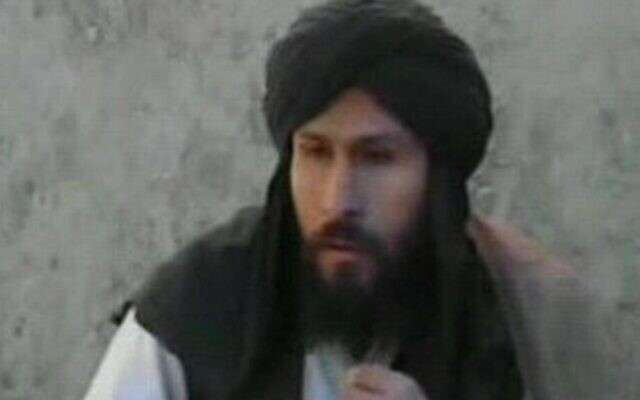 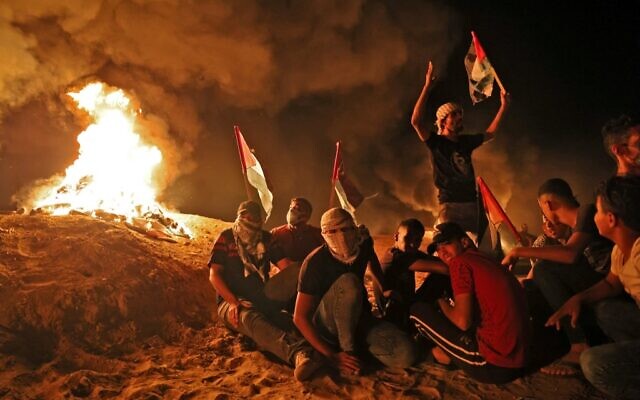 Report documents surge in Taliban atrocities against Afghanis
Summary executions follow traffic stops, knocks on door
By WND Staff  Published September 4, 2021 at 1:47pm 
	It's not like it wasn't expected, as the terror Taliban organization inflicted horrific violence on residents of Afghanistan when it was in control more than 20 years ago.
	But reports have now been surfacing that the group's members have returned to their old ways.
	A report from the Middle East Media Research Institute notes that there were incidents of terror even before the U.S. military made its final withdrawal.
	After that, newspapers and other outlets essentially went silent.
	But the reports now are appearing on social media sites over which the Taliban has little or no influence.
	Since Aug. 15, while the U.S. still was evacuating people, the report explains, "their fighters have been roaming the streets of Kabul and other provinces, carrying heavy weapons and terrorizing Afghan civilians."
	Now, "scores of tweets indicate that civilian Afghans are being terrorized by Taliban fighters in Afghanistan," the organization reported.
	One journalist, Habib Khan said on August 29: "Spoke to several Afghan journalists, most of them are in hiding, especially female journalists. Some of them tried to go back to work but were turned away by the Taliban. They can't hide forever, and they must be relocated to safer locations."
	Bottom of FormJust days earlier there appeared a video "of the Taliban members beating unarmed Afghans in Kabul," the report said.
	Kabul resident Lemar Siddiqui explained, "Look at this atrocity. He beat this young man once in Kabul yesterday and then martyred him in front of his wife."
	And Sami Mahdi, a Kabul University lecturer, shared a video on August 28 of an Afghan musician who was kidnapped and murdered by the Taliban jihadis.
	Mahdi wrote: "Fawad Andarabi, a local artist, was dragged out of his home yesterday and killed by the Taliban in Kishnabad village of Andarab. He was a famous folk singer in the valley. His son has confirmed the incident."
	MEMRI warned, "Although the Afghan Taliban have publicly promised to protect minorities and women in Afghanistan, their cadres have a deeply ideological-religious view on human rights. Like the Islamic State (ISIS), most Sunni groups in South Asia including the Afghan Taliban do not consider Shi'ites to be Muslims."
	The report noted on August 30, former Afghan minister of interior Masood Andarabi "tweeted a picture of a 22-year-old sportsman who was killed by the Taliban."
	The former official said, "Taliban's brutality must stop. His name was Paiman, 22, a sportsman and a tailor. He was coming home to Andarab from a neighboring province when he was taken [captive] at a Taliban's checkpoint and brutally executed on the side of the road. His crime. Being Andarabi. killings must stop."
	Kabul-based journalist Tajuden Soroush revealed on social media the report of the Taliban's execution of a man in Kabul: "Taliban shot dead a young man in Shahar Naw area of Kabul. Local journalists say, Taliban had told him stop, when he did not stop his car then the Taliban shot him by PK machine gun..."
	And journalist Waheed Paikan described another attack: "The Taliban shot dead the... government commander in Badghis province. His name is Haji Mullah... Taliban pardoned him a few days ago and gave him an amnesty, but he was shot."
	"Similarly, Majeed Qarar reported the killing of an Afghan soldier by the Taliban after he was pardoned. Col. Darwesh, the 29-year-old who served in the 8th Battalion in Helmand province, was granted amnesty by the Taliban, but later they knocked on his door, took him on the pretext of helping a patient at a hospital and killed him, noted Majeed Qarar in his tweet," MEMRI reported.
	The report noted, "It seems that after the Taliban seized Kabul, reports of extrajudicial killings in various provinces became routine but such killings were not reported in the national and international media, which has been focused on the Taliban's efforts on government formation in Kabul." https://www.wnd.com/2021/09/report-documents-surge-taliban-atrocities-afghanis/ 
China on the cusp of a ‘profound transformation’ 
A widely circulated commentary carried on state media could herald what some see as an emerging Cultural Revolution 2.0 
by Jeff Pao August 31, 2021 
	An ideological split between Chinese President Xi Jinping and the country’s business and cultural elite has come to the fore after a hardline commentary by a known Maoist supporter received official blessing in state media.
	The widely distributed commentary, laden with Cold War jargon, calls for a “profound transformation” to make China strong enough to fight against the United States, a process some have dubbed Cultural Revolution 2.0.
	Political commentators said the article resembled the way revolutionary leader Mao Zedong initiated the Cultural Revolution with his “big-character posters” in 1966.
Chinese President Xi Jinping raises a fist while donning a Mao suit at this year's Communist Party centennial. Photo: Agencies 
	They also said President and Communist Party General Secretary Xi Jinping would gain more political and economic power with this transformation while businessmen and officials who had benefited from China’s opening-up in recent decades would lose out.
	The commentary follows Beijing’s recent tough action against business giants, along with new priorities in social, educational and cultural fields.
	Since Alibaba’s Ant Group was banned from listing in the United States last November, Beijing has launched measures to curb technology giants including Tencent and Didi Global. New rules have also been imposed to restrict the education, property and entertainment sectors.
	After top party leaders gathered in the informal policy-discussing Beidaihe Conference in early August, Xi told the party’s Financial and Economic Affairs Committee on August 17 that China should aim to promote “common prosperity.”
	A dozen pop stars, including actresses Vicky Zhao and Zheng Shuang, were banned or fined while some male singers were accused of involvement in sexual crimes. 
	China also banned feminine-looking male celebrities and ordered that people under 18 were only allowed to play video games for three hours a week.
	The possibly historic article, entitled “Everyone can feel that a profound transformation is happening”, explained in detail Beijing’s motives for the moves. 
	Written by Li Guangman, a former editor-in-chief of the Central China Electric Power News, which was closed in 2013, the article was posted on his personal social media accounts on August 28.
	The following morning, it was published on the websites of the Guang Ming Daily, a unit of the Communist Party’s propaganda department, and the Global Times, a state-run publication known for its provocative views. In the evening, it was reprinted by more state media websites including the People’s Daily, Xinhua, CCTV and www.81.cn.
	“China is currently facing an increasingly severe and complex international environment. The US has implemented military threats, economic and technological blockades, financial strikes and political and diplomatic siege against China,” Li wrote. 
	“The US has also launched biological warfare, cyber warfare and public opinion against China.”
	“If we still have to rely on big capitalists as the main force of anti-imperialist and anti-hegemonism, or still cooperate to the US’ ‘tittytainment’ strategy, our young people will lose their strong and masculine vibes and we will collapse like the Soviet Union before we are attacked,” he said, claiming that the US had launched a color revolution against China through different channels.
	The “profound transformation” underway in China aimed to respond to the US’ brutal and ferocious attacks as well as the current complicated international situation, he said. 
	The curbs on the entertainment sector were far from adequate as ordinary workers and people should become the main characters on screens. People would benefit from the “common prosperity” goal after the education, medical and property sectors were reformed, he wrote.
	Wang Dan, a US-based Chinese activist and a former student leader during the 1989 Tiananmen Square protests, said the party’s latest moves to reform the cultural sector aimed to push forward a social movement similar to the Cultural Revolution from 1966 to 1976.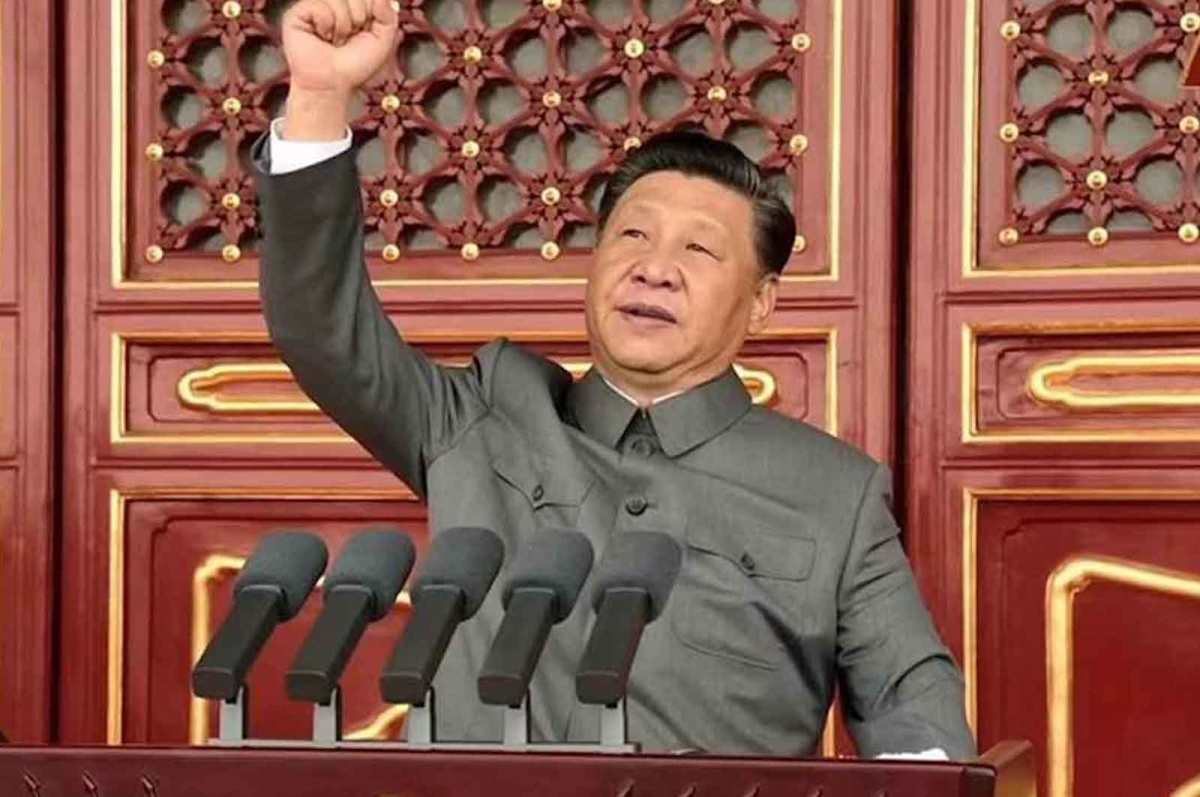 	Wang said Li’s article used Maoist language, showing that the party planned to reform the country’s culture and people’s minds and then all of society.
	“If this is not Cultural Revolution, what is it? We have cried wolf about the re-emergence of the Cultural Revolution for many years. Now the wolf has come,” Wang said.
	Shi Shan, a political commentator, said Li’s article could be the curtain-raiser of a “Cultural Revolution 2.0,” which would promote statism and suppress individualism.
	Shi said over the past few years Xi had promoted many officials who had supported Mao. He said these leftists were trying to increase their influence in the economy but might end up creating a new disaster like the 1959-61 Great Chinese Famine and the Cultural Revolution.
	Studies suggest the number of non-natural deaths ranged from 20 million to 45 million during the famine. About 20 million people died due to the Cultural Revolution.
	Political commentator Johnny Lau said a “second-generation” of the party’s senior members and retired officials who had contributed to and benefited from China’s economic liberalization in recent decades could be suppressed under Xi’s “common prosperity” drive. 
	Lau said Xi had prevented various second-generation senior party members from taking key positions in the party and government because they might dilute his power.
	He said it was worth noting that former vice-minister of commerce Long Yongtu had recently expressed different views about China’s foreign and economic policies. He said Long’s view showed that there is a big debate within the party on how Beijing should deal with the US.
	On August 20, Long said in an article published by Cain magazine that China should improve its relations with the US, which he predicted will remain the world’s strongest country for a long time. 
Long Yongtu is a former vice-minister with China’s foreign trade ministry who headed the talks that led to China’s entry into the World Trade Organization. Photo: AFP 
	Long wrote as the world’s economic focus had shifted from Europe to Asia, the US only wanted to benefit from the trend and did not come to Asia to suppress China. 
	He said China should not misjudge US strategic intentions because this would worsen relations between the powers.
	“Some of the Cold War mentality may still affect many of us, especially the older generations among us. It’s important for us to avoid old thoughts and nicely handle international problems,” Long said. 
	“Some troubles are created by ourselves while some others are caused by the wrong way of thinking.” https://asiatimes.com/2021/08/china-on-the-cusp-of-a-profound-transformation/	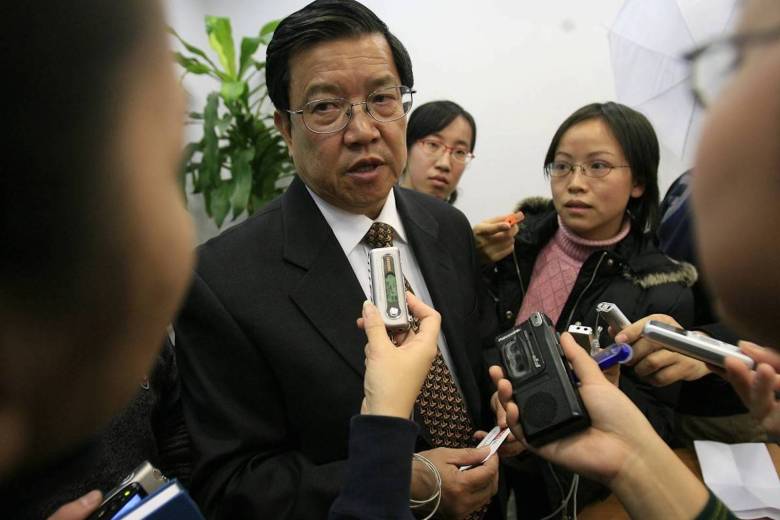 Health officials warn White House to pause vaccine boosters
Data on COVID issue not yet analyzed
By WND News Services Published September 4, 2021 at 5:34pm By Harry Wilmerding Daily Caller News Foundation
	Top U.S. health officials told the White House pandemic coordinator on Thursday to scale back the Biden administration’s plan to administer the coronavirus booster shots to individuals in September, The New York Times reported.
	Dr. Janet Woodcock, the acting commissioner of the Food and Drug Administration (FDA), and Dr. Rochelle P. Walensky, the director of the Centers for Disease Control and Prevention (CDC), told White House Coronavirus Response Coordinator Jeffrey D. Zients that they need more time to collect and analyze the necessary data relating to the booster shots, The New York Times reported.
	The doctors told Zients that their agencies might be able to determine whether to recommend boosters for recipients of the Pfizer-BioNTech vaccine in the coming weeks, according to the Times.
	The two doctors presented their argument to Zients at a meeting on Thursday. It is unclear how Zients responded to the news.
	The start date for the planned U.S. Covid-19 vaccine booster campaign could be pushed past Sept. 20, at least for the Moderna and J&J vaccines, people familiar with the discussions said. https://t.co/XE3xH2FWtA
	— WSJ Politics (@WSJPolitics) September 3, 2021
	Bottom of Form“We always said we would follow the science, and this is all part of the process that is now underway,” a White House spokesperson said on Friday, according to the Times.
	“When that approval and recommendations are made,” White House spokesman Chris Meagher said, “we will be ready to implement the plan our nation’s top doctors developed so that we are staying ahead of the virus.”
	The Biden administration last month announced that most Americans should get the vaccination booster eight months after receiving the second shot. The booster shots were planned to be made available by Sept. 20.
	“The plan is for every adult to get a booster shot eight months after you got your second shot,” President Joe Biden said on Aug. 18. “It will make you safer, and for longer. And it will help us end the pandemic faster.https://www.wnd.com/2021/09/health-officials-warn-white-house-pause-vaccine-boosters/ This is called a huge backpedal to cover the exposure of the real issue which is that there is no science and it is all a political farce. Lies, lies, more lies an damned lies. Rdb]
	
Shocking Conclusions from Africa Study Expose Why Big Pharma’s Puppets are Suppressing Ivermectin Data
The vaccine-nannies are busy saying Ivermectin doesn't work, but they don't look to the science to show this. They simply gaslight us about the "horse dewormer."
by JD Rucker 	September 3, 2021 
		Joe Rogan, Kirstie Alley, and a handful of other celebrities have brought out the anti-Ivermectin wolves in America. Mainstream media is in full attack-mode. Big Tech is censoring posts to the point that people are coming up with creative ways to indicate they’re even talking about Ivermectin so as not to trigger the filters. 		The CDC claimed the drug was for horses only, neglecting to remove their own recommendations for people to take Ivermectin for other issues.
		If the CDC is recommending what they deemed to be a “horse dewormer” to people traveling from Africa, does that mean the CDC is racist?
		A graph made its rounds on social media yesterday that raised some eyebrows. It showed the clear difference between countries in Africa that use Ivermectin regularly versus those that do not. The differences were startling as the Ivermectin-nations showed unambiguous advantages against Covid-19. The mortality rates were very low compared to countries that do not use Ivermectin on a wide scale.
	This graph prompted me to dig deeper into the study. As it turned out, the graph is the tip of the iceberg. There are other data points supporting the use of Ivermectin as a treatment for Covid-19 scattered throughout the study. I’ll publish the whole thing below, but here are some important takeaways for easy digestion.
	First, the countries that use Ivermectin have less-sophisticated medical facilities than the nations that do not use Ivermectin. This means that life expectancy is lower and testing is more sporadic. Universal Ivermectin use seems to be the only factor preventing these nations from a full-blown Covid-19 catastrophe.
	Second, Africa seems to be the perfect environment for this type of study because of the stark differences in mortality rates. Nations that push Ivermectin as an antiparasitic agent were not attempting to fight Covid-19. They’ve been using the drug universally for years. Therefore, the data regarding mortality clearly delineates between Ivermectin nations and non-Ivermectin nations. As the study states, “The community-directed onchocerciasis treatment with ivermectin is the most reasonable explanation for the decrease in morbidity and fatality rate in Africa.”
	The final and arguably most important “hidden” takeaway from the study is that recovery and fatality rates for Covid-19 cases were not statistically significantly different between Ivermectin countries and non-Ivermectin countries. That means that once a person was tested and officially declared a Covid-19 case, they recovered or died at essentially the same rates across the board.
	This tells us that other factors such as medical proficiency, environmental differences, or access to vaccines do not contribute to whether someone lives or dies once they have become sick with the disease. Since overall mortality rates per capita are significantly lower in Ivermectin nations but case fatality rates are the same, Ivermectin is clearly effective as an early treatment and perhaps even as a preventative measure.
	Remember, the people in the Ivermectin nations are already taking the drug. They aren’t waiting for a positive Covid test and likely aren’t even very concerned about the disease at all. Many if not most who do end up becoming Covid-19 cases in Ivermectin nations were likely among those who were not taking Ivermectin as an antiparasitic. This is why they’re on equal footing when they go to the hospital as those living in non-Ivermectin nations.
	Here is the study. Below it, I will offer some commentary on what this all means for America and the rest of the world. More -https://noqreport.com/2021/09/03/shocking-conclusions-from-africa-study-expose-why-big-pharmas-puppets-are-suppressing-ivermectin-data/ 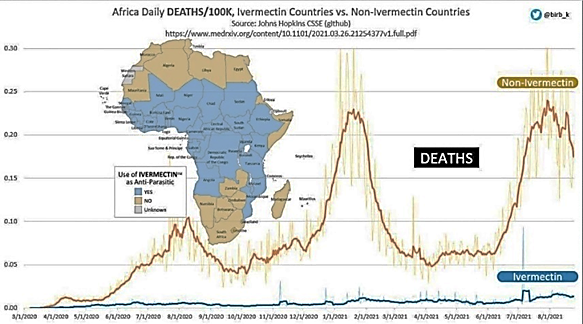 
Study: Surgical and Cloth Masks Filter Roughly 10% Efficient at Blocking AerosolsHannah Bleau 	24 Aug 2021942	The commonly worn cloth and surgical masks are roughly 10 percent efficient at blocking exhaled aerosols, a University of Waterloo study found.
	The study, examining the effects of masks and ventilation, ultimately found that commonly used cloth and surgical masks do little to filter exhaled aerosols.
	“The results show that a standard surgical and three-ply cloth masks, which see current widespread use, filter at apparent efficiencies of only 12.4% and 9.8%, respectively,” the study concluded, noting that KN95 and N95 masks were far more effective at filtering out aerosols.
	“Apparent efficiencies of 46.3% and 60.2% are found for KN95 and R95 masks, respectively, which are still notably lower than the verified 95% rated ideal efficiencies,” researchers continued in the data published last month prior to the Centers for Disease Control and Prevention (CDC) reversing course, advising fully vaccinated individuals to wear masks if they are in high-risk areas.
	The study’s conclusion continued:
	Furthermore, the efficiencies of a loose-fitting KN95 and a KN95 mask equipped with a one-way valve were evaluated, showing that a one-way valve reduces the mask’s apparent efficiency by more than half (down to 20.3%), while a loose-fitting KN95 provides a negligible apparent filtration efficiency (3.4%). The present results provide an important practical contrast to many other previous experimental and numerical investigations, which do not consider the effect of mask fit when locally evaluating mask efficiency or incorporating mask usage in a numerical model. Nevertheless, if worn correctly, high-efficiency masks still offer significantly improved filtration efficiencies (apparent and ideal) over the more commonly used surgical and cloth masks, and hence are the recommended choice in mitigating the transmission risks of COVID-19.
	Serhiy Yarusevych, one of the study’s authors, said there is “no question it is beneficial to wear any face covering, both for protection in close proximity and at a distance in a room,” but Yarusevych acknowledged there is “a very serious difference in the effectiveness of different masks when it comes to controlling aerosols.”
	The study coincides with the reemergence of mask mandates across the country. Washington State, for example, reinstated its statewide mask mandate Monday, months after relieving vaccinated individuals from the previous rule.
	Democrat Gov. Jay Inslee’s proclamation specifically prohibits businesses from “allowing customers to enter or remain in an indoor space in a business unless the customer is wearing a face covering.” https://www.breitbart.com/politics/2021/08/24/study-surgical-and-cloth-masks-filter-roughly-10-efficient-at-blocking-aerosols/ 
	
Poll: Over One-Third Believe Health Officials Lying About Safety of Coronavirus Vaccines
The Associated Press   Hannah Bleau   4 Sep 2021882
	Over one-third of Americans believe public health officials are lying about the safety of coronavirus vaccines, a Rasmussen Reports survey released Friday found.
	The survey asked, “Do you believe public health officials are lying about the safety of COVID-19 vaccines?”
	Forty-four percent said no, but over one-third, 37 percent, believe they are lying. Another 19 percent remain unsure.
	Opinions are sharply divided on party lines. A majority of Republicans, 53 percent, believe public health officials are lying, compared to 26 percent of Democrats and 35 percent of independent voters who say the same.
	The survey also found that viewers of conservative news outlets “have a better understanding of the risk of death from COVID-19 than do viewers of liberal channels.”
	As Rasmussen reported:
	According to Johns Hopkins University, the COVID-19 case-mortality rate – the percentage of diagnosed patients who have died from the disease – is 1.6% in the United States. The latest Rasmussen Reports national telephone and online survey finds that 30% of American Adults correctly estimate the rate as being less than 2%, while 20% believe the rate to be between 2% and 5%. Seventeen percent (17%) estimate the mortality rate to be in the 5%-10% range and 19% believe the rate is more than 10%. Another 14% say they’re not sure. (To see survey question wording, click here.)
	More viewers of Newsmax (40%) and Fox News (34%) correctly estimated the COVID-19 mortality rate than viewers of CNN (22%) or MSNBC (24%). Twenty-one percent (21%) of One America News (OAN) viewers correctly estimated the coronavirus mortality rate. Among Americans who say they don’t watch cable news at all, 38% correctly estimated the mortality rate as less than 2%.
	The survey, taken August 26 and 29, 2021, among 1,000 U.S. adults, has a margin of error of +/- 3 percent.
	Dr. Anthony Fauci is perhaps one of the most vocal public health officials, flip-flopping his positions throughout the pandemic, particularly on the efficacy and use of masks and U.S. funding of the Wuhan lab.
	An Economist/YouGov survey released last month found the vast majority of unvaccinated Americans indicated they remain firm in not getting vaccinated for the Chinese coronavirus. https://www.breitbart.com/politics/2021/09/04/poll-over-one-third-believe-health-officials-lying-about-safety-of-coronavirus-vaccines/ 
	
Restaurant that banned Biden supporters after Afghanistan disaster gets so popular it has to shut down due to demand 
4 Sep, 2021 21:58 
	A restaurant in Florida that made waves after banning business from supporters of President Joe Biden had to close this week as they could not keep up with rising demand following their public stance. 
	Following the recent death of 13 US service members in Afghanistan in a suicide bombing attack, DeBary Diner owner Angie Ugarte placed a sign outside her central Florida establishment announcing that she preferred not to serve those who continue to support the current administration.
	“If you voted for and continue to support and stand behind the worthless, inept and corrupt administration currently inhabiting the White House that is complicit in the death of our servicemen and women in Afghanistan, please take your business elsewhere,” the sign read. 
	Ugarte’s stance got her plenty of backlash on social media as images of the sign spread, but the business owner has also received a good deal of support, so much so that the restaurant had to temporarily shut down this week after running out of food. 
	The Debary Diner had to close today because they’ve been so busy - they ran out of food! The owner says she stands behind her sign. What do you think? Responses may be used on air. #FOX35Newspic.twitter.com/YcgOZRYMRi
	— Danielle Lama FOX 35 (@DLama_FOX35) September 2, 2021
	In a Friday post to Facebook, Ugarte said she’s received an “indescribable outpouring of love and support” since making her stance with her business. Many had taken to social media to promote boycotts of the restaurant in response to Ugarte, and she had reported seeing some potential customers walk away from the diner after reading the message.  
	She revealed to Daytona Beach News-Journal that she has received donations and support from around the world, though there have also been “death threats and bomb threats.”
	The Florida resident previously explained that her restaurant has a sizable veteran customer base and that connection to those who serve made the controversial handling of the Afghanistan withdrawal more personal to Ugarte. 
	“I was just angry. I was just let down. I felt like one of those mothers, or wives, or sisters who were gonna get that knock on the door,” she told Fox 35 about hearing of the ISIS-K suicide bombing at the Kabul airport. Ugarte has vowed to keep her anti-Biden sign posted as long as there are American citizens still in Afghanistan. She has also insisted she would have posted the same message if Trump were still president. 
	Despite the numerous deaths and reports of a mismanaged mission, Biden has referred to the Afghanistan exit as an “extraordinary success.” https://www.rt.com/usa/533980-florida-restaurant-joe-biden/ 
‘Why are they in a hospital bed?’ Conservatives puzzled over Buttigieg’s photo with newborns as Democrats congratulate gay parents 
	4 Sep, 2021 19:58 
	Pete Buttigieg and his husband Chasten introduce their two babies, Penelope Rose and Joseph August, in a social media photo ©  TWITTER/@PETEBUTTIGIEG via REUTERS
	Secretary of Transportation Pete Buttigieg revealed his two children on Saturday with his husband, though congratulatory messages were accompanied by many questioning the photo-op moment. 
	Buttigieg, once widely known as ‘Mayor Pete’ for his time as mayor of South Bend, Indiana, posted an image of himself and his husband, Chasten, sitting in a hospital bed and holding their two children, Penelope and Joseph. 
	Chasten and I are beyond thankful for all the kind wishes since first sharing the news that we’re becoming parents. We are delighted to welcome Penelope Rose and Joseph August Buttigieg to our family. pic.twitter.com/kS89gb11Ax
	— Pete Buttigieg (@PeteButtigieg) September 4, 2021
	The former mayor had announced last month that he and his husband had welcomed two children, born through surrogacy. 
	The Democrat was inundated with messages of congratulations from supporters who marveled over the Labor Day weekend photo.
	So beautiful!!! Congrats, @Chasten and @PeteButtigieg! <3 https://t.co/mTFt9ZBfB7
	— Charlotte Clymer 🏳️‍🌈 (@cmclymer) September 4, 2021
	I volunteer to babysit. I'm very good with tiny babies 😎 Wishing you every happiness with your beautiful family.
	— Joyce Alene (@JoyceWhiteVance) September 4, 2021
	This is exactly why we must fight for equality and our rights. I see a lot of people making fun of them for a variety of reasons, not okay.Congratulations, Chasten and Secretary Pete Buttigieg. Penelope is a beautiful name.❤️ https://t.co/iKkR5fY9L5
	— Raleigh Bowman 🏳️‍🌈 (@RaleighBowman) September 4, 2021
	Others were quicker to question the moment and call it out as a set-up photo-op moment meant to give some positive press to the Democrat and the administration, still facing criticism over the chaotic Afghanistan exit. White House Press Secretary Jen Psaki and other Democrats even shared the Buttigieg photo as needed “good news.”
	Happy news we can all use https://t.co/z6yQsX0sVS
	— Jen Psaki (@PressSec) September 4, 2021
	What beautiful babies! Congrats, daddies. I’ve got high hopes for these two… https://t.co/zVDsS3Fqrk
	— Susan Rice (@AmbRice46) September 4, 2021
	“Why are they in a hospital bed?” Spectator editor Chadwick Moore tweeted in response to the photo, a question that has been echoed by numerous other users.
	Why are Pete Buttigieg and his husband in a hospital bed as if one of them gave birth? Congrats to them and everything but I do not get the pic. https://t.co/8SpWQ70pX8
	— Carmine Sabia (@CarmineSabia) September 4, 2021
	Others also questioned how the photo-op moment would happen in a hospital during a pandemic as Covid-19 cases are on the rise, which numerous health officials have warned will continue to happen in the coming months due to the Delta variant and lagging vaccination rates. 
	“Hospitals are short on beds because of COVID, and Pete Buttigieg is taking a photo op in a hospital bed,” conservative author Brigitte Gabriel tweeted. 
	The hospitals are so full but glad they had time for these two men to have a photo-op with children they did not birth.
	— Lavern Spicer (@lavern_spicer) September 4, 2021
https://www.rt.com/usa/533978-pete-buttigieg-chasten-children/ 
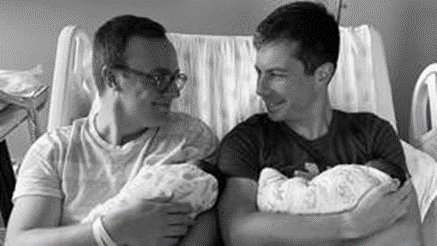 Commentary:	
How Big Pharma corrupts public health
By Peter Skurkiss  September 4, 2021
	Vaccines are a multi-billion-dollar industry, and the revenue from them is rapidly growing with the advent of the ones for COVID.  The prime example is Pfizer.  The company estimates that 2021 sales for its mRNA vaccine will be $33.5 billion.  And that number will grow as Pfizer and President Joe Biden are already advocating for vaccine booster shots.
	The history of Big Pharma has shown that it has never been shy about using money to buy influence.  Recipients of drug company money include individual doctors and hospitals; politicians; new outlets, which rely on pharmaceutical advertising, and organizations like the Centers for Disease Control and Prevention (CDC); the Food and Drug Administration (FDA), and the World Health Organization (WHO).
	This last point surprises many people.  They automatically assume that the CDC and FDA are totally funded by the government and are staffed with impartial professionals who are looking out solely for the public good.  That's grade-school civics.  Nearly half the FDA's budget comes from "user fees" paid by companies seeking approval for their drugs and medical devices.  As for the CDC, it has accepted millions of Big Pharma's dollars through the CDC Foundation.  According to the American Society of Hematology, during the fiscal years 2014 through 2018, the CDC Foundation received $79.6 million from companies like Pfizer, Biogen, and Merck.  Since it was created in 1995, the nonprofit organization has accepted $161 million from corporations.
	As for the WHO, the Gates Foundation is its second largest contributor after the U.S. government.  Over the past decade, the Gates Foundation has accounted for as much as 13% of the WHO's budget for the 2016–2017 period.  In February of last year, the foundation pledged $100 million to fight the Wuhan pandemic and upped that to a quarter of a billion dollars in April. 
	Like the pharmaceutical industry, the Gates Foundation is all in on vaccines.  In a press release, the foundation announced that it will commit a staggering $10 billion over the next ten years to help research, develop, and deliver vaccines around the world.  At the World Economic Forum's annual meeting, Bill Gates told the gathering, "We must make this the decade of vaccines."	
	Not to be left out, the Rockefeller Foundation has pledged $35 million to the CDC to push vaccines throughout Africa. 
	What we're looking at is a massive money machine that's lubricated with dollars from Big Pharma and unaccountable foundations.  It has enmeshed the CDC, the FDA, the WHO, and many politicians.  All these parties have a vested interest in the widest application of the COVID vaccines.  None of the players wants to have doubts raised about the effectiveness or safety of vaccines.  If there's a rash of adverse events from inadequately tested COVID vaccines, the strategy is not to stop, but to suppress the news about them and push on.  This is the Admiral Farragut strategy.  During his attack on Mobile Bay during the Civil War, the admiral famously shouted, "Damn the torpedoes, full speed ahead."
	If you think intelligent and highly degreed people who work in government health agencies couldn't be so callous and/or obtuse, think again.  The prime directive of bureaucrats everywhere is to secure their funding and preserve the reputation of their organizations.  If public health gets in the way of those priorities, the public loses.  This is a reflection of human nature and how bureaucratic organizations behave.  The shame of it all is that we have allowed public health entries be influenced (i.e., corrupted) with private money that has an agenda. 
	When it comes to the COVID vaccines, science is not leading the way.  Money and politics are.
https://www.americanthinker.com/blog/2021/09/9_3_2021_16_42.html	
	
At Best, 13 American Heroes Are Dead. At Worst, Treason 
Congressman Brian Mast Posted: Sep 04, 2021 11:00 AM
	On August 31, news broke about a phone call between President Joe Biden and the now-exiled President of Afghanistan, Ashraf Ghani. Reports state that President Biden pressured Ghani to publicly manipulate intelligence about the Taliban’s rampage across Afghanistan.  If televisions had broadcast images of the Taliban advancing, President Biden’s dream of a photo op celebrating Afghanistan withdrawal on September 11th would have been crushed, so he tried to get the Afghanistan president to help him keep up appearances.
	If reports of this call are true, it begs the question: did it meet the Constitutional standard of treason, adhering to the enemy during a time of war, giving aid and comfort?  
	The first qualification set forth by the treason clause is “adhering to the enemy” in a time of war.  The United States is still fighting the War on Terror.  The Taliban is our sworn enemy.  In addition, we already have multiple examples of President Biden “adhering” to that enemy.  Look no further than his decision to hand over a list of every American and vulnerable Afghan trying to pass Taliban checkpoints to get to the airport in Kabul.  At the exact moment that the Taliban was hunting those people, President Biden handed them a map.  
	Despite the Administration’s attempts to convince the world that the Sharia law-ruling, woman-stoning, jihad-waging Taliban has turned over a new leaf and that they’re “good terrorists,” they’re not.  The fact remains that they are the same terrorists that our troops were killing, right up to the point that they intimidated President Biden into taking their orders.  The President and his cabinet are leading the PR campaign for a terrorist organization - is that “comfort”? 
	Now, let’s discuss the phone call.  If reports are accurate, President Biden asked President Ghani to “change the perception” and told him that “whether it is true or not, there is a need to project a different picture.”  As I have said countless times in recent weeks, President Biden’s primary concern is the optics, and when optics are more important than the tactical and strategic objectives, America’s war fighters get killed.   
	President Biden has unfortunately proved my point: by publicly downplaying the strength of the Taliban in the days leading up to Afghanistan’s collapse, the U.S. and our allies were left stunned and scrambling to get their forces to safety.  If true, the President was working directly against America, preventing them from getting accurate and actionable intelligence on the situation in Afghanistan.  Such an act gave the Taliban the upper hand as they marched on Kabul - is that “aid”?
	In addition, by encouraging our Afghan partners to deliberately mischaracterize the situation on the ground, President Biden impeded the abilities of the countless intelligence agencies and analysts who rely on that information.  Those analysts are attempting to make the best possible recommendations to the commanders and generals who are, in turn, making life-and-death decisions for the troops and civilians on the ground.  Without accurate information, their job gets that much harder, and our troops face that much more danger.
	Under the treason clause, any act that deliberately weakens the ability of the United States to resist and attack its enemies is considered “aid and comfort.”  If this phone call led to false intelligence reports for our forces, was it more difficult for the U.S. to resist our enemy?
	The conversation between President Biden and President Ghani raises serious questions and the American people deserve answers.  It follows a deeply concerning pattern that has emerged over the past few weeks: President Biden, along with his advisors, have made decision after decision that has resulted in wins for the Taliban.  Congress must find those answers and hold President Biden accountable - especially if he has committed treason. 
	Congressman Brian Mast represents Florida’s 18thCongressional District.  Prior to his election to Congress, he served in the U.S. Army for over 12 years, earning medals including The Bronze Star Medal, The Army Commendation Medal for Valor, The Purple Heart Medal, and The Defense Meritorious Service Medal.  While deployed in Afghanistan, he worked as a bomb disposal expert under the elite Joint Special Operations Command. The last improvised explosive device that he found resulted in catastrophic injuries, which included the loss of both of his legs.https://townhall.com/capitol-voices/congressmanbrianmast/2021/09/04/at-best-13-american-heroes-are-dead-at-worst-treason-n2595314 
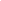 Inflammatory Disorders, Cancer Markers on the Rise
By Sidney Secular|September 4th, 2021
	Dr. Richard Urso, an ophthalmologist in Houston, Texas, is also concerned:
	“Early on, we were seeing things, mostly thrombotic, but later, as we get into two and three months [after vaccination], we’re seeing a lot of inflammatory issues. I’ve had a host of people with inflammatory ocular disorders, as well as having orbital inflammatory diseases.
	I typically don’t see this rash number of people. For people who don’t know, my clinical practice is probably one of the largest in the United States, if not the largest, and we get a tremendous number, in volume, of patients who come through our office. And I’m seeing late inflammatory disease, and it responds quite well to inflammatory medicines.”
	Some have brushed off the notion that the virus could be a bioweapon because it didn’t cause sudden, mass deaths. But this is a misconception. A successful bioweapon can be something that causes long-term, progressive, chronic-type diseases, noted Dr. Richard Fleming, a physicist, nuclear cardiologist and attorney.
	In 1994, Fleming introduced the theory of inflammation and vascular disease, which explains why these inflammable thrombotic diseases, and the causes, including viruses like SARS-CoV-2, produce disease states like COVID-19.
	“As I laid out in the theory in 1994,” Fleming said, “you’re going to see an inflammable thrombotic response. That’s the primary thing that people are noticing, be that heart disease or retinol disease.” The other factor is a prion component of this virus, “which is also a chronic smoldering disease.” Fleming noted:
	“If you’re going to actually develop something that’s going to have a massive effect on your ‘enemy,’ your goal isn’t to kill the enemy any more than it was the goal of the United States in Vietnam to kill the enemy.
	The goal was to maim the enemy so that more of the enemy would be taken off the field. What we’ve seen is something that’s been implemented that is an ideal by a weapon designed to demoralize and to feed people the enemy, and to cause a slow smoldering process.”
	Fleming cited data from Pfizer that showed in the 12 to 14 days following the second injection of the Pfizer mRNA vaccine, elderly individuals had a 2.6-fold increase in symptoms of Alzheimer’s disease. “This is an inflammable thrombotic process affecting every organ system and prion diseases that not only affect the brain, but also affect the heart and other vital organs of the body.”
	Dr. Ryan Cole, a Mayo Clinic-trained, triple-boarded pathologist, also said that he’s seeing potential cancer-causing changes, including decreases in receptors that keep cancer in check, and other adverse events post-vaccine:
	“I’m seeing countless adverse reactions … it’s really post-vaccine immunodeficiency syndrome … I’m seeing a marked increase in herpetic family viruses, human papilloma viruses in the post-vaccinated. I’m seeing a marked uptick in a laboratory setting from what I see year over year of an increase of usually quiescent diseases.
	In addition to that — and correlation is not causation — but in the last six months I have seen — you know, I read a fair amount of women’s health biopsies — about a 10- to 20-fold increase of uterine cancer compared to what I see on an annual basis. Now we know that the CD8 cells are one of our T-cells to keep our cancers in check.
	I am seeing early signals … what I’m seeing is an early signal in the laboratory setting that post-vaccinated patients are having diseases that we normally don’t see at rates that are already early considerably alarming.”
https://newswithviews.com/inflammatory-disorders-cancer-markers-on-the-rise/ 
	
Why and How We Take Back Our Country
By Andrew Wallace|September 4th, 2021
	I believe in plain language. Damn few people know or understand who really rules our country with an iron fist, and own most of it . I correctly label them as the Parasitic Super Rich Ruling Class (PSRRC)  or whoever votes the controlling shares of stock in corporate America held in their name. This type of parasite and the Communists have been with us since our founding. These people are anti- American, despise our Constitution and citizens, are Communist would be dictators, and are totally corrupt traitors guilty of all manner of crimes. They have no legal Constitutional authority whatsoever, absolutely none.
	Most people are under the false impression that government officials, politicians, corporate officials, military flag officers, judges, bureaucrats, et al. are the true rulers of our country. They are not, they are only the well bribed minions taking orders from the PSRRC which they dare not disobey for fear of dire consequences. Compliant minions or fellow travelers will be rewarded with great wealth for their treason at the expense of the people and will be protected when they violate the law..
	Both political parties are well bribed minions of the PSRRC and protected with a two tier justice system. When was the last time that high ranking criminals of either party were even charged, much less convicted? President Donald Trump and those few loyal to him were not protected because they were fighting the PSRRC for benefit of the American people. President Trump did more for the American people than all the presidents in the last 100 years regardless of how he talked.. Only God could have done more than President Trump when most officials and bureaucrats were on the PSRRC  payroll or scared to comply with the Constitution. It is safe to say that most government officials, including elected officials and bureaucrats, excluding real workers are minions of the PSRRC, corrupt, cowards or incompetent..
	As a veteran I have a deep and abiding hatred for the military industrial complex controlled by the PSRRC.
	They Conducted no win wars for profit and stars for the flag officers. None of the wars had any connection to the vital interests of the United States. Many members of our military were killed or wounded.
	Our country is now on the verge of civil war, total economic collapse, worthless currency, cessation of government services, empty stores, riots, arson, looting and starvation, et al. All of this could have been avoided if not for the treasonous usurpation of our government by the PSRRC- controlled minions including the DOJ, FBI, SCOTUS, CIA, military flag officers, judges, corporate officials, et al. All for money and power.
	Most major corporations are controlled by the PSRRC and were directed to pay the communist thugs of BLM millions of dollars to burn and loot our cities for political advantage. Democrat governors, mayors and prosecutors unconstitutionally aided and abetted the carnage. The PSRRC  also directed the fake media to smear President Trump for more than four years and to protect Biden from any negative information. Remember, both political parties, with the exception of “America First Republicans” are controlled by the Parasitic Super Rich Ruling Class, PSRRC ,who are brutal would be Communist dictators..
	Everyone I know, and those who responded to my last article are more than just highly enraged by the conduct of this faux Communist administration. They are desperate to know how to remove this criminal enterprise before we are destroyed. The longer the PSRRC Communist minions control our country, the more costly it will be to remove them. Communists and the PSRRC types have been attempting to take over our country since its inception, so I doubt they will give up without a prolonged fight
	Patriots  have all the major legal points and issues on their side in any conflict. Patriots would be fighting with the full legal support of the Supreme law of the Land, the United States Constitution and the Declaration of Independence. Religious patriots would also be fighting for God and Country, because the Communists hate God and try to destroy all religions. A majority of the American people believe in God so this would also turn into a religious war.
	I can find no single instance in the Supreme Law of the Land, our Constitution and Declaration of Independence where the PSRRC or their minions running this country have even a single once of legitimacy. Total legal legitimacy is on the side of the patriot opposition, which should scare hell out of the PSRRC and its Communist minions.
	Again,  I must say that our greatest  truth and strength is that the faux Communist administration and related fellow travelers are  guilty of treason for the unconstitutional election insurrection; they have absolutely no authority to govern, none. These insurrectionists have no legal authority to resist citizens who seek their removal. Most people would understand this to mean very simply that citizen efforts to defeat traitors would be legal even if they used deadly force and hung the survivors after a Nuremberg type trial. The Communists have no legal recourse. SCOTUS and other courts are compromised having forfeited any legitimate authority by their conduct relating to the insurrection and by results of the insurrection. They had the opportunity to stop this, but cowardly claimed “no standing” or refused to follow the Constitution. Most of these courts should be abolished anyway when government is reduced by 50-75% to its actual Constitutional powers.
	I pray that the greedy communists and the parasitic super rich ruling class will recognize that this is a fight they can’t win. Any conflict would however result in a pyrrhic victory. The only silver lining is that this will bring about massive and drastic changes in government, corporations, politics, investments, military, wars and just about everything that otherwise would not have been possible. The PSRRC and their minions will be major losers. If there is major destruction and loss of life the people will most assuredly insist on Nuremberg type trials. To be absolutely clear, Patriots who stand up for the country will suffer if the traitors can see and catch them.
	Conclusion, I don’t  advocate the violent overthrow of any legitimate Constitutional government. But it is my duty, obligation, and right to exercise my Constitutional responsibility to inform people of the truth as I see it, and to guarantee that our millions of honored dead will not have died in vain defending this great country. If the traitors don’t like this, s-*-w them.  https://newswithviews.com/why-and-how-we-take-back-our-country/ARUTZ SHEVA	
Closure to be imposed in Judea and Samaria over High HolidaysPassage will only be allowed in exceptional cases such as humanitarian or medical need during Jewish High Holidays this month.Arutz Sheva Staff , Sep 05 , 2021 3:00 PM In accordance with the security situation assessment and the guidance of the political echelon, a general closure will be imposed on the Judea and Samaria area and the crossings in the Gaza Strip will be closed during the High Holidays.
Rosh Hashanah: The closure will begin on Monday, September 6, 2021 at 4:00 p.m. The opening of the crossings and the end of the closure will take place on Wednesday, September 8, 2021 at midnight (on the night between Wednesday and Thursday), subject to an assessment of the security situation.Yom Kippur: The closure will begin on Wednesday, September 15, 2021 at 1:00 p.m. The opening of the crossings and the end of the closure will take place on Thursday, September 16, 2021 at midnight (on the night between Thursday and Friday), subject to an assessment of the security situation.Sukkot: The closure will begin on Monday, September 20, 2021 at 4:00 p.m. The crossings will be opened and the closure will be lifted on Tuesday, September 21, 2021 at midnight (on the night between Tuesday and Wednesday), subject to an assessment of the security situation.Simchat Torah: The closure will begin on Monday, September 27, 2021 at 4:00 p.m. The opening of the crossings and the end of the closure will take place on Tuesday, September 28, 2021 at midnight (on the night between Tuesday and Wednesday), subject to an assessment of the security situation.During the closure, the passage of goods will be prohibited, but passage for humanitarian, medical and exceptional cases will be allowed, subject to the approval of the Coordinator of Government Activities in the Territories (COGAT).https://www.israelnationalnews.com/News/News.aspx/313071 09/04/2021 NEWS AM לדוד - שוואקי | SHWEKEY - LeDavidhttps://www.youtube.com/watch?v=kqzMDBdeQC0 Read the Prophets & PRAY WITHOUT CEASING!That is the only hope for this nation!Genesis 39:6And he left all that he had in Joseph's hand; and, having him, he knew not aught save the bread which he did eat. And Joseph was of beautiful form, and fair to look upon. 7And it came to pass after these things, that his master's wife cast her eyes upon Joseph; and she said: 'Lie with me.' 8But he refused, and said unto his master's wife: 'Behold, my master, having me, knoweth not what is in the house, and he hath put all that he hath into my hand; 9he is not greater in this house than I; neither hath he kept back any thing from me but thee, because thou art his wife. How then can I do this great wickedness, and sin against God?'Taliban Says China Will Be 'Main Partner' To Rebuild AfghanistaSeptember 02, 2021   By RFE/RL 	The Taliban says China will maintain diplomatic relations with Afghanistan and the new rulers in Kabul will rely on Beijing for economic support after the withdrawal of U.S.-led international forces.
	Taliban spokesman Zabihullah Mujahid told the Italian newspaper La Repubblica on September 2 that China was the group's "main partner" to halt an economic collapse and rebuild the country.
	The Taliban has pledged to be more moderate since the insurgents toppled Afghanistan's Western-backed government on August 15, promising to protect some human rights and refrain from reprisals against old enemies.
	The United States and its allies have closed their diplomatic missions and conditioned any recognition of a Taliban government -- as well as economic aid that propped up the previous government -- on the group's actions.
	In particular, Western powers are calling on the Taliban to allow people to leave the country, enable access of humanitarian aid, make a complete break with international terrorist organizations, and respect human rights, especially for women.
	Without aid, humanitarian organizations have warned of catastrophe as severe drought and war have forced tens of thousands of families to flee their homes. The U.S. government has also frozen Afghanistan's central-bank reserves, helping to fuel a banking and payments crisis.	China, however, is unlikely to make aid and political ties contingent on human rights issues, preferring instead hard economic, political, and security interests.
	"China is our main partner and represents a fundamental and extraordinary opportunity for us because it is ready to invest and rebuild our country," Mujahid told La Repubblica.
	Mujahid said the Taliban was interested in the Belt and Road Initiative, China's global infrastructure-and-resource-development plan designed to tighten economic and political ties across dozens of countries.
	"We own rich copper mines, which, thanks to the Chinese, will be modernized. Finally, China represents our ticket to the markets around the world," Mujahid said.
	Another Taliban spokesman said on September 2 that China had promised to keep its embassy in Afghanistan open and "beef up" relations, as well as increase humanitarian aid.
	Abdul Salam Hanafi, a member of the Islamist group's political office in Doha, Qatar, "held a phone conversation with Wu Jianghao, deputy foreign minister of the People's Republic of China," spokesman Suhail Shaheen tweeted.
	"The Chinese Deputy Foreign Minister said that they would maintain their embassy in Kabul, adding our relations would beef up as compared to the past.... China will also continue and increase its humanitarian assistance especially for treatment of COVID-19," he wrote.
	Close ties between China and the Taliban could undermine the Western strategy of using economic leverage to pressure the new rulers in Kabul.
	Russia, as well, has maintained its diplomatic mission in Kabul.
	Relations with Russia are "mainly political and economic. Russia continues to mediate for us and with us to create the conditions for international peace," Mujahid said.	In a report, Fitch Solutions said on September 2 that it expects Afghanistan's economy to collapse as international money that funded the previous government dries up.
	"The highly disruptive manner in which the U.S.'s security forces left the country and the Taliban takeover will mean that the economic pains for the country will be felt acutely over the short term," said the research arm of credit ratings agency Fitch Group.
	It expects the country's real gross domestic product (GDP) to shrink by 9.7 percent this year, with a further drop of 5.2 percent next year.
	Foreign investment would be needed to support a more optimistic case, Fitch said.
	"An alternative and more positive economic scenario would entail Afghanistan's growth averaging around 2.2 percent in 2023-2030, which assumes that some major economies, namely China and potentially Russia, would accept the Taliban as the legitimate government of Afghanistan and begin major investment projects," it said.  https://gandhara.rferl.org/a/taliban-afghanistan-china-economy-/31440990.html  [Afghanistan will be Chinese before long. The US has with this last debacle lost much of the middle east and there is no trust with any of our allies. We are a country on the slippery road to decline and nowhere. – rdb]Reports: Israel destroyed Syrian missile battery that fired toward Tel Aviv areaAccording to Channel 12, overnight Israeli strikes in Syria may have targeted Hezbollah factory for precision-guided missilesBy TOI staff Today, 8:01 pm T	he Israeli Air Force struck and destroyed a Syrian missile battery after it launched a missile that exploded near central Israel early Friday morning, according to Hebrew media reports Friday evening on Channel 12 and Army Radio.
	The Syrian air defense missile flew over Israeli skies before exploding over the Mediterranean Sea, the Israel Defense Forces said. Missile fragments were later found in the Tel Aviv area. Incoming rocket warning sirens were not sounded, in keeping with the military’s policy of not triggering alarms for projectiles headed toward unpopulated areas.
	The Syrian military fired the missile in response to what Syrian state media said were Israeli airstrikes near Damascus. Israeli officials believe the missile was not intentionally fired at Israeli territory.
	According to Channel 12, those Israeli strikes apparently targeted an advanced weapons facility, possibly a Hezbollah site for the production of precision-guided missiles. The report did not cite any sources.
	There were no reports of injuries or damage in Israel as a result of the fallen missile fragments.
	“This morning, residents of central [Israel] found a number of missile fragments on the ground. The fragments were collected by the Israel Police. We thank the residents for their conscientiousness, and we ask them to not touch these fragments,” the military said in a statement.
	Possible shrapnel from the Syrian air defense missile landed in the Kfar Shalem neighborhood of Tel Aviv. The projectile apparently exploded in the air. pic.twitter.com/OwjcYg2kkm
	— Emanuel (Mannie) Fabian (@manniefabian) September 3, 2021
	Syrian air defense missiles have in the past accidentally shot down a Russian military plane and have also reached Cyprus in error. 
	The IDF did not comment on the alleged strikes in Syria, as per its policy.Video published by SANA purported to show an air defense missile being fired into the air. A blast could be heard shortly after.https://www.timesofisrael.com/reports-israel-destroyed-syrian-missile-battery-that-fired-toward-tel-aviv-area/ Israel’s new COVID-19 chief’s New Year’s diagnosisHEALTH AFFAIRS: New coronavirus czar Prof. Salman Zarka balances between health and politics.By MAAYAN JAFFE-HOFFMAN    SEPTEMBER 3, 2021 07:03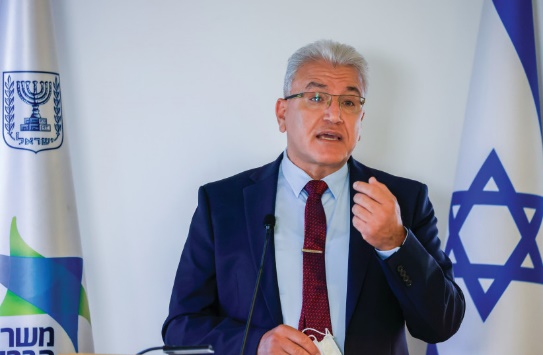 CORONAVIRUS ‘CZAR’ Prof. Salman Zarka attends a press conference in Jerusalem on Sunday (photo credit: OLIVIER FITOUSSI/FLASH90)	Tourists who have received three shots of the Pfizer coronavirus vaccine should be able to enter Israel from “orange” countries without isolation, beginning right after the High Holy Days, according to COVID-19 chief Prof. Salman Zarka. [NOTICE this is right AFTER the high holidays which is one of the peak tourist times in Israel. That means that all that tourist traffic will be lost now. – rdb]	The third person to head the country’s “Magen Israel” program in the last year, Zarka told The Jerusalem Post that the professionals in the Health Ministry agree that “what is allowed for Israelis we will also allow for foreigners.”	Zarka, who took over as coronavirus commissioner from Prof. Nachman Ash in July, has been only about one month in his new role. But already he has learned the balance between health and politics. 
	He spoke to the Post on the day that schools opened, as cases were surging and expected to continue to rise, but said that he does not expect to lockdown, and that Israel – like the rest of the world – would have to learn to live alongside coronavirus.
	Earlier this week, the ministry changed the definition of a “vaccinated person” to someone who has been vaccinated with two doses of the Pfizer coronavirus vaccine within the last six months, a person who has received three doses of the vaccine – the booster at least one week prior, a person who has recovered from the virus within the last six months, or someone who recovered more than six months ago but received at least one vaccine dose. 
	With this shift came an updated travel outline: Vaccinated individuals returning from orange countries who meet the above criteria have to isolate only until the receipt of a negative coronavirus test result or up to 24 hours, whichever comes first.
	The majority of the world is orange, including Greece, Cyprus, the United States, France, Spain, Portugal, Thailand and Italy. 
	But the Health Ministry’s new protocol does not pertain to anyone who meets the criteria but did not receive his or her shots inside the country. 
	“It should be emphasized that any traveler who was vaccinated outside Israel, no matter when, where, with what and how many times, is subject to quarantine of at least seven days – except for arrivals from the nine low-risk countries,” a message disseminated by the Government Press Office explained. “That applies for Israelis as well. No serological test will waive this requirement.”
	But Zarka told the Post that it is the Health Ministry’s intention to “complete this process” and enable people who have had three shots of the Pfizer vaccine abroad to enter Israel without quarantine, too. 
	“If someone comes from the US and he has three doses of the Pfizer vaccine, according to our protocols – and we will soon update our policy – it would be very logical that this person has to take a PCR test on arrival, wait up to 24 hours, and then, if the test is negative, he can leave isolation,” Zarka said.
	The protocol would also eventually apply to those who receive a Moderna booster. 
	The company announced late Thursday night that it had initiated the submission to the US Food and Drug Administration for the evaluation of a booster dose of its COVID-19 vaccine and that it expects to submit data to the European Medicines Agency and other regulatory authorities in the coming days. 
	But Zarka said he could not guarantee the policy shift, because travel protocols are often based on “agreements between countries and not professional logic.”
	He said that “it could be that the Foreign Ministry, with a certain country, they don’t agree to allow us to enter, so we won’t agree to let them come in. Or they require us to isolate, so the Foreign Ministry will also require them to enter isolation.” 
	Zarka admitted that until this week the Health Ministry was not even sure of its own policy and how best to define a vaccinated person, as research started to show that antibodies wane over time. It also felt that it could not tie travel to booster shots without enabling anyone who wants or needs a third shot to get one. 
	The ministry only this week reorganized itself around the definition of who is vaccinated, Zarka said, “and now we will also pass it along to other countries. “Probably by the end of the holidays, we will be secure enough in our policy to open it up to the wider public.”
	He said that Israel has been in close consultation with the United Arab Emirates, the United States and Japan, among other countries.
	ZARKA IS A graduate of the Technion-Israel Institute of Science Medical School. He is the first Druze to head an Israeli hospital – Ziv Medical Center in Safed. He is also one of the few Druze or Arabs in the top echelon of the Health Ministry.
	He serves as a clinical associate professor in Bar-Ilan University’s Faculty of Medicine in Safed and a senior lecturer in the faculties of social sciences and health Sciences as well as the department of military medicine at the Hebrew University. 
	In addition to his medical degree, he holds a master’s degree in epidemiology and public health from Hebrew U. and is a graduate of the Institute for National Security Studies. He also spent 25 years in the Israel Defense Forces Medical Corps, including as commander of the IDF’s Medical Services Center and as head of the Health Division. He established a military hospital on the Syrian border as part of a special humanitarian operation by Israel. 
	In 2019, he lit a torch at the country’s Independence Day ceremony.
	Zarka was raised in an Arabic-speaking family in Peki’in, in the Upper Galilee. Today, he lives with his wife in Usfiya on Mount Carmel. He has three children. His oldest son just graduated from the IDF, another son just entered the military, and “my princess,” he said, began 10th grade on Wednesday.
	On the day that Zarka spoke to the Post, nearly 11,000 new coronavirus cases were diagnosed, and the prediction was a continued spike. But he said this was not cause for alarm.
	“The percentage of new cases is going up mostly because we are looking for more cases,” the commissioner explained. “We asked parents to test their children, and somewhere between 10% and 20% in some places will be positive. Those numbers will cause the daily count to go up.”
	On Tuesday, parents were requested to administer rapid antigen tests at home before sending their kids to school. Students that tested positive were supposed to get a PCR test at their health fund to confirm the results and be recorded in the national data system. 
	Zarka said that while the number of cases might rise, the level of vaccination should go up, too. The Health Ministry inoculated hundreds of students in yeshivot on Wednesday, and was expected to provide shots at schools across Israel through Rosh Hashanah. 
	Specifically in the Arab sector, where vaccination has been markedly lower among young people than in the rest of the country, Zarka said he expects a surge.
	“I am already hearing from municipalities that they want vaccines because they are in red areas and 70% of students are not vaccinated and they have to learn from a distance,” he said. “The Arabs don’t have holidays and will learn all month, so we will have time to inoculate them.”
	Will Israel lock down if Zarka’s predictions prove incorrect?
	“I have not said the word ‘lockdown’ in a long time,” Zarka said. “I do not think we will lock down.”
	But he admitted that he wants the government to enact additional restrictions this month while schools open, to better manage the spread of the virus. 
	“If we want kids in school, then we may need to shut down some other events, like soccer games or culture,” he said. 
	Zarka and the rest of the Health Ministry professionals brought their recommendations to the previous coronavirus cabinet meeting, but they were met there by deaf ears. The government does not want to have to pay benefits to businesses it asks to scale back and therefore refuses to enact restrictions. 
	“I don’t agree, and this is one of the conflicts we have,” Zarka said. “But we live in a democratic country, and the people who make the final decisions are the government and not Salman Zarka or any other epidemiologist.”
	He said that the Health and Religious Affairs ministries have aligned on a High Holy Day plan that includes pushing for outdoor prayer. He worked with municipalities to provide prayer tents to make services more comfortable, and said he has been in close touch with haredi (ultra-Orthodox) leaders about getting more people vaccinated with a third shot before Monday evening to ensure maximum protection.
	Zarka also recommended that parents screen their unvaccinated children before hosting meals with grandmother and grandfather, to help keep everyone safe.
	THERE HAS recently been an increase in verbal violence against Health Ministry staff and other doctors, including threats of violence, by anti-vaxxers. Zarka, too, has been the target of some of these threats, but said that he believes “there is a lot of noise around the anti-vaxxers, but it is not real noise.”
	Until a few weeks ago, some 1.1 million eligible Israelis remained unvaccinated. But he said that number is down to around 890,000 due to programs to reach out and get people the jab.
	“When we started to check who are the people who did not vaccinate, we learned that many of them are people that we have not managed to communicate with: Bedouin, people of lower socioeconomic status, people from the former Soviet Union, from Ethiopia and development communities. It is not really these people that have an ideology against vaccination,” Zarka explained.
	The Health Ministry rolled out a program to bring vaccination to people’s homes in some of these communities, and that has already led to promising results. 
	A survey published Wednesday by the Israel Democracy Institute showed that nearly one-fourth of unvaccinated Israelis simply have not gotten around to getting their shots. 
	“If people do not want to vaccinate for ideological reasons, I am not angry with them,” Zarka said, noting there are plenty of stories of people who have chosen not to get inoculated and then wound up on their deathbed regretting the decision. “What is not OK is for them to force their opinions on the rest of the public or to threaten violence.”Either way, he said that ultimately the country and the world will need to learn to live alongside the virus because “there is no other choice.”	“We saw that vaccines are not a magical solution,” Zarka said. “We all see that although we celebrated our victory two months ago, the virus has a mind of its own. There are new variants. The vaccines do not give an answer for life, and sometimes we need to get a booster.”	Moreover, there are plenty of countries that do not have vaccines or that have “less good” vaccines, he said. Therefore, unless Israel would shut its borders – “and it won’t shut its borders,” Zarka said – then as Israelis travel around the world, the virus will go with them, and people will continue to infect and be infected. “The headline that reads ‘Let’s finish with this virus’ is an impossibility,” according to Zarka. But people also cannot live under lockdown, because it is bad for the economy and health. “We need to understand that the virus is here and will continue to be here, that there will always be another wave,” Zarka said. As such, the basic principles will continue to apply: mask wearing, social distancing, good hygiene and vaccination. The third shot, he said, could last a year or it could only be six months – “we just don’t know.“I know it sounds limiting, but it should not be that hard when we know we are dealing with a fatal virus that causes severe health damage,” Zarka said. “You cannot live as if nothing is happening.... This is our new way of life.” https://www.jpost.com/health-and-wellness/coronavirus/israels-new-covid-rules-for-the-jewish-new-year-678560 Portugal, Sweden slap COVID entry ban on Israelis, including those vaccinatedNew bans take effect, ironically, as Israel eases quarantine rules for returning travelers; Netherlands, Romania, Czech Republic bar unvaccinated IsraelisBy Nathan Jeffay Today, 12:22 pmUpdated at 1:50 pm 	Portugal and Sweden have decided to bar entry to Israeli nationals amid soaring coronavirus infections in the Jewish state, a move some other European nations are expected to follow.	Israelis scheduled to fly Thursday to Portugal were prevented from checking in at Ben Gurion Airport. The Swedish ban will take effect on Monday, a representative from the Swedish embassy in Tel Aviv told The Times of Israel.	Though vaccination rates in Israel are among the world’s highest, Portugal and Sweden have their eyes on the elevated case numbers and aren’t making exceptions for Israelis who are vaccinated or recovered from COVID-19. The two countries only accept European Union vaccination certificates.	Their decisions came after the European Union on Monday removed Israel from a list of nations deemed “epidemiologically safe.”	Member states are not bound by the EU recommendation and Italy has decided to bar unvaccinated Israelis but welcome those with Israeli vaccination certificates.	The Netherlands, for its part, announced Friday that starting Saturday, only vaccinated Israelis will be allowed into the country and they must quarantine upon arrival. Beginning Monday, Israeli travelers must also present a negative coronavirus test result.	Romania and the Czech Republic have also said that only vaccinated Israelis will be allowed into the country.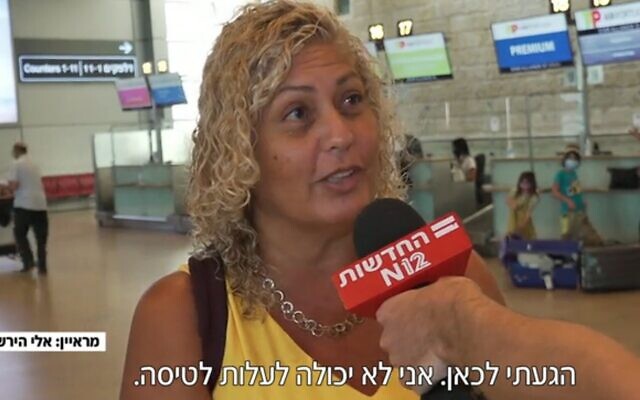 One of several Israeli passengers barred from getting on a flight to Portugal at Ben Gurion Airport on September 2, 2021 (Channel 12 screenshot)	Epidemiologist Nadav Davidovitch, a professor at Ben Gurion University, said Israel is currently a “strange case” for other governments to try to categorize.	“We have some of the highest rates for both infections and vaccinations,” Davidovitch noted, explaining this will cause countries to vary in how they assess the level of risk posed by Israelis.	Frustratingly, the entry bans by Portugal and Sweden come precisely as many Israelis plan to resume overseas travel following the government’s relaxation of quarantine rules for vaccinated returning travelers, provided they are not coming from “red” countries with high infection rates.	On Friday, new quarantine rules for arriving travelers took effect, with those now defined by the Health Ministry as immunized largely exempt from having to self-isolate for a week.	The easing of the quarantine rules was expected to be a boon for travel. But in the case of Portugal and Sweden, and potentially other EU countries, the new bans on Israelis will have the opposite effect.	Over the Rainbow, an organization that promotes Israel-Portugal travel, wrote to senior ministers in Lisbon on Thursday appealing the decision.	Itay Mor, Over the Rainbow’s president, said it is “incomprehensible” that citizens of the United States and Brazil, two other countries removed from the EU’s safe list, are welcome in Portugal when Israelis are not.	“It’s absurd that one of the most vaccinated countries is now starting to be blocked out of parts of Europe,” Mor told The Times of Israel, arguing it is particularly unfair since, he said, the count of serious virus cases in Israel has started to fall.Mor wrote to the Portuguese ministers: “We appeal to you to ensure that the measures currently in force in Portugal can 	be corrected as soon as possible so that the countless Israelis who wish to travel to the country can do so as soon as possible.” https://www.timesofisrael.com/portugal-sweden-slap-covid-entry-ban-on-israelis-including-those-vaccinated/ End of travel as we knew it: Israel’s airlines face mass layoffs, bankruptcyTourism experts say the travel sector has changed forever as a result of COVID, with airlines globally massively downsizing during peak months of infection and engaging in hiring sprees between pandemic wavesThe Media Line | Published: 09.03.21, 08:55 	Israeli airlines are facing new waves of mass layoffs and potential collapse as the global aviation market continues to be pummeled by the COVID-19 pandemic.	With long lists of travel restrictions and dashed dreams for summer tourism due to the emergence of the Delta variant, millions around the world are in immediate danger of losing their jobs.	According to Professor Yaniv Poria, a tourism expert from Ben-Gurion University’s Hotel and Tourism Management Department and academic director of its Eilat Campus, the travel sector has changed forever as a result of the coronavirus.	“I predict that our DNA, as far as the tourism industry goes, has been changed,” Poria said. “This could be the end of travel as we knew it.”
	“Forget about the tourism of the 20th century,” he said. “It was so easy to move from one place to another, and now it’s also so easy for the coronavirus to move from one place to another.”
	Poria estimates that airlines globally will be forced to significantly downsize and fire between 50% and 70% of their employees in the coming months. They will then have to engage in hiring sprees and bring on board workers temporarily in between pandemic waves and during the traditional peak tourism summer months.
	“In general, the industry will substantially shrink and companies will do the most to minimize the number of employees,” he said. “Many of the people working in this industry will, unfortunately, have to find a new job.”
	Poria’s predictions could materialize quicker than expected. Italian airline Alitalia on Wednesday announced that it would officially shut down in the coming weeks, and that all flights from October 15 onward would be canceled.
	Once Italy’s largest carrier, Alitalia has suffered from financial setbacks for several years.
	However, the situation was severely exacerbated by the coronavirus; in fact, the airline posted a loss of over $500 million in the first half of 2020.
	Other airlines did not fare any better.
	Air France-KLM reported a loss of $8.33 billion in 2020 and Wizz Air logged a loss of roughly $675 million from March 2020 to March 2021.
	Some airlines did receive substantial government assistance. Air France-KLM received some $12.2 billion in government loans and guarantees, while Lufthansa received $10.6 billion in aid.
	Poria believes that companies focusing on business and medical tourism will have greater odds of surviving the crisis than those focused on the leisure arena.
	As the pandemic marches on, he said, “people will decide whether to take the risk [of traveling] and many of us will decide to stay at home.”
	Traveling will no longer be as simple a decision as it once was, with tourists regularly being expected to provide test results, vaccination certificates and other health declarations before they can take off.
	The psychological impact of the pandemic has fundamentally impacted the sector, Poria notes.
	“We will fly less,” he said.
	
	Ben Gurion Airport amid pandemic 	(Photo: Yariv Katz)
	With ongoing restrictions and quarantine requirements for nearly all travelers, most Israelis are not flying abroad at the moment and many have delayed their travel plans indefinitely.
	The crisis has hit Israeli airlines particularly hard.
	The Histadrut workers’ union formally declared a labor dispute and said that airport workers, as well as those employed by Israeli airlines, could go on strike come September 6 if the Finance Ministry does not agree to compensate workers that have been laid off.
	Histadrut Transport Workers’ Union Chairman Avi Edery said the union had initially agreed that 3,000 workers could be laid off in order to cut costs. However, companies are looking to let go of hundreds more employees and the government has done little to help the situation.
	“Now we have a new wave of layoffs, no agreement, and no financial aid for companies,” Edery said. “We’re on the cusp of bankruptcy.”
	Some 20,000 people work in the Israeli airline and airport sector.
	
	Aviation sector workers protest at Ben Gurion Airport 	(Photo: Motti Kimchi)
	“The air travel sector is critical,” he said. “If Israel had no aviation industry it would be a risk for its national interests.”
	The Finance Ministry on Sunday agreed to provide assistance packages in the form of loan extensions for Israeli airlines El Al, Arkia and Israir. The ministry suggested a $150 million loan for El Al, Israel’s national air carrier, in addition to $20 million for Arkia and Israir.
	However, Edery said that the Histadrut has already rejected the offer.
	“El Al is in danger and the government doesn’t care,” he said. “There won’t even be salaries to pay workers in September.”
	Others also laid the blame for the scope of the crisis on government action and inaction.
	“On the one hand, they are saying we are not going into lockdown and therefore there won’t be any compensation for businesses that are crumbling, but on the other hand they are also telling the public that they shouldn’t travel and making it difficult for them to do so,” said a source in the travel sector, who asked to remain anonymous.
	Israel has not treated aviation as a strategic asset and the situation is dire at the moment, she warned.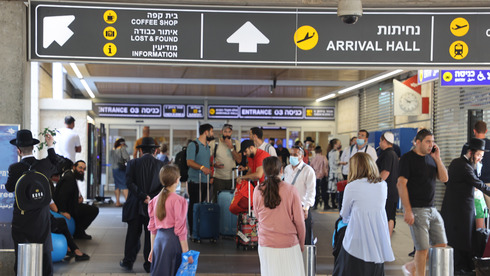 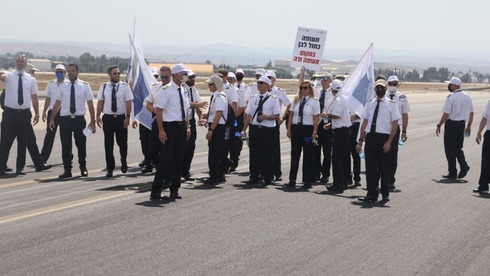 “Travel companies did not receive any financial aid from the government … It’s a very complicated situation,” she said.https://www.ynetnews.com/travel/article/sjk6axawf It should be apparent to all that tourism as we have known it probably will no longer exist. You aren’t hearing about it too much in the USA because we can still travel interstate, But I think with the terror-fear tactics going on you will see more and more restrictions and an ever shrinking industry. The globalists wanted a reset and they will accomplish it with their fraudulent covid statistics which are being promoted by the deep state and media. – rdb]Egypt pumps toxic gas into Gaza tunnel, three Palestinians dead - reportEgypt has destroyed more than 3,000 tunnels along its border with the Gaza Strip in the past six years.By JERUSALEM POST STAFF  SEPTEMBER 3, 2021 07:42Three Palestinians died on Thursday as the Egyptian military pumped toxic gas into a smuggling tunnel, Palestinian media reported.	The tunnel stretches from the Gaza Strip to the Sinai peninsula. 	In 2019, two Palestinians died and several others wounded after Egyptian troops pumped toxic fumes into a smuggling tunnel stretching into the Sinai Peninsula from the Gaza Strip. In February 2017, three Palestinians were killed in a tunnel between Gaza and Sinai in similar circumstances.	Egypt has destroyed more than 3,000 tunnels along its border with the Gaza Strip in the past six years, Egyptian Army Spokesperson Tamer Al-Refai said in 2020.	“In 2015, the [Egyptian] government took a decision to establish a buffer zone along the border [with the Gaza Strip]. 	These tunnels were used to threaten Egypt’s national security, including the infiltration of terrorists, smuggling of weapons, ammunition, goods, narcotic drugs and vehicles. We established the buffer zone in stages because residents had to be relocated. They have received compensation," he said in an interview given to Egyptian news channel Extra News in 2020.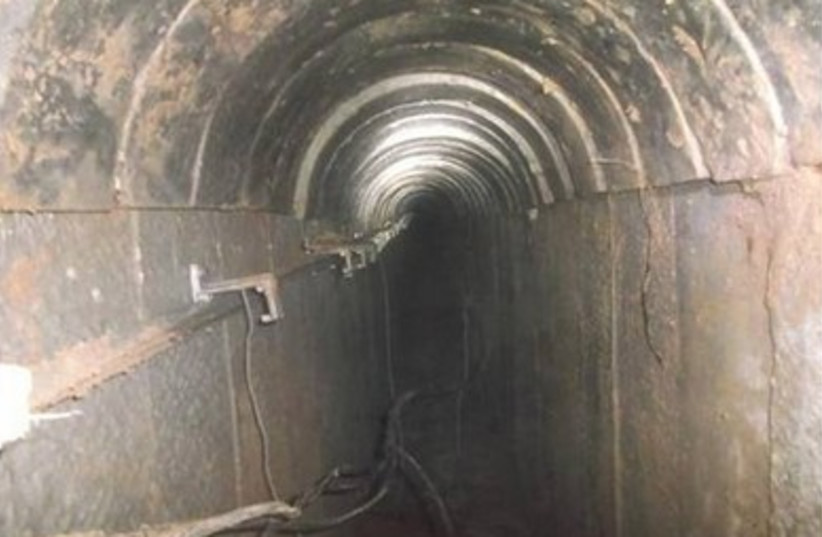 Gaza terror tunnel. (credit: IDF SPOKESMAN'S OFFICE)	The Egyptian security forces were continuing their “heroic actions to defeat terrorists” in the Sinai Peninsula, he said, adding that 126 terrorists were killed during the recent military operation there.https://www.jpost.com/breaking-news/egypt-pumps-toxic-gas-into-gaza-tunnel-two-palestinians-dead-678464 [If Israel  would have done this you would have hear screams and cries of murder from the UN EU and international community. There would be hearings and criminal investigations. Since Egypt did it NO PROBLEM - rdbReports of rare body inflammation after Covid-19 vaccinations being reviewed by EU watchdog 3 Sep, 2021 15:47 	The European Medicines Agency (EMA) has announced it is reviewing a possible link to a rare inflammatory condition following the administration of coronavirus vaccines after a case was reported post Pfizer shot. 
	In a statement on Friday, the agency announced that an investigation is underway by its Pharmacovigilance Risk Assessment Committee (PRAC) to determine whether there is a risk of “multisystem inflammatory syndrome” (MIS) following inoculation against Covid-19.
	The assessment follows after a 17-year-old boy in Denmark received a shot of Pfizer/BioNTech’s Covid-19 vaccine and subsequently complained of the condition. The EMA describes the syndrome as “a serious inflammatory condition affecting many parts of the body and symptoms can include tiredness, persistent severe fever, diarrhoea, vomiting, stomach pain, headache, chest pain and difficulty breathing."
	MIS has been reported among people who contracted the coronavirus. The young patient in question, however, had not suffered with Covid-19 before and has fully recovered after his bout of the rare condition.
	According to the EMA, the pre-pandemic incidence rate of the syndrome was around two to six cases per 100,000 per year in young people below 20 years of age, based on estimates from five European countries. The number was even lower in adults aged 20 and over, registering less than two cases.
	A small handful of other incidences of the syndrome have been reported in the European Economic Area, after Moderna’s Spikevax vaccine and Johnson & Johnson’s single-shot jab. The medical watchdog, however, has not changed its recommendations for Covid-19 vaccinations.
	Last month, the PRAC was investigating three new possible side-effects that could be linked to the mRNA Covid vaccines made by Pfizer and Moderna. Two of the reported adverse reactions were kidney-related disorders, while the other was a skin problem that presents itself as reddish-purple lesions.
	The EMA recommended in July that myocarditis and pericarditis, two heart inflammation disorders, be added to the list of rare potential side-effects on the product information of the two mRNA jabs. https://www.rt.com/news/533887-body-inflammation-eu-vaccine-inquiry/ [ This is just one of the many problems with these Jabs. The statistics indicate that has this been any other vaccine or treatment it would have been pulled from the market a year ago. RDBAnti-vax protesters storm UK drug regulator’s London office in protest over planned Covid jab for children 3 Sep, 2021 12:46 / Updated 1 hour ago	Protesters have stormed the headquarters of the UK’s Medicines and Healthcare products Regulatory Agency in London’s Canary Wharf and clashed with police amid a demonstration against plans to roll out Covid vaccines for children. 
	London’s Metropolitan Police force confirmed that a group of protesters attempted to breach the building that serves as the drug regulator’s headquarters but were thwarted by officers and security guards who are now standing guard outside.
	Protesters in London try to storm the MHRA HQ in Canary Wharf, London. It is home to a medical regulatory body. pic.twitter.com/M43AlbOxfw
	— Urban Pictures (@Urban_Pictures) September 3, 2021
	Police were reportedly able to quickly respond to the attempt to storm the MHRA’s office building as they were already in the area to halt an Extinction Rebellion protest earlier in the day, according to UK media.
	It is not yet known if anyone was injured or detained in the clashes with police. The protest was taking place ahead of an expected decision by the UK’s Joint Committee on Vaccination and Immunisation (JCVI) on expanding Covid vaccinations for 12- to 15-year-olds. While the JCVI’s decision is advisory, the UK government has followed its guidance on the Covid vaccine rollout.
	The UK government has already stated that it’s prepared to begin vaccinating the age group, in line with other European nations, as soon as possible, with school-age children set to return to classrooms in the coming weeks.
	The demonstration at the MHRA’s Canary Wharf office comes after similar protests elsewhere in London. On August 23, anti-vax activists gathered outside the office of tech giant Google to accuse the company of seeking to suppress those who are critical of Covid vaccines and restrictions imposed during the pandemic. Similarly, activists stormed the offices of ITN productions, which is behind news channels ITV, Channel 4 and Channel 5, to oppose the media’s coverage of the Covid pandemic for, in the protestors’ view, failing to hold the government to account.
	The MHRA, an independent drug regulatory body, is responsible for authorising the development of vaccines, clinical trials of potential new medicines and managing the supplies of vaccines and other medical items. Throughout the pandemic, it has worked closely with the UK government and medical providers, including the NHS, to coordinate the response to the Covid crisis. https://www.rt.com/uk/533857-london-rally-anti-vax-mhra/ Judicial Watch sues HHS over suspected COVID-19 cover-upUPDATED 8:16 AM PT – Friday, September 3, 2021	Government watchdog group Judicial Watch is fighting against injustice by filing a lawsuit against the Department of Health and Human Services (HHS) over its handling of the COVID-19 pandemic. In a new Freedom of Information Act lawsuit, the oversight group is demanding that the HHS release the emails of NIH Director Francis Collins relating to gain-of-function research, the Wuhan lab and hydroxychloroquine.
	Judicial Watch President Tom Fitton alleges the HHS was not transparent about the funding of bat virus research in Wuhan by the NIH. Additionally, Judicial Watch is seeking documents about HHS assessments of hydroxychloroquine as a treatment for COVID-19. The group argues the HHS may have covered-up the truth about COVID-19 for political reasons.
	“The NIH is in full cover-up mode about the COVID-19 controversies and politics. Where are the emails?” (3/3). https://t.co/PDGsS2Di13
	— Judicial Watch ⚖️ (@JudicialWatch) September 2, 2021
	Judicial Watch is also leading an inquiry into what it calls suspected “collusion” between The Gates Foundation and China regarding the sale of Chinese-made medications worldwide.
	“On the approach for leveraging China’s resources to help others, Gates Foundation is working with Chinese government on donations to its neighboring countries and African countries such as anti-malaria medications,” Fitton stated. “…More specially, it helps Chinese companies to gain prequalification of medications, so that Chinese company manufactured drugs can be sold outside of China.”
	The watchdog group went on the claim U.S. and China are working hand-in-hand to pass egregious health policies while accusing the Gates Foundation of acting as a foreign agent for the communist country. https://www.oann.com/judicial-watch-sues-hhs-over-suspected-covid-19-cover-up/ Taliban celebrates in Kabul after claiming it has captured Panjshir province, resulting in full control of Afghanistan 3 Sep, 2021 16:54 / Updated 35 minutes ago	Celebratory gunfire has erupted over Kabul amid reports that the Taliban has defeated the Panjshir Valley ‘resistance’. The latter’s commander earlier rejected the claims. Footage of gunfire in #Kabul by RT's Murad Gazdiev pic.twitter.com/rLpoSqjaMk— RT (@RT_com) September 3, 2021	Tracers streaked across the night sky on Friday evening local time, reminiscent of celebrations on Tuesday following the departure of the last US airplane from Kabul. There were different reports as to the occasion, however, with RT’s senior correspondent Murad Gazdiev hearing both talk of victory in Panjshir and the arrival of the Taliban’s leader.	Panjshir Valley, located north of Kabul and made into a separate province by the US-backed Afghan government after the Taliban was ousted in 2001, controls a key strategic road to eastern Afghanistan. As of Thursday, it was held by fighters loyal to Ahmad Massoud, son of an anti-Taliban leader assassinated in 2001, who declared themselves the National Resistance Front of Afghanistan (NRFA).	Among the ‘resistance’ is Amrullah Saleh, who served as vice president in the US-backed government and now styles himself the rightful president of Afghanistan.	On Thursday, the Taliban claimed to have captured key positions along the main road inside the valley, including a dozen checkpoints. The NRFA said this wasn’t true, and claimed to have inflicted heavy losses on the Taliban.
	Saleh sent out a statement on Friday that he was still in the valley and that the resistance was still fighting, denying rumors from Kabul that Panjshir had fallen – but said the situation was difficult and that they were under attack from the Taliban, Pakistani troops and Al-Qaeda.
	Amrullah Saleh says news about him leaving Panjshir Valley is baseless. Saleh says he is with his commanders & political leaders in Panjshir Valley. Says, they are managing a difficult situation since it’s an invasion by Taliban, Pakistani & AlQaeda terror groups. @AmrullahSaleh2
	— Aditya Raj Kaul (@AdityaRajKaul) September 3, 2021
	He also called on the UN and the international community to condemn “war crimes” of the Taliban, saying the group had blocked humanitarian access to Panjshir and shut off power and phone lines, according to TOLO News.
	A Twitter account claiming to represent the NRFA has also declared that the resistance is “strong like our mountains here,” and urged Afghans and the world media to not “fall for the Taliban propaganda that they're spreading in Kabul.” 
	As late as July, the US estimated that the Taliban had no more than 80,000 fighters and that the US-equipped Afghan National Army (ANA) could hold them off for months. Instead, the Taliban swept through most of Afghanistan and took Kabul without much of a fight on August 14, with the ANA surrendering or fleeing. An enormous amount of US-made ANA equipment, weapons and ammunition fell into the Taliban's hands. https://www.rt.com/news/533908-taliban-panjshir-control-afghanistan/ At the chaotic Kabul airport, a Jewish group was this Afghan refugee’s lifelineDespite having visas, Seattle Jewish Family Services employee Tahera and her family were turned back among a crush of others trying to escape, until her supervisor got on the phoneBy Ron Kampeas Today, 8:31 pm 	JTA — Tahera had fallen down in the crush of Afghans pressed against the gate of Kabul’s airport. Her son, 3 years old, was uncontrollable. Her husband’s breathing was uneven. She also had to consider her four other children.	She had a lifeline on the phone: Her supervisor at Jewish Family Services in Seattle.	Cordelia Revells, the director of refugee and immigrant services for JFS Seattle, was on the other end of the line during Tahera’s attempt to get into the airport, helping to get her employee out of the country.	“That was particularly terrifying,” Revells said. “A gun was pointed out at one of her young children when they’re being told they needed to back off.”	Revells and JFS were instrumental in the extraction of Tahera and her family from Kabul as the city fell to the Taliban — a rare success story in the final weeks of the 20-year US presence in Afghanistan, as tens of thousands of Afghans who had worked with Americans rushed the airport seeking a way out.	Tahera, who asked not to publish her family name to protect relatives still in Afghanistan, said Revells’s guidance during her final days in Kabul was life-changing, in part because her own desperation was keeping her from thinking clearly.
	When the Taliban came to Kabul, the situation was so terrifying that “my mind was not working,” Tahera said. But close contact with Revells allowed her to feel safe: “She was in contact with me day and night. And somehow I was feeling that she’s physically with me because she was, all the time, talking with me.”
	Seattle’s JFS, driven in part by a mission rooted in the perilous migrations Jews faced in the middle of the last century, was dedicated to getting Tahera home, and has also been tracking and aiding 27 other families as they have attempted to flee the country.
	“Several decades ago it was Jewish families desperately trying to flee to safety and people having an opportunity to help them and support them and deciding not to do that, and knowing what happens when you don’t do whatever you can to support your fellow human beings,” Revells said. “I think that makes the Jewish community’s commitment to what these families are experiencing so strong.”
	Tahera, 38, had worked for 15 years in Afghanistan on women’s development issues for nongovernmental organizations, some funded by the US Agency for International Development, before applying to come to the United States. She arrived in Seattle in 2019. JFS was her designated resettlement agency, assisting her with obtaining a Green Card, finding an apartment and getting benefits. When Tahera learned that JFS was seeking staff to process other immigrants, she applied for the job.   More - https://www.timesofisrael.com/at-the-chaotic-kabul-airport-a-jewish-group-was-this-afghan-refugees-lifeline/ US Senators talk about two-states while visiting IsraelThe four senators arrived in Israel after a trip to Beirut, where they warned that Lebanon was in a free fall as a result of its destabilizing financial meltdown.By TOVAH LAZAROFF, REUTERS    SEPTEMBER 3, 2021 19:51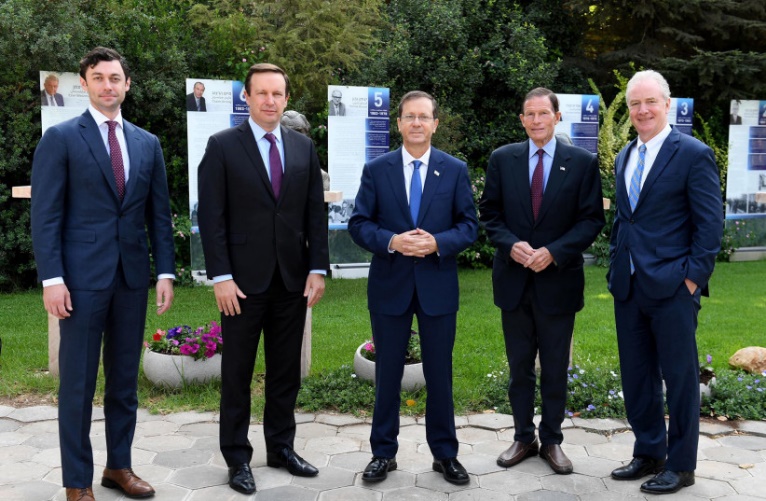 President Isaac Herzog with US Democratic Senators in Israel, September 2021.(photo credit: MARK NEYMAN/GPO)	A delegation of four Democratic senators visited Israel on Thursday and Friday, in order to meet the new government and discuss regional issues, including the Israeli-Palestinian conflict.	"We expressed our hopes for the success of the new government and our strong support for a two state future," tweeted Senator Chris Murphy (D-CT) after his delegation met with Foreign Minister Yair Lapid on Thursday. 	Murphy chairs the Senate Foreign Relations Committee panel dealing with the Middle East, and was the head of the delegation that included senators Richard Blumenthal (D-CT), Chris Van Hollen (D-MD) and Jon Ossoff (D-GA). 	While in Israel they also met with Prime Minister Naftali Bennett and President Isaac Herzog.
	They also visited the Knesset on Thursday, where they met with Foreign Affairs and Defense Committee Chairman MK Ram Ben-Barak (Yesh Atid) and the head of the Ra'am party, MK Mansour Abbas.
	After meeting with the delegation on Friday, Herzog tweeted, "Bipartisanship is a sacred pillar of the US-Israel alliance. Delighted to welcome a delegation of US Democratic Senators to Jerusalem. Held an open discussion with Senators @ChrisMurphyCT,  @SenBlumenthal, @ChrisVanHollen & @ossoff about our shared interests and values."
	The four men arrived in Israel after a trip to Beirut, where they warned that Lebanon was in a free fall as a result of its destabilizing financial meltdown.
	Their comment reflected growing concern about the situation in Lebanon, where a financial collapse that began in 2019 hit a crunch point last month with a crippling fuel shortage that sparked security incidents and warnings of worse to come. They also warned that the Iranian fuel being shipped to Lebanon by the heavily armed Shi'ite group Hezbollah would come with strings attached, dismissing it as an attempted "photo-op by the Iranians."
	The financial crisis marks the biggest threat to Lebanon's stability since the 1975-90 civil war.
	More than half of Lebanon's six million people have fallen into poverty. The World Bank says it is one of the sharpest depressions of modern times with the currency plunging more than 90% and the financial system paralyzed.
	"Lebanon is in free fall...We've seen this movie before and it's a horror story..., but the good news is it can, should, and hopefully will be avoided," Blumenthal told reporters on Wednesday at the end of a two-day visit.
	US Senator Chris Van Hollen gestures during a news conference at Beirut International Airport in Beirut, Lebanon September 1, 2021 (credit: REUTERS/MOHAMED AZAKIR)
	Lebanese politicians, who have failed to do anything to arrest the collapse, have been squabbling for more than a year over the make-up of a new cabinet to replace the one that quit in the aftermath of the Aug. 4, 2020 Beirut port explosion.
	A new cabinet capable of implementing reforms is a necessary precursor to foreign aid. The United States is the biggest foreign aid donor to Lebanon.
	The congressional delegation met Lebanese leaders including President Michel Aoun, the Maronite Christian head of state, who expressed hope the government would be formed this week, the presidency said in a statement.
	Aoun, a Hezbollah ally, has on several occasions expressed optimism about the government being agreed soon.
	"We did hear good news today," Murphy, told reporters, adding he expected a government would be formed by the time he returned home.
	Aoun's adversaries accuse him and his faction, the Free Patriotic Movement, of obstructing the government formation by demanding a third of the seats, or effective veto power.
	Aoun denies this, and told the senators that "many obstacles had been overcome."
	With the state floundering, Hezbollah, long part of the ruling system, announced last month that it was importing fuel oil from Iran, saying it aims to ease the crisis. Its adversaries have said this further undermined the authority of the state and exposed Lebanon to the risk of US sanctions.
	Washington designates Hezbollah as a terrorist group.
	Lebanon's caretaker energy minister said on Wednesday that an import permit had not been requested for the fuel shipment.
	The United States has been in talks with Egypt and Jordan over a plan to ease Lebanon's power crisis. The Lebanese presidency has said it involves using Egyptian gas to generate power in Jordan that would be transmitted via Syria, which is under US 	https://www.jpost.com/israel-news/us-senators-talk-about-two-states-while-visiting-israel-678651 		[It would appear this group of nitwits will never learn that there is no such workable thing as a two state solution. They have been beating a dead horse for 34 years and are still playing the same tune. Some groups of people simply never learn. – rdb]		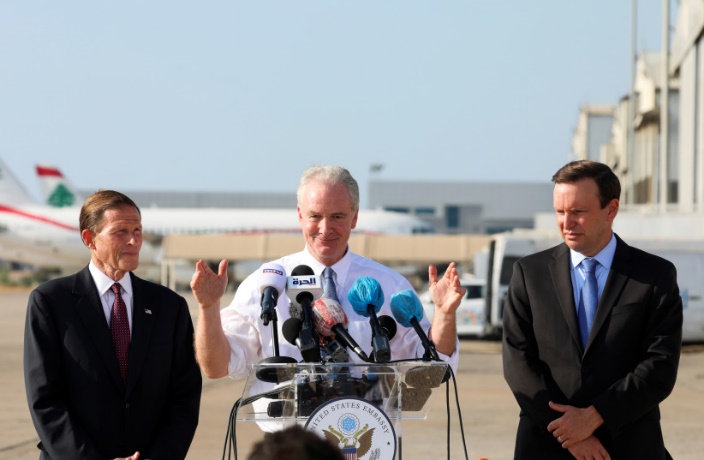 Poll numbers just keep falling for BidenNow 51% disapprove of his performance in officeBy Bob Unruh  Published September 2, 2021 at 7:17pm 	Afghanistan apparently may end up being Joe Biden's Waterloo.	That famous battle essentially ended Napoleon's control of his nation, and now new poll numbers show after his catastrophic results in Kabul in recent weeks, Biden's approval numbers are falling off a cliff.
	Fox News reports he has the approval of only about 43% of respondents to an NPR/PBS NewsHour/Marist poll.
	Fifty-one percent disapprove – a flip-flop of results from just weeks ago.
	"Amid the tumultuous and chaotic withdrawal of U.S. forces and personnel from Afghanistan over the past couple of weeks, there’s no letup in the slide of President Biden’s approval ratings," Fox reported.
	"The new survey is the latest to indicate that the rocky exit from Afghanistan, ending a two-decade U.S. military presence in the war-torn Central Asian country, is taking a toll on the president’s political standing."
	His approval since taking office last winter always had been in the low to mid 50s. But a month ago they started falling and apparently haven't stopped. Now he is at 45%-49% approval-to-disapproval in many surveys.
	Criticism of the Democrat president over Afghanistan has been coming from both Democrats and Republicans, but his approval in the latest Marist poll included a 10-point plunge just from independents.
	Will Afghanistan become Joe Biden's Waterloo?
	96% (343 Votes) 
	4% (16 Votes) 
	His own party dropped him by five points.
	The survey shows 56% of Americans disapprove of his foreign policy and 61% reject his handling of the Afghanistan withdrawal.
	"More than seven in ten Americans – including supermajorities of Republicans, independents, and Democrats, say the U.S. role in Afghanistan was a failure," the report said.
	"Although most Americans do not place the blame for the failed policy in Afghanistan on President Biden, many think he has mishandled the withdrawal of U.S. troops," Marist Poll director Lee Miringoff highlighted. "The end of this chapter of American involvement in Afghanistan has taken a significant toll on Biden’s standing with Americans."
	Rasmussen reports said only a day earlier that 52% of Likely U.S. Voters think Biden should resign because of the way the U.S. withdrawal from Afghanistan was done. Only 39% – far short of the apparent 50-plus percent who voted for him for president – disagreed.
	But the news just gets worse for Democrats. A Biden resignation would install Kamala Harris, now vice president, as the new commander in chief, and Rasmussen confirmed that "most [Americans] don't think Vice President Kamala Harris is qualified to replace Biden if he leaves office."
	The survey of 1,000 U.S. Likely Voters was conducted on August 30-31, 2021 by Rasmussen Reports. The margin of sampling error is +/- 3 percentage points with a 95% level of confidence.
	Paul Bedard wrote bluntly of the survey's results in his Washington Secrets column in the Examiner.
	"People have seen enough of President Joe Biden and his administration’s bumbling over the Afghan withdrawal and now want him to resign," he said. "In the latest shocking display of the president’s polling free fall, the latest Rasmussen Reports survey found that a majority, 52%, wants Biden to resign over the withdrawal alone. Just 39% disagrees, far short of his political base."
	The data, he said, "twins" with the president’s weekly job approval rating, "which also shows that the nation, for now, has given up on the aging president who sometimes appears fumbling."
	Actually, Biden's verbal gaffes and stumbles have been evident for years, only lately to take a turn down and revealing him unable sometimes to complete a sentence or finish a thought. Sometimes he appears simply to not understand a question, when he does take one. Often, at news conferences, he simply makes a statement, then turns his back on reporters and walks away from their questions.
	Bedard noted Biden's effort to defend his Afghanistan results "and turn the public's attention to other issues," "has flopped."
	"Rasmussen revealed 60% of voters agree with a statement last week by South Carolina Republican Sen. Lindsey Graham: 'I think Joe Biden deserves to be impeached because he’s abandoned thousands of Afghans who fought with us and he’s going to abandon some American citizens because he capitulated to the Taliban to a 31 August deadline,'" his column said.
	The problem for America is that voters do not consider Harris capable of taking over.
	"Only 38% said she is 'qualified' to be president, while a sizable 58% said she isn’t. And 47% said she is 'not at all qualified,' the lowest rating in the poll," he reported. https://www.wnd.com/2021/09/poll-numbers-just-keep-falling-biden/ [So when will the demon-rats finally figure out that they have a loser that is killing the country. – rdb]Biden moves to declassify documents about September 11 attacksVictims’ families have long called for release of records they hope will support court efforts to hold Saudi government accountableBy Eric Tucker Today, 2:16 am 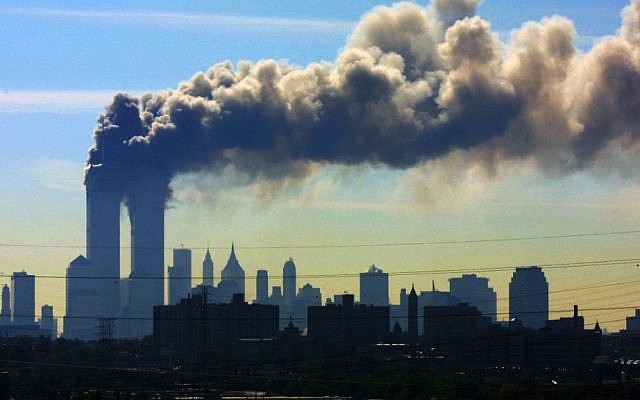 In this September 11, 2001 file photo, as seen from the New Jersey Turnpike near Kearny, New Jersey, smoke billows from the twin towers of the World Trade Center in New York after airplanes flown by Al-Qaeda terrorists crashed into both towers. (AP Photo/Gene Boyars, File)	WASHINGTON (AP) — US President Joe Biden on Friday directed the declassification of certain documents related to the Sept. 11, 2001, terrorist attacks, a supportive gesture to victims’ families who have long sought the records in hopes of implicating the Saudi government.	The order, coming little more than a week before the 20th anniversary of the attacks, is a significant moment in a yearslong tussle between the government and the families over what classified information about the run-up to the attacks could be made public. That conflict was on display last month when many relatives, survivors and first responders came out against Biden’s participation in 9/11 memorial events if the documents remained declassified.	Biden said Friday that he was making good on a campaign commitment by ordering the declassification review and pledged that his administration “will continue to engage respectfully with members of this community.”
	“The significant events in question occurred two decades ago or longer, and they concern a tragic moment that continues to resonate in American history and in the lives of so many Americans,” the executive order states. “It is therefore critical to ensure that the United States Government maximizes transparency, relying on classification only when narrowly tailored and necessary.”
	The order directs the Justice Department and other executive branch agencies to begin a declassification review, and requires that declassified documents be released over the next six months.
	Brett Eagleson, whose father, Bruce, was among the World Trade Center victims and who is an advocate for other victims’ relatives, commended the action as a “critical first step.” He said the families would be closely watching the process to make sure that the Justice Department follows through and acts “in good faith.”
	“The first test will be on 9/11, and the world will be watching. We look forward to thanking President Biden in person next week as he joins us at Ground Zero to honor those who died or were injured 20 years ago,” Eagleson said.
	Still, the practical impact of the executive order and any new documents it might yield was not immediately clear. Public documents released in the last two decades, including by the 9/11 Commission, have detailed numerous Saudi entanglements but have not proved government complicity.
	A long-running lawsuit in federal court in New York aims to hold the Saudi government accountable and alleges that Saudi officials provided significant support to some of the hijackers before the attacks. The lawsuit took a major step forward this year with the questioning under oath of former Saudi officials, and family members have long regarded the disclosure of declassified documents as an important step in making their case.
		The Saudi government has denied any connection to the attacks.
		Fifteen of the hijackers were Saudi, as was Osama bin Laden, whose al-Qaida network was behind the attacks. Particular scrutiny has centered on the support offered to the first two hijackers to arrive in the US, Nawaf al-Hazmi and Khalid al-Mihdhar, including from a Saudi national with ties to the Saudi government who helped the men find and lease an apartment in San Diego and who had earlier attracted FBI scrutiny.
	
	Portraits of the Al-Qaeda hijackers are displayed at the National Sept. 11 Memorial Museum on Wednesday (photo credit: AP)
		Though many documents examining potential Saudi ties have been released, US officials have long regarded other records as too sensitive for disclosure. On Thursday, victims’ families and survivors urged the Justice Department’s inspector general to investigate the FBI’s apparent inability to locate key pieces of evidence they’ve been seeking. [If you look at what has been going on the past 2 years with the incessant lying from the deep state government agencies, do you really think that there will be anything ‘transparent’ or truthful coming out of this? Not on your life. This is one more PR photo-op for the left and just as hollow as everything else they have done.  Rdb]
	The Justice Department revealed last month that the FBI had recently completed an investigation examining certain 9/11 hijackers and potential co-conspirators, and that it was working toward providing more information.
	Under the terms of the executive order, the FBI must complete by Sept. 11 its declassification review of documents from that probe, which it has referred to as the “Subfile Investigation.” Additional documents, including phone and bank records and investigative findings, are to be reviewed with an eye for disclosure over the course of the next six months https://www.timesofisrael.com/biden-moves-to-declassify-documents-about-sept-11-attacks/ 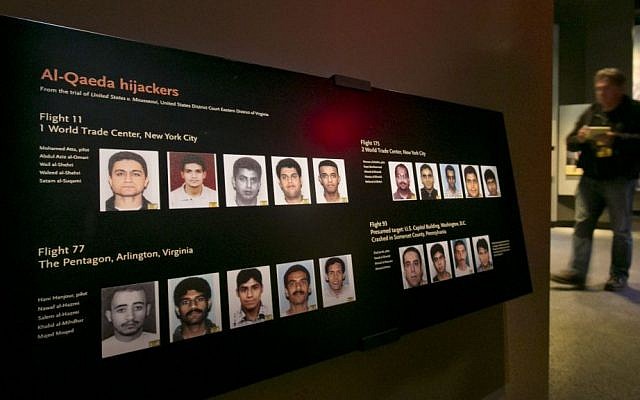 Report: U.S. evacuated Afghans with child 'brides' they rapedOfficials at intake center in Wisconsin prompt call for 'urgent guidance'By Art Moore Published September 3, 2021 at 5:27pm 	Older Afghan men with young girls they claimed as "brides" were among the people evacuated from Afghanistan by the United States, according to U.S. officials.	Working at intake centers in Wisconsin and the United Arab Emirates, the officials found numerous incidents in which older men presented young Afghan girls as their wives, the Associated Press reported.	In Muslim-majority Afghanistan, child marriage is not uncommon, but the AP pointed out that the U.S. has strict policies against human trafficking, including the prosecution of offenders and sanctioning of nation's that don't crack down on it.	The wire service cited an internal document stating the State Department sought "urgent guidance" from other agencies in response to child brides arriving at Fort McCoy in Wisconsin.	And Afghan girls at a transit site in Abu Dhabi alleged that in order to escape Afghanistan, they were forced to marry older men who had raped them, according to a diplomatic cable.Officials familiar with the cable say several girls in Abu Dhabi said they had been sexually assaulted by their "husbands." https://www.wnd.com/2021/09/report-u-s-evacuated-afghans-child-brides-raped/  [Sounds like they are doing a wonderful job of vetting. – rdb]The broad spectrum antiviral ivermectin targets the host nuclear transport importin α/β1 heterodimer Sundy N Y Yang  1 , Sarah C Atkinson  2 , Chunxiao Wang  1 , Alexander Lee  1 , Marie A Bogoyevitch  3 , Natalie A Borg  2 , David A Jans  4 Abstract Infection by RNA viruses such as human immunodeficiency virus (HIV)-1, influenza, and dengue virus (DENV) represent a major burden for human health worldwide. Although RNA viruses replicate in the infected host cell cytoplasm, the nucleus is central to key stages of the infectious cycle of HIV-1 and influenza, and an important target of DENV nonstructural protein 5 (NS5) in limiting the host antiviral response. We previously identified the small molecule ivermectin as an inhibitor of HIV-1 integrase nuclear entry, subsequently showing ivermectin could inhibit DENV NS5 nuclear import, as well as limit infection by viruses such as HIV-1 and DENV. We show here that ivermectin's broad spectrum antiviral activity relates to its ability to target the host importin (IMP) α/β1 nuclear transport proteins responsible for nuclear entry of cargoes such as integrase and NS5. We establish for the first time that ivermectin can dissociate the preformed IMPα/β1 heterodimer, as well as prevent its formation, through binding to the IMPα armadillo (ARM) repeat domain to impact IMPα thermal stability and α-helicity. We show that ivermectin inhibits NS5-IMPα interaction in a cell context using quantitative bimolecular fluorescence complementation. Finally, we show for the first time that ivermectin can limit infection by the DENV-related West Nile virus at low (μM) concentrations. Since it is FDA approved for parasitic indications, ivermectin merits closer consideration as a broad spectrum antiviral of interest. Keywords: Dengue virus; Flavivirus; Importins; Nuclear transport inhibitors; Viral infection; West nile virus; Zika virus. https://pubmed.ncbi.nlm.nih.gov/32135219/ Ivermectin is a very commonly used drug for humans as opposed to the misinformation put out on the mainstream media. It mayalso be used for animals but so are many drugs for human used. - rdbIvermectin: a systematic review from antiviral effects to COVID-19 complementary regimen Fatemeh Heidary  1 , Reza Gharebaghi  2   3 Abstract 	Ivermectin proposes many potentials effects to treat a range of diseases, with its antimicrobial, antiviral, and anti-cancer properties as a wonder drug. It is highly effective against many microorganisms including some viruses. In this comprehensive systematic review, antiviral effects of ivermectin are summarized including in vitro and in vivo studies over the past 50 years. Several studies reported antiviral effects of ivermectin on RNA viruses such as Zika, dengue, yellow fever, West Nile, Hendra, Newcastle, Venezuelan equine encephalitis, chikungunya, Semliki Forest, Sindbis, Avian influenza A, Porcine Reproductive and Respiratory Syndrome, Human immunodeficiency virus type 1, and severe acute respiratory syndrome coronavirus 2. Furthermore, there are some studies showing antiviral effects of ivermectin against DNA viruses such as Equine herpes type 1, BK polyomavirus, pseudorabies, porcine circovirus 2, and bovine herpesvirus 1. Ivermectin plays a role in several biological mechanisms, therefore it could serve as a potential candidate in the treatment of a wide range of viruses including COVID-19 as well as other types of positive-sense single-stranded RNA viruses. In vivo studies of animal models revealed a broad range of antiviral effects of ivermectin, however, clinical trials are necessary to appraise the potential efficacy of ivermectin in clinical setting.  https://pubmed.ncbi.nlm.nih.gov/32533071/ Commentary:The outrages keep coming.We’re supposed to believe abandoned Americans chose to stay. Who would want to trade downtown Kabul for New York anyway? Op-ed.Jack Engelhard , Sep 03 , 2021 10:30 AM 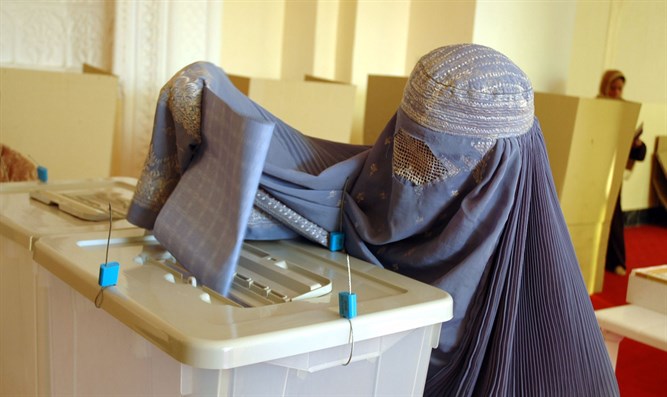 Afghanistan voting iStock	Men dressed in American military fatigues are now beheading men and raping women. Only they are not Americans. They are Taliban, wearing G.I. uniforms Biden left behind to facilitate his disgraceful exit from Afghanistan.
	American regimentals have always signified courage, comfort, decency and mercy. Still do. But now this!
	(Only the Israeli uniform commands the same respect.)
	Then this – American military equipment worth more than $85 Billion was given up to the Taliban on Biden’s rush to accommodate his surrender, and as if to illustrate how quick and how steep our decline, the terrorists are parading around on our tanks and Humvees in ways to leave no doubt that they won, we lost, badly.
	How bad? Read this.
	The mockery is both the perception and the reality for the rest of the world to gloat at our shame.
	As for our generals, where was a Patton when we needed one?
	Also this – USA military service dogs have been left behind in cages to starve or to be tortured by the terrorists, thanks to Biden.
	Thanks to Biden, hundreds of Americans have been left behind…Sen. Lindsey Graham suggests thousands…to become amusements for the world’s most depraved Jihadists.
	You would not know this if you listen to Biden himself and to his highest-level spokespersons. In a language nobody believes or really understands, it is so full of Beltway evasiveness, baloney and gobbledygook…they shrug off the stranded Americans as dispensable. Tough luck, if you missed the boat.
	Their briefings mirror Abbott and Costello’s “Who’s on First.” 
	“Only” a few didn’t make it out, they say in guv-speak. 
	Is any life Only? 
	The mission, they say, has switched from military to diplomacy. There is nothing reassuring about that.
	To further rub it in, Biden says many were given chances to leave, but chose to stay. He provides no evidence for this.
	We are supposed to take him at his word, this Biden who had promised to get everybody out. 
	We are supposed to believe that nine times they were phoned and warned to leave…but no, they preferred to stay behind. 
	That is both comedy and tragedy. Tragedy for the real lives in jeopardy; comedy for the joke that ANYONE would choose to stay in the hell on earth that is Afghanistan.
	Who needs New York when you’ve got beautiful downtown Kabul?
	The crisis, it appears to me, rests on the belief, on the part of the Liberal Elite, that we the people are children who can be served whatever pabulum they choose. 
	They think we’re stupid. They think we’ll buy anything they’re selling.
	They could be right, considering the choice we made to serve as our president. 
	New York-based bestselling American novelist Jack Engelhard writes regularly for Arutz Sheva. https://www.israelnationalnews.com/News/News.aspx/312970 
How the States Can Suppress Illegal Immigration
By Edwin Vieira Jr.|September 3rd, 2021
	No reader of this commentary needs to be reminded that the United States are reeling under a continuous mass influx across the southern borders of Texas, New Mexico, Arizona, and California
	of aliens the vast majority of whom have no arguable, or even conceivable, legal right to enter let alone to remain in this country. Neither is any reader unaware of the superheated political controversy this situation now fuels—without, of course, any viable solution being bruted in the torrent of hot air emanating from Washington, D.C. Nor is any reader ignorant of the contention of those who promote unlimited immigration (both legal and illegal) that, notwithstanding the insouciance, fecklessness, or treachery of public officials in this Nation’s Capital, the several States, and even the authors and guardians of the Constitution, We the People themselves, are powerless to do anything on their own initiatives to stem the tide in their own defense.
	According to the latter argument in particular, by enacting various statutes pertaining to “immigration” pursuant to its constitutional authority “[t]o regulate Commerce with foreign Nations” (Article I, Section 8, Clause 3), “[t]o establish an uniform Rule of Naturalization” (Article I, Section 8, Clause 4), and “[t]o make all Laws which shall be necessary and proper for carrying into Execution the foregoing Powers” (Article I, Section 8, Clause 18), Congress has (as lawyers phrase it) “occupied the field” and “preëmpted” any contrary, supplementary, or even perfectly consistent laws which the States may purport to enact—this perforce of the Constitution’s Supremacy Clause, which provides that “[t]his Constitution, and the Laws of the United States which shall be made in Pursuance thereof * * * shall be the supreme Law of the Land; and the Judges in every State shall be bound thereby, any Thing in the Constitution or Laws of any State to the Contrary notwithstanding” (Article VI, Clause 2). Thus, because the present Congress and regime in the White House refuse to do anything effective to thwart “illegal immigration” under the laws of the United States (but instead are encouraging and facilitating it in defiance of those laws), nothing useful for that purpose can be done by the States through application of their own laws. Of course, this is a palpably perverse result, because the supposed “supremacy” of the Constitution is being twisted to frustrate every purpose of government set out in the Preamble to the Constitution. Ominously enough, however, this surreal line of reasoning actually finds support in the Supreme Court’s decision in Arizona v. United States, 567 U.S. 387 (2012), which held that the Supremacy Clause precluded Arizona from enacting her own laws aimed at the protection of her own citizens through suppression of “illegal immigration” within her own territory.
	If, at first glance, it seems that the States and We the People have been outflanked with respect to “illegal immigration” by “preëmption”, Americans should recall what French General Doumenc reputedly responded when informed that the German Panzer formations had broken through the French defenses at Sedan in 1940: “Every war has its routs. We must look at the map and see what can be done.” In this case, although perhaps temporarily defeated on the field of “preëmption”, Americans can still look to the Constitution’s federal system of government to “see what can be done” elsewhere. And a calm review of the facts will reveal that, as a matter of law, the federal system is sufficiently compendious and resilient in terms of “separation of powers” to provide an effective, even audacious, remedy for the problem.
	FIRST. What are the facts? The salient characteristics of this situation are familiar to all. Not to disparage or denigrate any of these people as human beings, or to deny that as legal immigrants they might make positive contributions to American society, nonetheless the realty remains that whether denoted “illegal aliens”, “undocumented immigrants”, or otherwise, they are intentional intruders, entering in a lawless fashion into the domain of actual citizens who alone rightfully possess this country according to the Declaration of Independence, the Constitution, and a plethora of statutes enacted pursuant to those documents. These actions not only violate, but also manifest hostility—even disdain, defiance, and derision—towards, this country’s laws. For every sentient adult among these aliens knows, should know, is willfully blind to, or is in reckless disregard of the obvious reality that he is breaking numerous laws, initially by crossing the border, then repetitively by remaining within this country every day thereafter.
	Obviously, “undocumented immigrants” care not a whit that they are trampling upon the right of every American to control the composition of the population of his own country, the basic prerogative of every citizen of every independent sovereign nation since independent sovereign nations first came into existence. This is not only illegal, but also illogical. For, in usurping the right to inhabit American territory—by trespass as their means of entry—they contemptuously deny the essential nationality of the very country in the nationality of which they presumably desire to share.
	“Illegal aliens’” hostility extends beyond this country’s laws to her citizenry as well. In extenuation of their misbehavior, apologists insist that these people merely want to better their and especially their offsprings’ own lives, which in principle is a praiseworthy endeavor. Special pleading of this sort, however, ignores the obvious retort that bettering one’s own life is, in both principle and practice, blatantly blameworthy when undertaken in a lawless fashion which worsens the lives of others. The very purpose and necessary effect of “illegal immigration” is to gain for the aliens economic, social, and eventually political benefits and advantages to which they are not entitled, and which must come at the expense of Americans to whom those benefits and advantages rightfully belong.
	Because everyone is familiar with them, the many deleterious consequences arising out of “illegal immigration” need not be rehashed here. The essential points are that: (i) the extent and intractability of these problems are directly proportional to the number of aliens entering the country; (ii) even were the present level of immigration entirely legal, America’s socio-economic structure could not support it; and therefore (iii) a coldly realistic strategy for dealing effectively with the situation before it gets entirely out of hand demands, at the minimum, that the main source of the difficulty—the ingress of “illegal aliens”—be shut down.
	SECOND. In light of these undeniable facts, how are Americans to describe this situation in the legally most relevant manner? Obviously, nouns such as “incursion”, “influx”, “inundation”, and the like are not only figurative at best, but even evasive of the real issue. Because of the international character of the traffic, its mass nature, and the hostile intent of the actors, the term which best describes “illegal immigration” is “invasion”.
	To be charitable to the aliens involved, what is transpiring today may not amount to a “barbarian invasion” in the sense that phrase is commonly used in relation to events during the decline and fall of the Roman Empire. Nonetheless, it is, by definition, an “invasion” which is contributing significantly, if not decisively, to the decline and fall of the United States. For self-evidently it entails “[h]ostile encroachment upon the rights of another” [Samuel Johnson, A Dictionary of the English Language, First Edition (London, England: W. Strahan, 1755), and Fourth Edition (London, England: W. Strahan, 1773), definition 1 in both editions]—“hostile entrance” [Noah Webster, A Compendious Dictionary of the English Language (Hudson & Goodwin, Hartford, and Increase Cooke & Company, New Haven, Connecticut: 1806), at 164]—and “[t]he act of invading; the act of encroaching upon the rights or possessions of another; encroachment; trespass” [Webster’s Revised Unabridged Dictionary of the English Language (Springfield, Massachusetts: G. & C. Merriam Company, 1913), at 784]. Accord, Black’s Law Dictionary (St. Paul, Minnesota: Thomson Reuters, Tenth Edition, 2014), at 952 (definition 1). To “invade” is “to make an hostile entrance” (S. Johnson, definition 1 in both editions)—“to enter or seize in a hostile manner” (Webster’s 1806, at 164)—“[t]o go into or upon; to pass within the confines of; to enter * * * used of forcible or rude ingress”; “[t]o enter with hostile intentions; to enter with a view to conquest or plunder”; “[t]o attack; to infringe; to encroach on; to violate; as, * * * invad[ing] the rights of the people”; and “[t]o grow or spread over; to affect injuriously and progressively” (Webster’s 1913, at 784, definitions 1 through 4). Accord, Black’s 2014, at 951 (definition 2). Therefore, by both common and legal definition, each and every sentient adult among the masses of “illegal aliens” who have crossed, who now are crossing, or who will cross America’s borders is an “invader”—that is, “[o]ne who enters with hostility into the possessions of another” (S. Johnson, definition 1 in both editions); “an * * * encroacher, intruder” (Webster’s 1806, at 164, and Webster’s 1913, at 784).
	Whatever the possibly innocent purposes of alien invaders as individuals, the inevitable, inexorable collective consequence of their invasion should be plain enough: namely, the destruction of the United States. For every country is defined geographically by its borders—and its political, economic, and social character and integrity preserved by the security of its borders. Simply put, no secure borders, no country. America is no exception to that rule, but is well on her way to becoming an example of its operation.
	THIRD. This peril extends, not only to the United States collectively, but to each of the several States individually. Not, to be sure, to the same degree and with the same immediacy. The southern borders of Texas, New Mexico, Arizona, and California are now the front lines, because ingress by “illegal aliens” is easiest there. But if the present invasion cannot be repelled at the threatened borders of those States, “illegal immigration” likely soon will become a major problem for the States along America’s northen border and along the Atlantic, Pacific, and Gulf coasts. In any event, every State is exposed to the same eventual outcome. For once “illegal aliens” gain entry across the international border of any State, they migrate into States which have no international borders, “grow[ing] or spread[ing] over” and “affect[ing] injuriously and progressively” every community throughout America by a complex of inter- and intra-State “invasions”. (See Webster’s 1913, at 784, definition 4).
	Moreover, the numbers of “illegal aliens” already within the United States will constantly increase through the natural process of human reproduction—although the children of the original aliens, and their offspring as well, will doubtlessly claim to be actual citizens, under color of the constitutionally absurd theory of “birthright citizenship”: namely, that Section 1 of the Fourteenth Amendment to the Constitution confers on “illegal aliens”, who enjoy no right to enter or to remain within the United States at all, a privilege to bestow on their progeny the prerogatives of “citizens of the United States and of the States wherein they reside” by stealing into this country contrary to the laws thereof, and remaining long enough to bear those children on American soil. As a practical matter, the only way to frustrate the application of this theory until the true meaning of the Fourteenth Amendment has been secured—whether by a decision of the Supreme Court, some Act of Congress promulgated pursuant to Section 5 of the Amendment, or otherwise—is to repel the invasion at the border or apprehend and deport the invaders as soon as possible, so that births within America do not occur and therefore “birthright citizenship” cannot be claimed.
	FOURTH. Because “illegal immigration” inflicts palpable harms upon each of the several States, each and every one of them must enjoy a legal right to prevent, punish, and otherwise proceed against it. The ultimate source of this right is this country’s foundational law, from and upon which all of its other law derive and depend: namely, the Declaration of Independence.
	In 1776, the Declaration established that the original thirteen “United Colonies are, and of Right ought to be Free and Independent States; * * * and that as Free and Independent States, they have full Power to levy War, conclude Peace, contract Alliances, establish Commerce, and to do all other Acts and Things which Independent States may of right do”. By 1790, perforce of the Constitution all of them became components of a larger “Free and Independent State[ ]”, formed along federal lines, styled “the United States of America” (Preamble to the Constitution). As the initial conditions of membership among “the United States”, the founding States accepted certain constitutional limitations on their powers (particularly in Article I, Section 10, Clauses 1 through 3), while retaining all other powers which were neither delegated to the United States nor reserved to the people (Tenth Amendment). Later, other States were “admitted by the Congress into th[e] Union” (Article IV, Section 3, Clause 1) under the same terms as the original thirteen. Of consequence here, one of the inherent powers of “Free and Independent States” which the original thirteen and then other States did not cede to the United States is the “Power to levy War” under certain circumstances (Article I, Section 10, Clause 3).
	Although subject to various constitutional limitations on her autonomy, each of the several States today remains “a free State” empowered in principle to guarantee—and, one would hope, capable in practice of providing for—her own “security” through “[a] well regulated Militia” predicated upon “the right of the people to keep and bear Arms”, as the Second Amendment attests. In particular, the “security” of each State’s own borders being an (if not the) essential component of “the security of a free State”, as “free State[s]” the States are entitled and may insist upon the right to preserve, protect, and maintain the existence and efficacy their own borders—and, insofar as some of their borders coincide with the borders of the United States, to preserve, protect, and maintain the existence and efficacy of those borders, too. Indeed, the States are not only entitled, but also are required to do so. For no State can stop being “a free State” within the federal system without repudiating not only the Constitution but also the Declaration of Independence. And such a dereliction of duty on the part of a State’s public officials would justify recourse to (in the Declaration’s words) “the Right of the People to alter or to abolish [the existing government], and to institute new Government, laying its foundation on such principles and organizing its powers in such form, as to them shall seem most likely to effect their Safety and Happiness”.
	After all, it is the absolute duty of public officials within each State to enforce the laws which maintain her physical, legal, political, economic, and social integrity—the laws relating to her borders being first and foremost among them. True enough, rogue officeholders forfeits their legitimacy whenever they fail, neglect, or refuse to enforce those laws. But, at least for a while, a country can muddle through, although burdened with a governmental apparatus populated by fools, knaves, poseurs, and kindred political riffraff. By definition, however, no country can exist at all without enforceable borders. Is it worse to be ground under the heel of “absolute Despotism” in one’s own country, yet with some chance (no matter how slim) that some day “the People” might finally exercise what the Declaration described as “their right, * * * their duty, to throw off such Government”, or to have one’s country destroyed entirely and irretrievably?
	FIFTH. Vindication of each State’s legal right to secure her own borders requires the existence of a legal remedy. That is, there must be a means by which this right can and will actually be enforced against the “illegal aliens” who are—by definition unlawfully—“invad[ing] the rights of the people”. (See Webster’s 1913, at 784, definition 3.) Obviously, “[a] right without a remedy is as if it were not. For every beneficial purpose it may be said not to exist.” United States ex rel. Von Hoffman v. City of Quincy, 71 U.S. (4 Wallace) 535, 554 (1867). Accord, Poindexter v. Greenhow, 114 U.S. 270, 303 (1885); Marbury v. Madison, 5 U.S. (1 Cranch) 137, 163 (1803). In theory, this remedy could be provided by the United States on behalf of the States, or by each and every one of the several States on her own, or in the final analysis even by We the People themselves.
	In what should be the normal course of events, the government of the United States would protect the borders of the United States, and of each of the States as well, without any separate involvement of the States acting on their own. Conversely, when (as today) rogue public officials of the government of the United States fail, neglect, or refuse to enforce in an effective manner, if at all, the laws of the United States which pertain to “illegal immigration”, it is left to each of the States to secure her own borders by asserting her own right to do so. In that event, because the borders of one or more States form parts of the borders of the United States, in protecting their own borders those States protect the borders of the United States, too. Under such factual circumstances the legal question becomes: “What specific constitutional authority—not subject to ‘preëmption’ or some other form of interference emanating from officialdom in the government of the United States—do the States enjoy to deal with this situation?”
	The answer comes from recognition that the danger which confronts the States today is an actual “invasion” of their territories, and that the Constitution explicitly addresses the matter of “invasion” as far as the powers of the States are concerned—to wit, “No State shall, without the Consent of Congress, * * * engage in War, unless actually invaded, or in such imminent Danger as will not admit of delay” (Article I, Section 10, Clause 3). Observe the precision of the constitutional language: “engage in War”, not “declare War”, so that no conflict can arise between the exercise of the States’ power in this regard, on the one hand, and the power of Congress (Article I, Section 8, Clause 11), on the other. Plainly enough, a State can “engage in War” without a “declar[ation of] War”, just as the United States has engaged on massive scales in undeclared wars in Korea, Vietnam, Iraq, and Afghanistan. To “engage in War” means simply to employ operations and techniques justified by, suitable for, and familiar in “War” (although not necessarily all of them at the same time, or any of them to a particular degree). This is a broad mandate indeed. How far it might extend one may judge for himself by bringing to mind the precedents the government of the United States has established in its decades-long prosecutions of “the war on terror” and “the war on drugs”.
	Also, observe that the Constitution does not limit the reach of the phrase “actually invaded”. The States on the southern border of the United States could be “actually invaded” by the regular armed forces of Mexico herself; by figurative armies of Mexican nationals intent upon the re-conquest of the southwestern United States through unlimited immigration; by cartels based in Mexico (whether or not in collusion with rogue officials there) which transport “illegal aliens” into the United States with as much facility and impunity as they smuggle illicit drugs; or by hordes of aliens from all over the world who somehow traverse the length and breadth of Mexico to arrive at, and then illegally traverse, the border of the United States without the Mexican government’s significantly interfering with the traffic. To the Constitution, it would all be of one and the same import.
	Moreover, as the Constitution makes clear, no State needs “the Consent of Congress”, or is subject to a prohibition from Congress (a denial of its “Consent”), to “engage in War” when “actually invaded, or in such imminent Danger as will not admit of delay”. And logically Congress cannot withhold its “Consent” (whether by some explicit prohibition or the implicit restraint of “preëmption”) when its “Consent” is not necessary in the first place. So, because the Constitution explicitly reserves to the States the right, power, privilege, and duty to “engage in War” as an exception to and exclusion from every power of Congress, the States’ authority in that regard is supreme within its field of operation.
	This, of course, makes perfect sense, because a State’s right of self-defense against an “invasion” by hordes of “illegal aliens” is no less absolute than an individual’s right of self-defense against an attack by a lone criminal. As Sir William Blackstone observed, if an individual be forcibly attacked in his person or property, it is lawful for him to repel force by force; and the breach of the peace, which happens, is chargeable upon him only who began the affray. For the law, in this case, respects the passions of the human mind; and (when external violence is offered to a man himself, or those to whom he bears a near connection) makes it lawful in him to do himself that immediate justice, to which he is prompted by nature, and which no prudential motives are strong enough to restrain. It considers that the future process of law is by no means an adequate remedy for injuries accompanied with force; since it is impossible to say, to what wanton lengths of rapine or cruelty outrages of this sort might be carried, unless it were permitted a man immediately to oppose one violence with another. Self-defence, therefore, as it is justly called the primary law of nature, so it is not, neither can it be in fact, taken away by the law of society.
	Commentaries on the Laws of England (Philadelphia, Pennsylvania: Robert Bell, American Edition, 4 Volumes & Appendix, 1771-1773), Volume 3, at 3-4 (footnote omitted) (emphasis supplied). Thus, because her right of self-defense cannot be “taken away by the law of society”, a State does not need “the Consent of Congress” to exercise it against an invasion, perhaps the most serious threat to a State’s political life which can be imagined. Neither does a State need the permission of the President, judges, or any other public officials, the powers of which depend upon “Laws [enacted by Congress] which shall be necessary and proper for carrying into Execution the * * * Powers vested by th[e] Constitution in the Government of the United States, or in any Department or Officer thereof” (Article I, Section 8, Clause 18). Inasmuch as Congress cannot withhold “Consent” on its own behalf (because its “Consent” is unnecessary), it cannot enact “Laws” which purport to allow others to withhold such unnecessary “Consent” by proxy.
	Moreover, the reserved right and power to “engage in War” when “actually invaded, or in such imminent Danger as will not admit of delay” (Article I, Section 10, Clause 3), obviously entitles a State not situated along an international border of the United States to assist another State which is so situated and is being “actually invaded” by “illegal aliens”, so as to protect the former State against the “imminent Danger” of an “invasion” mounted by aliens from within the latter State. After all, under present conditions “illegal aliens” who “invade” (say) Texas can, within a matter of days (if not just hours) from the dates and times of their original incursions into that State, be transported to any location across the United States, “invading” not only the States of their initial entries and then final destinations, but sequentially all other States along the way.
	To be sure, the Constitution does provide that “[t]he United States * * * shall protect each of th[e States in the Union] against Invasion” (Article IV, Section 4). But this duty cannot be performed in the absence of some “Laws * * * necessary and proper for carrying [it] into Execution” (Article I, Section 8, Clause 18). And no such “Laws” can impose upon the States the constitutionally prohibited requirement to obtain explicit or implicit “Consent” from Congress before they “engage in War” when “actually invaded, or in such imminent Danger as will not admit of delay” (Article I, Section 10, Clause 3). So the power of the States to “engage in War” in the event of invasion remains separate from and independent of the duty of the United States to “protect” the States “against Invasion”. Although parallel in purpose, that duty supplements, rather than supplants or constrains, the right, power, privilege, and duty of the States to defend themselves.
	This must be self-evidently true when rogue public officials within the government of the United States fail, neglect, or refuse to perform their duty to “protect each of the[ States] against Invasion” (Article IV, Section 4) adequately, let alone at all. Such an abrogation of constitutional duty cannot be the product of “[t]his Constitution, and the Laws of the United States which shall be made in Pursuance thereof”, but is quite the opposite—cannot pretend to be “the supreme Law of the Land” (Article VI, Clause 2), or any “Law” for that matter—and therefore cannot “preëmpt” any State from protecting herself.
	If such is plain enough at the constitutional level, how much more obvious is it when mere statutes are the subjects of concern? For purposes of argument, it may be conceded that, by statute, Congress has “occupied the field”—and thereby “preëmpted” any conflicting, or even merely supplementary, laws of every State—within the domain of “immigration”. But Congressional “immigration law” is not, and does not even pretend to be, “invasion law” of any sort—indeed, it presumes that “immigration” must proceed according to law, not in the lawless fashion of an “invasion”. So it is hard to see how any part of “immigration law” could “preëmpt” any State’s laws dealing with “invasion” enacted pursuant to a constitutional power explicitly reserved to the States for that purpose. Surely the Constitution prohibits rogue officials of the United States from deceitfully and surreptitiously misusing the laws related to “immigration” to enable, facilitate, promote, or even countenance an “invasion” of any State by “illegal aliens”, or to prevent any State from “engag[ing] in War” to resist such an “invasion” when the victimized State determines that such resistance is necessary. (Presumably, a State could “engage in War” if invaded even by alien forces openly supported by Congress, led in person by the President, and blessed by the Judiciary.)
	SIXTH. How, in practical terms, might a State “engage in War” when “actually invaded, or in such imminent Danger as will not admit of delay”? Doubtlessly the first and foremost operation would be to secure the frontiers, and police the interior, of the State against the invaders. No invasion can succeed if the invaders are repelled at the border, or (if they somehow succeed in gaining entry) are subsequently apprehended within and then expelled from the State.
	Such tasks, however, are “labor-intensive”: that is, they require for their performance the deployment of forces of sufficient size—and with adequate organization, armament, training, logistical support, and so on—to overwhelm the invaders. As these must be the State’s own forces, they must be raised within the State from amongst the State’s own citizens. But the constitutional authority to “engage in War” does not limit, nor in the nature of things could it constrain, a State’s right to employ any appropriate establishment already at hand or capable of being mobilized for that purpose.
	Under present political conditions, though, it would be problematical for a State to call upon her National Guard or any so-called “defense force” she had established. Each State is allowed to “keep [these] Troops * * * in time of Peace”, but only “with[ ] the consent of Congress” (Article I, Section 10, Clause 3). See 32 U.S.C. § 109(a) through (c). Presumably, though, “in time of [War]” when “actually invaded, or in such imminent Danger as will not admit of delay”, the States could not only “keep” but could actually deploy these “Troops” without “the Consent of Congress”. Yet it is conceivable—most likely to be expected—that the present régime in the District of Columbia would prevent the use of these “Troops” for that purpose, by removing them from the States’ control under color of the statutes of the United States which (through “the Consent of Congress”) provide for their existence, lay out their duties, and regulate their operations. The Army National Guard and the Air National Guard are “reserve component[s]” of the regular Army and Air Force. See 32 U.S.C. § 101(3) through (7). As such, under the Constitution they are subject to be coöpted by the government of the United States at almost any time (Article I, Section 8, Clause 14).The States’ “defense forces” are in a somewhat ambiguous position. See 32 U.S.C. § 109(d) and (e). But, even were they left to the States to command, the complements of most of them are too small to be of much use against an “invasion” as extensive as “illegal aliens” are mounting today. See, e.g., Va. Code § 44-54.4 (“the Virginia Defense Force” has “a targeted membership of at least 1,200” volunteers).
	Similar practical considerations militate against the States’ employment of their ordinary police forces. For were the police assigned in adequate numbers to repel an “invasion” by “illegal aliens” on the scale now taking place, too few would likely be left to secure thousands of Localities against ordinary crime.
	The obvious solution for these difficulties derives from the precept of political science that the survival of any polity depends upon the successful defense of its borders, and from the axiom of American constitutional law that “necessary to the security of a free State” in all respects, including especially the integrity of her borders, is “[a] well regulated Militia” composed of “the people” who exercise “the right * * * to keep and bear Arms” (Second Amendment). These forces are what the Constitution denotes as “the Militia of the several States” (Article II, Section 2, Clause 1). So today there are now fifty of them, one in, of, and for each State. Various States’ statutory codes call them “the unorganized militia”, “the reserve militia”, or some other kindred term which describes their largely inactive status. Yet, of critical importance to the problem of “illegal immigration”, among other constitutional authorities and responsibilities “the Militia of the several States” are assigned the duty to “repel Invasions” (Article I, Section 8, Clause 15), an authority explicitly vouchsafed by the Constitution to no other establishment. For this purpose, Congress may call them forth to be “employed in the Service of the United States” (Article I, Section 8, Clause 16). Or, of more interest here (because of the unreliability and fecklessness of Congress), the States may deploy them to that end in the States’ own service—without needing to obtain any “Consent” from Congress, because the Militia are “the Militia of the several States” not “of the United States”, and are “Militia” not “Troops”. So, for the purpose of repelling invasions of their territories, the States may raise their “unorganized militia” or “reserve militia” to, and maintain them in a condition of, readiness at all times (whether in peace or war), and may call forth whatever parts (or the entireties) of them they deem suitable for that task.
	To be sure, one can imagine that the rogue Congress in session these days might attempt to prohibit the States’ use of their Militia for the particular purpose of “repel[ing] Invasions” by “illegal aliens”. Any such move, however, would be laughably unconstitutional, for at least two reasons: First, Congress’s power is to “provide for”, not against, “calling forth the Militia”; and to do so in order to “repel”, not promote, “Invasions”. Plainly enough, “the affirmative words of [a] clause [in the Constitution] giving one sort of jurisdiction, must imply a negative of any other sort of jurisdiction, because, otherwise, the words would be totally inoperative”. Cohens v. Virginia, 19 U.S. (6 Wheaton) 264, 401 (1821). Whether by verbal trickery or otherwise, “‘no Act of Congress can authorize a violation of the Constitution’”. United States v. Brignoni-Ponce, 422 U.S. 873, 877 (1975). And “[a]n unconstitutional act is not a law; * * * it is, in legal contemplation, as inoperative as though it had never been passed.” Norton v. Shelby County, 118 U.S. 425, 442 (1886). Second, the States’ exercise of their reserved power to employ their Militia to “engage in War” when “actually invaded, or in such imminent Danger as will not admit of delay” (Article I, Section 10, Clause 3) cannot be thwarted by the exercise of any power of Congress, including its power to “provide for calling forth the Militia to * * * repel Invasions” (Article I, Section 8, Clause 15), because no one constitutional power can be misused to negate any other constitutional power. “These fundamental principles are of equal dignity, and neither must be so enforced as to nullify or substantially impair the other.” Dick v. United States, 208 U.S. 340, 353 (1908).
	One can also imagine that a rogue President might order the Militia not to interfere with “illegal immigration”, under color of his status as “Commander in Chief * * * of the Militia of the several States, when called into the actual Service of the United States” (Article II, Section 2, Clause 1). This, too, would be risible. For allowing “illegal immigration” to proceed unhindered could not, by any rational constitutional calculus, constitute “the actual Service of the United States”—not least because the President’s order would violate both his constitutional duty to “take Care that the Laws be faithfully executed” (Article II, Section 3) and his “Oath or Affirmation” that he “will faithfully execute the Office of President of the United States, and will to the best of [his] Ability, preserve, protect and defend the Constitution of the United States” (Article I, Section 1, Clause 7). Indeed, for betraying the United States by aiding and abetting an “invasion” of illegal aliens” when hostile foreign nations were involved, a rogue President might be “removed from Office on Impeachment for, and Conviction of, Treason” (Article II, Section 4, and Article III, Section 3, Clause 1), and thereafter become “liable and subject to Indictment, Trial, Judgment and Punishment, according to Law” (Article I, Section 3, Clause 7), pursuant to the power of Congress “to declare the Punishment of Treason” (Article III, Clause 3, Section 2).
	SEVENTH. Of course, for any of the foregoing to be more than merely theoretical, the States would have to call forth their “unorganized militia” or “reserve militia”. Generally, though, the States’ laws already provide for their Militia to repel invasions. See, e.g., Va. Code §§ 44-86 (“[t]he commander in chief [i.e., the Governor] may at any time, in order to * * * repel invasion, * * * order out * * * the whole or any part of the unorganized militia”), and 44-87 (“[t]he Governor shall, when ordering out the unorganized militia, designate the number to be so called” and “may order them out either by calling for volunteers or by draft”). So the problem would center around the practical fitness of the Militia for that assignment at that time, not their legal authority to perform it at the States’ behest, in their own interest, and pursuant to their own laws.
	Obviously, the Militia would need to be suitably organized, armed, trained, and supplied before they could be deployed to deal with the “invasion” of “illegal aliens” under the particular circumstances which then obtained in each State. In principle, though, this should not be terribly difficult, because “the organized militia” or “the reserved militia” in most States are composed of the vast majority of the people. See, e.g., Va. Code §§ 44-1, 44-2, 44-4, 44-5, and 44-54.6 (“the unorganized militia” consists of “all able-bodied residents of the Commonwealth who are citizens of the United States and all other able-bodied persons resident in the Commonwealth who have declared their intentions to become citizens of the United States, who are at least 16 years of age and [with certain exceptions] not more than 55 years of age”, other than members of the National Guard and the Virginia Defense Force, and those few persons exempted by statute). And surely among the general population of able-bodied residents of suitable age could be found innumerable patriotic, enthusiastic, and talented individuals who already possessed some basic training, equipment, and even experience which could be put to work bringing the revitalized Militia “up to speed” in short order.
	Unfortunately, in the normal course of events the general population of a State cannot call forth the Militia on its own recognizance. Statutes would need to be interpreted and applied, or perhaps amended or even enacted, by public officials in order to prepare “the unorganized militia” or “the reserve militia” to repel the “invasion” of “illegal aliens”.
	In every State, public officials should already be taking action to extract “the unorganized militia” or “the reserve militia” from an “unorganized” or “reserve” status, and not just to repel the “invasion” by “illegal aliens” either (as vital as that task is at this time). Indeed, they should have been revitalizing the Militia during many decades past. To the present author’s knowledge, however, nothing along those lines is now being done, or even proposed, in any State. One can speculate about the reasons for this deplorable state of affairs. At base, of course, it must be attributed to most public officials’ abysmal ignorance of the Constitution—although how they could possibly square such an excuse with their mandatory “Oath[s] or Affirmation[s], to support th[e] Constitution” (Article VI, Clause 3) passes understanding. Beyond that, its cause might be traceable to officials’ insouciance, sloth, or indolence; incompetence sinking to the level of fecklessness; cowardice in the face of political or other pressure from powerful factions and special-interest groups which stand to gain, economically or politically, from unlimited immigration; desires to advance their careers in and out of politics by prostituting their offices to such groups; or even adherence to some goofy ideology which extols “open borders” as the quintessence of “libertarian” principles, but really serves the interests only of globalists and other avowed enemies of Americans’ independence, freedom, and prosperity.
	Not to be overlooked, either, is the possibility of some rogue public officials’ criminal complicity with parties engaged in “illegal immigration”, particularly where trafficking in human beings is allied with smuggling of drugs. Most careful students of the subject recognize that “illegal immigration” serves various subversive political purposes. But to arguably an even greater degree so do illicit shipments of dangerous drugs into America (as they have for quite a long time already). See, e.g., Joseph D. Douglass, Jr., Red Cocaine: The Drugging of America and the West, an exposé of long-term Russian and Chinese intelligence operations aimed at achieving the demoralisation and ultimate control of the West through drugs as a dimension of the continuing Leninist World Revolution (New York, New York: Edward Harle Limited, 1999). On the scales at which they exist today, both “illegal immigration” and the importation of illegal drugs constitute “invasions”—the first by aliens whose entry into this country destabilizes American society (even though that may not be their own avowed purpose), the second by chemicals the criminal commerce in which is surely intended to destroy society dose by dose. The combination of the two in a coöperative racketeering enterprise is explosively synergistic, especially when foreign nations promote, protect, participate in, and perhaps even plan these operations. Which would make rogue American officials’ involvement in the joint traffic sink to the level of “Treason”, through their “adher[ence] to the[ ] Enemies [of the United States], giving them Aid and Comfort” (Article III, Section 3, Clause 1).
	Whatever the explanation for the present sorry situation may be, the continuation (let alone the chronic exacerbation) of such a mess can no longer be tolerated. Unrelenting pressure must be brought to bear on honest public officials who can be educated and prodded into taking constitutionally correct and effective action as soon as possible. Unfortunately, to carry out what will amount to the political equivalent of the labor of Hercules with the Augean Stables, Americans will have to rely largely on themselves.
	EIGHTH. At the present point in the tortuous course of human events, it should be painfully apparent that Americans cannot depend upon either or both of the “two” major political parties (or any other party, for that matter), their leadership, or their most prominent figures (or figureheads, as the case may be) to serve as instruments for the performance of such a daunting task.
	On the subject of political parties, George Washington’s Farewell Address—arguably the greatest compendium of practical political wisdom and foresight ever penned by an American statesman—should be every patriot’s guide. Warning his fellow countrymen “in the most solemn manner against the baneful effects of the spirit of party”, he pointed out that “[i]t serves always to distract the public councils and enfeeble the public administration. It agitates the community with ill founded jealousies and false alarms, kindles the animosity of one part against another, foments occasionally riot and insurrection. It opens the door to foreign influence and corruption, which find a facilitated access to the government itself through the channels of party passions. Thus the policy and will of one country are subjected to the policy and will of another.” Washington’s Farewell Address to the People of the United States, Senate Document No. 106-21, 106th Congress, 2nd Session (Washington, D.C.: U.S. Government Printing Office, 2000), at 16, 17-18.
	So today in spades with respect to “illegal immigration”. Only “the baneful effects of the spirit of party” in its most malignant form can explain: (i) the hysterical agitation for what amounts to “open borders”, which denies Americans the right to a sovereign nation of their own with “full Power * * * to do all * * * Acts and Things which Independent States may of right do” (Declaration of Independence)—(ii) the refusal to enforce long-standing statutes to secure the borders, which negates their existence—(iii) the creation of what are brazenly styled “sanctuary cities”, which asserts a right of secession from the Constitution’s goal of “form[ing] a more perfect Union” (Preamble), in aid of fomenting disarray and dissension within the citizenry—and, perhaps worst of all, (iv) for the willingness to countenance the support which certain other countries and supra-national organizations provide for “illegal immigration” into the United States, thus enabling foreigners to affect the size and composition of America’s population and the direction of her political devolution, tending inexorably unto her destruction. If anything could, this experience teaches that America’s “two” major political parties are not merely snares and delusions, veritable cornucopiae of conflicts and confusion amongst the citizenry, and ultimately the bane of constitutional government, but are actual existential threats to everything for which this country stands.
	NINTH. Fortunately, the Constitution supplies common Americans with a potent means to take the initiative themselves, through its protection of “the right of the people peaceably to assemble, and to petition the Government for a redress of grievances” (First Amendment). This embodies the understanding drawn from the first principles of American political science that “the Government” is initially the creation and then the continuing responsibility of “the people” themselves—indeed, that “the people” are their “Government” because they are the force controlling “the Government”, from beginning to end and from top to bottom. But this situation obtains only when their “petition[s]* * * for * * * redress of grievance[s]” are “redress[ed]”, quickly and completely, either by public officials or by “the people” themselves whenever officials fail, neglect, or refuse to act.
	As the Declaration of Independence teaches, “whenever any Form of Government becomes destructive of the[ proper] ends [of government], it is the Right of the People to alter or to abolish it”. How, though, are “the People” to know that “any Form of Government” has become so “destructive”? Surely, one key indicium of such a degenerate condition is that officialdom refuses to redress the grievances which “the People” bring to its attention through various forms of “petition”—including the electoral process, lobbying of legislators, litigation in the courts, exposure and criticism of rogue officials by way of free speech and a free press, mass demonstrations, and even “civil disobedience” against unconstitutional “laws” (which actually is “civil obedience” to the Constitution). But, for this process to be effective, “the People”—not public officials—must decide what constitutes a “grievance”, what form a “petition” concerning it should take, how “the people” should “peaceably * * * assemble” to present their “petition”, what provides adequate “redress” for their “grievance”, and whether officialdom proves sufficiently responsive to their demands for its behavior not to constitute yet a further “grievance”. Today, the efficacy of freedom to petition will be put to a severe test where the “invasion” of “illegal immigration” is concerned.
	To be sure, Americans’ “grievances” are self-evident: namely, (i) the existence of the “invasion” itself, uncontrolled by the powers-that-be within the government of the United States, which have no viable plan (and apparently no intent, either) to control it; (ii) no understanding on the part of public officials of the States as to what effective constitutional action their States may take (and, hardly surprising in light of that ignorance, no commitment by those officials to take any such action); and especially (iii) the States’ lack of sufficient forces properly organized, armed, trained, and ready for deployment against the “invasion”, because most of their citizens eligible for service in their Militia are consigned by various statutes to the oxymoronic (indeed, constitutionally idiotic) and basically useless “unorganized militia” or “reserve militia”.
	In contrast, setting out the means of “redress” for these “grievances” will require no little insight and effort on the part of “the people”. After all, to be taken seriously (let alone successfully to be put into practice), their “petitions” must present specific, detailed plans for “redress” which focus on exactly how “the unorganized militia” or “the reserve militia” are to be dissolved, on the one hand, and the true Militia of each State revitalized, on the other. Obviously, these plans must be devised, tested, and proved to be, not simply advisable in principle, but also workable in practice before “the people” submit their “petitions” to “the Government”. To that end, “the people” will need to “peaceably * * * assemble” for the purpose of determining through deliberation and discussion, and then by actual experimentation in the field, exactly what their “petitions” should demand by way of “redress”. The present author has set out one possible course of action in his book Constitutional “Homeland Security”, Volume One, The Nation in Arms: A Call for Americans To Revitalize “the Militia of the several States” (Ashland, Ohio: Bookmasters, Inc., 2007), Chapters 3 through 12. Were some such approach adopted on a sufficiently expansive scale by citizens willing to put in the necessary time, effort, and expense, revitalized Militia could be largely ready for deployment to repel the “invasion” of “illegal aliens” almost as soon as amended or new statutes suitable for that purpose were enacted.
	An important part of the “redress” “the people” will demand must be, not simply vague promises from typically two-faced spokesmen for “the Government”, but instead a schedule of specific steps to be carried out by particular officials within a set, and short, period of time, by which steps “the unorganized militia” and “the reserve militia” will be replaced, once and for all, by true constitutional Militia, as described in Article 13 of Virginia’s Declaration of Rights (June 12, 1776): that is, “a well regulated militia, composed of the body of the people, trained to arms”. (See now Va. Const. art. I, § 13.) The point of decisive importance being actually “trained to arms”—so as to be ready to be deployed with “arms” for every purpose to which “arms” might be relevant.
	In addition, it would not be amiss for “the people”to make crystal clear that public officials’ failure, neglect, or refusal to act immediately and effectively to obviate these “grievances” in exact accordance with the proposals for “redress” presented by the citizenry will constitute further “grievances”, leading inexorably to “redress” in the form of those officials’ removals from office—to be followed in due course by appropriate punishments for their derelictions of duty.
	TENTH. True it may be that “the people” who at first might engage in this activity these days would not constitute a majority of America’s adult population. That possibility, though, is of no moment.
	The Declaration of Independence was promulgated “in the Name, and by the Authority of the good People of the[ ] Colonies”, not on behalf of all of the Colonists (many of whom maintained their allegiance to the British Crown). Shortly thereafter, “the good People” became “We the People” who, as the Preamble to the Constitution attests, “ordain[ed] and establish[ed] this Constitution for the United States of America”. Today, “the good People” are those Americans who adhere to the precepts of the Declaration, and “We the People” those same Americans who continue to “ordain and establish th[e] Constitution” every day, and therefore are entitled to its protection, by being as faithful to its principles as ever were their forebears. And, just as in the past, when a political crisis casts their society into turmoil, it is inconsequential that “the good People” might not constitute a majority of the citizenry at a decisive moment. Or that “We the People” might find themselves confronted by a majority intent upon disregarding, perverting, or even setting aside the Constitution as well as the Declaration.
	Legitimate “government”, after all, is not a matter of mere numbers. America is not an unfettered “democracy” in which “the majority rules”. As the Declaration makes clear, consistent with “the Laws of Nature and of Nature’s God” even an overwhelming majority cannot invest “any Form of Government” with “[un]just powers”, either explicitly by delegation in so many words, or implicitly by tacit acquiescence in rogue public officials’ usurpation of such illicit authority. If nonetheless it purports to do so, that majority degenerates into a “faction”—what James Madison described as “a number of citizens, whether amounting to a majority or minority of the whole, who are united and actuated by some common impulse of passion, or of interest, adverse to the rights of other citizens, or to the permanent and aggregate interests of the community”. The Federalist No. 10 (emphasis supplied). A “faction” composed of “a majority * * * of the whole” is more dangerous than any other, because it can easily imagine itself entitled by dint of numbers alone to ride roughshod over everyone else, and in the grip of that hubristic delusion be willing to support what the Declaration described as “a long train of abuses and usurpations” by rogue public officials who aim at “reduc[ing] the[ entire community] under absolute Despotism”. When it does so, such a majority exposes and condemns its members as “the bad people”, and forfeits whatever legitimacy to which it might once have laid an arithmetical claim.
	Conversely, “the good People” (whatever their numbers) can never be a “faction”, because they represent “the permanent and aggregate interests of the [entire] community”, and respect “the rights of [all] other citizens”, including “the bad people” who might reside among them. And, inasmuch as “faction” is another word for “party” (perhaps always the more descriptive word, in light of the nature of the beast), in contrast to “the bad people” “the good People” are always antithetical to “the spirit of party”, transcend every political party, and are superior in moral, political, and legal authority to any party or system of parties.
	ELEVENTH. Yet the question remains: Exactly who are “the good People” in this day and age, particularly with respect to repulsion of the on-going “invasion” of this country by “illegal aliens”? Just as in the Founding Era, “the good People” are defined by their beliefs and discerned by their actions.
	On the one hand, among “the good People” in principle are all those Americans who want to live in “a free State”, with sovereignty, independence, liberty, and justice for every citizen—who adhere to the goals of the Preamble to, and the powers and disabilities of, the Constitution—who realize that, as the Second Amendment declares, “[a] well regulated Militia” is “necessary to the security of a free State”—who recognize an “invasion” by “illegal immigrants” as a frontal attack on that “security”—and who support the absolute right of the States to “engage in War” through the deployment of their Militia in order to repel such an “invasion”.
	On the other hand, to be effective constituents of “the good People” in practice, Americans must actually reassert the authority of the Militia, revitalize the Militia, and then repel the “invasion” of “illegal aliens” by means of the Militia. This, because the Militia are the only establishments which physically embody and exert, and in the final analysis legally enforce, the will of “the good People”. The Militia are entrusted with the ultimate right, power, and duty to “execute the Laws of the Union”—which “Laws” include both the Constitution and the Declaration of Independence, and ultimately “the Laws of Nature and of Nature’s God” upon which “the good People” depend for their authority. So the Militia are the only institutions which can, to the “necessary” degree, provide “the good People” with “the security of a free State” against “illegal immigration” or any other threat. Because, after all, in “a free State” the Militia and “the good People” are the very same people.
	“The good People” need to stop waiting for some rapturous event (whether of heavenly or human origin) the timing of which even the Scriptures deny that any man can predict. They must come to grips with the admonition that “God helps those who help themselves”. And, with that as their guide, they need to shoulder their responsibility, to organize themselves, and to plan, prepare, and act to save this country. No one else will do it for them.
	A POSTSCRIPT. The present author has been publishing commentaries on NewsWithViews about the general subject of revitalizing the Militia since 6 May 2005. More than sixteen years is a long time. Too long. Among other calamities besetting this country, the on-going “invasion” by “illegal aliens” should inform anyone who cares to study the matter that America does not have another sixteen years to wait—and to waste—and throughout that time to wonder what should be or could be done, without doing what the Constitution makes very plain needs to be done. The way things are going, sixteen years from now this country will not exist as Americans know it today. And if you, the reader, will not be alive to witness it, your children will be. Be forewarned. https://newswithviews.com/how-the-states-can-suppress-illegal-immigration/ 
	ARUTZ SHEVAUNWRA head admits PA textbooks contain anti-Semitism and glorification of terrorismDuring EU committee hearing, UNWRA chief says the issue needs to be addressed but is criticized for being short on details.Dan Verbin, Canada , Sep 03 , 2021 9:20 PM 	The commissioner-general of the UNRWA, Philippe Lazzarini, had admitted that Palestinian Arab textbooks contain anti-Semitic content and glorification of terrorism, while maintaining, without giving specifics, that his agency is capable of revising the material so that the offending sections are not taught.	In a hearing of the EU parliament’s foreign affairs committee, Lazzarini acknowledged that anti-Semitism, intolerance and glorification of terrorism are present in PA textbooks used in UNRWA schools, Eureporter reported.
	He also contended that the agency had removed the hateful content from textbooks used in its schools after allegations of anti-Semitic learning materials surfaced.
	However, several committee members cited a report by IMPACT-se, an organization that analyzes educational materials for violations of UNESCO standards on peace and tolerance, that found hate, violence and anti-Semitism were still present in PA textbooks.
	As UNWRA’s largest donor, the EU in June began considering whether to condition aid to the PA school system based on “full adherence to UNESCO standards of peace, tolerance, co-existence, non-violence” and the reform of the PA’s education system.
	At the committee hearing, Lazzarini agreed with “the conclusion that there are a number of issues needing to be addressed.”
	Nonetheless, multiple lawmakers demanded detailed answers as to how his assertions could be put into practice.
	Slovak Member of European Parliament (MEP) Miriam Lexmann questioned the practicality of Lazzarini’s statements.
	“What concrete steps have been taken? What has been done to collect these materials back from 320,000 students? We know if these books remain with the students, they will create further damage.’’
	She added that the US State Department accountability office (GAO) report on UNRWA found that UNRWA teachers ”refused to take part in training for tolerance and conflict resolution.’’
	German MEP Dietmar Köster challenged Lazzarini’s assertion on the textbooks.
	“UNRWA admitted that between March and November 2020, its own education directors produced educational material branded with the UNRWA logo that incites to violence, calls for jihad and rejects peacemaking as identified in IMPACT-se report,” he said.
	“I have serious concerns regarding the textbooks. In view of UNRWA’s serious shortcomings in recent years, I believe the European Parliament has no other choice but to discuss the question of whether we need stricter oversight over the agency.”
	A recent UN Watch report revealed that UNRWA staff promoted anti-Semitism and violence. The revelation led to a call by Friends of Simon Wiesenthal Center for the Canadian government to suspend its funding to UNRWA.
	In August, UN Watch Executive Director Hillel Neuer responded to UNRWA’s statement in which it announced a probe into alleged anti-Semitism and anti-Israel bias by its staffers based on the report.
	“If the agency employs dozens of teachers and school principals who quote Hitler and praise Hamas and Islamic Jihad terrorist attacks, the issue isn’t their social media posts and their so-called ‘neutrality breaches,’ but rather the fact that UNRWA’s education system is repeatedly hiring and putting in the classroom teachers that admire Hitler and propagate hatred and terrorism,” he said.
	Also in August, Israel's Ambassador to the United States and the United Nations Gilad Erdan sent a letter to the Under-Secretary-General of the UN and the Commissioner-General of UNRWA Philippe Lazzarini calling for the immediate dismissal of UNRWA teachers who have engaged in anti-Semitic actions, explaining that training teachers to hide their anti-Semitic views online does not remedy the situation. https://www.israelnationalnews.com/News/News.aspx/313009 "Whenever people are well-informed they can be trusted with their own government;that whenever things get so far wrong as to attract their notice, they may be relied on to set them to rights."-- Thomas Jefferson(1743-1826), US Founding Father, drafted the Declaration of Independence, 3rd US PresidentPleaseRememberThese Folks In Prayer-Check oftenThey Change!Pray that the world would WAKE UP! Time for a worldwide repentance!	ALL US soldiers fighting for our freedom around the world 	Pray for those in our 	government to repent of their wicked corrupt ways.Pray for EL – Had clot embolized to brain – successful ‘clot buster’ but long road to go. Pray for BB – Severe West Nile Fever –still not mobile- improving!Pray for RBH – cancer recurrencePray for GB – bad reaction from Cancer drugPray for Ella – Child with serious problemsNOTE: Our prayer list was getting very long and there will little follow up. If you have people you want to have on the list please resubmit since we are revising it now– rdb]Pray that The Holy One will lead you in Your preparations for handling the world problems.  – 	Have YOU made any preparations?Something very disturbing is going in Israel. I got this video link in the evening and started looking for substantiation and have not been able to verify but have found a number of videos of events going on in Israel with tremendous coercion of soldiers and others with the JAB. Some of this is unconscionable.  There ae subtitles to these. Most are short.  rdbhttps://www.youtube.com/watch?v=5PqxCvCLDNQhttps://www.youtube.com/watch?v=zk0lRKzzl5gI Have seen other videos with similar stories and it appears that the government collusion with Pharma has gone overboard and become deadly. – rdb]Another one longer and with a Doctor: https://www.bitchute.com/video/iaLlZN0q8rjk/ Time for Texas to begin succession action? RDBTHE SHORASHIM BIBLICAL GIFT CATALOG 005http://mad.ly/7f9f64?pact=20013931524&fe=1Support Shorashim!To be removed from this News list, Please click here and put "Unsubscribe" in the subject line."Those who created this country chose freedom. With all of its dangers. And do you know the riskiest part of that choice they made? They actually believed that we could be trusted to make up our own minds in the whirl of differing ideas. That we could be trusted to remain free, even when there were very, very seductive voices – taking advantage of our freedom of speech – who were trying to turn this country into the kind of place where the government could tell you what you can and cannot do."
-- Nat Hentoff (1925-2017) American historian, novelist, jazz and country music critic, and syndicated columnistPleaseRememberThese Folks In Prayer-Check oftenThey Change!Pray that the world would WAKE UP! Time for a worldwide repentance!	ALL US soldiers fighting for our freedom around the world 	Pray for those in our 	government to repent of their wicked corrupt ways.Pray for EL – Had clot embolized to brain – successful ‘clot buster’ but long road to go. Pray for BB – Severe West Nile Fever –still not mobile- improving!Pray for RBH – cancer recurrencePray for GB – bad reaction from Cancer drugPray for Ella – Child with serious problemsNOTE: Our prayer list was getting very long and there will little follow up. If you have people you want to have on the list please resubmit since we are revising it now– rdb]Pray that The Holy One will lead you in Your preparations for handling the world problems.  – 	Have YOU made any preparations?Something very disturbing is going in Israel. I got this video link in the evening and started looking for substantiation and have not been able to verify but have found a number of videos of events going on in Israel with tremendous coercion of soldiers and others with the JAB. Some of this is unconscionable.  There ae subtitles to these. Most are short.  rdbhttps://www.youtube.com/watch?v=5PqxCvCLDNQhttps://www.youtube.com/watch?v=zk0lRKzzl5gI Have seen other videos with similar stories and it appears that the government collusion with Pharma has gone overboard and become deadly. – rdb]Another one longer and with a Doctor: https://www.bitchute.com/video/iaLlZN0q8rjk/ THE SHORASHIM BIBLICAL GIFT CATALOG 005http://mad.ly/7f9f64?pact=20013931524&fe=1Support Shorashim!To be removed from this News list, Please click here and put "Unsubscribe" in the subject line.TODAY is the second day of the festival of Rosh Hashana – the Feast of TrumpetsThis is the commemoration of the creation of the world andthe recognition of the Kingship of the Holy OneMore information: https://www.aish.com/h/ Our Father, Our KingOur father our king, hear our voiceOur father our king, we have sinned before youOur father our king, Have compassion upon usand upon our childrenOur father our kingBring an end to pestilence,war, and famine around usOur father our king,Bring an end to all troubleand oppression around usOur father our king,Our father our king,Inscribe us in the book of (good) lifeOur father our king, renew upon usRenew upon us a good yearHear our voiceHear our voiceHear our voice“Lo alecha hamlacha ligmor, v’lo atah ben chorin l’hivatel mimena”“It is not incumbent upon you to complete the work, but neither are you at liberty to desist from it.”Rabbi Tarfon, Pirkei Avot 2:21PleaseRememberThese Folks In Prayer-Check oftenThey Change!Pray that the world would WAKE UP! Time for a worldwide repentance!	ALL US soldiers fighting for our freedom around the world 	Pray for those in our 	government to repent of their wicked corrupt ways.Pray for EL – Had clot embolized to brain – successful ‘clot buster’ but long road to go. Pray for BB – Severe West Nile Fever –still not mobile- improving!Pray for RBH – cancer recurrencePray for GB – bad reaction from Cancer drugPray for Ella – Child with serious problemsNOTE: Our prayer list was getting very long and there will little follow up. If you have people you want to have on the list please resubmit since we are revising it now– rdb]Pray that The Holy One will lead you in Your preparations for handling the world problems.  – 	Have YOU made any preparations?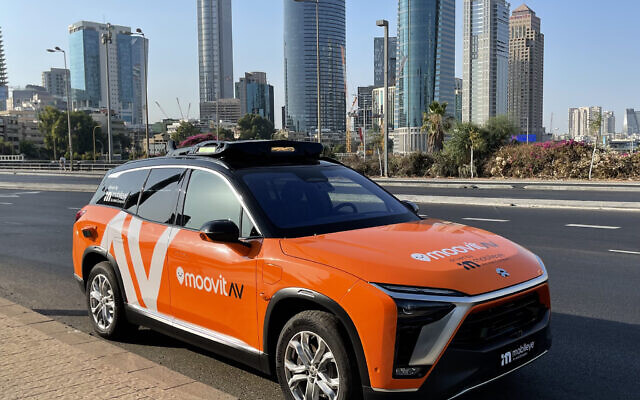 An autonomous taxi, or robotaxi, pilot will be launched by Mobileye, an Intel company, in Tel Aviv and Munich in 2022, Mobileye announced in September 2021. Passengers will be able to hail a ride using Moovit, an Israeli company bought by Intel in 2020. (Mobileye/Intel)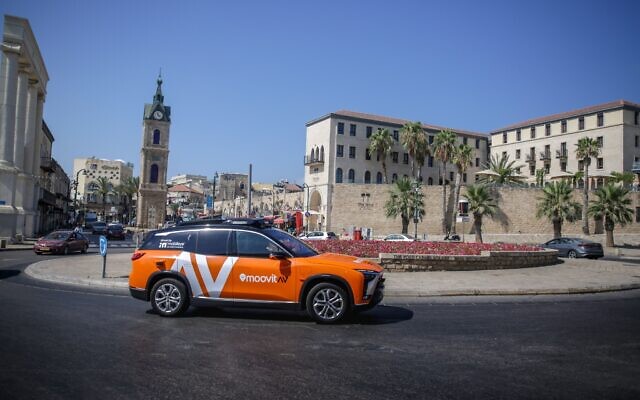 An autonomous taxi powered by Mobileye driving tech with Moovit’s ride-hailing app on the streets of Tel Aviv-Jaffa, September 2021. (Mobileye/Intel)THE SHORASHIM BIBLICAL GIFT CATALOG 005http://mad.ly/7f9f64?pact=20013931524&fe=1Support Shorashim!To be removed from this News list, Please click here and put "Unsubscribe" in the subject line.TODAY is the first day of the festival of Rosh Hashana – the Feast of TrumpetsThis is the commemoration of the creation of the world andthe recognition of the Kingship of the Holy OneMore information: https://www.aish.com/h/ There is only one constraint- namely, that however much of anything else we have, we have only one life, and it is short. How we live and what we live for are the most fateful decisions we ever make.Rabbi Jonathan Sacks z”lPleaseRememberThese Folks In Prayer-Check oftenThey Change!Pray that the world would WAKE UP! Time for a worldwide repentance!	ALL US soldiers fighting for our freedom around the world 	Pray for those in our 	government to repent of their wicked corrupt ways.Pray for EL – Had clot embolized to brain – successful ‘clot buster’ but long road to go. Pray for BK – breakthrough cancer having trouble.Pray for BB – Severe West Nile Fever –still not mobile- improving!Pray for RBH – cancer recurrencePray for GB – bad reaction from Cancer drugPray for Ella – Child with serious problemsNOTE: Our prayer list was getting very long and there will little follow up. If you have people you want to have on the list please resubmit since we are revising it now– rdb]Pray that The Holy One will lead you in Your preparations for handling the world problems.  – 	Have YOU made any preparations?A Final Warning to Humanityfrom former Pfizer Chief Scientist Michael Yeadonhttps://www.youtube.com/watch?v=pENijjYcwBw this is rather long but if you want to live watch!THE SHORASHIM BIBLICAL GIFT CATALOG 005http://mad.ly/7f9f64?pact=20013931524&fe=1Support Shorashim!To be removed from this News list, Please click here and put "Unsubscribe" in the subject line.TONIGHT at sundown begins the festival of Rosh Hashana – the Feast of TrumpetsThis is the commemoration of the creation of the world andthe recognition of the Kingship of the Holy OneMore information: https://www.aish.com/h/ Our Father, Our KingOur father our king, hear our voiceOur father our king, we have sinned before youOur father our king, Have compassion upon usand upon our childrenOur father our kingBring an end to pestilence,war, and famine around usOur father our king,Bring an end to all troubleand oppression around usOur father our king,Our father our king,Inscribe us in the book of (good) lifeOur father our king, renew upon usRenew upon us a good yearHear our voiceHear our voiceHear our voiceOur goal should be to live life in radical amazement … get up in the morning and look at the world in a way that takes nothing for granted. Everything is phenomenal; everything is incredible; never treat life casually. To be spiritual is to be amazed.Rabbi Abraham Joshua HeschelPleaseRememberThese Folks In Prayer-Check oftenThey Change!Pray that the world would WAKE UP! Time for a worldwide repentance!	ALL US soldiers fighting for our freedom around the world 	Pray for those in our 	government to repent of their wicked corrupt ways.Pray for EL – Had clot embolized to brain – successful ‘clot buster’ but long road to go. Pray for BB – Severe West Nile Fever –still not mobile- improving!Pray for RBH – cancer recurrencePray for GB – bad reaction from Cancer drugPray for Ella – Child with serious problemsNOTE: Our prayer list was getting very long and there will little follow up. If you have people you want to have on the list please resubmit since we are revising it now– rdb]Pray that The Holy One will lead you in Your preparations for handling the world problems.  – 	Have YOU made any preparations?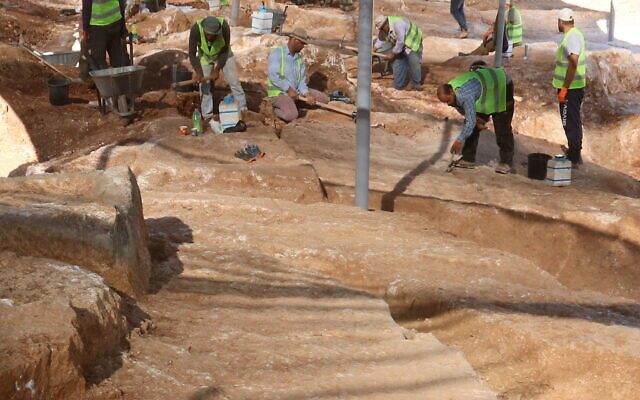 A 2,000-year-old stone quarry discovered in the Jerusalem neighborhood of Har Hotzvim. (Shai Halevi, Israel Antiquities Authority)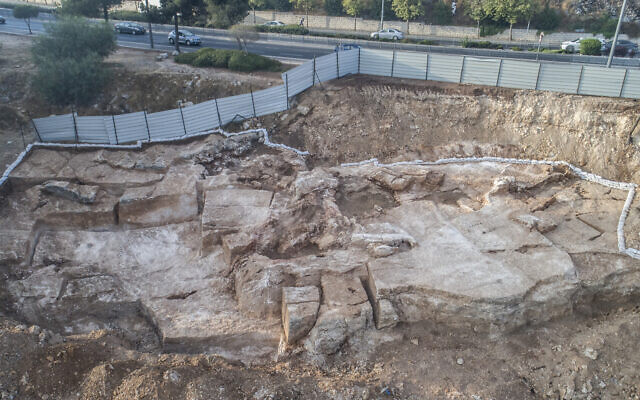 A 2,000-year-old stone quarry discovered in the Jerusalem neighborhood of Har Hotzvim. (Shai Halevi, Israel Antiquities Authority)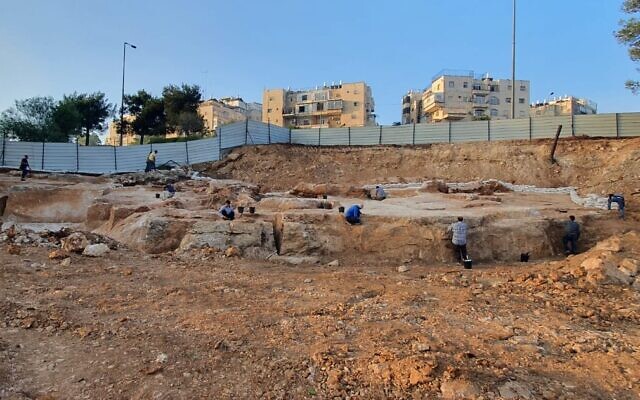 A 2,000-year-old stone quarry discovered in the Jerusalem neighborhood of Har Hotzvim. (Shai Halevi, Israel Antiquities Authority)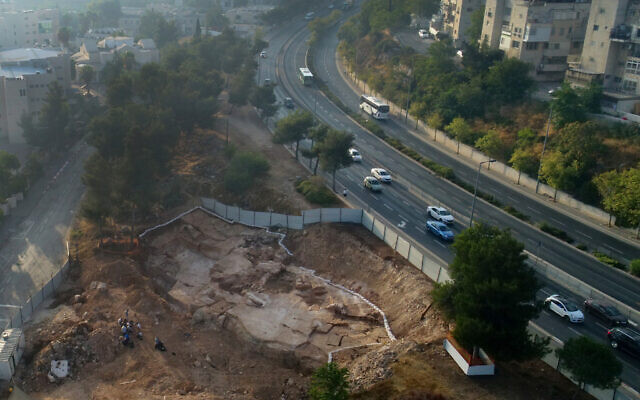 A 2,000-year-old stone quarry discovered in the Jerusalem neighborhood of Har Hotzvim. (Shai Halevi, Israel Antiquities Authority)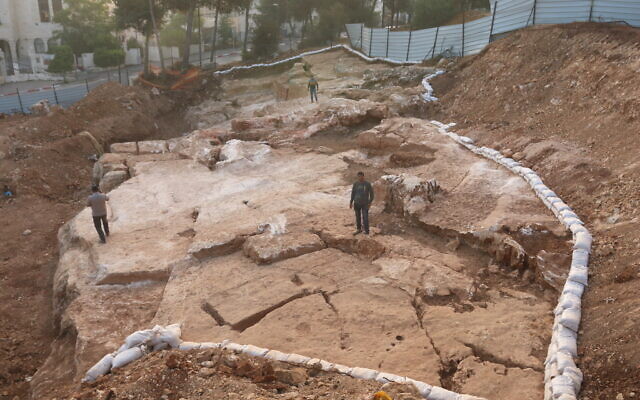 A 2,000-year-old stone quarry discovered in the Jerusalem neighborhood of Har Hotzvim. (Shai Halevi, Israel Antiquities Authority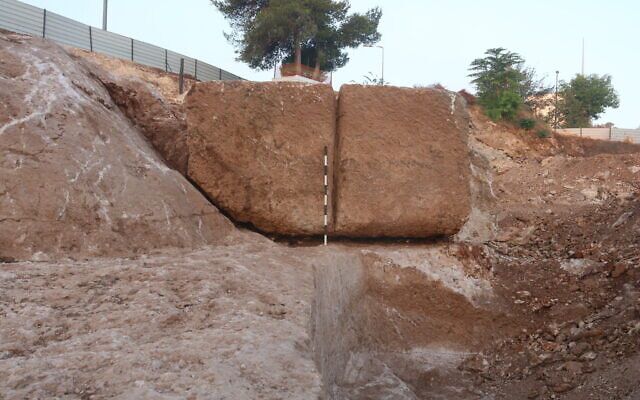 A 2000-year-old stone quarry discovered in the Jerusalem neighborhood of Har Hotzvim. (Shai Halevi, Israel Antiquities Authority)THE SHORASHIM BIBLICAL GIFT CATALOG 005http://mad.ly/7f9f64?pact=20013931524&fe=1Support Shorashim!To be removed from this News list, Please click here and put "Unsubscribe" in the subject line.Also because many of the criminals and rebels did not close for them the door of repentanceEven when I walked as blind as a layman you called me back,You are always a reader who does not give up and is always waiting for meEven when I fell I did not want how I stumbled I ran away from the good,You always hugged the lifting pull and gave it to me endlesslyYou always read, a reader does not give up and is always waiting for me.And how you are always applied because your mercy has not run outBecause you are El Rahman and we are your childrenOpen your gates please battle nowJust want to you DadFor we are your flock and your flockWalking the alleys lost in thoughts never giving up tryingEven when I was at the bottom of the abyss you called me back,You always read, read do not give up and always waitWhen I struggled I tried to run away I preferred not to think,You have always warned protection and have always keptI always want, want not to give up and always try.Thanks:To the Lord of all - for all"It is the highest impertinence and presumption, therefore, in kings and ministers to pretend to watch over the economy of private people, and to restrain their expense. ... They are themselves always, and without exception, the greatest spendthrifts in the society. Let them look well after their own expense, and they may safely trust private people with theirs."
-- Adam Smith (1723-1790) Scottish philosopher and economistPleaseRememberThese Folks In Prayer-Check oftenThey Change!Pray that the world would WAKE UP! Time for a worldwide repentance!	ALL US soldiers fighting for our freedom around the world 	Pray for those in our 	government to repent of their wicked corrupt ways.Pray for EL – Had clot embolized to brain – successful ‘clot buster’ but long road to go. Pray for BB – Severe West Nile Fever –still not mobile- improving!Pray for RBH – cancer recurrencePray for GB – bad reaction from Cancer drugPray for Ella – Child with serious problemsNOTE: Our prayer list was getting very long and there will little follow up. If you have people you want to have on the list please resubmit since we are revising it now– rdb]Pray that The Holy One will lead you in Your preparations for handling the world problems.  – 	Have YOU made any preparations?THE SHORASHIM BIBLICAL GIFT CATALOG 005
	http://mad.ly/7f9f64?pact=20013931524&fe=1
	Support Shorashim!To be removed from this News list, Please click here and put "Unsubscribe" in the subject line.Lyricsלְדָוִד ה' אוֹרִי וְיִשְׁעִי By David - Hashem is my light and my Salvationמִמִּי אִירָאWhom shall I fearה' מָעוֹז חַיַּי Hashem is the stronghold of my Lifeמִמִּי אֶפְחָדWhom Shall I dreadאִם תַּחֲנֶה עָלַי מַחֲנֶהIf an army were to besiege meלֹא יִירָא לִבִּיMy heart would not fearאִם תָּקוּם עָלַי מִלְחָמָהIf war were to arise against meבְּזֹאת אֲנִי בוֹטֵחIn this I trustגַּם כִּי אֵלֵךְ בְּגֵיא צַלְמָוֶתEven Though I walkin the valley overshadowed by deathלֹא אִירָא רָעI will Fear no evilכִּי אַתָּה עִמָּדִיFor you are with me I got no fear inside meI know that you’re always with meYou’re always by my side"No government ought to exist for the purpose of checking the prosperity of its people
or to allow such a principle in its policy."
-- Edmund Burke (1729-1797) Irish-born British statesman, parliamentary orator, and political thinkerPleaseRememberThese Folks In Prayer-Check oftenThey Change!Pray that the world would WAKE UP! Time for a worldwide repentance!	ALL US soldiers fighting for our freedom around the world 	Pray for those in our 	government to repent of their wicked corrupt ways.Pray for EL – Had clot embolized to brain – successful ‘clot buster’ but long road to go. Pray for BB – Severe West Nile Fever –still not mobile- improving!Pray for RBH – cancer recurrencePray for GB – bad reaction from Cancer drugPray for Ella – Child with serious problemsNOTE: Our prayer list was getting very long and there will little follow up. If you have people you want to have on the list please resubmit since we are revising it now– rdb]Pray that The Holy One will lead you in Your preparations for handling the world problems.  – 	Have YOU made any preparations?THE SHORASHIM BIBLICAL GIFT CATALOG 005http://mad.ly/7f9f64?pact=20013931524&fe=1Support Shorashim!To be removed from this News list, Please click here and put "Unsubscribe" in the subject line.